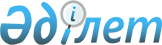 Мемлекеттік мүлік туралыҚазақстан Республикасының 2011 жылғы 1 наурыздағы N 413-IV Заңы.
      ЗҚАИ-ның ескертпесі!
      Осы Заңның қолданысқа енгізілу тәртібін 219-баптан қараңыз.
      Қолданушылар назарына!
      Қолданушыларға ыңғайлы болуы үшін ЗҚАИ мазмұнды жасады.
      МАЗМҰНЫ
      Осы Заң мемлекеттік мүліктің құқықтық режимін, мемлекеттік мүлікті, оның ішінде мемлекеттік заңды тұлғаларға бекітіліп берілген мүлікті және заңды тұлғалардың жарғылық капиталындағы мемлекетке тиесілі акциялар мен қатысу үлестерін басқарудың құқықтық негіздерін, мемлекеттік мүлікке құқықтарға ие болудың және оларды тоқтатудың құқықтық негіздерін айқындайды және мемлекеттің мемлекеттік мүлікке меншік иесінің құқықтарын және өзге де құқықтарды иеленушінің тиімді жүзеге асыруын қамтамасыз етуге бағытталған. 1-БӨЛІМ. МЕМЛЕКЕТТІК МҮЛІК ТУРАЛЫ НЕГІЗГІ ЕРЕЖЕЛЕР
1-тарау. МЕМЛЕКЕТТІК МҮЛІКТІ БАСҚАРУ ТУРАЛЫ ЖАЛПЫ ЕРЕЖЕЛЕР1-бап. Осы Заңда пайдаланылатын негізгі ұғымдар
      Осы Заңда мынадай негізгі ұғымдар пайдаланылады:
      1) аудандық коммуналдық заңды тұлғалар – аудандардың, облыстық маңызы бар қалалардың жергілікті атқарушы органдары құрған аудандық мемлекеттік кәсіпорындар мен аудандық мемлекеттік мекемелер;
      2) аудандық коммуналдық мүлік – ауданның, облыстық маңызы бар қаланың мүлкі, оның ішінде ауданның, облыстық маңызы бар қаланың бюджеті және аудандық коммуналдық заңды тұлғаларға бекітіліп берілмеген өзге де мүлік, сондай-ақ аудандық коммуналдық заңды тұлғаларға бекітіліп берілген мүлік;
      ЗҚАИ-ның ескертпесі!

      2-1) тармақша ҚР 11.07.2017 № 90-VI Заңына сәйкес (қолданысқа енгізілу тәртібін 2-баптың 1-т. 1) тармақшасынан қараңыз) халық саны екі мың адамнан көп аудандық маңызы бар қалалар, ауылдар, кенттер, ауылдық округтер үшін – 01.01.2018 бастап қолданысқа енгізілді (халық саны екі мың адам және одан аз аудандық маңызы бар қалалар, ауылдар, кенттер, ауылдық округтер үшін 01.01.2020 бастап қолданысқа енгізілді).


      2-1) аудандық маңызы бар қаланың, ауылдың, кенттің, ауылдық округтің коммуналдық мүлкі (бұдан әрі – жергілікті өзін-өзі басқарудың коммуналдық мүлкі) – аудандық маңызы бар қаланың, ауылдың, кенттің, ауылдық округтің мүлкі, оның ішінде аудандық маңызы бар қала, ауыл, кент, ауылдық округ бюджетінің қаражаты, сондай-ақ жергілікті өзін-өзі басқарудың коммуналдық заңды тұлғаларына бекітіп берілген және (немесе) бекітіп берілмеген мүлік;
      2-2) алып тасталды – ҚР 08.06.2021 № 48-VII (01.01.2022 бастап қолданысқа енгізіледі) Заңымен;


      2-3) әлеуметтік-кәсіпкерлік корпорация – облыстардың, республикалық маңызы бар қалалардың, астананың жергілікті атқарушы органдарының шешімімен құрылған, акцияларының бақылау топтамасы мемлекетке тиесілі, өңірдің экономикасын дамытуға жәрдемдесуді жүзеге асыратын, акционерлік қоғам нысанындағы өңірлік даму институты;
      2-4) байқау кеңесінің тәуелсіз мүшесі – осы шаруашылық жүргізу құқығындағы мемлекеттік кәсіпорынның үлестес тұлғасы болып табылмайтын және өзі байқау кеңесіне сайланар алдындағы үш жыл ішінде ондай тұлға болмаған, осы мемлекеттік кәсіпорынның үлестес тұлғаларына қатысты үлестес тұлға болып табылмайтын; осы шаруашылық жүргізу құқығындағы мемлекеттік кәсіпорынның немесе осы мемлекеттік кәсіпорынның үлестес тұлғаларының – ұйымдарының лауазымды адамдарына бағынышты болумен байланысты емес және өзі байқау кеңесіне сайланар алдындағы үш жыл ішінде сол тұлғаларға бағынышты болумен байланысты болмаған; мемлекеттік қызметші болып табылмайтын; аудиторлық ұйым құрамында жұмыс істейтін аудитор ретінде осы мемлекеттік кәсіпорынның аудитіне қатыспайтын және өзі байқау кеңесіне сайланар алдындағы үш жыл ішінде мұндай аудитке қатыспаған байқау кеңесінің мүшесі;
      3) даму жоспары – мемлекеттік кәсіпорынның, акцияларының бақылау пакеті (жарғылық капиталға қатысу үлесі) мемлекетке тиесілі акционерлік қоғам мен жауапкершілігі шектеулі серіктестіктің бесжылдық кезеңге арналған негізгі қызмет бағыттарын және қаржы-шаруашылық қызметінің көрсеткіштерін айқындайтын құжат;
      4) алып тасталды – ҚР 30.12.2021 № 95-VII (алғашқы ресми жарияланған күнінен кейін күнтізбелік он күн өткен соң қолданысқа енгізіледі) Заңымен.


      5) есепке алу объектісі – мемлекеттік мүлік тізілімінде есепке алынатын мемлекеттік мүлік;
      6) жекешелендіру – мемлекеттік мүлікті мемлекеттік ислам арнайы қаржы компаниясына сатуды қоспағанда, мемлекеттің осы Заңда белгіленген арнайы рәсімдер шеңберінде мемлекеттік мүлікті жеке тұлғаларға, мемлекеттік емес заңды тұлғаларға сатуы;
      ЗҚАИ-ның ескертпесі!

      6-1) тармақша ҚР 11.07.2017 № 90-VI Заңына сәйкес (қолданысқа енгізілу тәртібін 2-баптың 1-т. 1) тармақшасынан қараңыз) халық саны екі мың адамнан көп аудандық маңызы бар қалалар, ауылдар, кенттер, ауылдық округтер үшін – 01.01.2018 бастап қолданысқа енгізілді (халық саны екі мың адам және одан аз аудандық маңызы бар қалалар, ауылдар, кенттер, ауылдық округтер үшін 01.01.2020 бастап қолданысқа енгізілді).


      6-1) жергілікті өзін-өзі басқарудың коммуналдық заңды тұлғалары – мүлкі аудандық маңызы бар қаланың, ауылдың, кенттің, ауылдық округтің коммуналдық меншігіндегі (жергілікті өзін-өзі басқарудың коммуналдық меншігіндегі) коммуналдық мемлекеттік кәсіпорындар мен коммуналдық мемлекеттік мекемелер;
      7) коммуналдық заңды тұлғалар – мүлкі коммуналдық меншікте тұрған коммуналдық мемлекеттік кәсіпорындар мен коммуналдық мемлекеттік мекемелер;
      8) коммуналдық мүлік – әкімшілік-аумақтық бөліністердің мүлкі;
      8-1) корпоративтік басқару – мемлекеттік кәсіпорындардың және мемлекет қатысатын заңды тұлғалардың қызметін басқаруды қамтамасыз ететін және меншік иесі (акционер), байқау кеңесі (директорлар кеңесі), атқарушы орган (басқарма), мемлекеттік кәсіпорындардың және мемлекет қатысатын заңды тұлғалардың өзге де органдары мен меншік иесінің (акционердің) мүддесі үшін мүдделі тұлғалар арасындағы қатынастарды қамтитын процестердің жиынтығы;
      9) Қазақстан Республикасының стратегиялық объектiге ие болуының басым құқығы – стратегиялық объект тиесiлi жеке тұлғадан немесе мемлекеттiк емес заңды тұлғадан, осындай тұлға стратегиялық объектiнi иелiктен шығару жөнiнде мәмiле жасасуды ниет етiп отырған жағдайда, сондай-ақ стратегиялық объектiге өндiрiп алу қолданылған не оңалтуды немесе банкроттықты басқарушы мүліктік (тарату) массасының құрамында стратегиялық объектiнi иелiктен шығарған не кепiл ұстаушы кепiлге салынған мүлiктi (стратегиялық объектiнi) соттың қарауынан тыс тәртiппен өткiзген не стратегиялық объектiге сот актiсiнiң негiзiнде өндiрiп алу қолданылған жағдайда, Қазақстан Республикасының стратегиялық объектiлердi нарықтық құны бойынша сатып алуға үшiншi тұлғалар алдындағы басым құқығы;
      10) қазыналық кәсіпорын – мемлекет жедел басқару құқығында бөліп берген мүлкі бар коммерциялық ұйым;
      11) мемлекет мұқтажы – мемлекеттің функцияларынан туындайтын және қоғамдық маңызы бар мақсаттарды көздейтін мемлекет мүддесін қанағаттандыру үшін жеке меншіктегі мүліктің мемлекеттік меншікке өту қажеттігінің болуы;
      12) мемлекет меншігіне алу – Қазақстан Республикасының мемлекет меншігіне алу туралы заңының негізінде жүзеге асырылатын, жеке тұлғаларға және мемлекеттік емес заңды тұлғаларға тиесілі мүлікті Қазақстан Республикасы мүлкінің құрамына мәжбүрлеп өтеулі түрде иеліктен шығару;
      13) мемлекеттік басқарудың тиісті саласын (аясын) басқару жөніндегі уәкілетті орган (бұдан әрі – тиісті саланың уәкілетті органы) – мемлекеттік басқарудың тиісті саласын (аясын) басқаруды жүзеге асыратын және осы Заң мен Қазақстан Республикасының өзге де заңдарында көзделген шарттарда республикалық мүлікке қатысты құқықтарды иеленетін, Қазақстан Республикасының Үкіметі айқындаған орталық атқарушы орган немесе орталық атқарушы органның ведомствосы. Қазақстан Республикасының Үкіметі республикалық мүлікке қатысты құқықтарды өзге мемлекеттік органдарға берген жағдайларда, осы Заңның тиісті саланың уәкілетті органы туралы қағидалары осындай мемлекеттік органға қолданылады;
      14) мемлекеттік заңды тұлғалар – мемлекеттік кәсіпорындар мен мемлекеттік мекемелер;
      15) мемлекеттік мекеме – басқарушылық, әлеуметтік-мәдени немесе коммерциялық емес сипаттағы өзге де функцияларды жүзеге асыру үшін мемлекет құрған және қаржыландырудың қосымша көздері Қазақстан Республикасының заңдарында белгіленбесе, тек қана бюджет немесе Қазақстан Республикасы Ұлттық Банкінің бюджеті (шығыстар сметасы) есебінен қамтылатын коммерциялық емес ұйым;
      16) мемлекеттік мекемені немесе қазыналық кәсіпорынды жедел басқару құқығы (бұдан әрі – жедел басқару құқығы) – мемлекеттен меншік иесі ретінде мүлік алған және өз қызметінің жарғылық мақсаттарына, уәкілетті мемлекеттік органдардың тапсырмаларына және мүліктің мақсатына сәйкес осы мүлікті иелену, пайдалану және оған билік ету құқығын Қазақстан Республикасының Азаматтық кодексінде, осы Заңда және Қазақстан Республикасының өзге де заңдарында белгіленген шекте жүзеге асыратын мемлекеттік мекеменің немесе қазыналық кәсіпорынның заттық құқығы;
      16-1) мемлекеттік меншік объектілерін жекешелендіру мәселелері жөніндегі комиссия – мемлекеттік мүлікті басқару жөніндегі уәкілетті орган не жергілікті атқарушы орган осы Заңда көзделген жекешелендіру бойынша сауда-саттықты дайындау және өткізу үшін құратын алқалы орган;
      17) мемлекеттік мүлік – республикалық және коммуналдық мүлік;
      18) мемлекеттік мүлікті басқару – мемлекеттің (Қазақстан Республикасының немесе әкімшілік-аумақтық бөліністің) мемлекеттік меншік құқығын және өзге де мүліктік құқықтарды жүзеге асыруы;
      19) мемлекеттік мүлікті басқару жөніндегі уәкілетті орган (бұдан әрі – мемлекеттік мүлік жөніндегі уәкілетті орган) – Қазақстан Республикасының Ұлттық Банкіне және қаржы нарығы мен қаржы ұйымдарын реттеу, бақылау және қадағалау жөніндегі уәкілетті органға бекітіліп берілген мүлікті қоспағанда, өз құзыреті шегінде республикалық мүлікті басқару, мемлекеттің республикалық мүлікке құқықтарын іске асыру, экономиканың стратегиялық маңызы бар салаларында меншікті және стратегиялық объектілерді жекешелендіру мен мемлекеттік мониторинг жүргізу саласындағы басшылықты өз құзыреті шегінде жүзеге асыратын орталық атқарушы орган;
      20) мемлекеттік мүлікті есепке алу – осы Заңның 15-тарауында көзделген қағидаларға сәйкес мемлекеттік мүлік тізілімін қалыптастыру үшін есепке алу объектілері туралы ақпаратты жинау мен қорытудың ретке келтірілген жүйесі;
      21) мемлекеттік мүлікті есепке алу саласындағы бірыңғай оператор – Қазақстан Республикасы Үкіметінің шешімі бойынша айқындалған, өзіне мемлекеттік мүлікті ұйымдастыру және есепке алу саласында бірыңғай техникалық саясатты іске асыру жөніндегі міндеттер, сондай-ақ мемлекеттiк мүлік жөніндегі уәкiлеттi орган бекiткен тiзбеге сәйкес мемлекеттiк мүлік жөніндегі уәкiлеттi органның аумақтық бөлiмшелерiнiң активтерін басқару мен пайдалану жөніндегі функциялар жүктелген, жарғылық капиталына мемлекет қатысатын заңды тұлға;
      22) мемлекеттік мүлік тізілімі – Қазақстан Республикасы арнаулы мемлекеттік органдарының, Қарулы Күштерінің, басқа да əскерлері мен əскери құралымдарының жедел басқаруындағы мүлікті жəне мемлекеттік материалдық резервті қоспағанда, мемлекеттік мүлікті есепке алудың бірыңғай ақпараттық автоматтандырылған жүйесі;
      23) мемлекеттің мүліктік құқықтары – мемлекеттің мыналарды:
      мемлекеттік меншік құқығын;
      мемлекеттің өзге де заттық құқықтарын (сервитутты, жалға алуды, мүлікті өтеусіз пайдалануды және басқаларын);
      мемлекеттің міндетті құқықтарын (талап ету құқықтарын);
      мемлекетке тиесілі зияткерлік меншік объектілеріне ерекше құқықтарды;
      мұрагерлік құқықтарды;
      мемлекеттің Қазақстан Республикасының заңдарында көзделген өзге де мүліктік құқықтарын қамтитын мүлікке құқықтары;
      24) мүдделер қайшылығы – байқау кеңесі мүшесінің жеке мүдделілігі мен оның өз лауазымдық өкілеттіктерін тиісінше орындауы немесе жеке және заңды тұлғалардың, мемлекеттің заңды мүдделері арасындағы осы заңды мүдделерге зиян келтіре алатын қарама-қайшылық туындайтын кездегі жағдай;
      25) мүлікті мемлекет мұқтажы үшін мәжбүрлеп иеліктен шығару – жер учаскесін мемлекеттік мүлік құрамына алып қоюға байланысты жеке тұлғаларға немесе мемлекеттік емес заңды тұлғаларға тиесілі жер учаскесін немесе өзге де жылжымайтын мүлікті алып қою, Қазақстан Республикасының заңдарында белгіленген ерекше жағдайларда және құны тең бағамен өтелген жағдайда мемлекет мұқтажы үшін жүргізілетін реквизициялау, мемлекет меншігіне алу;
      26) облыстық коммуналдық заңды тұлғалар – облыстардың, республикалық маңызы бар қалалардың, астананың жергілікті атқарушы органдары құрған облыстық мемлекеттік кәсіпорындар мен облыстық мемлекеттік мекемелер;
      27) облыстық коммуналдық мүлік – облыстың, республикалық маңызы бар қаланың, астананың мүлкі, оның ішінде облыстық бюджет және облыстық коммуналдық заңды тұлғаларға бекітіліп берілмеген өзге де мүлік, сондай-ақ аудандық коммуналдық мүлікті қоспағанда, облыстық коммуналдық заңды тұлғаларға бекітіліп берілген мүлік;
      28) реквизициялау – дүлей зілзала, авариялар, эпидемия, эпизоотия жағдайында, соғыс жағдайындағы іс-қимыл кезеңінде немесе соғыс уақытында және төтенше сипаттағы өзге де мән-жайлар кезінде мүліктің құнын меншік иесіне төлей отырып, мүлікті мемлекеттік органдардың шешімі бойынша меншік иесінен қоғам мүддесі үшін алып қою;
      29) республикалық заңды тұлғалар – мүлкі республикалық меншікте тұрған республикалық мемлекеттік кәсіпорындар мен республикалық мемлекеттік мекемелер;
      30) республикалық мүлік – коммуналдық мүлікті қоспағанда, Қазақстан Республикасының мүлкі;
      30-1) алып тасталды – ҚР 08.06.2021 № 48-VII (01.01.2022 бастап қолданысқа енгізіледі) Заңымен;

      30-2) алып тасталды – ҚР 08.06.2021 № 48-VII (01.01.2022 бастап қолданысқа енгізіледі) Заңымен;

      30-3) алып тасталды – ҚР 08.06.2021 № 48-VII (01.01.2022 бастап қолданысқа енгізіледі) Заңымен;

      30-4) алып тасталды – ҚР 08.06.2021 № 48-VII (01.01.2022 бастап қолданысқа енгізіледі) Заңымен;

      30-5) алып тасталды – ҚР 08.06.2021 № 48-VII (01.01.2022 бастап қолданысқа енгізіледі) Заңымен;

      30-6) алып тасталды – ҚР 08.06.2021 № 48-VII (01.01.2022 бастап қолданысқа енгізіледі) Заңымен;


      31) стратегиялық объект – қазақстандық қоғамның орнықты дамуы үшін әлеуметтік-экономикалық маңызы бар мүлік, оны иелену және (немесе) пайдалану және (немесе) оған билік ету Қазақстан Республикасының ұлттық қауіпсіздігінің жай-күйіне әсер етеді;
      31-1) алып тасталды – ҚР 08.06.2021 № 48-VII (01.01.2022 бастап қолданысқа енгізіледі) Заңымен;

      31-2) алып тасталды – ҚР 08.06.2021 № 48-VII (01.01.2022 бастап қолданысқа енгізіледі) Заңымен;

      31-3) алып тасталды – ҚР 08.06.2021 № 48-VII (01.01.2022 бастап қолданысқа енгізіледі) Заңымен;


      32) ұлттық басқарушы холдинг – ұлттық даму институттарының, ұлттық компаниялардың және басқа да заңды тұлғалардың акцияларын (жарғылық капиталындағы қатысу үлестерін) тиімді басқару үшін құрылған, құрылтайшысы және жалғыз акционері Қазақстан Республикасының Үкіметі арқылы Қазақстан Республикасы болып табылатын акционерлік қоғам;
      32-1) алып тасталды – ҚР 08.06.2021 № 48-VII (01.01.2022 бастап қолданысқа енгізіледі) Заңымен;


      32-2) ұлттық басқарушы холдингтердің, ұлттық холдингтердің және ұлттық компаниялардың даму жоспары – ұлттық басқарушы холдингтің, ұлттық холдингтің, ұлттық компанияның онжылдық кезеңге арналған миссиясын, пайымын, стратегиялық мақсаттары мен міндеттерін айқындайтын және негіздейтін құжат;
      33) ұлттық даму институттары - Қазақстан Республикасы Үкiметiнiң шешiмiмен акционерлiк қоғамдардың ұйымдық-құқықтық нысанында құрылған, қызметiнiң басты мақсаты өнеркәсіптік-инновациялық даму және кәсiпкерлiктi қолдау саласындағы жобаларды iске асыру болып табылатын қаржылық, консалтингтiк, инновациялық, сервистiк ұйымдар;
      34) ұлттық компания – Қазақстан Республикасы Үкіметінің шешімімен құрылған, акцияларының бақылау пакеті мемлекетке, ұлттық басқарушы холдингке немесе ұлттық холдингке тиесілі және ұлттық экономиканың негізін құрайтын салаларда қызметті жүзеге асыратын акционерлік қоғам;
      35) ұлттық холдинг – егер Қазақстан Республикасының заңдарында өзгеше белгіленбесе, ұлттық компаниялардың және өзге де акционерлік қоғамдардың акцияларын және жауапкершілігі шектеулі серіктестіктердің жарғылық капиталындағы қатысу үлестерін тиімді басқару үшін құрылған, құрылтайшысы және жалғыз акционері Қазақстан Республикасының Үкіметі арқылы Қазақстан Республикасы болып табылатын акционерлік қоғам;
      36) шаруашылық жүргізу құқығы – мемлекеттен меншік иесі ретінде мүлік алған және Қазақстан Республикасының Азаматтық кодексінде, осы Заңда және Қазақстан Республикасының өзге де заңдарында белгіленген шекте осы мүлікті иелену, пайдалану және оған билік ету құқығын жүзеге асыратын шаруашылық жүргізу құқығындағы мемлекеттік кәсіпорынның заттық құқығы;
      37) шаруашылық жүргізу құқығындағы мемлекеттік кәсіпорын – мемлекет шаруашылық жүргізу құқығында бөліп берген мүлкі бар және өз міндеттемелері бойынша өзіне тиесілі барлық мүлкімен жауап беретін коммерциялық ұйым;
      37-1) шаруашылық жүргізу құқығындағы мемлекеттік кәсіпорынның үлестес тұлғалары – тікелей және (немесе) жанама түрде шешім қабылдауға және (немесе) бір-бірінің (тұлғалардың біреуінің) қабылдайтын шешімдеріне, оның ішінде жасалған мәмілеге байланысты шешімдерге ықпал етуге мүмкіндігі бар жеке немесе заңды тұлғалар (өздеріне берілген өкілеттіктер шеңберінде бақылау және қадағалау функцияларын жүзеге асыратын мемлекеттік органдарды қоспағанда).
      37-2) іс-шаралар жоспары – ұлттық басқарушы холдингтің, ұлттық холдингтің және ұлттық компанияның бесжылдық кезеңге арналған негізгі қызмет бағыттарын және қаржы-шаруашылық қызметінің көрсеткіштерін айқындайтын құжат;
      38) алып тасталды – ҚР 08.06.2021 № 48-VII (01.01.2022 бастап қолданысқа енгізіледі) Заңымен.

      Ескерту. 1-бапқа өзгерістер енгізілді - ҚР 2012.02.13 № 553-IV (алғашқы ресми жарияланғанынан кейін күнтізбелік он күн өткен соң қолданысқа енгізіледі); 07.03.2014 № 177-V (алғашқы ресми жарияланған күнінен кейін күнтізбелік он күн өткен соң қолданысқа енгізіледі); 29.09.2014 № 239-V (алғашқы ресми жарияланған күнінен кейiн күнтiзбелiк он күн өткен соң қолданысқа енгiзiледi); 04.12.2015 № 435-V (01.01.2016 бастап қолданысқа енгізіледі); 13.06.2017 № 69-VI (алғашқы ресми жарияланған күнінен кейін күнтізбелік он күн өткен соң қолданысқа енгізіледі); 11.07.2017 № 90-VI (қолданысқа енгізілу тәртібін 2-баптың 1-т. 1) тармақшасынан қараңыз); 24.05.2018 № 156-VI (алғашқы ресми жарияланған күнінен кейін күнтізбелік он күн өткен соң қолданысқа енгізіледі); 26.12.2018 № 202-VI (01.01.2020 бастап қолданысқа енгізіледі); 28.12.2018 № 208-VI (алғашқы ресми жарияланған күнінен кейін күнтізбелік он күн өткен соң қолданысқа енгізіледі); 02.04.2019 № 241-VI (алғашқы ресми жарияланған күнінен кейін күнтізбелік он күн өткен соң қолданысқа енгізіледі): 08.06.2021 № 48-VII (01.01.2022 бастап қолданысқа енгізіледі); 27.12.2021 № 87-VII (алғашқы ресми жарияланған күнінен кейін күнтізбелік он күн өткен соң қолданысқа енгізіледі); 30.12.2021 № 95-VII (алғашқы ресми жарияланған күнінен кейін күнтізбелік он күн өткен соң қолданысқа енгізіледі); 19.06.2024 № 97-VIII (01.07.2024 бастап қолданысқа енгізіледі) Заңдарымен.

2-бап. Мемлекеттік мүліктің түрлері
      1. Мемлекеттік мүлік республикалық және коммуналдық мүлік болып бөлінеді.
      2. Республикалық мүліктің құрамына:
      1) мемлекеттік қазынаның мүлкі:
      республикалық бюджеттің қаражаты және Қазақстан Республикасы Ұлттық қорының қаражаты;
      республикалық заңды тұлғаларға бекітіліп берілмеген өзге де мемлекеттік мүлік;
      2) республикалық заңды тұлғаларға бекітіліп берілген мүлік кіреді.
      3. Коммуналдық мүліктің құрамына:
      1) жергілікті қазынаның мүлкі:
      жергілікті бюджеттің қаражаты;
      коммуналдық заңды тұлғаларға бекітіліп берілмеген өзге де коммуналдық мүлік;
      2) коммуналдық заңды тұлғаларға бекітіліп берілген мүлік кіреді.3-бап. Қазақстан Республикасының мемлекеттік мүлік туралы заңнамасы
      1. Қазақстан Республикасының мемлекеттік мүлік туралы заңнамасы Қазақстан Республикасының Конституциясына негізделеді және осы Заң мен Қазақстан Республикасының өзге де нормативтік құқықтық актілерінен тұрады.
      Мемлекеттік мүліктің құқықтық режимі Қазақстан Республикасының Азаматтық кодексінде, осы Заңда және Қазақстан Республикасының өзге де заңдарында айқындалады.
      2. Республикалық мүлік Қазақстан Республикасынан тыс жерлерде, ал коммуналдық мүлік – осы әкімшілік-аумақтық бөліністен немесе Қазақстан Республикасының халықаралық шарттарына, Қазақстан Республикасы Үкіметінің шешімдеріне сәйкес, сондай-ақ Қазақстан Республикасының Азаматтық кодексінде және Қазақстан Республикасының өзге де заңдарында көзделген басқа да негіздер бойынша Қазақстан Республикасынан тыс жерлерде болуы мүмкін.
      3. Қазақстан Республикасынан тыс жерлердегі Қазақстан Республикасы мемлекеттік мүлкінің құқықтық режимі, егер Қазақстан Республикасы ратификациялаған халықаралық шарттарда немесе Қазақстан Республикасының заңдарында өзгеше көзделмесе, осы мүлік орналасқан шет мемлекеттің заңнамасында айқындалады.
      4. Егер Қазақстан Республикасы ратификациялаған халықаралық шартта осы Заңда қамтылғаннан өзгеше қағидалар белгіленсе, онда халықаралық шарттың қағидалары қолданылады.4-бап. Осы Заңның реттеу нысанасы
      1. Осы Заң мемлекеттің мемлекеттік мүлікті басқару саласындағы құқықтары мен міндеттерін айқындайды, мемлекеттің меншік құқығында мемлекетке тиесілі мүлікті иеленуді, пайдалануды және оған билік етуді қоса алғанда, мүліктік құқықты жүзеге асыру тәртібін, мемлекеттік мүлікке, оның ішінде мүлікті мемлекет меншігіне алу және жекешелендіру кезінде құқықтарға ие болу және тоқтату, сондай-ақ жеке тұлғалардың және мемлекеттік емес заңды тұлғалардың оларды иелену және (немесе) пайдалану тәртібін белгілейді.
      2. Осы Заң мемлекеттік заңды тұлғаларға бекітіліп берілген мүлікті, акционерлік қоғамдардың мемлекетке тиесілі акцияларын және жауапкершілігі шектеулі серіктестіктердің жарғылық капиталындағы мемлекетке тиесілі қатысу үлестерін және өзге де мемлекеттік мүлікті басқару тәртібін белгілейді.
      3. Стратегиялық объектілердің құқықтық режимінің ерекшеліктері Қазақстан Республикасының Азаматтық кодексінде, осы Заңда және Қазақстан Республикасының өзге де заңдарында айқындалады.
      3-1. Мемлекеттің пайдаланылмайтын мүлікке билік ету жөніндегі құқықтарды жүзеге асыру ерекшеліктері осы Заңда белгіленген өзге де құқықтарды қоспағанда, "Қорғаныс өнеркәсібі және мемлекеттік қорғаныстық тапсырыс туралы" Қазақстан Республикасының Заңында белгіленеді.
      4. Бюджет қаражатына және Қазақстан Республикасы Ұлттық қорының қаражатына мемлекеттің құқықтарды жүзеге асыруы Қазақстан Республикасының Бюджет кодексімен реттеледі. Осы Заңда көзделген мемлекеттік мүлік ұғымы Қазақстан Республикасының Бюджет кодексінде көзделген ерекшеліктерімен қоса Қазақстан Республикасының Бюджет кодексінде пайдаланылатын мемлекет активтері ұғымына қолданылады.
      Мемлекеттік немесе жергілікті қазынаға жатқызылған өзге де мүлікке мемлекеттің құқықтарды жүзеге асыру ерекшеліктері Қазақстан Республикасының заңдарымен белгіленеді.
      5. Тарих және мәдениет ескерткіштеріне, мәдени құндылықтарға мемлекеттің құқықтарды жүзеге асыруы Қазақстан Республикасының Азаматтық кодексімен, осы Заңмен және Қазақстан Республикасының өзге де заңдарымен реттеледі.
      6. Зияткерлік меншік объектілеріне мемлекеттің ерекше құқықтарды жүзеге асыруы Қазақстан Республикасының Азаматтық кодексімен және Қазақстан Республикасының өзге де заңдарымен реттеледі.
      7. Осы Заңның ұлттық басқарушы холдингтер, ұлттық холдингтер, ұлттық компаниялар және мемлекет немесе ұлттық басқарушы холдингтер бақылайтын өзге де заңды тұлғалар туралы ережелері, егер "Ұлттық әл-ауқат қоры туралы" Қазақстан Республикасының Заңында өзгеше көзделмесе, Ұлттық әл-ауқат қорына және Ұлттық әл-ауқат қорының тобына және оның бақылауындағы өзге де заңды тұлғаларға қолданылады.
      8. Қазақстан Республикасының Ұлттық Банкі өзіне бекітіліп берілген, өзінің балансында тұрған мүлікті иелену, пайдалану және оған билік ету құқығын және Қазақстан Республикасының Ұлттық Банкі құрған заңды тұлғалардың мүлкін басқаруды, сондай-ақ олардың қызметін реттеуді Қазақстан Республикасының атынан дербес жүзеге асырады.
      8-1. Қаржы нарығы мен қаржы ұйымдарын реттеу, бақылау және қадағалау жөніндегі уәкілетті орган өз балансында тұрған, өзіне бекітіліп берілген мүлікке Қазақстан Республикасының атынан иелік ету, оны пайдалану және билік ету құқықтарын дербес жүзеге асырады, өзіне бекітіліп берілген мүлікке қатысты жеке-дара қолданылатын құқықтық актілерді қабылдайды.
      9. Егер "Астана" халықаралық қаржы орталығының актілерінде заңды тұлғалардың қатысушылары (акционерлері) арасында өзге тәртіп орнату мүмкіндігі көзделмесе, осы Заңның акционерлік қоғамдар мен жауапкершілігі шектеулі серіктестіктерге қатысты қолданылатын ережелері мемлекет "Астана" халықаралық қаржы орталығының қолданыстағы құқығына сәйкес тіркелген заңды тұлғалардың құрылтайшысы (қатысушысы, салымшысы, акционері, мүшесі) ретінде әрекет ететін жағдайларға, оның ішінде мемлекеттің акцияларға (жарғылық капиталға қатысу үлестеріне) мүліктік құқықтарды сатып алуы бөлігінде қолданылады.
      Ескерту. 4-бапқа өзгеріс енгізілді - ҚР 18.03.2019 № 237-VI (алғашқы ресми жарияланған күнінен кейін күнтізбелік жиырма бір күн өткен соң қолданысқа енгізіледі); 30.12.2021 № 95-VII (алғашқы ресми жарияланған күнінен кейін күнтізбелік он күн өткен соң қолданысқа енгізіледі); 19.06.2024 № 97-VIII (01.07.2024 бастап қолданысқа енгізіледі) Заңдарымен.

5-бап. Осы Заңның қолданылу аясы
      Осы Заңның күші:
      1) Қазақстан Республикасының аумағындағы мемлекеттік мүлікке;
      ЗҚАИ-ның ескертпесі!

      2) тармақшаның осы редакциясы ҚР 11.07.2017 № 90-VI Заңына сәйкес (қолданысқа енгізілу тәртібін 2-баптың 1-т. 1) тармақшасынан қараңыз) халық саны екі мың адамнан көп аудандық маңызы бар қалалар, ауылдар, кенттер, ауылдық округтер үшін – 01.01.2018 бастап қолданысқа енгізілді (халық саны екі мың адам және одан аз аудандық маңызы бар қалалар, ауылдар, кенттер, ауылдық округтер үшін 01.01.2020 дейін ҚР 01.03.2011 "Мемлекеттік мүлік туралы" Заңының 25.12.2017 датадағы архивтік нұсқасын қараңыз).


      2) мемлекеттік мүлікті басқаруды жүзеге асыратын мемлекеттік органдарға, жергілікті атқарушы органдарға және жергілікті өзін-өзі басқару органдарына, мемлекеттік заңды тұлғаларға, сондай-ақ осы Заңда көзделген жағдайларда – жеке тұлғаларға және мемлекеттік емес заңды тұлғаларға;
      3) "Алматы қаласының ерекше мәртебесі туралы", "Қазақстан Республикасы астанасының мәртебесі туралы", "Арнайы экономикалық және индустриялық аймақтар туралы", "Азаматтық қорғау туралы" Қазақстан Республикасының заңдарында белгіленген ерекшеліктерді ескере отырып, республикалық маңызы бар қаланың, астананың коммуналдық мүлкін, арнайы экономикалық немесе индустриялық аймақтың мемлекеттік мүлкін, мемлекеттік материалдық резервті басқару жөніндегі қатынастарға қолданылады.
      Ескерту. 5-бапқа өзгерістер енгізілді - ҚР 11.04.2014 № 189-V (алғашқы ресми жарияланған күнінен кейін күнтізбелік он күн өткен соң қолданысқа енгізіледі); 11.07.2017 № 90-VI (қолданысқа енгізілу тәртібін 2-баптың 1-т. 1) тармақшасынан қараңыз); 03.04.2019 № 243-VI (алғашқы ресми жарияланған күнінен кейін күнтізбелік он күн өткен соң қолданысқа енгізіледі) Заңдарымен.

6-бап. Мемлекеттік мүлікті басқару принциптері
      Мемлекеттік мүлікті басқару:
      1) заңдылық;
      2) есеп берушілік және бақылауда болу;
      3) жариялылық;
      4) мемлекеттік мүлікті қоғам игілігі үшін тиімді пайдалану;
      5) бәсекелестікті дамыту үшін жағдайларды қамтамасыз ету принциптеріне сәйкес жүзеге асырылады.7-бап. Мемлекеттік мүлікті басқару субъектілері
      1. Мемлекеттік мүліктің түріне қарай мемлекеттік мүлікті басқаруды Қазақстан Республикасы немесе Қазақстан Республикасының әкімшілік-аумақтық бөлінісі жүзеге асырады.
      2. Қазақстан Республикасының Үкіметі Қазақстан Республикасының атынан мемлекеттік мүлікті басқаруды ұйымдастырады және республикалық мүлікті басқарады.
      ЗҚАИ-ның ескертпесі!

      3-тармақтың осы редакциясы ҚР 11.07.2017 № 90-VI Заңына сәйкес (қолданысқа енгізілу тәртібін 2-баптың 1-т. 1) тармақшасынан қараңыз) халық саны екі мың адамнан көп аудандық маңызы бар қалалар, ауылдар, кенттер, ауылдық округтер үшін – 01.01.2018 бастап қолданысқа енгізілді (халық саны екі мың адам және одан аз аудандық маңызы бар қалалар, ауылдар, кенттер, ауылдық округтер үшін 01.01.2020 дейін ҚР 01.03.2011 "Мемлекеттік мүлік туралы" Заңының 25.12.2017 датадағы архивтік нұсқасын қараңыз).


      3. Облыстың, республикалық маңызы бар қаланың, астананың, ауданның, облыстық маңызы бар қаланың әкімшілік-аумақтық бірлігінің атынан коммуналдық мүлікті басқаруды жергілікті атқарушы орган жүзеге асырады.
      ЗҚАИ-ның ескертпесі!

      4-тармақ ҚР 11.07.2017 № 90-VI Заңына сәйкес (қолданысқа енгізілу тәртібін 2-баптың 1-т. 1) тармақшасынан қараңыз) халық саны екі мың адамнан көп аудандық маңызы бар қалалар, ауылдар, кенттер, ауылдық округтер үшін – 01.01.2018 бастап қолданысқа енгізілді (халық саны екі мың адам және одан аз аудандық маңызы бар қалалар, ауылдар, кенттер, ауылдық округтер үшін 01.01.2020 бастап қолданысқа енгізілді).


      4. Аудандық маңызы бар қаланың, ауылдың, кенттің, ауылдық округтің әкімшілік-аумақтық бірлігінің атынан жергілікті өзін-өзі басқарудың коммуналдық мүлкін басқаруды аудандық маңызы бар қала, ауыл, кент, ауылдық округ әкімінің аппараты осы Заңның 18-1-бабында белгіленген құзыретке сәйкес жүзеге асырады.
      Ескерту. 7-бапқа өзгеріс енгізілді - ҚР 11.07.2017 № 90-VI (қолданысқа енгізілу тәртібін 2-баптың 1-т. 1) тармақшасынан қараңыз) Заңымен.

8-бап. Мемлекеттік мүлікті басқару
      1. Республикалық мүлікті басқару кезінде Қазақстан Республикасының Үкіметі осы Заңның 2-тарауында және осы мемлекеттік органдардың мәртебесін айқындайтын Қазақстан Республикасының өзге де заңдарында, ережелерде және өзге де актілерде белгіленген өздерінің құзыреті шеңберінде республикалық мүлікке Қазақстан Республикасының құқықтарын іске асыру бойынша Қазақстан Республикасы мемлекеттік органдарының өзара іс-қимылын ұйымдастырады.
      ЗҚАИ-ның ескертпесі!

      2-тармақтың бірінші бөлігінің осы редакциясы ҚР 11.07.2017 № 90-VI Заңына сәйкес (қолданысқа енгізілу тәртібін 2-баптың 1-т. 1) тармақшасынан қараңыз) халық саны екі мың адамнан көп аудандық маңызы бар қалалар, ауылдар, кенттер, ауылдық округтер үшін – 01.01.2018 бастап қолданысқа енгізілді (халық саны екі мың адам және одан аз аудандық маңызы бар қалалар, ауылдар, кенттер, ауылдық округтер үшін 01.01.2020 дейін ҚР 01.03.2011 "Мемлекеттік мүлік туралы" Заңының 25.12.2017 датадағы архивтік нұсқасын қараңыз).


      2. Коммуналдық мүлікті басқару кезінде жергілікті атқарушы органдар Қазақстан Республикасының заңнамасына сәйкес осы мемлекеттік органдардың мәртебесін айқындайтын осы Заңның 2-тарауында және Қазақстан Республикасының өзге де заңдарында, ережелерде және өзге де актілерде белгіленген өз құзыреті шеңберінде жергілікті атқарушы органдар мен жергілікті өзін-өзі басқару органдарының коммуналдық мүлікке өздерінің құқықтарын іске асыру жөніндегі өзара іс-қимылын ұйымдастырады.
      Қазақстан Республикасы Үкіметінің коммуналдық мүлікке қатысты құзыреті осы Заңның 11-бабында және Қазақстан Республикасының өзге де заңнамасында айқындалады.
      3. Республикалық және коммуналдық мүліктің сақталуын тексеруді мемлекеттік аудит және қаржылық бақылау органдары "Мемлекеттік аудит және қаржылық бақылау туралы" Қазақстан Республикасының Заңына сәйкес жүзеге асырады.
      4. Мемлекеттік мүлік шаруашылық жүргізу немесе жедел басқару құқығында мемлекеттік заңды тұлғаларға бекітіліп берілуі мүмкін.
      5. Мемлекет (Қазақстан Республикасы немесе әкімшілік-аумақтық бөлініс) акционерлік қоғамдардың, жауапкершілігі шектеулі серіктестіктердің, "Астана" халықаралық қаржы орталығының қолданыстағы құқығына сәйкес тіркелген заңды тұлғалардың және мемлекеттік заңды тұлғалардың құрылтайшысы (акционері, қатысушысы) болуы мүмкін.
      Мемлекеттің өзге де ұйымдық-құқықтық нысанда коммерциялық ұйымдар болып табылатын Қазақстан Республикасы заңды тұлғаларының құрылтайшысы (қатысушысы, салымшысы, мүшесі) болуына жол берілмейді. 
      6. Мемлекет (Қазақстан Республикасы немесе әкімшілік-аумақтық бөлініс) коммерциялық емес ұйым болып табылатын мемлекеттік қордың құрылтайшысы болуы мүмкін. Мемлекеттік қорды, сондай-ақ мемлекет қатысатын өзге де ұйымдық-құқықтық нысандардағы басқа да коммерциялық емес ұйымдарды құру және олардың қызметі Қазақстан Республикасының заңдарымен реттеледі.
      Ескерту. 8-бапқа өзгерістер енгізілді - ҚР 12.11.2015 № 393-V (алғашқы ресми жарияланған күнінен кейін күнтізбелік он күн өткен соң қолданысқа енгізіледі); 11.07.2017 № 90-VI (қолданысқа енгізілу тәртібін 2-баптың 1-т. 1) тармақшасынан қараңыз); 30.12.2021 № 95-VII (алғашқы ресми жарияланған күнінен кейін күнтізбелік он күн өткен соң қолданысқа енгізіледі) Заңдарымен.

9-бап. Мүлікті мемлекеттік меншіктің бір түрінен екіншісіне беру
      1. Мүлікті республикалық мүлік құрамынан коммуналдық мүлік құрамына немесе керісінше беру мүлікке мемлекеттің құқығын тоқтатуға әкеп соқпайды, бірақ Қазақстан Республикасының республикалық мүлікке құқығын тоқтатуға және әкімшілік-аумақтық бөліністің коммуналдық мүлікке құқыққа ие болуына немесе әкімшілік-аумақтық бөліністің коммуналдық мүлікке құқығын тоқтатуға және Қазақстан Республикасының республикалық мүлікке құқыққа ие болуына негіз болып табылады.
      2. Мемлекеттік заңды тұлғаларға бекітіліп берілген мемлекеттік мүлікті мемлекеттік меншіктің бір түрінен екіншісіне беру мемлекеттік жоспарлау жөніндегі орталық уәкілетті орган айқындайтын тәртіппен жүзеге асырылады.
      Ескерту. 9-бапқа өзгеріс енгізілді – ҚР 19.04.2023 № 223-VII (алғашқы ресми жарияланған күнінен кейін күнтізбелік он күн өткен соң қолданысқа енгізіледі) Заңымен.

      ЗҚАИ-ның ескертпесі!

      10-баптың тақырыбының осы редакциясы ҚР 11.07.2017 № 90-VI Заңына сәйкес (қолданысқа енгізілу тәртібін 2-баптың 1-т. 1) тармақшасынан қараңыз) халық саны екі мың адамнан көп аудандық маңызы бар қалалар, ауылдар, кенттер, ауылдық округтер үшін – 01.01.2018 бастап қолданысқа енгізілді (халық саны екі мың адам және одан аз аудандық маңызы бар қалалар, ауылдар, кенттер, ауылдық округтер үшін 01.01.2020 дейін ҚР 01.03.2011 "Мемлекеттік мүлік туралы" Заңының 25.12.2017 датадағы архивтік нұсқасын қараңыз).

10-бап. Коммуналдық мүлікті жергілікті мемлекеттік басқарудың және өзін-өзі басқарудың бір деңгейінен екіншісіне беру
      ЗҚАИ-ның ескертпесі!
      1-тармақтың бірінші бөлігінің осы редакциясы ҚР 11.07.2017 № 90-VI Заңына сәйкес (қолданысқа енгізілу тәртібін 2-баптың 1-т. 1) тармақшасынан қараңыз) халық саны екі мың адамнан көп аудандық маңызы бар қалалар, ауылдар, кенттер, ауылдық округтер үшін – 01.01.2018 бастап қолданысқа енгізілді (халық саны екі мың адам және одан аз аудандық маңызы бар қалалар, ауылдар, кенттер, ауылдық округтер үшін 01.01.2020 дейін ҚР 01.03.2011 "Мемлекеттік мүлік туралы" Заңының 25.12.2017 датадағы архивтік нұсқасын қараңыз).
      1. Коммуналдық мүлік жергілікті мемлекеттік басқару және өзін-өзі басқару деңгейі бойынша облыстық коммуналдық мүлік, аудандық коммуналдық мүлік және жергілікті өзін-өзі басқарудың коммуналдық мүлкі болып бөлінеді.
      Аудандық коммуналдық мүліктің құрамына, атап айтқанда, осы Заңның 23, 24, 26, 30, 31 және 32-баптарында көзделген негіздер бойынша мемлекеттік меншікке түскен мүлік кіреді.
      Республикалық маңызы бар қаланың, астананың коммуналдық мүлкін жергілікті мемлекеттік басқару деңгейі облыстың коммуналдық мүлкін жергілікті мемлекеттік басқару деңгейіне теңестіріледі. Республикалық маңызы бар қалада және астанада коммуналдық мүлікті жергілікті мемлекеттік басқару аудандық деңгейге бөлінбейді және құрылмайды. Егер Қазақстан Республикасының заңдарында өзгеше көзделмесе, коммуналдық мүлікті басқару жөніндегі ауданның жергілікті атқарушы органының осы Заңда көзделген құзыретін республикалық маңызы бар қаланың немесе астананың жергілікті атқарушы органы жүзеге асырады. 
      Облыстық маңызы бар қаланың коммуналдық мүлкін жергілікті мемлекеттік басқару деңгейі ауданның коммуналдық мүлкін жергілікті мемлекеттік басқару деңгейіне теңестіріледі.
      ЗҚАИ-ның ескертпесі!

      1-1-тармақ ҚР 11.07.2017 № 90-VI Заңына сәйкес (қолданысқа енгізілу тәртібін 2-баптың 1-т. 1) тармақшасынан қараңыз) халық саны екі мың адамнан көп аудандық маңызы бар қалалар, ауылдар, кенттер, ауылдық округтер үшін – 01.01.2018 бастап қолданысқа енгізілді (халық саны екі мың адам және одан аз аудандық маңызы бар қалалар, ауылдар, кенттер, ауылдық округтер үшін 01.01.2020 бастап қолданысқа енгізілді).


      1-1. Аудандық коммуналдық мүлікті жергілікті өзін-өзі басқарудың коммуналдық мүлкінің құрамына немесе керісінше беру мемлекеттің мүлікке құқықтарын тоқтатуға алып келмейді, бірақ ауданның (облыстық маңызы бар қаланың) әкімшілік-аумақтық бірлігінің аудандық коммуналдық мүлікке құқықтарын тоқтату және аудандық маңызы бар қаланың, ауылдың, кенттің, ауылдық округтің әкімшілік-аумақтық бірлігінің жергілікті өзін-өзі басқарудың коммуналдық мүлкіне құқықтарды иелену немесе аудандық маңызы бар қаланың, ауылдың, кенттің, ауылдық округтің әкімшілік-аумақтық бірлігінің жергілікті өзін-өзі басқарудың коммуналдық мүлкіне құқықтарын тоқтату және ауданның (облыстық маңызы бар қаланың) әкімшілік-аумақтық бірлігінің аудандық коммуналдық мүлікке құқықтарын иелену үшін негіз болып табылады.
      2. Коммуналдық мүлікті жергілікті мемлекеттік басқарудың бір деңгейінен екіншісіне мемлекеттік мүлікті беру облыстың жергілікті атқарушы органының шешімімен жүзеге асырылады.
      ЗҚАИ-ның ескертпесі!

      3-тармақтың бірінші абзацының осы редакциясы ҚР 11.07.2017 № 90-VI Заңына сәйкес (қолданысқа енгізілу тәртібін 2-баптың 1-т. 1) тармақшасынан қараңыз) халық саны екі мың адамнан көп аудандық маңызы бар қалалар, ауылдар, кенттер, ауылдық округтер үшін – 01.01.2018 бастап қолданысқа енгізілді (халық саны екі мың адам және одан аз аудандық маңызы бар қалалар, ауылдар, кенттер, ауылдық округтер үшін 01.01.2020 дейін ҚР 01.03.2011 "Мемлекеттік мүлік туралы" Заңының 25.12.2017 датадағы архивтік нұсқасын қараңыз).


      3. Коммуналдық мүлікті жергілікті мемлекеттік басқарудың және өзін-өзі басқарудың бір деңгейінен екіншісіне коммуналдық заңды тұлғаларға бекітіп берілген мемлекеттік мүліктің берілуі мынадай тәртіппен жүзеге асырылады:
      1) облыстық коммуналдық мүлік деңгейіне жататын облыстық коммуналдық заңды тұлғалардың мүліктік кешендері, акционерлік қоғамдардың акциялары мен жауапкершілігі шектеулі серіктестіктердің жарғылық капиталындағы қатысу үлестері аудандардың, облыстық маңызы бар қалалардың жергілікті атқарушы органдарының өтініштері негізінде облыстың жергілікті атқарушы органының шешімі бойынша аудандық коммуналдық мүлік деңгейіне беріледі;
      2) облыстық коммуналдық заңды тұлғалардың мүлкі аудандардың, облыстық маңызы бар қалалардың жергілікті атқарушы органдарының өтініштері негізінде облыстың жергілікті атқарушы органының шешімі бойынша аудандық коммуналдық мүлік деңгейіне беріледі;
      3) аудандық коммуналдық мүлік деңгейіне жататын аудандық коммуналдық заңды тұлғалардың мүліктік кешендері, акционерлік қоғамдардың акциялары мен жауапкершілігі шектеулі серіктестіктердің жарғылық капиталындағы қатысу үлестері аудандардың, облыстық маңызы бар қалалардың жергілікті атқарушы органдарының шешімдері және облыстың жергілікті атқарушы органының шешімі негізінде облыстық коммуналдық мүлік деңгейіне беріледі;
      4) аудандық коммуналдық заңды тұлғалардың мүлкі аудандардың, облыстық маңызы бар қалалардың жергілікті атқарушы органдарының және облыстың жергілікті атқарушы органының шешімдерінің негізінде облыстық коммуналдық мүлік деңгейіне беріледі.
      ЗҚАИ-ның ескертпесі!

      5) тармақша ҚР 11.07.2017 № 90-VI Заңына сәйкес (қолданысқа енгізілу тәртібін 2-баптың 1-т. 1) тармақшасынан қараңыз) халық саны екі мың адамнан көп аудандық маңызы бар қалалар, ауылдар, кенттер, ауылдық округтер үшін – 01.01.2018 бастап қолданысқа енгізілді (халық саны екі мың адам және одан аз аудандық маңызы бар қалалар, ауылдар, кенттер, ауылдық округтер үшін 01.01.2020 бастап қолданысқа енгізілді).


      5) аудандық коммуналдық мүлік деңгейіне жататын аудандық коммуналдық заңды тұлғалардың мүліктік кешендері аудандық маңызы бар қала, ауыл, кент, ауылдық округ әкімі аппаратының өтінішхаты негізінде (жергілікті қоғамдастық жиналысымен келісу бойынша) ауданның (облыстық маңызы бар қаланың) жергілікті атқарушы органының шешімімен жергілікті өзін-өзі басқарудың коммуналдық мүлкі деңгейіне беріледі;
      ЗҚАИ-ның ескертпесі!

      6) тармақша ҚР 11.07.2017 № 90-VI Заңына сәйкес (қолданысқа енгізілу тәртібін 2-баптың 1-т. 1) тармақшасынан қараңыз) халық саны екі мың адамнан көп аудандық маңызы бар қалалар, ауылдар, кенттер, ауылдық округтер үшін – 01.01.2018 бастап қолданысқа енгізілді (халық саны екі мың адам және одан аз аудандық маңызы бар қалалар, ауылдар, кенттер, ауылдық округтер үшін 01.01.2020 бастап қолданысқа енгізілді).


      6) аудандық коммуналдық заңды тұлғалардың мүлкі аудандық маңызы бар қала, ауыл, кент, ауылдық округ әкімі аппаратының өтінішхаты негізінде (жергілікті қоғамдастық жиналысымен келісу бойынша) ауданның (облыстық маңызы бар қаланың) жергілікті атқарушы органының шешімімен жергілікті өзін-өзі басқарудың коммуналдық мүлкі деңгейіне беріледі;
      ЗҚАИ-ның ескертпесі!

      7) тармақша ҚР 11.07.2017 № 90-VI Заңына сәйкес (қолданысқа енгізілу тәртібін 2-баптың 1-т. 1) тармақшасынан қараңыз) халық саны екі мың адамнан көп аудандық маңызы бар қалалар, ауылдар, кенттер, ауылдық округтер үшін – 01.01.2018 бастап қолданысқа енгізілді (халық саны екі мың адам және одан аз аудандық маңызы бар қалалар, ауылдар, кенттер, ауылдық округтер үшін 01.01.2020 бастап қолданысқа енгізілді).


      7) жергілікті өзін-өзі басқарудың коммуналдық мүлкі деңгейіне жататын жергілікті өзін-өзі басқарудың коммуналдық заңды тұлғаларының мүліктік кешендері аудандық маңызы бар қала, ауыл, кент, ауылдық округ әкімі аппаратының (жергілікті қоғамдастық жиналысымен келісу бойынша) және ауданның (облыстық маңызы бар қаланың) жергілікті атқарушы органының шешімдері негізінде аудандық коммуналдық мүлік деңгейіне беріледі;
      ЗҚАИ-ның ескертпесі!

      8) тармақша ҚР 11.07.2017 № 90-VI Заңына сәйкес (қолданысқа енгізілу тәртібін 2-баптың 1-т. 1) тармақшасынан қараңыз) халық саны екі мың адамнан көп аудандық маңызы бар қалалар, ауылдар, кенттер, ауылдық округтер үшін – 01.01.2018 бастап қолданысқа енгізілді (халық саны екі мың адам және одан аз аудандық маңызы бар қалалар, ауылдар, кенттер, ауылдық округтер үшін 01.01.2020 бастап қолданысқа енгізілді).


      8) жергілікті өзін-өзі басқарудың коммуналдық заңды тұлғаларының мүлкі аудандық маңызы бар қала, ауыл, кент, ауылдық округ әкімі аппаратының (жергілікті қоғамдастық жиналысымен келісу бойынша) және ауданның (облыстық маңызы бар қаланың) жергілікті атқарушы органының шешімдері негізінде аудандық коммуналдық мүлік деңгейіне беріледі.
      ЗҚАИ-ның ескертпесі!

      4-тармақтың бірінші бөлігінің осы редакциясы ҚР 11.07.2017 № 90-VI Заңына сәйкес (қолданысқа енгізілу тәртібін 2-баптың 1-т. 1) тармақшасынан қараңыз) халық саны екі мың адамнан көп аудандық маңызы бар қалалар, ауылдар, кенттер, ауылдық округтер үшін – 01.01.2018 бастап қолданысқа енгізілді (халық саны екі мың адам және одан аз аудандық маңызы бар қалалар, ауылдар, кенттер, ауылдық округтер үшін 01.01.2020 дейін ҚР 01.03.2011 "Мемлекеттік мүлік туралы" Заңының 25.12.2017 датадағы архивтік нұсқасын қараңыз).


      4. Коммуналдық мүлікті жергілікті мемлекеттік басқарудың және өзін-өзі басқарудың бір деңгейінен екіншісіне мемлекеттік мүлікті беру туралы шешім қабылданғаннан кейін беретін және қабылдайтын тараптардың уәкілетті лауазымды адамдары қол қоятын және облыстардың, аудандардың, облыстық маңызы бар қалалардың жергілікті атқарушы органдарының, сондай-ақ аудандық маңызы бар қалалар, ауылдар, кенттер, ауылдық округтер әкімдері аппараттарының басшылары бекітетін беру актісі отыз күн мерзімде ресімделеді.
      Беру актісі оны ресімдеуге қатысатын әрбір тарап үшін екі данадан, қазақ және орыс тілдерінде төрт данада жасалады.
      ЗҚАИ-ның ескертпесі!

      5-тармақтың осы редакциясы ҚР 11.07.2017 № 90-VI Заңына сәйкес (қолданысқа енгізілу тәртібін 2-баптың 1-т. 1) тармақшасынан қараңыз) халық саны екі мың адамнан көп аудандық маңызы бар қалалар, ауылдар, кенттер, ауылдық округтер үшін – 01.01.2018 бастап қолданысқа енгізілді (халық саны екі мың адам және одан аз аудандық маңызы бар қалалар, ауылдар, кенттер, ауылдық округтер үшін 01.01.2020 дейін ҚР 01.03.2011 "Мемлекеттік мүлік туралы" Заңының 25.12.2017 датадағы архивтік нұсқасын қараңыз).


      5. Осы бапта белгіленген тәртіп, егер Қазақстан Республикасының заңдарында өзгеше көзделмесе, мемлекеттік заңды тұлғаларға бекітіп берілмеген коммуналдық мүлікті жергілікті мемлекеттік басқарудың және өзін-өзі басқарудың бір деңгейінен екіншісіне беруге қолданылады.
      Ескерту. 10-бапқа өзгеріс енгізілді - ҚР 11.07.2017 № 90-VI (қолданысқа енгізілу тәртібін 2-баптың 1-т. 1) тармақшасынан қараңыз) Заңымен.

 2-тарау. МЕМЛЕКЕТТІК ОРГАНДАРДЫҢ МЕМЛЕКЕТТІК МҮЛІКТІ БАСҚАРУ ЖӨНІНДЕГІ ҚҰЗЫРЕТІ11-бап. Қазақстан Республикасы Үкіметінің мемлекеттік мүлікті басқару саласындағы құзыреті
      Қазақстан Республикасының Үкіметі:
      1) мемлекеттік мүлікті тиімді басқару саясатын жүзеге асырады;
      2) өз құзыреті шегінде мемлекеттік мүлікті басқару саласында нормативтік құқықтық актілер шығарады;
      3) мемлекеттік мүлікті басқаруды ұйымдастырады, оны пайдалану жөніндегі шараларды әзірлейді және жүзеге асырады, мемлекеттік меншік құқығын қорғауды қамтамасыз етеді;
      4) Қазақстан Республикасы оларға қатысты жалғыз акционер (қатысушы) болып табылатын республикалық заңды тұлғаларды, ұлттық басқарушы холдингтерді, ұлттық холдингтерді, ұлттық компанияларды, сондай-ақ өзге де акционерлік қоғамдарды және жауапкершілігі шектеулі серіктестіктерді құру, қайта ұйымдастыру және тарату туралы шешімдер қабылдайды;
      5) стратегиялық объектілерге үшінші тұлғалардың құқықтарымен ауыртпалық салуға рұқсат беру немесе рұқсат беруден бас тарту не оларды иеліктен шығару туралы шешім қабылдайды;
      6) - 9-1) алып тасталды - ҚР 29.09.2014 № 239-V Заңымен (алғашқы ресми жарияланған күнінен кейiн күнтiзбелiк он күн өткен соң қолданысқа енгiзiледi);


      10) жер учаскесін мемлекет мұқтажы үшін алып қоюға байланысты жер учаскесін немесе өзге де жылжымайтын мүлікті мәжбүрлеп иеліктен шығарудың басталуы немесе жер учаскесін мемлекет мұқтажы үшін алып қоюға байланысты жер учаскесін немесе өзге де жылжымайтын мүлікті мәжбүрлеп иеліктен шығарудың тоқтатылуы туралы қаулы қабылдайды;
      11) нарықта үстем немесе монополиялық жағдайға ие табиғи монополия субъектілері немесе нарық субъектілері болып табылатын ұйымдарды жекешелендіру туралы шешім қабылдайды;
      12) Қазақстан Республикасы акционері (қатысушысы) болып табылатын акционерлік қоғамдардың акцияларын және жауапкершілігі шектеулі серіктестіктерге қатысу үлестерін және республикалық меншіктегі стратегиялық объектілерді акционерлік қоғамның акцияларын төлеуге не жауапкершілігі шектеулі серіктестіктің жарғылық капиталына беру туралы шешім қабылдайды;
      12-1) мемлекеттік ислам арнайы қаржы компаниясын құру туралы, мемлекеттік мүлікті мемлекеттік ислам арнайы қаржы компаниясына сатуды оны кері сатып алу міндеттемесімен жүзеге асыруға негіз болған мемлекеттік ислам бағалы қағаздарын шығару туралы, мемлекеттік ислам арнайы қаржы компаниясына сатылған мүлікті ауыстыру, сондай-ақ мемлекеттік ислам бағалы қағаздарын шығару шарттарына сәйкес мемлекеттік ислам бағалы қағаздарын мерзімінен бұрын иелену және (немесе) өтеу туралы шешім қабылдайды;
      13) акционерлік қоғамның акцияларын және жауапкершілігі шектеулі серіктестіктің жарғылық капиталындағы қатысу үлестерін республикалық мүліктің құрамына сатып алу туралы шешім қабылдайды;
      14) мемлекеттің акционер (қатысушы) ретінде ұлттық басқарушы холдингтерді, ұлттық холдингтерді, ұлттық компанияларды, мемлекет қатысатын өзге де акционерлік қоғамдарды және жауапкершілігі шектеулі серіктестіктерді басқаруға қатысу құқығын жүзеге асырады немесе осы құқықты мемлекеттік мүлікті басқару жөніндегі уәкілетті органға береді;
      15) мемлекеттік материалдық резервтің материалдық құндылықтарын нарыққа реттеушілік ықпал ету, босқындарға көмек және гуманитарлық көмек көрсету үшін пайдалану туралы шешімдер қабылдайды;
      15-1) алып тасталды – ҚР 19.04.2023 № 223-VII (алғашқы ресми жарияланған күнінен кейін күнтізбелік он күн өткен соң қолданысқа енгізіледі) Заңымен;


      15-2) акцияларының бақылау пакеттері мемлекетке тиесілі ұлттық басқарушы холдингтердің (Ұлттық әл-ауқат қорын қоспағанда), ұлттық холдингтердің және ұлттық компаниялардың, сондай-ақ ұлттық басқарушы холдингтердің құрамына кіретін ұлттық компаниялардың (Ұлттық әл-ауқат қоры тобының құрамына кіретін ұлттық компанияларды қоспағанда), ұлттық холдингтердің әкімшілік шығыстарының жекелеген түрлерінің лимиттерін және оларға мониторинг жүргізу тетігін айқындайды.
      Ұлттық әл-ауқат қорының, сондай-ақ Ұлттық әл-ауқат қоры тобының құрамына кіретін ұлттық компаниялардың әкімшілік шығыстарының жекелеген түрлерінің лимиттері "Ұлттық әл-ауқат қоры туралы" Қазақстан Республикасының Заңына сәйкес бекітіледі;
      15-3) "Астана" халықаралық қаржы орталығының қолданыстағы құқығына сәйкес тіркелген заңды тұлғалардағы акцияларды, үлестерді, пайларды және үлестік қатысудың басқа да нысандарын сатып алу туралы шешім қабылдайды, мемлекеттің акционер (қатысушы, салымшы, мүше) ретінде осындай заңды тұлғаларды басқаруға қатысу құқығын жүзеге асырады немесе осы құқықты мемлекеттік мүлік жөніндегі уәкілетті органға береді;
      16) Конституцияда, осы Заңда, Қазақстан Республикасының өзге де заңдарында және Қазақстан Республикасы Президентінің актілерінде көзделген өзге де өкілеттіктерді жүзеге асырады.
      Ескерту. 11-бапқа өзгерістер енгізілді - ҚР 2012.07.10 № 34-V (алғашқы ресми жарияланған күнінен бастап қолданысқа енгізіледі), 13.06.2013 № 101-V (алғашқы ресми жарияланғанынан кейін күнтізбелік он күн өткен соң қолданысқа енгізiледi); 11.04.2014 № 189-V (алғашқы ресми жарияланған күнінен кейін күнтізбелік он күн өткен соң қолданысқа енгізіледі); 02.07.2014 № 225-V (алғашқы ресми жарияланған күнінен кейiн күнтiзбелiк он күн өткен соң қолданысқа енгiзiледi); 29.09.2014 № 239-V (алғашқы ресми жарияланған күнінен кейiн күнтiзбелiк он күн өткен соң қолданысқа енгiзiледi); 24.11.2015 № 422-V (01.01.2016 бастап қолданысқа енгізіледі); 04.12.2015 № 435-V (01.01.2016 бастап қолданысқа енгізіледі); 11.07.2017 № 90-VI (алғашқы ресми жарияланған күнінен кейін күнтізбелік он күн өткен соң қолданысқа енгізіледі); 18.03.2019 № 237-VI (алғашқы ресми жарияланған күнінен кейін күнтізбелік жиырма бір күн өткен соң қолданысқа енгізіледі); 24.11.2021 № 75-VII (алғашқы ресми жарияланған күнінен кейін күнтізбелік он күн өткен соң қолданысқа енгізіледі); 30.12.2021 № 95-VII (алғашқы ресми жарияланған күнінен кейін күнтізбелік он күн өткен соң қолданысқа енгізіледі); 19.04.2023 № 223-VII (алғашқы ресми жарияланған күнінен кейін күнтізбелік он күн өткен соң қолданысқа енгізіледі) Заңдарымен.

12-бап. Қазақстан Республикасы Ұлттық Банкінің мемлекеттік мүлікті басқару жөніндегі құзыреті
      Қазақстан Республикасының Ұлттық Банкі:
      1) Қазақстан Республикасының Ұлттық Банкіне бекітіліп берілген мемлекеттік мүлікті басқару саласындағы қатынастарды реттейтін жеке-дара қолданылатын құқықтық актілерді шығарады;
      2) Қазақстан Республикасының Ұлттық Банкіне бекітіліп берілген мемлекеттік мүлікті басқарады, мемлекеттік меншік құқығын қорғауды қамтамасыз етеді;
      2-1) акционері (қатысушысы, сенімгерлік басқарушысы) Қазақстан Республикасының Ұлттық Банкі болып табылатын, мемлекет бақылайтын акционерлік қоғамдардың, жауапкершілігі шектеулі серіктестіктердің және ол құрған мемлекеттік кәсіпорындардың даму жоспарларын әзірлеу, бекіту, олардың іске асырылуын мониторингтеу және бағалау, сондай-ақ олардың орындалуы жөніндегі есептер тәртібін айқындайды;
      3) Қазақстан Республикасының Ұлттық Банкіне бекітіліп берілген мүлікті иеліктен шығаруды жүзеге асырады, пайдалануға береді;
      4) өзі құрған мемлекеттік кәсіпорындарды, акционерлік қоғамдарды және жауапкершілігі шектеулі серіктестіктерді құру, қайта ұйымдастыру, атауын өзгерту және оларды тарату, иеліктен шығару туралы шешім қабылдайды;
      4-1) Қазақстан Республикасы Президентінің шешімі бойынша Қазақстан Республикасы Ұлттық Банкінің ведомстволарын қайта ұйымдастыруды және таратуды жүзеге асырады;
      5) Қазақстан Республикасының атынан, соның ішінде Қазақстан Республикасы Ұлттық Банкiнiң өзiне жүктелген функцияларын жүзеге асыруға ықпал ететiн және (немесе) қаржы нарығы инфрақұрылымының бiр бөлiгi болып табылатын акционерлiк қоғамдардың және жауапкершілігі шектеулі серіктестіктердің құрылтайшысы болады, мемлекеттiң акционерлiк қоғамды және жауапкершілігі шектеулі серіктестікті басқаруға акционер (қатысушы) ретiнде қатысу құқығын жүзеге асырады, сондай-ақ осы акционерлiк қоғамдардың және жауапкершілігі шектеулі серіктестіктердің акциясына (қатысу үлесіне) ие болу не иелiктен шығару туралы шешiм қабылдайды;
      6) Қазақстан Республикасының атынан өзі құрған мемлекеттік кәсіпорындардың мүлкіне қатысты республикалық меншік құқығының субъект құқығын жүзеге асырады;
      7) өзі құрған мемлекеттік кәсіпорындар қызметінің нысанасы мен мақсаттарын, сондай-ақ мемлекеттік кәсіпорынның түрін (шаруашылық жүргізу немесе жедел басқару құқығындағы) дербес айқындайды, олардың жарғысын, оған енгізілетін өзгерістер мен толықтыруларды бекітеді;
      8) өзі құрған мемлекеттік кәсіпорынға бекітіліп берілген мүлікті (өндірген өнімін сатуды қоспағанда) иеліктен шығаруға немесе оған өзгеше тәсілмен билік етуге, оның ішінде пайдалануға беруге, филиалдар мен өкілдіктер құруға, сондай-ақ дебиторлық берешекті беруге және есептен шығаруға келісім береді;
      8-1) Қазақстан Республикасының Үкіметі оған сенімгерлік басқаруға берген мемлекеттік мүлікті шартта көзделген тәртіппен және талаптарда сенімгерлік басқаруды жүзеге асырады;
      9) өзі құрған мемлекеттік кәсіпорындардың даму жоспарларын және олардың қызметі бойынша есептерді қарайды және бекітеді, сондай-ақ олардың қаржы-шаруашылық қызметіне тексеру жүргізуді жүзеге асыруға құқылы;
      10) өзі құрған мемлекеттік кәсіпорындар өндіретін және сататын тауарлардың (жұмыстардың, көрсетілетін қызметтердің) бағасын келіседі немесе белгілейді;
      11) мемлекеттік мүлік тізіліміне мемлекеттік мүлік объектілері туралы мәліметтерді береді;
      11-1) өзі құрған мемлекеттік кәсіпорындардың таза кірісін бөлу тәртібін айқындайды;
      12) осы Заңда, Қазақстан Республикасының өзге де заңдарында және Қазақстан Республикасы Президентінің актілерінде көзделген өзге де өкілеттіктерді жүзеге асырады.
      Ескерту. 12-бапқа өзгерістер енгізілді - ҚР 2012.07.05 № 30-V (алғашқы ресми жарияланғанынан кейін күнтізбелік он күн өткен соң қолданысқа енгізіледі); 24.11.2015 № 422-V (01.01.2016 бастап қолданысқа енгізіледі); 06.04.2016 № 481-V (алғашқы ресми жарияланған күнінен кейін күнтізбелік он күн өткен соң қолданысқа енгізіледі) Заңдарымен.

13-бап. Мемлекеттік жоспарлау жөніндегі орталық уәкілетті органның құзыреті
      Мемлекеттік жоспарлау жөніндегі орталық уәкілетті орган:
      1) мемлекеттік мүлікті басқару саласында мемлекеттік саясатты қалыптастырады, өз құзыреті шегінде мемлекеттік мүлікті басқару саласындағы нормативтік құқықтық актілерді әзірлейді, бекітеді;
      2) мемлекеттік мүлікті басқаруға талдау жасауды және оны бағалауды жүзеге асырады;
      3) мемлекеттік мүлік жөніндегі уәкілетті органмен бірлесе отырып:
      ұлттық басқарушы холдингтердiң, ұлттық холдингтердiң және ұлттық компаниялардың даму жоспарларын және акционері мемлекет болып табылатын ұлттық басқарушы холдингтердiң, ұлттық холдингтердiң, ұлттық компаниялардың іс-шаралар жоспарларын әзірлеу, бекіту, сондай-ақ мониторинг жүргізу және олардың іске асырылуын бағалау;
      ұлттық басқарушы холдингтердiң, ұлттық холдингтердiң және ұлттық компаниялардың даму жоспарларының және акционері мемлекет болып табылатын ұлттық басқарушы холдингтердің, ұлттық холдингтердің, ұлттық компаниялардың іс-шаралар жоспарларының орындалуы бойынша есептерді әзірлеу және ұсыну тәртібін әзірлейді;
      4) мемлекеттік органдардан, мемлекет қатысатын акционерлік қоғамдардан, жауапкершілігі шектеулі серіктестерден мемлекеттік мүлікті басқаруға дәйекті және объективті талдау жасау үшін қажетті ақпаратты сұратады және алады;
      4-1) акционері (қатысушысы, сенімгерлік басқарушысы) Қазақстан Республикасының Ұлттық Банкі болып табылатын акционерлік қоғамдарды, жауапкершілігі шектеулі серіктестіктерді және ол құрған мемлекеттік кәсіпорындарды қоспағанда, мемлекет бақылайтын акционерлік қоғамдар мен жауапкершілігі шектеулі серіктестіктердің, мемлекеттік кәсіпорындардың даму жоспарларын әзірлеу, бекіту, сондай-ақ олардың іске асырылуын мониторингтеу және бағалау тәртібін айқындайды;
      4-2) акционері (қатысушысы, сенімгерлік басқарушысы) Қазақстан Республикасының Ұлттық Банкі болып табылатын акционерлік қоғамдарды, жауапкершілігі шектеулі серіктестіктерді және ол құрған мемлекеттік кәсіпорындарды қоспағанда, мемлекет бақылайтын акционерлік қоғамдардың, жауапкершілігі шектеулі серіктестіктердің және мемлекеттік кәсіпорындардың даму жоспарларының орындалуы жөніндегі есептерді әзірлеу және ұсыну тәртібін айқындайды;
      4-3) ұлттық басқарушы холдингтердің, ұлттық холдингтердің және ұлттық компаниялардың даму жоспарларының және акционері мемлекет болып табылатын ұлттық басқарушы холдингтердің, ұлттық холдингтердің, ұлттық компаниялардың іс-шаралар жоспарларының орындалуы жөніндегі есептерді әзірлеу және ұсыну тәртібін айқындайды;
      4-4) ұлттық басқарушы холдингтердің, ұлттық холдингтердің және ұлттық компаниялардың даму жоспарларын және акционері мемлекет болып табылатын ұлттық басқарушы холдингтердің, ұлттық холдингтердің, ұлттық компаниялардың іс-шаралар жоспарларын әзірлеу, бекіту, сондай-ақ олардың іске асырылуына мониторинг жүргізу және бағалау тәртібін айқындайды;
      4-5) алып тасталды – ҚР 03.01.2022 № 101-VII (алғашқы ресми жарияланған күнінен кейін күнтізбелік алпыс күн өткен соң қолданысқа енгізіледі) Заңымен;


      4-6) стратегиялық объектілер меншік иелерінің (құқық иеленушілерінің), оңалтуды немесе банкроттықты басқарушылардың стратегиялық объектілерге ауыртпалық салу не оларды иеліктен шығару туралы өтініштерін қарау тәртібін әзірлейді;
      4-7) Ұлттық әл-ауқат қорын қоспағанда, мемлекет бақылайтын акционерлік қоғамдардағы корпоративтік басқарудың үлгілік кодексін бекітеді;
      5) осы Заңда, Қазақстан Республикасының өзге де заңдарында, Қазақстан Республикасы Президентінің және Қазақстан Республикасы Үкіметінің актілерінде көзделген өзге де өкілеттіктерді жүзеге асырады.
      Ескерту. 13-бапқа өзгерістер енгізілді - ҚР 29.09.2014 № 239-V (алғашқы ресми жарияланған күнінен кейiн күнтiзбелiк он күн өткен соң қолданысқа енгiзiледi); 24.11.2015 № 422-V (01.01.2016 бастап қолданысқа енгізіледі); 04.12.2015 № 435-V (01.01.2016 бастап қолданысқа енгізіледі); 24.05.2018 № 156-VI (алғашқы ресми жарияланған күнінен кейін күнтізбелік он күн өткен соң қолданысқа енгізіледі); 30.12.2021 № 95-VII (алғашқы ресми жарияланған күнінен кейін күнтізбелік он күн өткен соң қолданысқа енгізіледі); 03.01.2022 № 101-VII (алғашқы ресми жарияланған күнінен кейін күнтізбелік алпыс күн өткен соң қолданысқа енгізіледі) Заңдарымен.

14-бап. Мемлекеттік мүлік жөніндегі уәкілетті органның құзыреті
      Мемлекеттік мүлік жөніндегі уәкілетті орган:
      1) өз құзыреті шегінде мемлекеттік мүлікті басқару саласындағы нормативтік құқықтық актілерді әзірлейді, бекітеді;
      2) республикалық мүліктің нысаналы және тиімді пайдаланылуына бақылауды жүзеге асырады;
      3) республикалық мүлікті жекешелендіруді жүзеге асырады, оның ішінде республикалық мүлікті, сондай-ақ нарықта үстем немесе монополиялық жағдайға ие табиғи монополия субъектілері немесе нарық субъектілері болып табылмайтын мүліктік кешен ретінде кәсіпорындарды жекешелендіру туралы шешім қабылдайды, объектіні жекешелендіруге дайындау процесінде республикалық мүліктің сақталуын қамтамасыз етеді, жекешелендіру процесін ұйымдастыру үшін делдалды тартады, жекешелендіру объектісін бағалауды қамтамасыз етеді, жекешелендіру объектісін сатып алу-сату шарттарын дайындау мен жасасуды және сатып алу-сату шарттары талаптарының сақталуын бақылауды жүзеге асырады;
      4) Қазақстан Республикасының атынан республикалық заңды тұлғаларға қатысты республикалық меншік құқығының субъект құқығын жүзеге асырады;
      5) тиісті саланың уәкілетті органының ұсынуы бойынша республикалық мемлекеттік кәсіпорын қызметінің нысанасы мен мақсатын, сондай-ақ осындай қызметті жүзеге асыратын республикалық мемлекеттік кәсіпорынның түрін (шаруашылық жүргізу құқығындағы немесе қазыналық кәсіпорын) айқындайды және республикалық мемлекеттік кәсіпорындардың жарғысын, оған енгізілетін өзгерістер мен толықтыруларды бекітеді;
      6) республикалық заңды тұлғаға берілген немесе шаруашылық қызметінің нәтижесінде ол ие болған мүлікті тиісті саланың уәкілетті органымен келісім бойынша алып қоюды немесе қайта бөлуді жүзеге асырады;
      7) мемлекеттік мүліктің нысаналы пайдаланылуын бақылау нәтижелері бойынша анықталған, республикалық заңды тұлғалардың артық, пайдаланбайтын не мақсатына сай пайдаланбаған мүлкін, бақылауды жүзеге асырған кезден бастап алты ай өткен соң тиісті саланың уәкілетті органының келісімінсіз алып қоюды жүзеге асырады;
      8) республикалық мемлекеттік кәсіпорынға алып қойылған мүлікті күтіп ұстау және оны кейіннен баланстан шығара отырып өзге тұлғаға бергенге дейін сақталуын қамтамасыз ету мерзімін белгілейді;
      9) республикалық мүлікті жеке тұлғаларға және мемлекеттік емес заңды тұлғаларға кейіннен сатып алу құқығынсыз, шағын кәсіпкерлік субъектілерінің меншігіне кейіннен сатып алу құқығымен немесе кейіннен өтеусіз негізде беру құқығымен мүліктік жалдауға (жалға алуға), сенімгерлік басқаруға береді;
      10) тиісті саланың уәкілетті органына республикалық заңды тұлғаны қайта ұйымдастыруды және таратуды жүзеге асыруға келісім береді; 
      11) тиісті саланың уәкілетті органының ұсынуы бойынша республикалық мемлекеттік кәсіпорынның өзіне бекітіліп берілген мүлікті (өзі өндірген өнімді сатуын қоспағанда) иеліктен шығаруына немесе оған өзгеше тәсілмен билік етуіне, филиалдар (өкілдіктер) құруына жазбаша келісім береді;
      12) республикалық мүлік мәселелері бойынша мемлекеттің мүддесін білдіреді, Қазақстан Республикасына тиесілі мүліктік құқықтарды қорғауды жүзеге асырады;
      13) республикалық заңды тұлғаларға бекітіліп берілген мүлікті мүліктік жалдауға (жалға алуға) беруге талдау жүргізеді;
      14) Қазақстан Республикасына тиесілі акцияларға дивидендтердің уақтылы және толық есептелуіне және олардың төленуіне, сондай-ақ жарғылық капиталындағы қатысу үлесі Қазақстан Республикасына тиесілі жауапкершілігі шектеулі серіктестіктің қатысушылары арасында таза табыстың бөлінуіне бақылауды жүзеге асырады;
      15) "Экономиканың стратегиялық маңызы бар салаларындағы меншiктiң мемлекеттiк мониторингi туралы" Қазақстан Республикасының Заңына сәйкес экономиканың стратегиялық маңызы бар салаларындағы меншіктің мемлекеттік мониторингін жүзеге асырады;
      16) республикалық мемлекеттік кәсіпорындардың, Қазақстан Республикасы қатысатын акционерлік қоғамдардың және жауапкершілігі шектеулі серіктестіктердің жұмыс істеуі мен оларды басқару тиімділігінің мониторингін ұйымдастыруды және жүргізуді жүзеге асырады;
      17) сенімгерлікпен басқарушының республикалық мүлікті сенімгерлікпен басқару шарты бойынша міндеттемелерінің орындалуына бақылауды жүзеге асырады;
      18) Қазақстан Республикасы Үкіметінің шешімі бойынша акционерлік қоғамдардың және жауапкершілігі шектеулі серіктестіктердің, сондай-ақ республикалық мемлекеттік кәсіпорындардың құрылтайшысы болады;
      19) Қазақстан Республикасы Үкіметінің шешімі бойынша акционерлік қоғамдардың орналастырылатын акцияларына төлем жасауды және Қазақстан Республикасының Бюджет кодексіне сәйкес ақша енгізу жолымен жауапкершілігі шектеулі серіктестіктердің жарғылық капиталына салымды, сондай-ақ республикалық мүлікті, оның ішінде акцияларды, қатысу үлестерін енгізуді жүзеге асырады;
      20) Қазақстан Республикасы Үкіметінің атынан мемлекеттің акционерлік қоғамды (жауапкершілігі шектеулі серіктестікті) басқаруға акционер (қатысушы) ретінде қатысу құқықтарын жүзеге асырады;
      21) жалғыз акционері (қатысушысы) Қазақстан Республикасы болып табылатын акционерлік қоғамдардың (жауапкершілігі шектеулі серіктестіктердің) тиісті директорлар кеңесінің (байқау кеңесінің) құрамына өз өкілін тағайындайды, ал Қазақстан Республикасы қатысатын өзге де акционерлік қоғамдар мен жауапкершілігі шектеулі серіктестіктерде – директорлар кеңесіне немесе байқау кеңестеріне кандидатураны акционерлердің немесе жауапкершілігі шектеулі серіктестік қатысушыларының жалпы жиналысына бекітуге ұсынады;
      22) осы Заңның 5-тарауында белгіленген жағдайлар мен шарттарда мемлекет меншігіне алынатын мүлікке өтем төлейді;
      23) мемлекеттік мүлік тізілімін жүргізу қағидаларын әзірлейді;
      24) Қазақстан Республикасының Үкіметі айқындайтын тәртіппен мемлекеттік мүлік тізілімін жүргізеді және мемлекеттік мүлік тізілімін пайдаланушыларға ақпарат ұсынады;
      24-1) республикалық меншікке айналдырылған (түскен), тәркіленген мүлікті, сондай-ақ "Заңсыз иемденілген активтерді мемлекетке қайтару туралы" Қазақстан Республикасының Заңына сәйкес мемлекет кірісіне айналдырылған мүлікті (активтерді) есепке алу және одан әрі пайдалану бойынша дерекқорды жүргізеді;
      24-2) "Заңсыз иемденілген активтерді мемлекетке қайтару туралы" Қазақстан Республикасының Заңына сәйкес басқарушы компанияның мүлікті (активтерді) басқару тиімділігін бақылауды жүзеге асырады;
      25) мемлекеттік мүлік тізілімінде мемлекеттік мүліктің бірыңғай есепке алынуын қамтамасыз ету жөніндегі жұмысты үйлестіреді және ұйымдастырады;
      25-1) Қазақстан Республикасы акционері (қатысушысы) болып табылатын акционерлік қоғамдардың акцияларын және жауапкершілігі шектеулі серіктестіктерге қатысу үлестерін және республикалық меншіктегі стратегиялық объектілерді қоспағанда, тиісті саланың уәкілетті органымен келісу бойынша республикалық мемлекеттік мүлікті акционерлік қоғамның акцияларын төлеуге не жауапкершілігі шектеулі серіктестіктің жарғылық капиталына беру туралы шешім қабылдайды;
      26) алып тасталды – ҚР 02.01.2021 № 399-VI (алғашқы ресми жарияланған күнінен кейін күнтізбелік он күн өткен соң қолданысқа енгізіледі) Заңымен;


      26-1) мемлекеттік материалдық резервті және арнаулы мемлекеттік органдардың және құқық қорғау органдарының, Қазақстан Республикасы Қарулы Күштерінің, басқа да әскерлер мен әскери құралымдардың жедел басқаруындағы мүлікті қоспағанда, орталық мемлекеттік органдардың аумақтық бөлімшелерін мемлекеттік мүлік жөніндегі уәкілетті орган бекітетін тізбе бойынша, жүктелген функцияларды орындауға қажетті мүлікпен қамтамасыз етеді;
      26-2) мемлекеттік мүлік жөніндегі уәкілетті орган бекітетін тізбеге сәйкес, мемлекеттік мүлік жөніндегі уәкілетті органның аумақтық бөлімшелерінің активтерін мемлекеттік мүлікті есепке алу саласындағы бірыңғай операторға сенімгерлік басқаруға береді;
      26-3) мемлекеттік мүлік жөніндегі уәкілетті орган бекітетін тізбеге сәйкес мемлекеттік мүлік жөніндегі уәкілетті органның аумақтық бөлімшелерінің мүлкін басқару мен күтіп-ұстау үшін мемлекеттік мүлікті есепке алу саласындағы бірыңғай операторды қаржыландыруды жүзеге асырады;
      26-4) Қазақстан Республикасы Үкіметінің шешімі бойынша, орналастырылатын акцияларға ақы төлеуді, "Астана" халықаралық қаржы орталығының қолданыстағы құқығына сәйкес тіркелген заңды тұлғалардың жарғылық капиталына Қазақстан Республикасының Бюджет кодексіне сәйкес ақшаны, сондай-ақ республикалық мүлікті, оның ішінде акцияларды, үлестерді, пайларды және жарғылық капиталға қатысудың өзге де нысандарын енгізу арқылы салым енгізуді жүзеге асырады;
      26-5) Қазақстан Республикасы Үкіметінің атынан мемлекеттің акционер (қатысушы, салымшы, мүше) ретінде "Астана" халықаралық қаржы орталығының қолданыстағы құқығына сәйкес тіркелген заңды тұлғаларды басқаруға қатысу құқықтарын "Астана" халықаралық қаржы орталығының актілерінде айқындалған тәртіппен жүзеге асырады;
      27) осы Заңда, Қазақстан Республикасының өзге де заңдарында, Қазақстан Республикасы Президентінің және Қазақстан Республикасы Үкіметінің актілерінде көзделген өзге де өкілеттіктерді жүзеге асырады.
      Ескерту. 14-бапқа өзгерістер енгізілді - ҚР 04.12.2015 № 435-V (01.01.2016 бастап қолданысқа енгізіледі); 02.04.2019 № 241-VI (алғашқы ресми жарияланған күнінен кейін күнтізбелік он күн өткен соң қолданысқа енгізіледі); 13.05.2020 № 325-VI (алғашқы ресми жарияланған күнінен кейін алты ай өткен соң қолданысқа енгізіледі); 02.01.2021 № 399-VI (алғашқы ресми жарияланған күнінен кейін күнтізбелік он күн өткен соң қолданысқа енгізіледі); 24.11.2021 № 75-VII (алғашқы ресми жарияланған күнінен кейін күнтізбелік он күн өткен соң қолданысқа енгізіледі); 30.12.2021 № 95-VII (алғашқы ресми жарияланған күнінен кейін күнтізбелік он күн өткен соң қолданысқа енгізіледі); 12.07.2023 № 23-VIII (алғашқы ресми жарияланған күнінен кейін күнтізбелік он күн өткен соң қолданысқа енгізіледі) Заңдарымен.

15-бап. Тиісті саланың уәкілетті органының құзыреті
      Тиісті саланың уәкілетті органы:
      1) тиісті саладағы мемлекеттік мүлікті басқару жөніндегі мемлекеттік саясатты іске асыруды жүзеге асырады, өз құзыреті шегінде тиісті салада мемлекеттік мүлікті басқару аясындағы нормативтік құқықтық актілерді әзірлейді, бекітеді;
      2) республикалық мемлекеттік кәсіпорындар және Қазақстан Республикасының заңдарында көзделген жағдайларда коммуналдық мемлекеттік кәсіпорындар қызметінің басым бағыттарын және бюджеттен қаржыландырылатын жұмыстарының (көрсететін қызметтерінің) міндетті көлемдерін айқындайды;
      3) республикалық мемлекеттік мекеме қызметінің нысанасы мен мақсатын айқындайды;
      3-1) өз өкілеттіктері шегінде мемлекеттік заңды тұлғаларға, мемлекет қатысатын заңды тұлғаларға атау беру, оларды қайта атау, олардың атауларының транскрипциясын нақтылау мен өзгерту және оларға жеке адамдардың есімдерін беру туралы шешім қабылдайды;
      4) мемлекеттік мүлік жөніндегі уәкілетті органға республикалық мемлекеттік кәсіпорын қызметінің нысанасы мен мақсатын айқындау бойынша, сондай-ақ осындай қызметті жүзеге асыратын республикалық мемлекеттік кәсіпорынның түрін (шаруашылық жүргізу құқығындағы немесе қазыналық кәсіпорын) айқындау жөнінде ұсыныстар енгізеді;
      5) республикалық мемлекеттік кәсіпорындардың даму жоспарларын және оларды орындау жөніндегі есептерін қарайды, осы Заңда көзделген жағдайларда келіседі және бекітеді;
      6) республикалық заңды тұлғалар мүлкінің сақталуын және республикалық мемлекеттік кәсіпорындардың даму жоспарларының орындалуын бақылауды жүзеге асырады;
      7) ұлттық басқарушы холдингтердің, ұлттық холдингтердің және ұлттық компаниялардың даму жоспарларының және акционері мемлекет болып табылатын тиісті саладағы ұлттық басқарушы холдингтердің, ұлттық холдингтердің, ұлттық компаниялардың іс-шаралар жоспарларының орындалуын бақылау мен және талдауды жүзеге асырады;
      8) тиісті саладағы республикалық мемлекеттік кәсіпорындардың, мемлекет бақылайтын акционерлік қоғамдар мен жауапкершілігі шектеулі серіктестіктердің даму жоспарларының орындалуын бақылау мен талдауды жүзеге асырады;
      9) мемлекеттік мүлік жөніндегі уәкілетті органға республикалық заңды тұлғаға берілген немесе ол өзінің шаруашылық қызметінің нәтижесінде сатып алған мүлікті алып қоюға немесе қайта бөлуге келісімін береді;
      10) республикалық заңды тұлғаларды басқаруды жүзеге асырады;
      11) республикалық мемлекеттік мекемелердің жарғысын (ережесін), оған енгізілетін өзгерістер мен толықтыруларды бекітеді;
      12) республикалық заңды тұлғаның жылдық қаржылық есептілігін бекітеді;
      13) республикалық қазыналық кәсіпорындар өндіретін және сататын тауарларға (жұмыстарға, көрсетілетін қызметтерге) баға белгілейді;
      14) республикалық мемлекеттік мекемелерді республикалық бюджеттен қаржыландыру жоспарларын бекітеді;
      15) республикалық мемлекеттік мекемелердің филиалдар мен өкілдіктер құруына келісім береді;
      16) мемлекеттік мүлік жөніндегі уәкілетті органмен келісім бойынша республикалық заңды тұлғаны қайта ұйымдастыруды және таратуды жүзеге асырады;
      17) Қазақстан Республикасы Үкіметінің стратегиялық объектіге ие болудың басым құқығын іске асыру туралы шешімінің жобасын әзірлейді;
      18) акциялардың мемлекеттік пакетін (жарғылық капиталындағы қатысу үлестерін) иелену және пайдалану құқықтары өзіне берілген жағдайларда, мемлекет жалғыз акционері (қатысушысы) болып табылатын, акционерлік қоғамдардың (жауапкершілігі шектеулі серіктестіктердің) тиісті директорлар кеңесінің (байқау кеңесінің) құрамына өз өкілін тағайындайды, ал мемлекет қатысатын өзге де акционерлік қоғамдарда және жауапкершілігі шектеулі серіктестіктерде директорлар кеңестеріне немесе байқау кеңестеріне кандидатураны акционерлердің немесе жауапкершілігі шектеулі серіктестік қатысушыларының жалпы жиналысына бекітуге ұсынады;
      19) мемлекеттік мүлік жөніндегі уәкілетті органның өкілін мемлекет қатысатын акционерлік қоғамның директорлар кеңесінің немесе мемлекет қатысатын жауапкершілігі шектеулі серіктестіктің байқау кеңесінің құрамына енгізу үшін қажетті шараларды қамтамасыз етеді немесе қабылдайды;
      20) мәліметтерді, оның ішінде, өзінің басқаруындағы мемлекеттік заңды тұлғалардың және оларға қатысты мемлекеттің акционер (қатысушы) ретінде басқаруға қатысу құқығын өзі жүзеге асыратын мемлекет қатысатын заңды тұлғалардың атаулы тізбесін, бұл мәліметтерді мемлекеттік мүліктің тізілімінде көрсету үшін дайындайды;
      20-1) мемлекеттік мүлік жөніндегі уәкілетті органға республикалық мемлекеттік кәсіпорынның өзіне бекітіп берілген мүлікті (өзі өндірген өнімді сатуын қоспағанда) иеліктен шығаруына немесе оған өзгеше тәсілмен билік етуіне, филиалдарды (өкілдіктерді) құруына келісім беру жөнінде ұсыныстар енгізеді;
      20-2) Қазақстан Республикасы акционері (қатысушысы) болып табылатын акционерлік қоғамдардың акцияларын және жауапкершілігі шектеулі серіктестіктерге қатысу үлестерін және республикалық меншіктегі стратегиялық объектілерді қоспағанда, республикалық мемлекеттік мүлікті акционерлік қоғамның акцияларын төлеуге не жауапкершілігі шектеулі серіктестіктің жарғылық капиталына беру туралы шешімді келіседі;
      21) осы Заңда, Қазақстан Республикасының өзге де заңдарында, Қазақстан Республикасы Президентінің және Қазақстан Республикасы Үкіметінің актілерінде айқындалған өзге де өкілеттіктерді жүзеге асырады.
      Ескерту. 15-бапқа өзгеріс енгізілді – ҚР 02.01.2021 № 399-VI (алғашқы ресми жарияланған күнінен кейін күнтізбелік он күн өткен соң қолданысқа енгізіледі); 24.11.2021 № 75-VII (алғашқы ресми жарияланған күнінен кейін күнтізбелік он күн өткен соң қолданысқа енгізіледі); 30.12.2021 № 95-VII (алғашқы ресми жарияланған күнінен кейін күнтізбелік он күн өткен соң қолданысқа енгізіледі); 19.04.2023 № 223-VII (алғашқы ресми жарияланған күнінен кейін күнтізбелік он күн өткен соң қолданысқа енгізіледі) Заңдарымен.

15-1-бап. Сатып алу саласындағы уәкілетті органның құзыреті
      Ескерту. 15-1-бап алып тасталды – ҚР 08.06.2021 № 48-VII (01.01.2022 бастап қолданысқа енгізіледі) Заңымен.16-бап. Облыстардың, республикалық маңызы бар қалалардың, астананың, аудандардың, облыстық маңызы бар қалалардың жергiлiктi өкiлдi органдарының коммуналдық мүлікті басқару жөніндегі құзыреті
      Облыстардың, республикалық маңызы бар қалалардың, астананың, аудандардың, облыстық маңызы бар қалалардың жергiлiктi өкiлдi органы:
      1) тиісті әкімшілік-аумақтық бөліністің коммуналдық мүлікті басқару мәселелері бойынша жергілікті атқарушы органдар басшыларының есептерін қарайды;
      2) тиісті әкімшілік-аумақтық бөліністің коммуналдық мүлкін дамытуға бағытталған ұсыныстар мен ұсынымдарды әзірлейді;
      3) жер учаскесін мемлекет мұқтажы үшін алып қоюға байланысты жер учаскесін немесе өзге де жылжымайтын мүлікті иеліктен шығару туралы шарттардың жобаларын келіседі.
      Ескерту. 16-бапқа өзгеріс енгізілді - ҚР 21.01.2019 № 217-VI Заңымен (алғашқы ресми жарияланған күнінен кейін күнтізбелік он күн өткен соң қолданысқа енгізіледі).

17-бап. Облыстардың, республикалық маңызы бар қалалардың, астананың жергілікті атқарушы органдарының құзыреті
      Облыстардың, республикалық маңызы бар қалалардың, астананың жергілікті атқарушы органдары:
      1) өз құзыреті шегінде облыстық коммуналдық мүлікті басқару саласындағы нормативтік құқықтық актілерді әзірлейді және бекітеді;
      2) аудандық коммуналдық мүлікті басқару саласында өздерінің құзыретіне кіретін мәселелер бойынша аудандардың, облыстық маңызы бар қалалардың жергілікті атқарушы органдарының жұмысын үйлестіреді;
      3) облыстық коммуналдық мүлікті басқарады, оны қорғау жөніндегі шараларды жүзеге асырады;
      4) облыстық коммуналдық мүлікті, сондай-ақ мүліктік кешен ретінде кәсіпорындарды жекешелендіру туралы шешім қабылдайды;
      5) алып тасталды – ҚР 02.01.2021 № 399-VI (алғашқы ресми жарияланған күнінен кейін күнтізбелік он күн өткен соң қолданысқа енгізіледі) Заңымен;


      6) облыстық коммуналдық заңды тұлғаларды құру, қайта ұйымдастыру және тарату туралы, сондай-ақ акционерлік қоғамдар мен жауапкершілігі шектеулі серіктестіктерге қатысуы, оларды құру, қайта ұйымдастыру, тарату, акционерлік қоғамдардың өздеріне тиесілі акцияларын, жауапкершілігі шектеулі серіктестіктердің жарғылық капиталындағы қатысу үлестерін иеліктен шығару туралы шешімдер қабылдайды;
      7) облыстық коммуналдық заңды тұлғалардың жарғысын (ережесін), оған енгізілетін өзгерістер мен толықтыруларды бекітеді немесе жергілікті бюджеттен қаржыландырылатын, облыстық коммуналдық мүлікке билік етуге уәкілетті атқарушы органға оcыған уәкілеттік береді;
      8) облыстық мемлекеттік кәсіпорындардың қызметінің басым бағыттарын және бюджеттен қаржыландырылатын жұмыстарының (көрсетілетін қызметтерінің) міндетті көлемдерін айқындайды;
      9) облыстық мемлекеттік кәсіпорындардың даму жоспарларын және олардың орындалуы жөніндегі есептерін қарайды, бекітеді және осы Заңда көзделген жағдайларда келіседі;
      10) облыстық мемлекеттік кәсіпорындардың, мемлекет бақылайтын акционерлік қоғамдар мен жауапкершілігі шектеулі серіктестіктердің даму жоспарларының орындалуын бақылау мен талдауды жүзеге асырады;
      11) облыстық коммуналдық мүлікті облыстық коммуналдық заңды тұлғаларға бекітіп береді;
      12) облыстық коммуналдық заңды тұлғалардың филиалдар мен өкілдіктер құруына келісім береді;
      13) облыстық коммуналдық мүлікті, сондай-ақ Қазақстан Республикасының Бюджет кодексіне сәйкес ақшаны жауапкершілігі шектеулі серіктестіктердің жарғылық капиталына не акционерлік қоғамдардың акцияларын төлеуге беру туралы шешім қабылдайды;
      14) акционерлік қоғамдардың акцияларын және жауапкершілігі шектеулі серіктестіктердің жарғылық капиталындағы қатысу үлестерін облыстық коммуналдық мүлік құрамына сатып алу туралы шешім қабылдайды;
      15) осы Заңның 10-бабында көзделген жағдайларда және тәртіппен облыстық коммуналдық мүлікті ауданның, облыстық маңызы бар қаланың коммуналдық мүлкінің деңгейіне беру туралы шешім қабылдайды;
      16) тарих және мәдениет ескерткіштерін меншік иесінен алып қою туралы талап-арызбен сотқа жүгіну туралы шешім қабылдайды;
      17) облыстық коммуналдық мүлікті пайдалану туралы, оның ішінде оны кепілге, жалға алуға, өтеусіз пайдалануға және сенімгерлікпен басқаруға беру туралы шешім қабылдайды;
      18) табиғи және техногендік сипаттағы төтенше жағдайлар кезінде осы Заңның 4-тарауында белгіленген талаптар бойынша реквизициялау туралы шешім қабылдайды;
      19) осы Заңның 4-тарауында белгіленген жағдайларда және талаптарда реквизицияланатын мүлікке ақшалай өтем төлейді;
      20) осы Заңның 6-тарауында белгіленген жағдайларда жер учаскесін мемлекет мұқтажы үшін алып қоюға байланысты жер учаскесін немесе өзге де жылжымайтын мүлікті иеліктен шығарған кезде өтем төлейді;
      21) жер учаскесін мемлекет мұқтажы үшін алып қоюға байланысты жер учаскесін немесе өзге де жылжымайтын мүлікті мәжбүрлеп иеліктен шығарудың басталуы туралы немесе мемлекет мұқтажы үшін мәжбүрлеп иеліктен шығарудың тоқтатылуы туралы қаулы қабылдайды;
      22) жер учаскесін мемлекет мұқтажы үшін алып қоюға байланысты жер учаскесін немесе өзге де жылжымайтын мүлікті иеліктен шығару туралы шарт (бұдан әрі – жер учаскесін мемлекет мұқтажы үшін иеліктен шығару туралы шарт) жасасады;
      23) облыстық коммуналдық мүліктің пайдаланылуына және сақталуына бақылауды қамтамасыз етеді;
      24) облыстық коммуналдық мүліктің есепке алынуын ұйымдастырады, оның тиімді пайдаланылуын қамтамасыз етеді;
      25) облыстық коммуналдық мүлікті, сондай-ақ мүліктік кешен ретінде кәсіпорындарды жекешелендіруді жүзеге асырады, оның ішінде жекешелендіру процесін ұйымдастыру үшін делдалды тартады, жекешелендіру объектісін бағалауды қамтамасыз етеді, жекешелендіру объектісінің сатып алу-сату шарттарын дайындау мен жасасуды және сатып алу-сату шарттары талаптарының сақталуын бақылауды жүзеге асырады;
      26) облыстық коммуналдық мүлікті жеке тұлғаларға және мемлекеттік емес заңды тұлғаларға кейіннен сатып алу құқығынсыз, шағын кәсіпкерлік субъектілерінің меншігіне кейіннен сатып алу құқығымен немесе кейіннен меншігіне өтеусіз негізде беру құқығымен мүліктік жалдауға (жалға алуға), сенімгерлікпен басқаруға береді;
      27) сенімгерлікпен басқарушының облыстық коммуналдық мүлікті сенімгерлікпен басқару шарты бойынша міндеттемелерін орындауын бақылауды жүзеге асырады;
      28) өзіне осы Заңда және Қазақстан Республикасының өзге де заңнамасында жүктелген өзге де өкілеттіктерді жүзеге асырады.
      Ескерту. 17-бапқа өзгерістер енгізілді - ҚР 04.12.2015 № 435-V (01.01.2016 бастап қолданысқа енгізіледі); 21.01.2019 № 217-VI (алғашқы ресми жарияланған күнінен кейін күнтізбелік он күн өткен соң қолданысқа енгізіледі); 02.01.2021 № 399-VI (алғашқы ресми жарияланған күнінен кейін күнтізбелік он күн өткен соң қолданысқа енгізіледі) Заңдарымен.
      18-бап. Аудандардың, облыстық маңызы бар қалалардың жергілікті атқарушы органдарының құзыреті
      Аудандардың, облыстық маңызы бар қалалардың жергілікті атқарушы органдары:
      1) өз құзыреті шегінде аудандық коммуналдық мүлікті басқару саласындағы қатынастарды реттейтін нормативтік құқықтық актілерді әзірлейді, бекітеді;
      1-1) коммуналдық меншікке айналдырылған (түскен), тәркіленген мүлікті есепке алу және одан әрі пайдалану бойынша дерекқорды жүргізеді;
      2) егер Қазақстан Республикасының заңдарында өзгеше көзделмесе, аудандық коммуналдық мүлікті басқарады, оны қорғау жөніндегі шараларды жүзеге асырады;
      3) алып тасталды - ҚР 29.09.2014 № 239-V Заңымен (алғашқы ресми жарияланған күнінен кейiн күнтiзбелiк он күн өткен соң қолданысқа енгiзiледi);
      4) аудандық коммуналдық мүлікті, сондай-ақ мүліктік кешен ретінде кәсіпорындарды жекешелендіру туралы шешім қабылдайды;
      5) алып тасталды – ҚР 02.01.2021 № 399-VI (алғашқы ресми жарияланған күнінен кейін күнтізбелік он күн өткен соң қолданысқа енгізіледі) Заңымен;
      6) егер Қазақстан Республикасының заңдарында өзгеше көзделмесе, аудандық коммуналдық мүлікті жеке тұлғаларға және мемлекеттік емес заңды тұлғаларға кейіннен сатып алу құқығынсыз, шағын кәсіпкерлік субъектілерінің меншігіне кейіннен сатып алу құқығымен немесе кейіннен өтеусіз негізде беру құқығымен мүліктік жалға (жалдауға), сенімгерлік басқаруға береді;
      7) аудандық коммуналдық заңды тұлғаларды құру, қайта ұйымдастыру және тарату туралы, сондай-ақ олардың акционерлік қоғамдар мен жауапкершілігі шектеулі серіктестіктерге қатысуы, оларды құру, қайта ұйымдастыру, тарату, акционерлік қоғамдардың өздеріне тиесілі акцияларын, жауапкершілігі шектеулі серіктестіктердің жарғылық капиталындағы қатысу үлестерін иеліктен шығару туралы шешімдер қабылдайды;
      8) аудандық коммуналдық заңды тұлғалардың жарғысын (ережесін) бекітеді, оған өзгерістер мен толықтырулар енгізеді немесе жергілікті бюджеттен қаржыландырылатын, аудандық коммуналдық мүлікке билік етуге уәкілетті атқарушы органға осыған уәкілеттік береді;
      9) егер Қазақстан Республикасының заңдарында өзгеше көзделмесе, аудандардың, облыстық маңызы бар қалалардың жергілікті атқарушы органдары құрған коммуналдық мемлекеттік кәсіпорындар қызметінің басым бағыттарын және бюджеттен қаржыландырылатын жұмыстарының (көрсетілетін қызметтерінің) міндетті көлемдерін айқындайды;
      10) аудандық коммуналдық мүліктің пайдаланылуын және сақталуын бақылауды қамтамасыз етеді;
      11) аудандардың, облыстық маңызы бар қалалардың жергілікті атқарушы органдары құрған коммуналдық мемлекеттік кәсіпорындардың даму жоспарларын және олардың орындалуы жөніндегі есептерін қарайды, бекітеді және осы Заңда көзделген жағдайларда келіседі;
      12) аудандардың, облыстық маңызы бар қалалардың жергілікті атқарушы органдары құрған коммуналдық мемлекеттік кәсіпорындардың, мемлекет бақылайтын акционерлік қоғамдар мен жауапкершілігі шектеулі серіктестіктердің даму жоспарларының орындалуын бақылауды және талдауды жүзеге асырады;
      13) аудандық коммуналдық мүлікті аудандық коммуналдық заңды тұлғаларға бекітіп береді;
      14) аудандық коммуналдық заңды тұлғалардың филиалдар мен өкілдіктер құруына келісім береді;
      15) аудандық коммуналдық мүлікті, сондай-ақ Қазақстан Республикасының Бюджет кодексіне сәйкес ақшаны жауапкершілігі шектеулі серіктестіктердің жарғылық капиталына не акционерлік қоғамның акцияларын төлеуге беру туралы шешім қабылдайды;
      16) егер Қазақстан Республикасының заңдарында өзгеше көзделмесе, аудандық коммуналдық мүлікті пайдалану туралы, оның ішінде оны кепілге, мүліктік жалға (жалдауға), өтеусіз пайдалануға және сенімгерлік басқаруға беру туралы шешімдер қабылдайды;
      17) табиғи және техногендік сипаттағы төтенше жағдайлар кезінде осы Заңның 4-тарауында белгіленген талаптар бойынша реквизициялау туралы шешім қабылдайды;
      18) осы Заңның 4-тарауында белгіленген жағдайларда және талаптарда реквизицияланған мүлікке ақшалай өтем төлейді;
      19) осы Заңның 6-тарауында белгіленген жағдайларда жер учаскесін мемлекет мұқтажы үшін алып қоюға байланысты жер учаскесін немесе өзге де жылжымайтын мүлікті иеліктен шығарған кезде өтем төлейді;
      20) жер учаскесін мемлекет мұқтажы үшін алып қоюға байланысты жер учаскесін немесе өзге де жылжымайтын мүлікті мәжбүрлеп иеліктен шығарудың басталуы туралы немесе жер учаскесін мемлекет мұқтажы үшін мәжбүрлеп иеліктен шығарудың тоқтатылуы туралы қаулы қабылдайды;
      21) жер учаскесін мемлекет мұқтажы үшін иеліктен шығару туралы шарт жасасады;
      22) коммуналдық меншікке айналдырылған (түскен), Қазақстан Республикасының заңнамасында белгіленген тәртіппен иесі жоқ деп танылған, мемлекетке мұрагерлік құқығы бойынша өткен аудандық коммуналдық мүліктің, сондай-ақ Қазақстан Республикасының заңнамасында белгіленген тәртіппен коммуналдық меншікке өтеусіз өткізілген иесіз қалған мүліктің, олжаның, қараусыз қалған жануарлардың, құрамында мәдени құндылықтарға жататын зат жоқ көмбелердің үлестерін есепке алуды, сақтауды, бағалауды және одан әрі пайдалануды ұйымдастырады;
      23) сенімгерлікпен басқарушының аудандық коммуналдық мүлікті сенімгерлікпен басқару шарты бойынша міндеттемелерді орындауын бақылауды жүзеге асырады;
      24) аудандық коммуналдық мүлікті, сондай-ақ мүліктік кешен ретінде кәсіпорындарды жекешелендіруді жүзеге асырады, оның ішінде жекешелендіру процесін ұйымдастыру үшін делдалды тартады, жекешелендіру объектісін бағалауды қамтамасыз етеді, жекешелендіру объектісінің сатып алу-сату шарттарын әзірлеу мен жасасуды және сатып алу-сату шарттары талаптарының сақталуын бақылауды жүзеге асырады;
      24-1) халық саны екі мың адам және одан аз аудандық маңызы бар қалалар, ауылдар, кенттер, ауылдық округтер үшін 01.01.2020 бастап алып тасталды - ҚР 11.07.2017 № 90-VI Заңымен (қолданысқа енгізілу тәртібін 2-баптың 1-т. 1) тармақшасынан қараңыз).


      25) өзіне осы Заңда және Қазақстан Республикасының өзге де заңнамасында жүктелген өзге де өкілеттіктерді жүзеге асырады.
      Ескерту. 18-бапқа өзгерістер енгізілді - ҚР 13.06.2013 № 101-V (алғашқы ресми жарияланғанынан кейін күнтізбелік он күн өткен соң қолданысқа енгізiледi); 29.09.2014 № 239-V (алғашқы ресми жарияланған күнінен кейiн күнтiзбелiк он күн өткен соң қолданысқа енгiзiледi); 02.11.2015 № 387-V (алғашқы ресми жарияланған күнінен кейін күнтізбелік он күн өткен соң қолданысқа енгізіледі); 04.12.2015 № 435-V (01.01.2016 бастап қолданысқа енгізіледі); 11.07.2017 № 90-VI (қолданысқа енгізілу тәртібін 2-баптың 1-т. 1) тармақшасынан қараңыз); 21.01.2019 № 217-VI (алғашқы ресми жарияланған күнінен кейін күнтізбелік он күн өткен соң қолданысқа енгізіледі); 13.05.2020 № 325-VI (алғашқы ресми жарияланған күнінен кейін алты ай өткен соң қолданысқа енгізіледі); 02.01.2021 № 399-VI (алғашқы ресми жарияланған күнінен кейін күнтізбелік он күн өткен соң қолданысқа енгізіледі) Заңдарымен.
      ЗҚАИ-ның ескертпесі!
      18-1-бап ҚР 11.07.2017 № 90-VI Заңына сәйкес (қолданысқа енгізілу тәртібін 2-баптың 1-т. 1) тармақшасынан қараңыз) халық саны екі мың адамнан көп аудандық маңызы бар қалалар, ауылдар, кенттер, ауылдық округтер үшін – 01.01.2018 бастап қолданысқа енгізілді (халық саны екі мың адам және одан аз аудандық маңызы бар қалалар, ауылдар, кенттер, ауылдық округтер үшін 01.01.2020 бастап қолданысқа енгізілді).
      18-1-бап. Аудандық маңызы бар қала, ауыл, кент, ауылдық округ әкімі аппаратының құзыреті
      1. Аудандық маңызы бар қала, ауыл, кент, ауылдық округ әкімінің аппараты жергілікті қоғамдастық жиналысымен келісу бойынша:
      1) өз құзыреті шегінде жергілікті өзін-өзі басқарудың коммуналдық мүлкін басқару саласындағы құқықтық актілердің жобаларын әзірлейді;
      2) егер Қазақстан Республикасының заңдарында өзгеше көзделмесе, жергілікті өзін-өзі басқарудың коммуналдық мүлкін басқарады, оны қорғау жөніндегі шараларды жүзеге асырады;
      3) шешім қабылдайды және жергілікті өзін-өзі басқарудың коммуналдық мүлкін жекешелендіруді жүзеге асырады, оның ішінде объектіні жекешелендіруге дайындау процесінде оның сақталуын қамтамасыз етеді, жекешелендіру процесін ұйымдастыру үшін делдалды тартады, жекешелендіру объектісін бағалауды қамтамасыз етеді, жекешелендіру объектісінің сатып алу-сату шарттарын дайындау мен жасасуды және сатып алу-сату шарттары талаптарының сақталуын бақылауды жүзеге асырады;
      4) мүлкі аудандық маңызы бар қаланың, ауылдың, кенттің, ауылдық округтің коммуналдық меншігіндегі (жергілікті өзін-өзі басқарудың коммуналдық меншігіндегі) коммуналдық мемлекеттік кәсіпорын қызметінің нысанасы мен мақсаттарын, сондай-ақ осындай қызметті жүзеге асыратын коммуналдық мемлекеттік кәсіпорынның түрін (шаруашылық жүргізу құқығындағы немесе қазыналық кәсіпорын) айқындайды;
      5) жергілікті өзін-өзі басқарудың коммуналдық заңды тұлғасына берілген немесе өзінің шаруашылық қызметінің нәтижесінде өзі ие болған мүлікті алып қоюды немесе қайта бөлуді жүзеге асырады;
      6) жергілікті өзін-өзі басқарудың коммуналдық заңды тұлғаларының артық, пайдаланылмайтын не мақсатқа сай пайдаланылмайтын мүлкін алып қоюды жүзеге асырады;
      7) жергілікті өзін-өзі басқарудың коммуналдық мүлкін жеке тұлғаларға және мемлекеттік емес заңды тұлғаларға кейіннен сатып алу құқығынсыз не кейіннен сатып алу құқығымен мүліктік жалдауға (жалға алуға), сенімгерлік басқаруға береді;
      8) аудан (облыстық маңызы бар қала) әкімімен келісу бойынша жергілікті өзін-өзі басқарудың коммуналдық заңды тұлғаларын құру, қайта ұйымдастыру, атауын өзгерту және тарату туралы шешім қабылдайды;
      9) мүлкі аудандық маңызы бар қаланың, ауылдың, кенттің, ауылдық округтің коммуналдық меншігіндегі (жергілікті өзін-өзі басқарудың коммуналдық меншігіндегі) коммуналдық мемлекеттік кәсіпорынға өзіне бекітіп берілген мүлікті (ол өндірген өнімді сатуды қоспағанда) иеліктен шығаруға немесе оған өзгеше тәсілмен билік етуге, филиалдар мен өкілдіктер құруға, сондай-ақ дебиторлық берешекті беруге және есептен шығаруға келісім береді;
      10) жергілікті өзін-өзі басқарудың мемлекеттік заңды тұлғаларының жарғысын (ережесін), оған енгізілетін өзгерістер мен толықтыруларды бекітеді;
      11) мүлкі аудандық маңызы бар қаланың, ауылдың, кенттің, ауылдық округтің коммуналдық меншігіндегі (жергілікті өзін-өзі басқарудың коммуналдық меншігіндегі) коммуналдық мемлекеттік кәсіпорындар қызметінің басым бағыттарын және бюджеттен қаржыландырылатын жұмыстарының (көрсететін қызметтерінің) міндетті көлемдерін айқындайды;
      12) мүлкі аудандық маңызы бар қаланың, ауылдың, кенттің, ауылдық округтің коммуналдық меншігіндегі (жергілікті өзін-өзі басқарудың коммуналдық меншігіндегі) мемлекеттік кәсіпорындардың даму жоспарларын және олардың орындалуы жөніндегі есептерді осы Заңда көзделген жағдайларда қарайды, келіседі және бекітеді;
      13) жергілікті өзін-өзі басқарудың коммуналдық мүлкін пайдалану, оның ішінде оны кепілге, жалға алуға, өтеусіз пайдалануға және сенімгерлік басқаруға беру туралы шешімдер қабылдайды;
      14) жергілікті өзін-өзі басқарудың коммуналдық мүлкін жергілікті өзін-өзі басқарудың коммуналдық заңды тұлғаларына бекітіп береді;
      15) жергілікті өзін-өзі басқарудың коммуналдық мүлкін иеліктен шығару туралы шешім қабылдайды;
      16) осы Заңда және Қазақстан Республикасының заңнамасында көзделген өзге де өкілеттіктерді жүзеге асырады.
      2. Аудандық маңызы бар қала, ауыл, кент, ауылдық округ әкімінің аппараты:
      1) жергілікті өзін-өзі басқарудың коммуналдық мүлкінің нысаналы және тиімді пайдаланылуын бақылауды жүзеге асырады;
      2) жергілікті өзін-өзі басқарудың коммуналдық заңды тұлғаларына қатысты коммуналдық меншік құқығы субъектісінің құқықтарын жүзеге асырады;
      3) мүлкі аудандық маңызы бар қаланың, ауылдың, кенттің, ауылдық округтің коммуналдық меншігіндегі (жергілікті өзін-өзі басқарудың коммуналдық меншігіндегі) коммуналдық мемлекеттік кәсіпорынға алып қойылған мүлікті кейіннен баланстан шығара отырып өзге тұлғаға бергенге дейін күтіп-ұстау және оның сақталуын қамтамасыз ету мерзімін белгілейді;
      4) жергілікті өзін-өзі басқарудың коммуналдық мүлкінің мәселелері бойынша мемлекеттің мүдделерін білдіреді, аудандық маңызы бар қаланың, ауылдың, кенттің, ауылдық округтің меншік (жергілікті өзін-өзі басқарудың коммуналдық меншігі) құқығын қорғауды жүзеге асырады;
      5) жергілікті өзін-өзі басқарудың коммуналдық мүлкін сенімгерлік басқару шарты бойынша міндеттемелерді сенімгерлік басқарушының орындауын бақылауды жүзеге асырады;
      6) мүлкі аудандық маңызы бар қаланың, ауылдың, кенттің, ауылдық округтің коммуналдық меншігіндегі (жергілікті өзін-өзі басқарудың коммуналдық меншігіндегі) коммуналдық мемлекеттік кәсіпорындардың даму жоспарларының орындалуын бақылауды және талдауды жүзеге асырады;
      7) жергілікті өзін-өзі басқарудың коммуналдық мүлкін есепке алуды ұйымдастырады, оның тиімді пайдаланылуын қамтамасыз етеді;
      8) осы Заңда және Қазақстан Республикасының заңнамасында көзделген өзге де өкілеттіктерді жүзеге асырады.
      Ескерту. 2-тарау 18-1-баппен толықтырылды - ҚР 11.07.2017 № 90-VI Заңымен (қолданысқа енгізілу тәртібін 2-баптың 1-т. 1) тармақшасынан қараңыз).
      2-БӨЛІМ. МЕМЛЕКЕТТІҢ МҮЛІКТІК ҚҰҚЫҚТАРҒА ИЕ БОЛУЫ3-тарау. МЕМЛЕКЕТТІҢ МҮЛІКТІК ҚҰҚЫҚТАРҒА ИЕ БОЛУ НЕГІЗДЕРІ
      19-бап. Мемлекеттің мүліктік құқықтарға ие болу негіздерінің тізбесі
      1. Қазақстан Республикасының республикалық мүлік құқықтарына ие болуына:
      1) республикалық бюджетке түсетін түсімдер;
      2) республикалық заңды тұлғалардың мүлікке ие болуы;
      3) тәркілеу;
      4) мүлікті коммуналдық мүліктің құрамынан республикалық мүліктің құрамына беру;
      5) азаматтық-құқықтық шарттар (сатып алу-сату, мердігерлік және басқа да шарттар) негізінде мүлікті сатып алу және оны жасау;
      6) стратегиялық объектілерге ие болуға басым құқықты іске асыру;
      7) күтімсіз ұсталған тарих және мәдениет ескерткіштерін, мәдени құндылықтарды сот шешімі бойынша алып қою;
      8) жеке меншіктегі ауыл шаруашылығы мақсатындағы жер учаскесіне құқықты қайта ресімдеген кезде, оған мемлекеттік меншік құқығына ие болу;
      9) мемлекеттік емес заңды тұлғалар мен жеке тұлғалардың мүлкін мұраға қалдыру, сыйға тарту немесе оның республикалық мүліктің құрамына өзге де өтеусіз берілуі не өзге де өтеусіз түсуі (өтуі);
      10) мүлікті мемлекет мұқтажы үшін мәжбүрлеп иеліктен шығару;
      11) шартты бұзған немесе өзгерткен кезге дейін Қазақстан Республикасының міндеттеме бойынша атқарғанын қайтаруы;
      12) жарамсыз деп танылған мәміле бойынша берілген мүлікті қайтару;
      13) Қазақстан Республикасының заңдарында көзделген өзге де негіздер негіз болып табылады.
      2. Әкімшілік-аумақтық бөліністің коммуналдық мүлік құқықтарына ие болуына:
      1) жергілікті бюджетке түсетін түсімдер;
      2) коммуналдық заңды тұлғалардың мүлікті сатып алуы;
      3) иесі жоқ және тәркіленген мүліктің коммуналдық мүлік құрамына түсуі;
      4) мүлікті республикалық мүліктің құрамынан коммуналдық мүліктің құрамына беру;
      5) азаматтық-құқықтық шарттар (сатып алу-сату, мердігерлік және басқа да шарттар) негізінде мүлікті сатып алу және оны жасау;
      6) өз бетінше салынған құрылысқа құқықтарға сот шешімі бойынша ие болу;
      7) күтімсіз ұсталған тарих және мәдениет ескерткіштерін, мәдени құндылықтарды сот шешімі бойынша алып қою;
      8) жеке тұлғалар мен мемлекеттік емес заңды тұлғалар мүлкін мұраға қалдыру, иесіз қалған мүлкінің басқаға өтуі, сыйға тарту немесе оның коммуналдық мүліктің құрамына өзге де өтеусіз берілуі не өзге де өтеусіз түсуі (өтуі);
      9) мүлікті мемлекет мұқтажы үшін мәжбүрлеп иеліктен шығару;
      10) шартты бұзған немесе өзгерткен кезге дейін әкімшілік-аумақтық бөліністің міндеттеме бойынша атқарғанын қайтаруы;
      11) жарамсыз деп танылған мәміле бойынша берілген мүлікті қайтару;
      12) Қазақстан Республикасының заңдарында көзделген өзге де негіздер негіз болып табылады.
      20-бап. Бюджетке жататын мүлік құқығына ие болу
      Бюджетке жататын мүлік құқығына ие болу Қазақстан Республикасының Бюджет кодексінде айқындалады.
      21-бап. Мемлекеттік заңды тұлғалардың мүлікті сатып алуы
      Мемлекеттік заңды тұлғалардың өндірістік-шаруашылық қызмет нәтижесінде немесе Қазақстан Республикасының заңдарында тыйым салынбаған өзге де негіздер бойынша мүлікті сатып алуы мемлекеттің осы мүлікке құқыққа ие болуына және оны мемлекеттік мүлікке жатқызуға негіз болып табылады.22-бап. Тәркіленген мүліктің және мемлекет кірісіне айналдырылған мүліктің түсуі
      Тәркіленген мүліктің мемлекеттік мүлік құрамына түсуі осы Заңның 210 – 212, 214, 215-баптарында айқындалған тәртіппен және шарттарда жүзеге асырылады, мемлекет кірісіне айналдырылған мүліктің (активтердің) түсуі Қазақстан Республикасының заңсыз иемденілген активтерді мемлекетке қайтару туралы заңнамасында айқындалған тәртіппен және шарттарда жүзеге асырылады.
      Ескерту. 22-бап жаңа редакцияда – ҚР 12.07.2023 № 23-VIII (алғашқы ресми жарияланған күнінен кейін күнтізбелік он күн өткен соң қолданысқа енгізіледі) Заңымен.

22-1-бап. Мемлекеттік заңды тұлғаның айырбастау шарты бойынша мүлікті сатып алуы
      Ескерту. 22-1-бап 31.12.2023 дейін қолданыста болды – ҚР 30.12.2022 № 177-VII Заңымен.
      23-бап. Иесі жоқ жылжымайтын заттарға мемлекеттік меншік құқығына ие болу
      1. Иесі жоқ жылжымайтын заттарды олар табылған аумақтағы республикалық маңызы бар қалалардың, астананың, аудандардың, облыстық маңызы бар қалалардың тиісті жергілікті атқарушы органдарының өтініші бойынша жылжымайтын мүлікке құқықты мемлекеттік тіркеуді жүзеге асыратын орган есепке алады. Жергілікті атқарушы орган иесі жоқ жылжымайтын затты есепке алған күннен бастап бір жыл өткеннен кейін бұл затты аудандық коммуналдық меншікке түсті деп тану туралы талаппен сотқа жүгінеді. Егер меншік иесі меншік құқығынан жариялау арқылы бас тартқан жағдайда, жергілікті атқарушы орган бас тарту туралы жарияланған кезден бастап бұл затты коммуналдық меншікке түсті деп тану туралы талаппен сотқа жүгінеді. Жер учаскесі иесі жоқ жылжымайтын зат ретінде, осы зат аумағында табылған республикалық маңызы бар қаланың, астананың, ауданның, облыстық маңызы бар қаланың тиісті уәкілетті органының өтініші бойынша, Қазақстан Республикасының Жер кодексіне сәйкес есепке алынады.
      2. Жеке тұлғалардағы немесе мемлекеттік емес заңды тұлғалардағы өздерінің меншікті мүлкі ретінде иеленіп келген иесі жоқ жылжымайтын заттар есепке алынбайды және аудандық коммуналдық меншікке берілмейді.
      3. Осындай мүлікке басқа тұлғаның меншік құқығы туындағанға дейін кез келген уақытта меншік иесі өзіне тиесілі жылжымайтын затты иесі жоқ ретінде есептен шығару туралы өтініш жасауға және оны өзінің іс жүзіндегі иелігіне жаңадан қабылдауға құқылы.
      4. Иесі жоқ жылжымайтын заттар ретінде есепке алынған жер учаскелеріне құқықтарға мемлекеттің ие болу ерекшеліктері Қазақстан Республикасының Жер кодексінде белгіленеді.
      Ескерту. 23-бапқа өзгеріс енгізілді - ҚР 2011.07.22 № 479-IV (алғашқы ресми жарияланғанынан кейін күнтізбелік он күн өткен соң қолданысқа енгізіледі) Заңымен.
      24-бап. Меншік иесі бас тартқан жылжымалы заттарға мемлекеттік меншік құқығына ие болу
      1. Меншік иесі тастап кеткен немесе ол меншік құқығынан бас тарту мақсатында өзгеше түрде қалдырып кеткен жылжымалы заттар (тасталған заттар) осы бапта көзделген жағдайларда және тәртіппен мемлекет меншігіне айналдырылуы мүмкін.
      2. Жер пайдалануында құнының мөлшері тастап кеткен зат табылған күні қолданылып келген айлық есептік көрсеткіштің жиырма еселенген мөлшерінен анық төмен, тастап кеткен зат не тастап кеткен металл сынықтары, жарамсыз өнім орналасқан жер учаскесі бар мемлекеттік заңды тұлға оларды пайдалануға кірісіп немесе заттардың шаруашылық жүргізуге немесе жедел басқаруға айналдырылғанын куәландыратын өзге де іс-әрекет жасап, осы заттарды өзінің шаруашылық жүргізуіне немесе жедел басқаруына айналдырады.
      Мемлекеттік меншіктегі жерден және жер пайдалануға берілмеген жерден осындай мүлік табылған жағдайда, мүлікті аудандық коммуналдық мүліктің құрамына қабылдау қажет болған кезде, ол аудандардың, облыстық маңызы бар қалалардың жергілікті атқарушы органдарының шешімі бойынша жергілікті қазынаға түседі.
      3. Мүлікті аудандық коммуналдық мүліктің құрамына қабылдау қажеттігі туралы мәселе қаралған кезде:
      1) экономикалық тұрғыдан орындылығы;
      2) мүліктің аудандық коммуналдық мүліктің құрамына қабылданғаннан кейінгі мақсаты мен пайдаланылуы негізгі өлшемдер болып табылады.
      4. Мүлікті аудандық коммуналдық мүліктің құрамына қабылдау қажеттігі болмаған жағдайда жергілікті атқарушы орган мүлікті осы Заңның 213-бабына сәйкес одан әрі өткізу үшін осы бапта белгіленген тәртіппен аудандық коммуналдық мүліктің құрамына қабылдай алады.
      5. Меншік иесі тастап кеткен, құнының мөлшері тастап кеткен зат табылған күні қолданылып келген айлық есептік көрсеткіштің жиырма еселенген мөлшеріне тең және одан да жоғары жылжымалы зат, егер мемлекеттік заңды тұлғаның немесе жергілікті атқарушы органның өтініші бойынша осындай затты сот иесі жоқ деп таныған болса – оны иеленген мемлекеттік заңды тұлғаның шаруашылық жүргізуіне немесе жедел басқаруына немесе ол аудандардың, облыстық маңызы бар қалалардың жергілікті атқарушы органдарының иелігіне түскен жағдайда аудандық қазынаның құрамына келіп түседі.
      25-бап. Мүлікті бюджет қаражаты есебінен сатып алу
      1. Мүлікті бюджет қаражаты есебінен сатып алу "Мемлекеттік сатып алу туралы" Қазақстан Республикасы Заңының талаптары мен қағидаларын сақтай отырып, мүлікті сатып алу туралы азаматтық-құқықтық шарттар жасасу, жұмыстарды орындау мен қызметтер көрсету (сатып алу-сату, мердігерлік, өтеулі қызмет көрсету және басқа да мәмілелер) негізінде жүзеге асырылады.
      2. Акционерлік қоғамдардың акцияларын және жауапкершілігі шектеулі серіктестіктердің жарғылық капиталындағы қатысу үлестерін сатып алу, акционерлік қоғамдардың акцияларын және жауапкершілігі шектеулі серіктестіктердің жарғылық капиталына салынатын салымды бюджет қаражаты есебінен төлеу осы Заңда және Қазақстан Республикасының Бюджет кодексінде көзделген тәртіппен жүзеге асырылады.
      26-бап. Мұраның және иесіз қалған мүліктің мемлекеттік мүлік құрамына түсуі
      1. Жеке тұлға қайтыс болған жағдайда оған тиесілі мүлік өсиетке сәйкес Қазақстан Республикасының Азаматтық кодексінде белгіленген тәртіппен мемлекетке өтуі мүмкін.
      2. Егер өсиет бойынша да, заң бойынша да мұрагерлер жоқ болса немесе Қазақстан Республикасының Азаматтық кодексіне сәйкес мұрагерлердің ешқайсысының мұра алу құқығы жоқ болса не олардың барлығы мұрадан бас тартса, жеке тұлға қайтыс болғаннан кейін қалған мұра иесіз қалған мүлік деп танылады. Иесіз қалған мүлік Қазақстан Республикасының Азаматтық кодексінде көзделген тәртіппен мұра ашылған жердегі аудандық коммуналдық меншіктің құрамына өтеді.
      27-бап. Сыйға тарту шарты бойынша мүлік құқықтарына ие болу
      1. Жеке тұлғалардың және мемлекеттік емес заңды тұлғалардың мүлікті мемлекетке сыйға тарту шартына осы бапта белгіленген ерекшеліктерімен қоса Қазақстан Республикасының Азаматтық кодексі 27-тарауының ережелері қолданылады.
      Мемлекеттік қызметшілерге және "Сыбайлас жемқорлыққа қарсы іс-қимыл туралы" Қазақстан Республикасының Заңына сәйкес өзіне сыбайлас жемқорлыққа қарсы шектеулер қабылдайтын өзге де адамдарға олардың лауазымдық жағдайына немесе қызметтік міндеттерін атқаруына байланысты берілген, сондай-ақ олардың отбасы мүшелеріне берілген сыйлықтарға құқықтарды жүзеге асыру ерекшеліктері осы Заңның 216-бабында айқындалады.
      2. Сыйға тарту шарты бойынша мемлекеттің мүлік құқығына ие болуы Қазақстан Республикасының Үкіметі айқындайтын тәртіппен жүзеге асырылады.
      3. Жер учаскелерін сыйға тарту шарты негізінде жеке меншіктен мемлекет меншігіне беру Қазақстан Республикасының Жер кодексінде көзделген ерекшеліктер ескеріле отырып жүзеге асырылады.
      4. Мүлікті жеке меншіктен мемлекеттік мүлік құрамына жалпы пайдалану мақсатында (қайырмалдық) беру Қазақстан Республикасы Азаматтық кодексінің 516-бабына сәйкес жүзеге асырылады.
      Ескерту. 27-бапқа өзгеріс енгізілді – ҚР 06.10.2020 № 365-VI (алғашқы ресми жарияланған күнінен кейін күнтізбелік он күн өткен соң қолданысқа енгізіледі) Заңымен.
      28-бап. Мүлікті мемлекет мұқтажы үшін мәжбүрлеп иеліктен шығару кезінде мүлік құқықтарына ие болу
      1. Мүлікті мемлекет мұқтажы үшін мәжбүрлеп иеліктен шығару кезінде мемлекеттің (Қазақстан Республикасының немесе әкімшілік-аумақтық бөліністің) мүлік құқықтарына ие болуы осы Заңда және Қазақстан Республикасының өзге де заңдарында белгіленген тәртіппен және жағдайларда жүзеге асырылады.
      2. Мүлікті мемлекет мұқтажы үшін мәжбүрлеп иеліктен шығару кезінде мүлікті сатып алу бюджет қаражаты немесе осы Заңға және Қазақстан Республикасының өзге де заңдарына сәйкес өзге де мемлекеттік мүлік есебінен жүзеге асырылады.
      3. Мүлікті мемлекет мұқтажы үшін мәжбүрлеп иеліктен шығару кезінде мемлекет сатып алатын мүлік мемлекеттік немесе жергілікті қазынаға түседі.
      29-бап. Көмбеге мемлекеттік меншік құқығына ие болу
      1. Егер осы бапта өзгеше белгіленбесе, мемлекеттік меншіктегі жер учаскесінен немесе өзге де жылжымайтын мүліктен табылған көмбе Қазақстан Республикасы Азаматтық кодексінің 247-бабының 1-тармағына сәйкес мемлекет пен көмбені тапқан адамның арасындағы шартпен өзгеше белгіленбегендіктен, олардың меншігіне тең үлеспен түседі.
      2. Мәдени құндылықтарға жататын заттар бар көмбенің табылуына байланысты қатынастар Қазақстан Республикасының тарихи-мәдени мұра объектілерін қорғау және пайдалану туралы заңнамасымен реттеледі.
      Ескерту. 29-бап жаңа редакцияда – ҚР 26.12.2019 № 289-VІ (алғашқы ресми жарияланған күнінен кейін күнтізбелік он күн өткен соң қолданысқа енгізіледі) Заңымен.
      30-бап. Олжаға мемлекеттік меншік құқығына ие болу
      1. Мемлекетке тиесілі үй-жайдан немесе көліктен табылған зат не меншік иесінің тұрған жері белгісіз зат Қазақстан Республикасы Азаматтық кодексінің 245-бабына сәйкес жалпы негізде аудандық коммуналдық меншікке өтеді.
      2. Қазақстан Республикасы Азаматтық кодексінің 245-бабы 4-тармағының екінші бөлігінде көзделген жағдайда, олжа аудандық коммуналдық меншікке өтеді.
      Зат аудандық коммуналдық меншікке өткен жағдайда оны тауып алған адамның затты сақтауға, өткізуге және сатуға байланысты қажетті шығыстарды аудандардың, облыстық маңызы бар қалалардың жергілікті атқарушы органдарына өтетуге құқығы бар.
      31-бап. Қараусыз қалған жануарларға мемлекеттік меншік құқығына ие болу
      1. Өзінің бағуында және пайдалануында қараусыз қалған жануарлар болған адам өзінің бағуындағы жануарларды меншігіне алудан бас тартқан кезде олар аудандық коммуналдық меншікке түседі және аудандардың, облыстық маңызы бар қалалардың тиісті жергілікті атқарушы органдары айқындаған тәртіппен пайдаланылады.
      2. Жануарлар мемлекет меншiгiне өткеннен кейiн олардың бұрынғы меншiк иесi келген жағдайда, осы жануарлардың бұрынғы меншік иесіне үйiрсектiгi сақталғанын немесе жаңа меншік иесінің оларға қатал не өзгедей мейiрiмсiз қарағанын дәлелдейтін мән-жайлар болған кезде – ол аудандардың, облыстық маңызы бар қалалардың тиісті жергілікті атқарушы органдарымен келiсiм бойынша айқындалатын шарттармен, ал келiсiмге қол жеткізілмеген кезде сот тәртібімен оларды өзiне қайтарып берудi талап етуге құқылы.
      32-бап. Өз бетінше салынған құрылысқа мемлекеттік меншік құқығына ие болу
      Мемлекетке тиесілі және жер пайдалануда болмаған жер учаскелерінде (мемлекетке тиесілі жер учаскесі ретінде қалыптастырылмаған жерлерде) тұлға өз бетінше салған құрылыс, оның әлеуметтік-экономикалық тұрғыдан орындылығы ескеріле отырып, құрылысқа жұмсалған шығыстар сот айқындаған мөлшерде өтеліп, аудандық коммуналдық меншікке берілуі мүмкін.
      Мемлекеттік жер пайдаланушылардың жер пайдалануындағы жер учаскесінде өз бетінше құрылыс салуды жүзеге асырған кезде өз бетінше салынған құрылыс әлеуметтік-экономикалық тұрғыдан орындылығы ескеріле отырып, құрылысқа жұмсалған шығыстар сот айқындаған мөлшерде бюджет қаражатынан өтеліп, аудандық коммуналдық меншікке берілуі мүмкін.
      33-бап. Күтiмсiз ұсталған тарих және мәдениет ескерткіштерінің, мәдени құндылықтардың мемлекеттік мүлік құрамына түсуі
      1. Қазақстан Республикасының заңнамасына сәйкес ерекше құндылыққа жатқызылған және мемлекет қорғайтын тарих және мәдениет ескерткіштерінің, мәдени құндылықтардың меншiк иесi осы ескерткіштер мен құндылықтарды күтімсіз ұстап, бұл оларға өз маңызын жоғалту қатерiн төндiрген жағдайларда, мемлекет мұндай ескерткіштер мен құндылықтарды меншiк иесiнен сот шешiмi бойынша сатып алу арқылы алып қояды.
      2. Тарих және мәдениет ескерткіштері, мәдени құндылықтар сатып алынған кезде – олардың құны тараптардың келiсiмімен, ал дау туған жағдайда сот тәртібімен белгіленген мөлшерде меншiк иесiне өтеледi.
      3. Күтiмсiз ұсталған тарих және мәдениет ескерткіштерін меншік иесінен алып қою тарихи-мәдени мұра объектілерін қорғау және пайдалану саласындағы мемлекеттік бақылауды жүзеге асыру нәтижелері бойынша жүргізіледі.
      Тарихи-мәдени мұра объектілерін қорғау және пайдалану саласындағы мемлекеттік бақылау жеке және заңды тұлғалардың Қазақстан Республикасының тарихи-мәдени мұра объектілерін қорғау және пайдалану туралы заңнамасын сақтауын және күтімсіз ұсталған тарих және мәдениет ескерткіштерінің мемлекет меншігіне өтуін қамтамасыз ету мақсатында жүзеге асырылады.
      4. Халықаралық және республикалық маңызы бар тарих және мәдениет ескерткіштерінің пайдаланылуын және оларды күтіп-ұстау тәртібін мемлекеттік бақылауды тарихи-мәдени мұра объектілерін қорғау және пайдалану саласындағы уәкілетті орган, ал жергілікті маңызы бар тарих және мәдениет ескерткіштерін – облыстардың, республикалық маңызы бар қалалардың, астананың жергілікті атқарушы органдары жүзеге асырады.
      5. Тарих және мәдениет ескерткіштерінің пайдаланылуын және оларды күтіп-ұстау тәртібін мемлекеттік бақылауды жүзеге асыру кезінде оларды күтімсіз ұстау фактілері анықталған жағдайда тиісті уәкілетті органдар:
      уәкілетті орган – халықаралық және республикалық маңызы бар тарих және мәдениет ескерткіштерінің меншік иесіне;
      жергілікті атқарушы органдар – жергілікті маңызы бар тарих және мәдениет ескерткіштерінің меншік иесіне тарих және мәдениет ескерткіштерінің сақталуын қамтамасыз ету жөніндегі міндеттерді бұзғаны және осындай бұзушылықтарды нұсқамада көрсетілген мерзім ішінде жою туралы нұсқама береді.
      6. Ұлттық мәдениет игiлiгі объектiлерiнің мемлекеттiк тiзiлiміне енгiзiлген мәдени құндылықтарды тиісінше күтіп ұстамаған және сақтамаған жағдайда мәдениет саласындағы уәкілетті орган мәдени құндылықтардың меншік иесіне мәдени құндылықтарды сақтауды қамтамасыз ету жөніндегі міндеттерді бұзғаны және осындай бұзушылықтарды хабарламада көрсетілген мерзім ішінде жою туралы хабарлама береді.
      7. Тарих және мәдениет ескерткіштерінің, мәдени құндылықтардың меншік иесі олардың сақталуын қамтамасыз ету жөніндегі міндеттерді бұзушылықты жоймаған жағдайда:
      халықаралық және республикалық маңызы бар тарих және мәдениет ескерткіштеріне, мәдени құндылықтарға қатысты – уәкілетті орган;
      жергілікті маңызы бар тарих және мәдениет ескерткіштеріне қатысты – облыстардың, республикалық маңызы бар қалалардың және астананың жергілікті атқарушы органдары тарих және мәдениет ескерткіштерін, мәдени құндылықтарды меншік иесінен алып қою туралы талап-арызбен сотқа жүгінеді.
      8. Халықаралық және республикалық маңызы бар тарих және мәдениет ескерткіштерін, мәдени құндылықтарды мемлекет соттың шешімі бойынша алып қойған жағдайда, олар – республикалық мүлік құрамына, ал жергілікті маңызы барлары коммуналдық мүлік құрамына түседі.
      Ескерту. 33-бапқа өзгеріс енгізілді – ҚР 26.12.2019 № 289-VІ (алғашқы ресми жарияланған күнінен кейін күнтізбелік он күн өткен соң қолданысқа енгізіледі) Заңымен.
      34-бап. Жеке меншiктегі ауыл шаруашылығы мақсатындағы жер учаскесiне мемлекеттік меншік құқығына ие болу
      Жер учаскесiнiң меншiк иесi болып табылатын адамның Қазақстан Республикасының азаматтығы тоқтатылған кезде жеке меншiктегі ауыл шаруашылығы мақсатындағы жер учаскесiне мемлекеттік меншік құқығына ие болу Қазақстан Республикасының Жер кодексіне сәйкес жүзеге асырылады.
      Ескерту. 34-бапқа өзгеріс енгізілді – ҚР 13.05.2021 № 39-VII (алғашқы ресми жарияланған күнінен кейін күнтізбелік он күн өткен соң қолданысқа енгізіледі) Заңымен.


      35-бап. Шартты бұзу немесе өзгерту не мәмілені жарамсыз деп тану кезінде мүлікті қайтарған жағдайларда мемлекеттік мүлікке құқықтың туындауы
      1. Шарт бұзылған немесе өзгерген кезге дейін мемлекеттік мүлік жеке немесе заңды тұлғалардың жеке меншігіне соның негізінде өткен шарт бұзылған немесе өзгерген жағдайда, егер Қазақстан Республикасының заңдарында немесе тараптардың келісімінде өзгеше белгіленбесе, тараптар шарт бұзылған немесе өзгерген кезге дейінгі міндеттемесі бойынша өздері атқарған жұмысты қайтаруды талап етуге құқылы емес.
      2. Мемлекеттік мүлік жеке немесе заңды тұлғалардың жеке меншігіне соның негізінде өткен мәмілені сот жарамсыз деп таныған жағдайда, мұндай мүлік мемлекетке қайтарылады, ал мүлікті заттай қайтару мүмкін болмаған кезде, оның құны ақшалай өтеледі.
      36-бап. Мемлекеттік меншік құқығының презумпциясы
      1. Егер Қазақстан Республикасында жылжымайтын мүлiкке құқықтарды мемлекеттiк тiркеу жүйесін енгізгенге дейін мемлекеттік заңды тұлғаның балансына қойылған ғимаратқа, құрылысқа және өзге де жылжымайтын мүлікке меншік құқығын тану туралы дау болмаса, осы мүлікке мемлекеттік меншік құқығы, қажетті құқық белгілейтін құжаттар болмаған жағдайда, осындай мүліктің мемлекеттік мүлік құрамында болуы туралы мемлекеттік мүлік жөніндегі уәкілетті органның (жергілікті атқарушы органның) құжаттарымен расталуы мүмкін. Дау туындаған жағдайда, көрсетілген мүлікке меншік құқығы мүдделі тұлғаның талап-арызы негізінде сот тәртібімен жүзеге асырылады.
      2. Қазақстан Республикасының аумағындағы және жеке және заңды тұлғалардың меншігі болып табылмайтын барлық тарих және мәдениет ескерткіштері Қазақстан Республикасының меншігі болып табылады.
      Ескерту. 36-бапқа өзгеріс енгізілді - ҚР 28.10.2015 № 368-V Заңымен (алғашқы ресми жарияланған күнінен кейін күнтізбелік он күн өткен соң қолданысқа енгізіледі).
      4-тарау. РЕКВИЗИЦИЯЛАУ1-параграф. Табиғи және техногендік сипаттағы төтенше жағдайлар кезінде реквизициялау
      37-бап. Табиғи және техногендік сипаттағы төтенше жағдайлар кезінде реквизициялау туралы жалпы ережелер
      1. Табиғи және техногендік сипаттағы төтенше жағдайлар кезінде реквизициялау халықты, қоршаған ортаны және шаруашылық жүргізу объектілерін табиғи және техногендік сипаттағы төтенше жағдайлардан кепілді түрде қорғауды қамтамасыз ету үшін құрылған материалдық-техникалық, азық-түлік, медициналық және басқа да ресурстардың мемлекеттік резерві болмаған немесе жеткіліксіз болған кездегі ерекше жағдайларда жүзеге асырылады.
      2. Табиғи және техногендік сипаттағы төтенше жағдайлар кезінде реквизициялау төтенше жағдай аймағымен (төтенше жағдай туындаған белгілі бір аумақпен) және (немесе) төтенше жағдай аймағында Қазақстан Республикасының заңнамасында белгіленген тәртіппен енгізілетін төтенше жағдай кезеңімен шектеледі. Төтенше жағдайлар кезінде төтенше жағдай аймағынан тыс немесе төтенше жағдай кезеңінен тыс реквизициялауға жол берілмейді.
      3. Табиғи және техногендік сипаттағы төтенше жағдайлар кезінде табиғи және техногендік сипаттағы төтенше жағдайларды жоюды қамтамасыз ету үшін азаматтығына және мемлекеттік тіркеу орнына қарамастан, жеке және заңды тұлғалардың мүлкіне қатысты реквизициялауға жол беріледі.
      38-бап. Табиғи және техногендік сипаттағы төтенше жағдайлар кезінде реквизициялаудың негізгі мақсаттары мен шарттары
      1. Табиғи және техногендік сипаттағы төтенше жағдайлар кезінде реквизициялау табиғи және техногендік сипаттағы төтенше жағдайларды жою жөніндегі жұмыстарды қамтамасыз ету мақсатында, оның ішінде табиғи және техногендік сипаттағы төтенше жағдайлардан зардап шеккен халықты азық-түлікпен, дәрі-дәрмекпен, тұрғын жайлармен қамтамасыз ету, ұлттық экономиканың тұрақты жұмыс істеуіне жағдайлар жасау, табиғи және техногендік сипаттағы төтенше жағдайларды жою жөніндегі жұмыстар кезінде өзге де материалдық проблемаларды шешу үшін жүзеге асырылады.
      2. Реквизицияланатын мүліктің меншік иесіне мүліктің нарықтық құнын өтеу мүліктің меншік иесінің таңдауы бойынша реквизициялау күніне немесе мүліктің құнын өтеу күніне айқындалады.
      3. Қазақстан Республикасы ратификациялаған халықаралық шарттарға сәйкес табиғи және техногендік сипаттағы төтенше жағдайлар кезінде мүлкі реквизицияланбайтын ұйымдардың тізбесін Қазақстан Республикасының Үкіметі айқындайды.
      4. Мүліктің жекелеген түрлерін реквизициялау ерекшеліктері Қазақстан Республикасының заңдарында белгіленеді.
      39-бап. Табиғи және техногендік сипаттағы төтенше жағдайлар кезінде реквизициялау негіздері
      1. Табиғи және техногендік сипаттағы төтенше жағдайлар басталған кезде реквизициялауға "Табиғи және техногендік сипаттағы төтенше жағдайлар туралы" Қазақстан Республикасының Заңына және Қазақстан Республикасының өзге де заңдарына сәйкес әзірленетін табиғи және техногендік сипаттағы төтенше жағдайларды оқшаулау және жою жөніндегі бірінші кезектегі іс-қимылдар туралы жергілікті атқарушы органдардың жоспарларына сәйкес жол беріледі.
      2. Табиғи және техногендік сипаттағы төтенше жағдайлар аймағында төтенше жағдай режимін енгізу кезінде қажетті құтқару және авариялық-қалпына келтіру жұмыстарын жүргізу үшін төтенше жағдай режимін енгізу туралы Қазақстан Республикасы Президентінің Жарлығы негізінде және соған сәйкес реквизициялауға жол беріледі.
      3. Табиғи және техногендік сипаттағы төтенше жағдайлар кезінде реквизициялауға төтенше жағдайларды жою басшысының шешімі негізінде қажетті құтқару және авариялық-қалпына келтіру жұмыстарын жүргізу кезінде де жол беріледі.
      40-бап. Табиғи және техногендік сипаттағы төтенше жағдайлар кезінде реквизициялау тәртібі
      1. Табиғи және техногендік сипаттағы төтенше жағдайлар кезінде жалпы басшылықты және реквизициялауды қамтамасыз етуді Қазақстан Республикасының Үкіметі белгілеген төтенше жағдайлардың түрі (объектілік, жергілікті, өңірлік және жаһандық) мен сыныпталуына байланысты төтенше жағдайларды жою басшысы жүзеге асырады.
      2. Реквизициялау облыстардың, республикалық маңызы бар қалалардың, астананың, аудандардың, облыстық маңызы бар қалалардың жергілікті атқарушы органдарының шешімдері негізінде жүзеге асырылады.
      Табиғи және техногендік сипаттағы төтенше жағдайлар аймағында құтқару және авариялық-қалпына келтіру жұмыстарын жүргізу кезінде, сондай-ақ табиғи және техногендік сипаттағы төтенше жағдайлар аймағында төтенше жағдай режимін енгізу кезінде мүлікті реквизициялау осы Заңның 42 және 43-баптарында белгіленген ерекшеліктер ескеріле отырып жүзеге асырылуы мүмкін.
      3. Жергілікті атқарушы органның реквизициялау туралы шешімі табиғи және техногендік сипаттағы төтенше жағдайларды жою басшысының шешімі негізінде шығарылады.
      4. Шешімде табиғи және техногендік сипаттағы төтенше жағдайларды жою жөніндегі іс-шараларды қамтамасыз ету үшін қажетті мүлік туралы мәліметтер қамтылуға тиіс.
      5. Реквизициялау туралы шешім:
      1) реквизициялауға жататын мүліктің тізбесін, мүліктің меншік иесі және оның орналасқан жері, реквизицияланатын мүлікті жинайтын орын туралы мәліметтерді, сондай-ақ реквизицияланатын мүлік туралы өзге де қажетті мәліметтерді;
      2) табиғи және техногендік сипаттағы төтенше жағдай аймағында реквизициялауды бақылауға және қамтамасыз етуге жауапты лауазымды тұлғалардың дербес құрамын;
      3) табиғи және техногендік сипаттағы төтенше жағдай аймағында мүлікті алып қоюды жүзеге асыруға уәкілетті лауазымды тұлғалардың дербес құрамын;
      4) кемінде бір бағалаушы енгізілуге тиісті бағалау комиссиясының саны мен дербес құрамын;
      5) реквизициялауды жүргізу мерзімін;
      6) өтем төлеу мерзімдерін;
      7) реквизициялауды жүргізуге қажетті өзге де мәліметтерді қамтуға тиіс.
      6. Қажет болған жағдайда, оның ішінде реквизициялануға жататын мүліктің тізбесі, лауазымды тұлғалардың немесе бағалау комиссиясының дербес құрамы өзгерген кезде реквизициялау туралы шешімге тиісті өзгерістер енгізіледі.
      7. Реквизициялау туралы шешім және оған кейіннен жасалатын барлық өзгерістер мен толықтырулар қабылданған кезден бастап екі күн мерзімнен кешіктірілмей бұқаралық ақпарат құралдарында жариялануға, сондай-ақ онымен еркін танысу үшін табиғи және техногендік сипаттағы төтенше жағдайлар аймағындағы қолжетімді жерлерде орналастырылуға жатады.
      41-бап. Реквизициялау туралы шешім шығарылған мүлікті алып қою
      1. Мүлікті алып қойғанға дейін меншік иесі реквизициялау туралы шешіммен жеке қолын қойып танысуға тиіс.
      2. Мүлікті алып қоюды осыған уәкілетті лауазымды тұлғалар мүліктің меншік иесінің (немесе оның уәкілетті өкілінің) және бағалау комиссиясы мүшелерінің қатысуымен реквизициялау туралы актінің негізінде жүргізеді.
      3. Реквизициялау туралы акт:
      1) реквизициялау туралы шешімнің деректемелерін көрсете отырып реквизициялау жүргізу негіздерін;
      2) мүлікті алып қоюды жүргізудің уақыты мен орнын;
      3) реквизициялауды жүргізетін лауазымды тұлғалар, бағалау комиссиясының құрамы мен мүшелерінің саны, реквизицияланатын мүліктің меншік иесі, мүлікті алып қою кезінде қатысатын өзге де тұлғалар туралы мәліметтерді;
      4) салмағы, өлшемі, сапасы мен буып-түю түрі, құқық белгілейтін құжаттар, мемлекеттік тіркеу туралы мәліметтер және өзге де жеке айқындалған сипаттамалар көрсетілген реквизицияланатын мүліктің тізімдемесін;
      5) мүлікті бағалау туралы және өтемнің мөлшері туралы мәліметтерді;
      6) өтемді төлеу мерзімін және жауапты лауазымды тұлғаны көрсете отырып, оны төлеуді қамтамасыз ететін, жергілікті бюджеттен қаржыландырылатын тиісті атқарушы органды көрсетуді;
      7) реквизициялау және реквизицияланатын мүлік туралы өзге де қажетті мәліметтерді қамтуға тиіс.
      4. Реквизициялау туралы акт кемінде екі данада жасалады, оған уәкілетті лауазымды тұлғалар, бағалау комиссиясының мүшелері мен мүліктің меншік иесі немесе оның уәкілетті өкілі қол қояды және актінің бір данасы реквизицияланатын мүліктің меншік иесіне немесе оның уәкілетті өкіліне табыс етіледі. Уәкілетті лауазымды тұлға екінші данасын Қазақстан Республикасының заңнамасында белгіленген тәртіппен облыстардың, республикалық маңызы бар қалалардың, астананың, аудандардың, облыстық маңызы бар қалалардың жергілікті атқарушы органдарына есеппен бірге жібереді.
      42-бап. Табиғи және техногендік сипаттағы төтенше жағдайлар аймақтарында төтенше жағдай режимін енгізген кезде реквизициялау ерекшеліктері
      1. Табиғи және техногендік сипаттағы төтенше жағдайлар аймақтарында төтенше жағдай режимін енгізген кезде табиғи және техногендік сипаттағы төтенше жағдайларды жою жөніндегі іс-шараларды жүзеге асыратын авариялық-құтқару қызметінің басшысы қажетті құтқару және авариялық-қалпына келтіру жұмыстарын жүргізу үшін қажетті мүлікті реквизициялауды өзінің жеке жауапкершілігімен дербес жүргізуге құқылы.
      2. Мүлікті алып қою реквизициялау туралы актінің негізінде жүзеге асырылады, ол:
      1) реквизициялау жүргізудің негіздерін;
      2) алып қоюды жүргізудің уақыты мен орнын;
      3) реквизициялауды жүргізетін лауазымды тұлғаның лауазымы, атағы және аты, сондай-ақ реквизициялауға уәкілетті тұлғаларды тағайындау туралы бұйрықтың деректемелері көрсетілген, реквизицияланатын мүліктің меншік иесі, алып қою кезінде қатысатын өзге де тұлғалар туралы мәліметтерді;
      4) салмағы, өлшемі, сапасы мен буып-түю түрі, құқық белгілейтін құжаттар, мемлекеттік тіркеу туралы және өзге де жеке айқындалған сипаттамалар туралы мәліметтер көрсетілген реквизицияланатын мүліктің тізімдемесін;
      5) мүлікті бағалау туралы және өтем мөлшері туралы мәліметтерді;
      6) реквизициялау және реквизицияланатын мүлік туралы өзге де қажетті мәліметтерді қамтуға тиіс.
      3. Реквизициялау туралы актінің бір данасы реквизицияланған мүліктің меншік иесіне немесе оның уәкілетті өкіліне беріледі.
      4. Жүргізілген реквизициялау туралы есеп жасалады, ол қоса тіркелген реквизициялау туралы актімен бірге Қазақстан Республикасының заңнамасында белгіленген тәртіппен азаматтық қорғау саласындағы уәкілетті органға және облыстардың, республикалық маңызы бар қалалардың, астананың, аудандардың, облыстық маңызы бар қалалардың жергілікті атқарушы органдарына жіберіледі.
      Ескерту. 42-бапқа өзгеріс енгізілді - ҚР 11.04.2014 № 189-V Заңымен (алғашқы ресми жарияланған күнінен кейін күнтізбелік он күн өткен соң қолданысқа енгізіледі).
      43-бап. Табиғи және техногендік сипаттағы төтенше жағдай аймағында құтқару және авариялық-қалпына келтіру жұмыстарын жүргізу кезінде реквизициялау
      1. Табиғи және техногендік сипаттағы төтенше жағдай аймағында құтқару және авариялық-қалпына келтіру жұмыстарын жүргізу кезінде ерекше жағдайларда авариялық-құтқару қызметтерінің немесе шұғыл медициналық көмек қызметтерінің жекелеген жасақтарының (бөлімшелерінің) мұқтажы үшін реквизициялауды осы жасақтың (бөлімшенің, экипаждың) бастығы дербес жүргізеді.
      2. Мүлікті алып қою реквизициялау туралы актінің негізінде жүргізіледі, ол:
      1) реквизициялауға негіз болған ерекше мән-жайлар туралы нұсқауды;
      2) алып қоюды жүргізудің уақыты мен орнын;
      3) реквизициялауды жүргізетін лауазымды тұлғаның лауазымы, атағы және аты, сондай-ақ өзге де қажетті деректемелер көрсетілген, реквизицияланатын мүліктің меншік иесі, алып қою кезінде қатысатын өзге де тұлғалар туралы мәліметтерді;
      4) салмағы, өлшемі, сапасы мен буып-түю түрі, құқық белгілейтін құжаттар, мемлекеттік тіркеу туралы және өзге де жеке айқындалған сипаттамалар туралы мәліметтер көрсетілген реквизицияланатын мүліктің тізімдемесін;
      5) реквизициялау және реквизицияланатын мүлік туралы өзге де қажетті мәліметтерді қамтуға тиіс.
      3. Реквизициялау туралы актінің бір данасы реквизицияланатын мүліктің меншік иесіне немесе оның уәкілетті өкіліне беріледі.
      4. Авариялық-құтқару қызметтері немесе шұғыл медициналық көмек қызметтері жасағының (бөлімшесінің, экипажының) бастығы есеп пен реквизициялау туралы актіні қоса бере отырып, жүргізілген реквизициялау туралы азаматтық қорғау саласындағы уәкілетті органды дереу хабардар етуге міндетті.
      Ескерту. 43-бапқа өзгеріс енгізілді - ҚР 11.04.2014 № 189-V Заңымен (алғашқы ресми жарияланған күнінен кейін күнтізбелік он күн өткен соң қолданысқа енгізіледі).
      44-бап. Табиғи және техногендік сипаттағы төтенше жағдайлар кезінде реквизицияланған мүлікті қайтару
      1. Реквизицияланған мүліктің меншік иесі табиғи және техногендік сипаттағы төтенше жағдайлар аймағында төтенше жағдай режимінің күші жойылған немесе табиғи және техногендік сипаттағы төтенше жағдай тоқтатылған кезде сақталған мүлікті осы бапта көзделген қағидалар бойынша қайтаруды сот тәртібімен талап етуге құқылы.
      2. Мүлкін алып қойғаны үшін өтем алмаған реквизицияланған мүліктің меншік иесі өзінің таңдауы бойынша мүлікті қайтаруды және залалдарды өтеуді не өтемді толық көлемде беруді талап етуге құқылы. Ішінара өтем алған меншік иесінің де осындай құқығы бар. Ішінара өтем алған меншік иесіне мүлікті қайтару кезінде залалдарды өтеу төленген сома ескеріле отырып жүргізіледі.
      3. Толық көлемде өтем алған реквизицияланған мүліктің меншік иесі мүліктің қайтарылған күнгі бағасы бойынша сақталған мүлікті басымдықпен, бірақ алынған өтем сомасынан аспайтындай сомамен сатып алуға құқылы.
      4. Реквизицияланған мүліктің меншік иесіне мүліктің жекелеген түрлерін қайтарудың ерекшеліктері Қазақстан Республикасының Жер кодексінде, "Тұрғын үй қатынастары туралы" Қазақстан Республикасының Заңында және Қазақстан Республикасының өзге де заңдарында белгіленеді.
      45-бап. Реквизицияланған мүлік үшін ақшалай өтем төлеу
      1. Реквизицияланатын мүлік үшін ақшалай өтем Қазақстан Республикасының Бюджет кодексіне сәйкес бюджет қаражатынан төленеді.
      2. Өтем реквизиция туралы шешімде көрсетілген мерзімде, бірақ реквизициялау туралы актіге қол қойылған кезден бастап күнтізбелік алпыс күннен кешіктірілмей төленуге тиіс.
      3. Өтемді төлеудің мерзімі өткен кезде, Қазақстан Республикасы Ұлттық Банкінің базалық мөлшерлемесі негізге алынып есептелетін мөлшерде нақты төленетін күнге тұрақсыздық айыбы борыштың сомасына есептеледі.
      Ескерту. 45-бапқа өзгеріс енгізілді – ҚР 02.01.2021 № 399-VI (01.01.2021 бастап қолданысқа енгізіледі) Заңымен.
      46-бап. Табиғи және техногендік сипаттағы төтенше жағдайлар кезінде реквизицияланатын мүлікті есепке алу
      1. Табиғи және техногендік сипаттағы төтенше жағдайлар кезінде реквизициялауды жүзеге асырған мемлекеттік орган реквизицияланған мүліктің есебін жүргізуге міндетті, онда алып қойылған мүліктің тізбесі және реквизицияланған мүлік пайдалану үшін берілген авариялық-құтқару қызметінің жасақтары (бөлімшелері) немесе өзге де ұйымдар туралы мәліметтер қамтылуға тиіс.
      2. Табиғи және техногендік сипаттағы төтенше жағдайларды жою жөніндегі іс-шараларды қамтамасыз ету мұқтажы үшін, сондай-ақ құтқару және авариялық-қалпына келтіру жұмыстарын жүргізу кезінде берілген реквизицияланған мүлікті есепке алу тәртібін Қазақстан Республикасының Үкіметі айқындайды және оны азаматтық қорғау саласындағы уәкілетті орган ұйымдастырады.
      Ескерту. 46-бапқа өзгеріс енгізілді - ҚР 11.04.2014 № 189-V Заңымен (алғашқы ресми жарияланған күнінен кейін күнтізбелік он күн өткен соң қолданысқа енгізіледі).
      47-бап. Реквизициялау кезіндегі меншік иесі құқықтарының кепілдігі
      1. Реквизициялауды жүргізу кезінде туындаған даулар Қазақстан Республикасының заңнамасына сәйкес шешіледі.
      2. Реквизицияланған мүліктің меншік иесі реквизициялау туралы шешімге, сондай-ақ реквизицияланған мүлікті бағалау және өтем мөлшеріне, оның ішінде өтелетін залалдардың мөлшеріне де сот тәртібімен дау айтуы мүмкін.
      3. Реквизицияланған мүліктің меншік иесінің мүліктің құнын және реквизициялаудан туындаған залалдарды өтеу туралы талабына талап қоюдың өту мерзімі қолданылмайды.
      2-параграф. Соғыс жағдайындағы іс-қимыл кезеңінде және соғыс уақытында қорғаныс мұқтажы үшін реквизициялаудың ерекшеліктері
      48-бап. Соғыс жағдайындағы іс-қимыл кезеңінде қорғаныс мұқтаждары үшін реквизициялаудың негіздері мен тәртібі
      1. Соғыс жағдайы енгізілген және жұмылдыру жарияланған (толық немесе ішінара) кезде қорғаныс мұқтаждары үшін реквизициялау Қазақстан Республикасының жұмылдыру жоспарында және тауарларды өндірудің, жұмыстарды орындау мен қызметтерді көрсетудің тиісті кезеңге арналған жоспарында көзделмеген мүлікке қажеттілік жаңадан туындаған жағдайда жүргізіледі.
      2. Соғыс жағдайындағы іс-қимыл кезеңінде қорғаныс мұқтаждары үшін реквизициялау Қазақстан Республикасы Қарулы Күштері Бас штабының нұсқамалары бойынша жүзеге асырылады.
      3. Қорғаныс мұқтаждары үшін реквизициялау облыстардың, республикалық маңызы бар қалалардың, астананың, аудандардың, облыстық маңызы бар қалалардың жергілікті атқарушы органдарының шешімдері негізінде Қазақстан Республикасы Қарулы Күштері Бас штабының нұсқамасы бойынша жүзеге асырылады.
      4. Әскери басқару органдары мен әскери бөлімдердің қорғаныс мұқтаждары үшін реквизициялау жөніндегі қызметіне жалпы басшылық жасауды және оны үйлестіруді "Қазақстан Республикасының қорғанысы және Қарулы Күштері туралы" Қазақстан Республикасы Заңының, Қазақстан Республикасының өзге де заңдарының, Қазақстан Республикасы Қарулы Күштерінің, Қазақстан Республикасының басқа да әскерлері мен әскери құралымдарының жалпы әскери жарғыларының, сондай-ақ Қазақстан Республикасы Қарулы Күштерінің Жоғарғы Бас Қолбасшысының бұйрықтары негізінде Қазақстан Республикасы Қарулы Күштерінің Бас штабы жүзеге асырады.
      Ескерту. 48-бап жаңа редакцияда - ҚР 2012.02.16 № 562-IV (алғашқы ресми жарияланған күнінен бастап күнтізбелік он күн өткен соң қолданысқа енгізіледі) Заңымен.
      49-бап. Қорғаныс мұқтажы үшін реквизициялауға жататын мүлік
      1. Соғыс жағдайы енгізілген және жұмылдыру жарияланған (толық немесе ішінара) кезде қорғаныс мұқтажы үшін қажетті көлік құралдары және өзге де мүліктер реквизициялауға жатады.
      2. Соғыс жағдайы енгізілген және жұмылдыру жарияланған (толық немесе ішінара) кезде соғыс жағдайы режимін қамтамасыз ету шаралары ретінде реквизициялау қажет болған кезде реквизициялауға жататын мүліктің тізбесін Қазақстан Республикасы Қарулы Күштерінің Бас штабы айқындайды.
      3. Қазақстан Республикасы ратификациялаған халықаралық шарттарға сәйкес қорғаныс мұқтажы үшін мүлкін реквизициялауға болмайтын ұйымдардың тізбесін Қазақстан Республикасының Үкіметі айқындайды.
      4. Жеке тұлғалардың реквизициялауға жатпайтын мүлкінің тізбесі мен нормативтерін, Қазақстан Республикасының Үкіметі бекітетін, Қазақстан Республикасының халқын соғыс уақытында жабдықтау нормаларына сәйкес Қазақстан Республикасының Үкіметі айқындайды.
      Ескерту. 49-бапқа өзгеріс енгізілді - ҚР 2012.02.16 № 562-IV (алғашқы ресми жарияланған күнінен бастап күнтізбелік он күн өткен соң қолданысқа енгізіледі) Заңымен.
      50-бап. Соғыс уақытында қорғаныс мұқтаждары үшін реквизициялаудың ерекшеліктері
      1. Соғыс уақытында соғыс іс-қимылдары жүріп жатқан және жергілікті атқарушы органдар жұмыс істемейтін аумақта қорғаныс мұқтаждары үшін қажетті реквизициялауды, бұл туралы кейіннен Қазақстан Республикасының Үкіметіне хабарлай отырып, Қазақстан Республикасы Қарулы Күштерінің Бас штабы дербес жүргізеді. Реквизициялауды жүргізу үшін Қазақстан Республикасы Қарулы Күштерінің Бас штабы реквизициялауды жүргізетін жергілікті әскери басқару органдарына немесе әскери бөлімдердің командирлеріне (мекеме басшыларына) нұсқама береді.
      2. Мүлікті алып қою реквизициялау туралы акт бойынша жүзеге асырылады, онда:
      1) Қазақстан Республикасы Қарулы Күштері Бас штабы нұсқамасының деректемелері көрсетілген реквизициялау жүргізудің негіздері;
      2) алып қоюды жүргізу уақыты мен орны;
      3) реквизициялауды жүргізетін лауазымды адамның лауазымы, атағы және аты, сондай-ақ реквизициялауға уәкілетті адамдарды тағайындау туралы бұйрықтың деректемелері көрсетілген, реквизицияланатын мүліктің иесі туралы, алып қою кезінде қатысатын өзге де тұлғалар туралы мәліметтер;
      4) салмағы, мөлшері, сапасы мен буып-түю түрі, құқық белгілейтін құжаттар, мемлекеттік тіркеу туралы және өзге де жеке айқындалған сипаттамалар туралы мәліметтер көрсетілген реквизицияланатын мүліктің тізімдемесі;
      5) мүлікті бағалау және өтем мөлшері туралы мәліметтер;
      6) реквизициялау және реквизицияланатын мүлік туралы өзге де қажетті мәліметтер қамтылуға тиіс.
      3. Жүргізілген реквизициялау туралы есеп жасалады, ол қоса берілген реквизициялау туралы актілермен бірге Қазақстан Республикасы Қарулы Күштерінің Бас штабына жіберіледі.
      Ескерту. 50-бап жаңа редакцияда - ҚР 2012.02.16 № 562-IV (алғашқы ресми жарияланған күнінен бастап күнтізбелік он күн өткен соң қолданысқа енгізіледі) Заңымен.
      51-бап. Соғыс іс-қимылдарын жүргізу кезінде қорғаныс мұқтажы үшін реквизициялаудың ерекшеліктері
      1. Соғыс іс-қимылдары жүріп жатқан аймақта жекелеген әскери бөлімдердің мұқтажы үшін реквизициялауды ерекше жағдайларда әскери бөлімнің командирі дербес жүргізеді.
      2. Мүлікті алып қою реквизициялау туралы акт бойынша жүргізіледі, ол:
      1) реквизициялау үшін негіз болған ерекше мән-жайлар туралы нұсқауды;
      2) алып қоюды жүргізудің уақыты мен орнын;
      3) реквизициялауды жүргізетін әскери бөлім командирінің лауазымы, атағы және аты, сондай-ақ реквизициялауды тағайындалған тұлға жүргізетін болса, реквизициялауға уәкілетті тұлғаларды тағайындау туралы жазбаша бұйрықтың деректемелері көрсетілген, реквизицияланатын мүліктің меншік иесі туралы, алып қою кезінде қатысатын өзге де тұлғалар туралы мәліметтерді;
      4) салмағы, мөлшері, сапасы мен буып-түю түрі, құқық белгілейтін құжаттар, мемлекеттік тіркеу туралы және өзге де жеке айқындалған сипаттамалар туралы мәліметтер көрсетілген реквизицияланатын мүліктің тізімдемесін;
      5) реквизициялау және реквизицияланатын мүлік туралы өзге де қажетті мәліметтерді қамтуға тиіс.
      3. Бір данасы реквизицияланған мүліктің меншік иесіне немесе оның уәкілетті өкіліне беріледі.
      4. Әскери бөлімнің командирі Қазақстан Республикасы Қарулы Күштерінің Бас штабына реквизициялау туралы есеп пен актілерді қоса бере отырып, жүргізілген реквизициялау туралы дереу хабарлауға міндетті.
      Ескерту. 51-бапқа өзгеріс енгізілді - ҚР 2012.02.16 № 562-IV (алғашқы ресми жарияланған күнінен бастап күнтізбелік он күн өткен соң қолданысқа енгізіледі) Заңымен.
      52-бап. Қорғаныс мұқтажы үшін реквизицияланған мүліктің өтемін төлеу
      1. Қазақстан Республикасы Қарулы Күштерінің Бас штабы реквизицияланған мүліктің меншік иелеріне кейіннен өтем жасау үшін мүліктің алып қойылғаны туралы есептерді және реквизициялау туралы актілерді қоса бере отырып, қорғаныс мұқтаждары үшін жүргізілген реквизициялау туралы Қазақстан Республикасының Үкіметіне дереу хабарлауға міндетті.
      2. Қорғаныс мұқтажы үшін реквизицияланған мүлікке өтем Қазақстан Республикасының Бюджет кодексіне сәйкес бюджет қаражатынан төленеді.
      3. Жеке және заңды тұлғалардың қорғаныс мұқтажы үшiн реквизицияланған, сондай-ақ берiлген мүлкінің құнын мемлекеттiң өтеу тәртiбiн Қазақстан Республикасының Үкіметі айқындайды.
      Ескерту. 52-бапқа өзгеріс енгізілді - ҚР 2012.02.16 № 562-IV (алғашқы ресми жарияланған күнінен бастап күнтізбелік он күн өткен соң қолданысқа енгізіледі) Заңымен.
      53-бап. Қорғаныс мұқтажы үшін реквизициялауға жататын және қорғаныс мұқтажы үшін реквизицияланған мүлікті есепке алу
      1. Бейбіт уақытта Қазақстан Республикасы Қарулы Күштерінің соғыс уақытына арналған қажеттілігіне сәйкес жергілікті атқарушы органдар қорғаныс мұқтажы үшін реквизициялануы мүмкін көлік құралдары мен өзге де мүлікті есепке алуды жүзеге асырады.
      2. Осы баптың 1-тармағында көрсетілген мүлікті есепке алу мүліктің жекелеген түрлерін мемлекеттік тіркеуді жүзеге асыратын мемлекеттік органдар мен ведомстволық және жалпы мемлекеттік статистикалық байқауды жүргізетін мемлекеттік органдардың мәліметтері негізінде жүзеге асырылады.
      3. Мүліктің жекелеген түрлерін мемлекеттік тіркеуді жүзеге асыратын мемлекеттік органдар мен ведомстволық және жалпы мемлекеттік статистикалық байқауды жүргізетін мемлекеттік органдардың қорғаныс мұқтажы үшін реквизициялауға жататын мүлікке қатысты ақпаратты жергілікті атқарушы органдарға беру тәртібін Қазақстан Республикасының Үкіметі айқындайды.
      4. Қорғаныс мұқтажы үшін реквизициялауға жататын мүлікті есепке алу осы мүлікті бейбіт уақытта еркін иелену, пайдалану және (немесе) оған билік ету құқығын шектеуге тиіс емес.
      5. Реквизицияланған мүлікті бастапқы есепке алуды реквизициялауды жүргізген жергілікті әскери басқару органдары немесе әскери бөлімдердің командирлері (мекемелердің бастықтары) жүргізеді, олар алып қойылған мүліктің тізбесін және реквизицияланған мүлік пайдалану үшін берілген әскери бөлімдер немесе өзге де ұйымдар туралы мәліметтерді анықтауға тиіс.
      6. Қорғаныс мұқтаждары үшін берілген реквизицияланған мүлікті есепке алу тәртібін Қазақстан Республикасының Үкіметі белгілейді және оны Қазақстан Республикасы Қарулы Күштерінің Бас штабы ұйымдастырады.
      Ескерту. 53-бапқа өзгеріс енгізілді - ҚР 2012.02.16 № 562-IV (алғашқы ресми жарияланған күнінен бастап күнтізбелік он күн өткен соң қолданысқа енгізіледі) Заңымен.
      5-тарау. МЕМЛЕКЕТ МЕНШІГІНЕ АЛУ
      54-бап. Мемлекет меншігіне алуды жүзеге асыру принциптері
      1. Мемлекет меншігіне алу тиісті заң тәртібін сақтай отырып Қазақстан Республикасының ұлттық қауіпсіздігін қамтамасыз ету мақсатында қоғамдық мүдделер үшін жүзеге асырылуы және мемлекет меншігіне алынатын мүлік пен басқа да залалдардың нарықтық құнын Қазақстан Республикасы алдын ала және тең құнымен өтеген жағдайда кемсітусіз жүргізілуі мүмкін.
      2. Мемлекет меншігіне алу жеке тұлғалардың және мемлекеттік емес заңды тұлғалардың меншігіндегі мүлікті иеліктен шығарудың ерекше жағдайы (ерекше нысаны) болып табылады және Қазақстан Республикасының Азаматтық кодексінде көзделген мүлікті иеліктен шығарудың барлық өзге де мүмкін болатын нысандары толық біткеннен кейін ғана жүзеге асырылады.
      3. Мемлекет меншігіне алу мемлекет меншігіне алу рәсімдерінің жариялылығы сақталған жағдайда жүзеге асырылуға тиіс.
      55-бап. Мемлекет меншігіне алудың негіздері
      Мемлекет меншігіне алу Қазақстан Республикасының жеке және заңды тұлғалардың жеке меншiгiндегi мүлiктi мемлекеттiк меншiкке өндіріп алу туралы заңының (бұдан әрі – Қазақстан Республикасының мемлекет меншігіне алу туралы заңы) негізінде жүзеге асырылады.
      56-бап. Мемлекет меншігіне алынатын мүліктің құнын өтеу мөлшері
      1. Мемлекет меншігіне алған кезде мемлекет меншігіне алынатын мүліктің құны Қазақстан Республикасы Азаматтық кодексінің 249-бабының 4-тармағына және 266-бабына сәйкес өтелуге жатады.
      2. Мемлекет меншігіне алынатын мүліктің меншік иесіне төленетін өтемнің мөлшері мүліктің нарықтық құнын негізге ала отырып айқындалады.
      3. Өтем мөлшері бағалау жүргізген күнге айқындалады.
      Ескерту. 56-бапқа өзгеріс енгізілді - ҚР 21.01.2019 № 217-VI Заңымен (алғашқы ресми жарияланған күнінен кейін күнтізбелік он күн өткен соң қолданысқа енгізіледі).
      57-бап. Өтем төлеу тәртібі
      1. Мүліктің құнын және басқа залалдарды өтеу мемлекет меншігіне алынатын мүлікке меншік құқығы Қазақстан Республикасына өткен кезге дейін толық көлемде жүргізіледі.
      2. Өтемді төлеу ақшалай нысанда Қазақстан Республикасының ұлттық валютасы – теңгемен, ал Қазақстан Республикасы ратификациялаған халықаралық шарттарда көзделген жағдайларда шетел валютасымен төленеді.
      3. Өтемді төлеу бюджет қаражатынан жүзеге асырылады.
      4. Өтемді өзге мүлікпен төлеуге мемлекеттік мүлік жөніндегі уәкілетті орган арқылы Қазақстан Республикасы мен мүліктің меншік иесінің арасындағы келісім бойынша жол беріледі. Көрсетілген келісім жазбаша нысанда жасалуға тиіс.
      5. Өтем төлеу бір мезгілде жүргізіледі, өтемді бөліп-бөліп төлеуді көздейтін мемлекет меншігіне алуды жүзеге асыруға жол берілмейді.
      6. Мемлекет меншігіне алынған мүлікті іс жүзінде беру мемлекет меншігіне алынатын мүлікке қатысты құқықтары тоқтатылатын немесе мемлекет меншігіне алған кезде шектелетін меншік иесі мен өзге де тұлғалар тең құнымен өтем алғаннан кейін ғана жүзеге асырылуы мүмкін.
      58-бап. Қазақстан Республикасының мемлекет меншігіне алынатын мүлік құқықтарына ие болуы
      Қазақстан Республикасының мемлекет меншігіне алынатын мүлік құқықтарына ие болуы Қазақстан Республикасының Азаматтық кодексінде, Қазақстан Республикасының Жер кодексінде, "Тұрғын үй қатынастары туралы" Қазақстан Республикасының Заңында және Қазақстан Республикасының өзге де заңдарында көзделген тәртіппен жүзеге асырылады.
      59-бап. Мемлекет меншігіне алу кезіндегі мемлекеттік органдардың функциялары
      1. Мемлекеттік мүлік жөніндегі уәкілетті орган мемлекет меншігіне алынған мүлікті іс жүзінде қабылдауға байланысты барлық қажетті іс-қимылдарды жүзеге асырады.
      2. Мемлекеттік мүлік жөніндегі уәкілетті орган мемлекет меншігіне алынған мүлік туралы мәліметтерді мемлекеттік мүлік тізіліміне енгізеді.
      3. Қазақстан Республикасының Үкіметі Қазақстан Республикасының атынан мемлекет меншігіне алынған мүліктің меншік иесі құқықтарын жүзеге асырады.
      4. Қазақстан Республикасының Үкіметі мемлекет меншігіне алынған мүлікті республикалық заңды тұлғаларға бекітіп береді не осы Заңның 114-бабының қағидалары бойынша мемлекет жүз пайызбен қатысатын арнайы құрылған акционерлік қоғамның немесе жауапкершілігі шектеулі серіктестіктің немесе ұлттық басқарушы холдингтің немесе ұлттық холдингтің немесе ұлттық компанияның акцияларын немесе жарғылық капиталына қатысу үлестерін төлеуге береді.
      5. Мемлекеттік мүлік жөніндегі уәкілетті орган мемлекет меншігіне алынған мүлікті басқаруды ол осы баптың 4-тармағында белгіленген тәртіппен берілген кезге дейін жүзеге асырады.
      6. Республикалық заңды тұлғаларға бекітіліп берілген, мемлекет меншігіне алынған мүліктің тиімді пайдаланылуына бақылау жасауды мемлекеттік мүлік жөніндегі уәкілетті орган мемлекет меншігіне алынған мүлікті берген кезден бастап жүзеге асырады.
      60-бап. Мемлекет меншігіне алынатын мүліктің меншік иесінің құқығын қорғау
      Мемлекет меншігіне алынатын мүліктің меншік иесінің және мемлекет меншігіне алынатын мүлікке байланысты құқықтары тоқтатылатын немесе мемлекет меншігіне алған кезде шектелетін өзге де тұлғалардың құқықтарын қорғау Қазақстан Республикасының заңдарына сәйкес сот тәртібімен жүзеге асырылады.
      6-тарау. ЖЕР УЧАСКЕСІН МЕМЛЕКЕТ МҰҚТАЖЫ ҮШІН ИЕЛІКТЕН ШЫҒАРУҒА БАЙЛАНЫСТЫ ЖЕР УЧАСКЕСІН НЕМЕСЕ ӨЗГЕ ДЕ ЖЫЛЖЫМАЙТЫН МҮЛІКТІ МӘЖБҮРЛЕП ИЕЛІКТЕН ШЫҒАРУ
      Ескерту. 6-тараудың бүкіл мәтіні бойынша "алып қоюға", "Алып қойылатын", "алып қоюдан", "алып қойылатын", "алып қою", "алып қойылғаннан", "алып қойған" деген сөздер тиісінше "иеліктен шығаруға", "Иеліктен шығарылатын", "иеліктен шығарудан", "иеліктен шығарылатын", "иеліктен шығару", "иеліктен шығарылғаннан", "иеліктен шығарған" деген сөздермен ауыстырылды - ҚР 21.01.2019 № 217-VI Заңымен (алғашқы ресми жарияланған күнінен кейін күнтізбелік он күн өткен соң қолданысқа енгізіледі).
      61-бап. Жер учаскесін мемлекет мұқтажы үшін иеліктен шығаруға байланысты жер учаскесін немесе өзге де жылжымайтын мүлікті мәжбүрлеп иеліктен шығарудың нысанасы мен жалпы шарттары
      1. Жер учаскесін мемлекет мұқтажы үшін иеліктен шығаруға байланысты жер учаскесін немесе өзге де жылжымайтын мүлікті мәжбүрлеп иеліктен шығару тек қана жер учаскесіне қатысты жүзеге асырылады.
      Егер жер учаскесіне жеке меншік құқығын құқықтық кадастрдағы мәліметтердің және (немесе) құқық белгілейтін құжаттардың негізінде растау мүмкін болмаса, онда мемлекет мұқтажы үшін мәжбүрлеп иеліктен шығару осы учаскеде орналасқан ғимараттарға, құрылыстарға және жылжымайтын өзге де объектілерге (тұрғын жайларға, тұрғын үйлерге (тұрғын үй ғимараттарына), тұрғын үй-жайларға (пәтерлерге), тұрғын емес үй-жайларға) қатысты жүзеге асырылады.
      2. Жер учаскесін мемлекет мұқтажы үшін иеліктен шығаруға байланысты жер учаскесін немесе өзге де жылжымайтын мүлікті мәжбүрлеп иеліктен шығару мәжбүрлеп иеліктен шығару рәсімдерінің жариялылығы сақталған кезде жүргізілуі мүмкін. Иеліктен шығарылатын мүліктің меншік иесі тарапынан талаптар болған кезде жариялылықтың болмауы мүлікті мемлекет мұқтажы үшін иеліктен шығарудан бас тартуға негіз болып табылады.
      3. Жер учаскесін мемлекет мұқтажы үшін иеліктен шығаруға байланысты жер учаскесін немесе өзге жылжымайтын мүлікті мәжбүрлеп иеліктен шығару туралы меншік иесі немесе мемлекеттік емес жер пайдаланушы хабарлама алған сәттен бастап, мемлекеттің оны сатып алуға басым құқығы болады.
      4. Мемлекет мұқтажы үшін иеліктен шығарылатын мүліктің меншік иесінің құқықтарын қорғау сот тәртібімен жүзеге асырылады.
      5. Мемлекет мұқтажы үшін иеліктен шығарылатын жер учаскесінің меншік иесі немесе мемлекеттік емес жер пайдаланушысы Қазақстан Республикасының Үкіметі немесе жергілікті атқарушы орган осы Заңның 63-бабының 2-тармағында көрсетілген қаулыны қабылдағаннан кейін осы Заңның 69-бабына сәйкес келісім рәсімдеріне бастамашылық жасауға құқылы.
      6. Жер учаскесін мемлекет мұқтажы үшін иеліктен шығаруға байланысты жер учаскесін немесе өзге де жылжымайтын мүлікті мәжбүрлеп иеліктен шығару туралы қағидалар осы Заңның 67-бабында көзделген ерекшеліктер ескеріле отырып, жер учаскесі жеке тұлғаның немесе мемлекеттік емес заңды тұлғаның жер пайдалануында болған жағдайларда да қолданылады.
      Ескерту. 61-бапқа өзгеріс енгізілді - ҚР 21.01.2019 № 217-VI Заңымен (алғашқы ресми жарияланған күнінен кейін күнтізбелік он күн өткен соң қолданысқа енгізіледі).
      62-бап. Жер учаскесін мемлекет мұқтажы үшін иеліктен шығаруға байланысты жер учаскесін немесе өзге де жылжымайтын мүлікті мәжбүрлеп иеліктен шығаруды жүзеге асыру принциптері
      1. Жер учаскесін мемлекет мұқтажы үшін иеліктен шығаруға байланысты жер учаскесін немесе өзге де жылжымайтын мүлікті мәжбүрлеп иеліктен шығару жеке тұлғалардың және мемлекеттік емес заңды тұлғалардың меншігіндегі мүлікті иеліктен шығарудың ерекше жағдайы болып табылады және Қазақстан Республикасының Азаматтық кодексінде және Қазақстан Республикасының заңдарында көзделген мүлікті иеліктен шығарудың барлық өзге де ықтимал жағдайларын пайдалану мүмкін болмаған кезде ғана жүзеге асырылуы мүмкін.
      2. Мемлекет мұқтажын қанағаттандырудың өзге (балама) тәсілі болған кезде жер учаскесін мемлекет мұқтажы үшін иеліктен шығаруға байланысты жер учаскесін немесе өзге де жылжымайтын мүлікті мәжбүрлеп иеліктен шығаруға жол берілмейді.
      3. Мемлекеттік емес заңды тұлғалардың коммерциялық мақсаттарын және мемлекеттік емес мүдделерді қанағаттандыру мақсаттарын көздейтін мүлікті кез келген иеліктен шығару не мемлекеттік функцияларды жүзеге асыру мақсатынан туындамайтын және қоғамдық маңызды мақсаттарды көздемейтін мүлікті өзге де иеліктен шығару мүлікті мемлекет мұқтажы үшін иеліктен шығару болып танылмайды. Бұл жағдайларда мүлікті иеліктен шығаруға мүліктің меншік иесі мен коммерциялық мақсаттарды көздейтін тұлға арасындағы келісім бойынша олардың арасында жасалған мүлікті сатып алу-сату шарты негізінде жол беріледі.
      4. Жер учаскесін мемлекет мұқтажы үшін иеліктен шығаруға байланысты жер учаскесін немесе өзге де жылжымайтын мүлікті мәжбүрлеп иеліктен шығаруға мемлекет мұқтажын қанағаттандыру үшін қаншалықты қажет болса, сондай көлемде ғана жол беріледі.
      5. Осы баптың ережелерін орындамау жер учаскесін мемлекет мұқтажы үшін иеліктен шығаруға байланысты жер учаскесін немесе өзге де жылжымайтын мүлікті мәжбүрлеп иеліктен шығарудан соттың бас тартуы және осы Заңның 63-бабының 2-тармағында көрсетілген қаулының күшін жою үшін негіз болып табылады.
      62-1-бап. Жер учаскесін мемлекет мұқтажы үшін алып қоюға байланысты жер учаскесін немесе өзге де жылжымайтын мүлікті мәжбүрлеп иеліктен шығару кезінде тең бағамен өтеу шарттары
      1. Осы бапқа қатысты тең бағамен өтеу деп алып қойылған кезге дейінгі жер учаскесін және онда орналасқан жылжымайтын мүлікті пайдаланудың қолда бар шарттарын қалпына келтіруге мүмкіндік беретін, мемлекет мұқтажы үшін иеліктен шығарылатын жер учаскесінің және онда орналасқан жылжымайтын мүліктің (болған кезде) құнын өтеу мөлшерін белгілеу түсініледі.
      2. Мемлекет мұқтажы үшін иеліктен шығарылатын жер учаскесі үшін меншік иесіне немесе мемлекеттік емес жер пайдаланушыға тең бағамен өтеу жүргізіледі. 
      3. Тең бағамен өтеу мынадай тәсілдердің бірімен жүргізіледі: 
      1) осы Заңда белгіленген тәртіппен және шарттарда өзге жер учаскесін немесе жылжымайтын мүлікті беру;
      2) осы Заңда белгіленген тәртіппен және шарттарда жер учаскесін мемлекет мұқтажы үшін алып қоюға байланысты иеліктен шығарылатын жер учаскесінің немесе өзге де жылжымайтын мүліктің нарықтық құнын өтеу.
      Ескерту. 6-тарау 62-1-баппен толықтырылды - ҚР 21.01.2019 № 217-VI Заңымен (алғашқы ресми жарияланған күнінен кейін күнтізбелік он күн өткен соң қолданысқа енгізіледі).
      62-2-бап. Жер учаскесін мемлекет мұқтажы үшін алып қоюға байланысты тең бағадағы жер учаскесін немесе жылжымайтын мүлікті беру шарттары
      1. Меншік иесіне немесе мемлекеттік емес жер пайдаланушыға тең бағадағы жер учаскесін беру келтiрiлген залалдар (болған кезде) өтеліп, иеліктен шығарылатын жер учаскесінің орналасқан жері, оның нысаналы мақсаты, алаңы ескеріле отырып жүзеге асырылады. 
      Бұл ретте тең бағадағы жер учаскесі жер учаскесін иеліктен шығару жүзеге асырылатын елді мекен шегінде берілуге тиіс. Елді мекен шегіндегі мұндай жер учаскесінің орналасқан жері осы Заңның 64-бабына сәйкес жіберілетін жер учаскесін мемлекет мұқтажы үшін иеліктен шығару туралы шарт жобасында айқындалады. 
      2. Жер учаскесін мемлекет мұқтажы үшін алып қоюға байланысты тұрғын үйді бұзған кезде өзге жылжымайтын мүлікті беру "Тұрғын үй қатынастары туралы" Қазақстан Республикасының Заңында белгіленген тәртіппен жүргізіледі.
      3. Меншік иесіне немесе мемлекеттік емес жер пайдаланушыға тең бағадағы жер учаскесін беру Қазақстан Республикасы Жер кодексінің 43-бабында (1-тармағының 1), 2), 3), 4) және 5) тармақшаларының талаптарын қоспағанда) белгіленген тәртіппен жүзеге асырылады.
      Бұл ретте меншік иесіне немесе мемлекеттік емес жер пайдаланушыға тең бағадағы жер учаскесі берілген кезде жерге орналастыру жұмыстарына арналған шығыстар бюджет қаражатынан қаржыландырылады. 
      4. Орнына берілетін мемлекет меншігіндегі жер учаскесінің бағасын бағалаушы жер учаскесін мемлекет мұқтажы үшін алып қоюға байланысты иеліктен шығарылатын жер учаскесіне немесе өзге де жылжымайтын мүлікке бағалау жүргізгеннен кейін оның нарықтық құны бойынша айқындайды.
      5. Егер иеліктен шығарылатын жер учаскесінің құны орнына берілетін жер учаскесінің құнынан жоғары болса, онда олардың құнының айырмасы меншік иесіне өтеледі.
      Ескерту. 6-тарау 62-2-баппен толықтырылды - ҚР 21.01.2019 № 217-VI Заңымен (алғашқы ресми жарияланған күнінен кейін күнтізбелік он күн өткен соң қолданысқа енгізіледі).
      63-бап. Жер учаскесін мемлекет мұқтажы үшін иеліктен шығаруға байланысты жер учаскесін немесе өзге де жылжымайтын мүлікті мәжбүрлеп иеліктен шығарудың басталуы және тоқтатылуы
      1. Қазақстан Республикасы Жер кодексінің 84-бабында көзделген айрықша жағдайларда және тәртіппен жер учаскесін мемлекет мұқтажы үшін иеліктен шығаруға байланысты жер учаскесін немесе өзге де жылжымайтын мүлікті мәжбүрлеп иеліктен шығарудың басталуы туралы Қазақстан Республикасының Жер кодексінде көзделген құзыретіне сәйкес Қазақстан Республикасы Үкіметінің немесе жергілікті атқарушы органның қаулысы қабылданады.
      2. Жер учаскесін мемлекет мұқтажы үшін иеліктен шығаруға байланысты жер учаскесін немесе өзге де жылжымайтын мүлікті мәжбүрлеп иеліктен шығарудың басталуы туралы қаулыда:
      1) мемлекет мұқтажы үшін мәжбүрлеп иеліктен шығарудың мақсаты мен негіздері;
      2) жер учаскесінің орналасқан жері, алаңы, кадастрлық нөмірі;
      3) мүліктің меншік иесі немесе мемлекеттік емес жер пайдаланушы;
      4) мәжбүрлеп иеліктен шығару күні көрсетіледі, бірақ ол бұл қаулының ресми жариялану күнінен үш айдан ерте болмауға тиіс;
      5) келісім рәсімдерін жүзеге асыру асыру үшін меншік иесінің немесе мемлекеттік емес жер пайдаланушының жүгінетін орны көрсетіледі.
      Егер көрсетілген қаулыға осы тармақтың 2) және 4) тармақшалары бөлігінде өзгерістер енгізілген жағдайда, мемлекет мұқтажы үшін мәжбүрлеп иеліктен шығару рәсімі бұл қаулыға өзгерістер мен толықтырулар енгізу туралы қаулы жарияланған күннен бастап қайтадан жүзеге асырылады.
      Көрсетілген қаулы, қажет болған жағдайда, жер учаскесін мемлекет мұқтажы үшін иеліктен шығаруға байланысты жер учаскесін немесе өзге де жылжымайтын мүлікті мәжбүрлеп иеліктен шығаруға байланысты өзге де мәліметтерді қамтуы мүмкін.
      3. Осы баптың 2-тармағында көрсетілген қаулыны қабылдау, жоғары тұрған атқарушы органның құзыретіне кірген жағдайда, осы қаулыны қабылдау үшін, сондай-ақ сотқа талап-арыз келтіру үшін материалдар дайындауды және сотта оның мүдделерін білдіруді жер учаскесі орналасқан жер бойынша төмен тұрған атқарушы орган жүзеге асырады.
      4. Осы баптың 2-тармағында көрсетілген қаулыны қабылдаған атқарушы орган мемлекет мұқтажы үшін мәжбүрлеп иеліктен шығарудың тоқтатылғаны туралы қаулы қабылдау арқылы мемлекет мұқтажы үшін мәжбүрлеп иеліктен шығару рәсімін тоқтатуға құқылы.
      5. Осы баптың 2 және 4-тармақтарында көрсетілген қаулылар олар қабылданған кезден бастап үш жұмыс күні ішінде, атқарушы органдардың интернет-ресурстарын қоса алғанда, тиісінше республикалық немесе жергілікті бұқаралық ақпарат құралдарында жариялануға тиіс.
      6. Осы баптың 2-тармағында көрсетілген қаулыға Қазақстан Республикасының заңнамасында белгіленген тәртіппен шағымдануға болады.
      7. Егер жер учаскесіне жеке меншік құқығы Қазақстан Республикасының заңнамасында белгіленген тәртіппен тіркелмеген болса, меншік иесі осы баптың 2-тармағында көрсетілген қаулы қабылданғаннан кейін оған қатысты қаулы қабылданған жер учаскесіне жеке меншік құқығын растау бойынша қажетті іс-шараларды жүзеге асыра алады.
      Бұл ретте, осы баптың 2-тармағында көрсетілген қаулыда белгіленген мемлекет мұқтажы үшін мәжбүрлеп иеліктен шығару мерзімі бір жылдан аспайтын уақытқа ұзартылады.
      Ескерту. 63-бапқа өзгеріс енгізілді - ҚР 21.01.2019 № 217-VI Заңымен (алғашқы ресми жарияланған күнінен кейін күнтізбелік он күн өткен соң қолданысқа енгізіледі).
      64-бап. Жер учаскесін мемлекет мұқтажы үшін алып қоюға байланысты жер учаскесін немесе өзге де жылжымайтын мүлікті мәжбүрлеп иеліктен шығару туралы хабардар ету тәртібі
      1. Атқарушы орган немесе жоғары тұрған органның тапсырмасы бойынша төмен тұрған атқарушы орган осы Заңның 63-бабының 2-тармағында көрсетілген қаулы жарияланғаннан кейін күнтізбелік үш күннен кешіктірмей меншік иесіне немесе мемлекеттік емес жер пайдаланушыға жер учаскесін мемлекет мұқтажы үшін алып қоюға байланысты жер учаскесін немесе өзге де жылжымайтын мүлікті мәжбүрлеп иеліктен шығару туралы жазбаша хабарламаны (бұдан әрі – жер учаскесін мемлекет мұқтажы үшін мәжбүрлеп иеліктен шығару туралы хабарлама) пошта жөнелтілімінің табыс етілгені туралы хабарламаны міндетті түрде алатындай етіп, пошта арқылы жібереді. Табыс етілгені туралы хабарлама болмаған жағдайда, осы тармақта көрсетілген құжаттар қайта жіберіледі. 
      2. Жер учаскесін мемлекет мұқтажы үшін мәжбүрлеп иеліктен шығару туралы хабарламада мыналар көрсетіледі:
      1) осы Заңның 63-бабының 2-тармағында көрсетілген қаулының қабылданғаны туралы (қаулының көшірмесін қоса бере отырып) ақпарат; 
      2) меншік иесі немесе мемлекеттік емес жер пайдаланушы туралы мәліметтер;
      3) иеліктен шығарылатын жер учаскесінің немесе өзге де жылжымайтын мүліктің орналасқан жері, алаңы, кадастрлық нөмірі;
      4) нарықтық құны бойынша өтеу мөлшерін айқындау тәртібі туралы ақпарат;
      5) тең бағамен өтеу тәсілдерінің бірін таңдау мүмкіндігі туралы ақпарат;
      6) жер учаскесін мемлекет мұқтажы үшін иеліктен шығару туралы шартқа қол қою тәртібі туралы ақпарат, сондай-ақ шарт жасасудан бас тартылған кезде мәжбүрлеп иеліктен шығару мәселесін сот тәртібімен шешу туралы түсіндірме;
      7) иеліктен шығарылатын жер учаскесіне немесе өзге де жылжымайтын мүлікке арналған құқық белгілейтін және сәйкестендіру құжаттарының көшірмелерін оларға бағалау жүргізуді ұйымдастыру үшін беру мерзімдері. 
      Қажет болған кезде көрсетілген хабарламада жер учаскесін мемлекет мұқтажы үшін алып қоюға байланысты жер учаскесін немесе өзге де жылжымайтын мүлікті мәжбүрлеп иеліктен шығаруға байланысты өзге де мәліметтер қамтылуы мүмкін.
      3. Меншік иесі немесе мемлекеттік емес жер пайдаланушы осы Заңның 69-бабының 1-тармағына сәйкес келісім рәсімдеріне бастамашылық жасай алады.
      4. Меншік иесіне немесе мемлекеттік емес жер пайдаланушыға осы баптың 2-тармағында көрсетілген хабарламамен танысу үшін, сондай-ақ жер учаскесіне немесе өзге де жылжымайтын мүлікке арналған құқық белгілейтін және сәйкестендіру құжаттарының көшірмелерін беру үшін хабарлама алынған күннен бастап кемінде күнтізбелік он бес күн беріледі. 
      5. Жер учаскесін мемлекет мұқтажы үшін мәжбүрлеп иеліктен шығару туралы хабарлама заңдық талап ретінде "Жылжымайтын мүлікке құқықтарды мемлекеттік тіркеу туралы" Қазақстан Республикасының Заңына сәйкес мемлекеттік тіркеуге жатады.
      Ескерту. 64-бап жаңа редакцияда - ҚР 21.01.2019 № 217-VI Заңымен (алғашқы ресми жарияланған күнінен кейін күнтізбелік он күн өткен соң қолданысқа енгізіледі).
      65-бап. Жер учаскесін мемлекет мұқтажы үшін алып қоюға байланысты жер учаскесін немесе өзге де жылжымайтын мүлікті мәжбүрлеп иеліктен шығару
      1. Жер учаскесін мемлекет мұқтажы үшін алып қоюға байланысты жер учаскесін немесе өзге де жылжымайтын мүлікті мәжбүрлеп иеліктен шығару осы Заңның 63-бабының 2-тармағында көрсетілген қаулыда белгіленген мерзімдер өткеннен кейін меншік иесінің немесе мемлекеттік емес жер пайдаланушының келісімімен, егер Қазақстан Республикасының заңдарында өзгеше көзделмесе, не сот шешімі бойынша жүзеге асырылады.
      2. Концессиялық жобаларды іске асыру мақсатында жер учаскесін мемлекет мұқтажы үшін алып қоюға байланысты жер учаскесін немесе өзге де жылжымайтын мүлікті мәжбүрлеп иеліктен шығаруды жергілікті атқарушы органдар концессия шартында көзделген шарттарда және мерзімдерде, бірақ концессия объектісін немесе концессия объектісінің аяқталмаған құрылысын мемлекеттік меншікке беруден кешіктірмей, концедент сатып алған жер учаскелерін оларға беру шартымен концессионердің қаражаты есебінен жүзеге асыруы мүмкін.
      3. Жер учаскесін мемлекет мұқтажы үшін иеліктен шығару туралы шарт немесе соттың шешімі жер учаскесін мемлекет мұқтажы үшін алып қоюға байланысты жер учаскесін немесе өзге де жылжымайтын мүлікті мәжбүрлеп иеліктен шығаруға негіз болып табылады.
      Осы Заңның 63-бабының 2-тармағында көрсетілген, сотта дау айтылмаған немесе осы Заңның 63-бабының 4-тармағына сәйкес күші жойылмаған қаулы, сондай-ақ осы баптың 7, 8, 9 және 11-тармақтарында белгіленген тәртіпті бұзу жер учаскесін мемлекет мұқтажы үшін алып қоюға байланысты жер учаскесін немесе өзге де жылжымайтын мүлікті мәжбүрлеп иеліктен шығаруды жүргізуге негіз бола алмайды.
      4. Жер учаскесіне және өзге де жылжымайтын мүлікке жеке меншік құқығын және жер пайдалану құқығын тоқтату, сондай-ақ мемлекеттің құқығы жер учаскесін мемлекет мұқтажы үшін иеліктен шығару туралы шарт немесе соттың шешімі және осы Заңның 63-бабының 2-тармағында көрсетілген қаулыны қабылдаған органның өтініші негізінде Қазақстан Республикасының заңнамасында белгіленген тәртіппен жылжымайтын мүлікке құқықтарды мемлекеттік тіркеуді жүзеге асыратын органда мемлекеттік тіркелуге жатады.
      5. Жергілікті атқарушы орган иеліктен шығарылатын жер учаскесіне немесе өзге де жылжымайтын мүлікке арналған құқық белгілейтін және сәйкестендіру құжаттарының көшірмелерін алған күннен бастап бір ай ішінде оларға бағалау жүргізуді қамтамасыз етеді.
      Меншік иесі немесе мемлекеттік емес жер пайдаланушы иеліктен шығарылатын жер учаскесіне немесе өзге де жылжымайтын мүлікке арналған құқық белгілейтін және сәйкестендіру құжаттарының көшірмелерін бермеген жағдайда, жергілікті атқарушы орган оларды уәкілетті мемлекеттік органдардан және (немесе) ұйымдардан сұратуға құқылы.
      6. Жергілікті атқарушы орган мемлекет мұқтажы үшін иеліктен шығарылатын мүліктің құнын бағалау нәтижелері бойынша он жұмыс күні ішінде жер учаскесін мемлекет мұқтажы үшін иеліктен шығару туралы шарт жобасын дайындайды және оны меншік иесіне немесе мемлекеттік емес жер пайдаланушыға пошта жөнелтілімінің табыс етілгені туралы хабарламаны міндетті түрде алатындай етіп, пошта арқылы жібереді. Табыс етілгені туралы хабарлама болмаған жағдайда, осы тармақта көрсетілген құжаттар қайта жіберіледі. 
      7. Жер учаскесін мемлекет мұқтажы үшін иеліктен шығару туралы шартта мыналар көрсетіледі:
      1) шарт тараптары, оның ішінде иеліктен шығарылатын мүлікке қатысты құқықтары тоқтатылатын немесе шектелетін тұлғалардың тізбесі;
      2) иеліктен шығарылатын жер учаскесінің немесе өзге де жылжымайтын мүліктің сәйкестендіру сипаттамалары және олардың құрамы, оның ішінде құрылысы аяқталмаған құрылысжайлар;
      3) жер учаскесіне немесе өзге де жылжымайтын мүлікке тоқтатылатын құқықтар;
      4) иеліктен шығарылатын жер учаскесінің Қазақстан Республикасы Жер кодексінің 87-бабында және осы Заңның 67-бабында белгіленген тәртіппен айқындалатын бағасы;
      5) мәжбүрлеп иеліктен шығаруға байланысты залалдар келтірілген жағдайда өтелуге жататын залалдардың, оның ішінде жылжымайтын мүлік құнының мөлшері;
      6) жер учаскесін мемлекет мұқтажы үшін алып қоюға байланысты иеліктен шығарылатын жер учаскесінің немесе өзге де жылжымайтын мүліктің бағасын (құнын) төлеу мерзімі және тәртібі;
      7) иеліктен шығарылатын жер учаскесін немесе өзге де жылжымайтын мүлікті беру мерзімі;
      8) жер учаскесін мемлекет мұқтажы үшін алып қоюға байланысты жер учаскесін немесе жылжымайтын мүлікті мәжбүрлеп иеліктен шығаруға арналған мемлекет шығыстарын қаржыландыру тәртібі. 
      8. Иеліктен шығарылатынның орнына тең бағадағы жер учаскесі берілген жағдайда, жер учаскесін мемлекет мұқтажы үшін иеліктен шығару туралы шартта осы баптың 7-тармағында қамтылған талаптардан басқа мыналар көрсетіледі:
      1) меншік иесіне немесе мемлекеттік емес жер пайдаланушыға иеліктен шығарылатынның орнына берілетін жер учаскесінің немесе өзге де жылжымайтын мүліктің сәйкестендіру сипаттамалары;
      2) иеліктен шығарылатынның орнына берілетін жер учаскесінің немесе өзге де жылжымайтын мүліктің нарықтық құны;
      3) иеліктен шығарылатын жер учаскесінің немесе өзге де жылжымайтын мүліктің бағасы иеліктен шығарылатынның орнына берілетін жер учаскесінің немесе өзге де жылжымайтын мүліктің бағасынан (құнынан) жоғары болған жағдайда, құнының айырмасы және осы айырманы төлеу тәртібі;
      4) жер учаскесін мемлекет мұқтажы үшін иеліктен шығару туралы шарт негізінде туындайтын, иеліктен шығарылатынның орнына берілетін жер учаскесіне немесе өзге де жылжымайтын мүлікке құқықтар.
      9. Жер пайдаланудағы жер учаскесі мемлекет мұқтажы үшін мәжбүрлеп иеліктен шығарылған жағдайда, жер учаскесін мемлекет мұқтажы үшін иеліктен шығару туралы шартта, осы баптың 7-тармағының 4) және 6) тармақшаларын қоспағанда, осы баптың 7 және 8-тармақтарында жазылған мәліметтер көрсетіледі.
      10. Меншік иесі немесе мемлекеттік емес жер пайдаланушы жер учаскесін мемлекет мұқтажы үшін иеліктен шығару туралы шарт жобасын алған күннен бастап күнтізбелік жиырма күн ішінде жергілікті атқарушы органға тиісті өтініш беру арқылы шарт жобасымен келісетінін (келіспейтінін) жазбаша түрде білдіреді.
      Жер учаскесін мемлекет мұқтажы үшін иеліктен шығару туралы шарт жобасына ұсыныстар болған жағдайда, меншік иесі немесе мемлекеттік емес жер пайдаланушы осы Заңның 69-бабының 1-1 және 2-тармақтарына сәйкес келісім рәсімдеріне бастамашылық жасауы мүмкін.
      11. Жергілікті атқарушы орган тиісті жергілікті өкілді органға жер учаскесін мемлекет мұқтажы үшін иеліктен шығару туралы шарт жобасын меншік иесінен немесе мемлекеттік емес жер пайдаланушыдан шарт жобасымен келісетіні туралы жазбаша өтініш алған кезден бастап бір ай ішінде ұсынады.
      Жер учаскесін мемлекет мұқтажы үшін иеліктен шығару туралы шарт жобасын жергілікті өкілді органның тұрақты комиссиясы ол енгізілген кезден бастап екі апта мерзімнен кешіктірмей, меншік иесін және иеліктен шығарылатын мүлікке қатысты құқықтары тоқтатылатын немесе шектелетін тұлғаларды міндетті түрде шақыра отырып қарайды.
      Мемлекет мұқтажы үшін иеліктен шығарылатын мүліктің меншік иесімен немесе мемлекеттік емес жер пайдаланушымен және мәжбүрлеп иеліктен шығарған кезде иеліктен шығарылатын мүлікке қатысты құқықтары тоқтатылатын немесе шектелетін басқа да тұлғалармен келісімге қол жеткізілген кезде жер учаскесін мемлекет мұқтажы үшін иеліктен шығару туралы шартты атқарушы орган жергілікті өкілді органмен келісу бойынша бекітеді және оған меншік иесі немесе мемлекеттік емес жер пайдаланушы қол қояды.
      12. Меншік иесі немесе мемлекеттік емес жер пайдаланушы осы Заңның 63-бабының 2-тармағында көрсетілген қаулымен келіспеген кезде және (немесе) жер учаскесін мемлекет мұқтажы үшін иеліктен шығару туралы шарт жасасудан бас тартқан кезде жергілікті атқарушы орган меншік иесі немесе мемлекеттік емес жер пайдаланушы жер учаскесін мемлекет мұқтажы үшін мәжбүрлеп иеліктен шығару туралы жазбаша хабарламаны алған кезден бастап үш ай өткеннен кейін, бірақ осы Заңның 63-бабының 2-тармағында көрсетілген қаулыда айқындалған мәжбүрлеп иеліктен шығаруды жүзеге асыру мерзімінен (күнінен) кешіктірмей сотқа жер учаскесін мемлекет мұқтажы үшін алып қоюға байланысты жер учаскесін немесе өзге де жылжымайтын мүлікті мәжбүрлеп иеліктен шығару туралы талап қоюмен жүгінуге құқылы.
      Жер учаскесін мемлекет мұқтажы үшін алып қоюға байланысты жер учаскесін немесе өзге де жылжымайтын мүлікті мәжбүрлеп иеліктен шығару туралы талап қоюлар бойынша азаматтық істер істі сот талқылауына дайындау аяқталған күннен бастап бір ай мерзімде қаралады және шешіледі.
      13. Жер учаскесін мемлекет мұқтажы үшін алып қоюға байланысты жер учаскесін немесе өзге де жылжымайтын мүлікті мәжбүрлеп иеліктен шығару туралы талап қоюдан бас тартылған жағдайда, талап қоюды беру және осы Заңның 63-бабының 2-тармағында көрсетілген қаулыны қабылдау салдарынан меншік иесіне немесе мемлекеттік емес жер пайдаланушыға келтірілген залалдар бюджет қаражатынан өтелуге жатады.
      14. Жер учаскесін мемлекет мұқтажы үшін алып қоюға байланысты мемлекет мұқтажы үшін иеліктен шығарылатын жер учаскесін немесе өзге де жылжымайтын мүлікті нақты беру мәжбүрлеп иеліктен шығарған кезде иеліктен шығарылатын мүлікке қатысты құқықтары тоқтатылатын немесе шектелетін меншік иесі немесе мемлекеттік емес жер пайдаланушы осы Заңда белгіленген тәртіппен жүргізілген тең бағамен өтеуді алғаннан кейін ғана жүзеге асырылуы мүмкін.
      Осы мүлікке меншік иесі немесе мемлекеттік емес жер пайдаланушы құқықтарының тоқтатылуын және мемлекет құқықтарының туындауын мемлекеттік тіркеу жылжымайтын мүлікке құқықтарды мемлекеттік тіркеуді жүзеге асыратын органға өтемнің төленгенін растайтын құжат ұсынылған жағдайда жүзеге асырылады.
      Ескерту. 65-бап жаңа редакцияда - ҚР 21.01.2019 № 217-VI Заңымен (алғашқы ресми жарияланған күнінен кейін күнтізбелік он күн өткен соң қолданысқа енгізіледі).
      66-бап. Жер учаскесін мемлекет мұқтажы үшін иеліктен шығаруға байланысты жер учаскесін немесе өзге де жылжымайтын мүлікті мәжбүрлеп иеліктен шығару кезіндегі меншік иесінің немесе мемлекеттік емес жер пайдаланушының құқығы
      1. Меншік иесі немесе мемлекеттік емес жер пайдаланушы жер учаскесін мемлекет мұқтажы үшін мәжбүрлеп иеліктен шығару туралы хабарламаны алған кезден бастап жер учаскесін иеліктен шығару туралы шарт жасасқанға дейін немесе жер учаскесін мемлекет мұқтажы үшін иеліктен шығаруға байланысты жер учаскесін немесе өзге де жылжымайтын мүлікті мәжбүрлеп иеліктен шығару туралы сот шешім қабылданғанға дейін жер учаскесiне немесе өзге де жылжымайтын мүлікке қатысты өзіне тиесілі құқықты жүзеге асыра алады және осы мүлікті оның нысаналы мақсатына сәйкес пайдалануды қамтамасыз ететiн қажеттi шығындар шығара алады. Бұл ретте меншiк иесi немесе мемлекеттік емес жер пайдаланушы аталған кезеңде жаңа құрылысқа, үйлердi (құрылыстарды, ғимараттарды) және өзге жылжымайтын мүлік объектілерін кеңейтуге немесе реконструкциялауға байланысты шығындар мен залалдарды өздері көтеруге тәуекел етеді.
      Егер меншік иесі немесе мемлекеттік емес жер пайдаланушы жер учаскесінің бір бөлігі мемлекет мұқтажы үшін иеліктен шығарылғаннан кейін қалған бөлігін бұрынғы нысаналы мақсаты бойынша пайдалана алмаса, онда бүкіл жер учаскесі иеліктен шығарылады.
      2. Осы баптың 1-тармағында көрсетілген уақыт ішінде жылжымайтын мүлікке құқықтар иеліктен шығару жолымен немесе өзге де негіздер бойынша басқа тұлғаға өткен кезде, сондай-ақ әмбебап құқықтық мирасқорлыққа байланысты құқық иеленуші ауысқан кезде жер учаскесін мемлекет мұқтажы үшін иеліктен шығаруға байланысты жер учаскесін немесе өзге де жылжымайтын мүлікті мәжбүрлеп иеліктен шығару рәсімі жаңа құқық иеленушіге қатысты қолданылады (жалғасады).
      Ескерту. 66-бапқа өзгеріс енгізілді - ҚР 21.01.2019 № 217-VI Заңымен (алғашқы ресми жарияланған күнінен кейін күнтізбелік он күн өткен соң қолданысқа енгізіледі).
      67-бап. Жер учаскесін мемлекет мұқтажы үшін иеліктен шығаруға байланысты жер учаскесінің және өзге де жылжымайтын мүліктің құнын өтеу мөлшері
      1. Меншік иесі мемлекеттен сатып алған, мемлекет мұқтажы үшін иеліктен шығарылатын жер учаскесінің құны (залалдарды есепке алмағанда) нарықтық құн мөлшерінде айқындалады.
      Мемлекет бөліп төлеумен сатқан жер учаскесі үшін (залалдарды есепке алмағанда) сома толық төленбеген кезде және оны мемлекет мұқтажы үшін мәжбүрлеп иеліктен шығарған жағдайда алып қойған кезде иеліктен шығарылатын жер учаскесінің құны мемлекетке төленбеген сома шегеріле отырып, нарықтық құн мөлшерінде айқындалады.
      2. Мемлекет мұқтажы үшін иеліктен шығарылатын жер учаскесінің, сондай-ақ жер учаскесінде орналасқан жылжымайтын мүліктің құны жер учаскесіне құқықтардың туындау негіздеріне қарамастан, олардың нарықтық құны мөлшерінде айқындалады.
      3. Жер учаскесін мемлекет мұқтажы үшін алып қоюға байланысты иеліктен шығарылатын жер учаскесінің немесе өзге де жылжымайтын мүліктің нарықтық құнын бағалаушы осы Заңның 208-бабы 1-тармағының ережелерін ескере отырып, бағалау жүргізу күніне айқындайды.
      4. Мүлік құны және жер учаскесін мемлекет мұқтажы үшін мәжбүрлеп иеліктен шығару салдарынан меншік иесіне немесе жер пайдаланушыға келтірілген және (немесе) меншік иесінің немесе жер пайдаланушының үшінші тұлғалар алдында міндеттемелерін орындауын мерзімінен бұрын тоқтатуынан туындаған толық көлемдегі залалдар негізге алына отырып, өтеу мөлшері Қазақстан Республикасы Азаматтық кодексі 9-бабының 4 және 5-тармақтарына сәйкес айқындалады.
      Мемлекет мұқтажы үшін мәжбүрлеп иеліктен шығарылатын жер учаскесіне қатысты құқықтары тоқтатылатын немесе шектелетін өзге тұлғаларға өтеу мөлшері оларда мұндай мәжбүрлеп иеліктен шығару салдарынан туындайтын залалдар негізге алына отырып айқындалады.
      5. Өтеу мөлшері теңгемен айқындалады.
      6. Алып тасталды - ҚР 21.01.2019 № 217-VI Заңымен (алғашқы ресми жарияланған күнінен кейін күнтізбелік он күн өткен соң қолданысқа енгізіледі).
      Ескерту. 67-бапқа өзгеріс енгізілді - ҚР 21.01.2019 № 217-VI Заңымен (алғашқы ресми жарияланған күнінен кейін күнтізбелік он күн өткен соң қолданысқа енгізіледі).
      68-бап. Жер учаскесін мемлекет мұқтажы үшін иеліктен шығаруға байланысты жер учаскесін немесе өзге де жылжымайтын мүлікті мәжбүрлеп иеліктен шығару кезінде өтемді төлеу нысандары мен төлеу мерзімдері
      1. Жер учаскесін мемлекет мұқтажы үшін иеліктен шығаруға байланысты жер учаскесінің немесе өзге де жылжымайтын мүліктің құнын және өтелуге жататын залалдарды өтеу аталған мүлікке меншік құқығы Қазақстан Республикасына немесе әкімшілік-аумақтық бөлініске өткен кезге дейін толық көлемде жүргізіледі.
      2. Өтемді төлеу бюджет қаражатынан жүзеге асырылады.
      3. Өтемді ақшадан басқа өзге мүлікпен төлеуге Қазақстан Республикасының атынан Қазақстан Республикасы Үкіметі немесе әкімшілік-аумақтық бөлініс атынан жергілікті атқарушы орган мен мүліктің меншік иесі арасында жасалған келісім бойынша жол беріледі. Көрсетілген келісім жер учаскесін мемлекет мұқтажы үшін иеліктен шығару туралы шарт нысанында жазбаша жасалады.
      4. Жер учаскесін мемлекет мұқтажы үшін иеліктен шығару туралы шартқа қол қойылған күннен бастап не соттың шешімі заңды күшіне енген күннен бастап бір айдан кешіктірілмей біржолғы өтем төлеу жүргізіледі.
      5. Өтемді төлеу мерзімін ұзартуды көздейтін, жер учаскесін мемлекет мұқтажы үшін иеліктен шығаруға байланысты жер учаскесін немесе өзге де жылжымайтын мүлікті мәжбүрлеп иеліктен шығаруды жүзеге асыруға жол берілмейді.
      Ескерту. 68-бапқа өзгеріс енгізілді - ҚР 21.01.2019 № 217-VI Заңымен (алғашқы ресми жарияланған күнінен кейін күнтізбелік он күн өткен соң қолданысқа енгізіледі).
      69-бап. Жер учаскесін мемлекет мұқтажы үшін иеліктен шығаруға байланысты жер учаскесін немесе өзге де жылжымайтын мүлікті мәжбүрлеп иеліктен шығару кезіндегі келісім рәсімдері
      1. Меншік иесі немесе мемлекеттік емес жер пайдаланушы жер учаскесін мемлекет мұқтажы үшін мәжбүрлеп иеліктен шығару туралы жазбаша хабарламаны алған кезден бастап күнтізбелік он бес күн ішінде жергілікті атқарушы органға тиісті өтініш беру арқылы келісім рәсімдеріне бастамашылық жасауға құқылы. Аталған өтініш берілген күні тіркеледі.
      Жергілікті атқарушы орган күнтізбелік он күн ішінде меншік иесінің немесе мемлекеттік емес жер пайдаланушының жер учаскесін мемлекет мұқтажы үшін мәжбүрлеп иеліктен шығару туралы хабарламаға өтінішін қарауға міндетті.
      1-1. Меншік иесі немесе мемлекеттік емес жер пайдаланушы жер учаскесін мемлекет мұқтажы үшін иеліктен шығару туралы шарт жобасын алған кезден бастап күнтізбелік жиырма күн ішінде жергілікті атқарушы органға тиісті өтініш беру арқылы осы шарт жобасына ұсыныстар енгізе алады.
      2. Жергілікті атқарушы орган меншік иесінің немесе мемлекеттік емес жер пайдаланушының жер учаскесін мемлекет мұқтажы үшін иеліктен шығару туралы шарт жобасына иеліктен шығарылатын мүлік құрамы, иеліктен шығарылатын мүлікке қатысты құқықтары тоқтатылатын немесе шектелетін тұлғалар және өтелуге жататын залалдар мөлшері, өтем мазмұны жөніндегі ұсыныстарын бір ай ішінде қарауға міндетті. Қажет болған жағдайда жергілікті атқарушы орган иеліктен шығарылатын мүлік құнына қосымша бағалау жүргізуді ұйымдастыруы мүмкін.
      3. Жергілікті атқарушы орган мен меншік иесі немесе мемлекеттік емес жер пайдаланушы, сондай-ақ мәжбүрлеп иеліктен шығарған кезде иеліктен шығарылатын мүлікке қатысты құқықтары тоқтатылатын немесе шектелетін басқа да тұлғалар арасында келісімге қол жеткізілген кезде жер учаскесін мемлекет мұқтажы үшін иеліктен шығару туралы шарт жобасы жергілікті өкілді органға келісуге жіберіледі.
      4. Осы баптың 3-тармағында көрсетілген мүдделі тұлғалардың бірде-біреуімен мүлікті беру туралы келісімге қол жеткізілмеген кезде жер учаскесін мемлекет мұқтажы үшін иеліктен шығаруға байланысты жер учаскесін немесе өзге де жылжымайтын мүлікті мәжбүрлеп иеліктен шығару сот тәртібімен жүзеге асырылады.
      5. Мүлікке меншік құқығы Қазақстан Республикасына немесе әкімшілік-аумақтық бөлініске өткенге дейін өтем төлеу туралы талаптарды және осы Заңның 67 және 68-баптарында белгіленген өтем төлеудің өзге де шарттарын тараптардың келісімі бойынша жоюға болмайды.
      Ескерту. 69-бапқа өзгеріс енгізілді - ҚР 21.01.2019 № 217-VI Заңымен (алғашқы ресми жарияланған күнінен кейін күнтізбелік он күн өткен соң қолданысқа енгізіледі).
      3-БӨЛІМ. МЕМЛЕКЕТТІК МҮЛІКТІ ИЕЛЕНУ ЖӘНЕ (НЕМЕСЕ) ПАЙДАЛАНУ7-тарау. МЕМЛЕКЕТТІК МҮЛІКТІ ИЕЛЕНУ ЖӘНЕ (НЕМЕСЕ) ПАЙДАЛАНУ ТУРАЛЫ ЖАЛПЫ ЕРЕЖЕЛЕР
      70-бап. Мемлекеттік мүлікті иеленудің және (немесе)пайдаланудың тәртібі, шектері мен шарттары
      1. Жеке тұлғалар және мемлекеттік емес заңды тұлғалар мүліктің пайдалы қасиеттерін табу, сондай-ақ одан табыс, өсiм, жемiс, төл алу түрінде және өзге де нысандарда пайда алу үшін мемлекеттік мүлікті иеленуге және (немесе) пайдалануға құқылы.
      2. Мемлекеттік мүлікті иелену және (немесе) пайдалану осы Заңда және Қазақстан Республикасының өзге де заңдарында белгіленген тәртіппен, шектерде және шарттарда жүзеге асырылады.
      71-бап. Мемлекеттік мүлікті иелену және (немесе)пайдалану негіздері
      1. Жеке тұлғалар және мемлекеттік емес заңды тұлғалардың мемлекеттік мүлікті иелену және (немесе) пайдалану негіздері:
      1) шарттар және өзге де азаматтық-құқықтық мәмілелер;
      2) Қазақстан Республикасының заңнамасына сәйкес азаматтық-құқықтық салдарларды туындататын әкімшілік актілер;
      3) азаматтық құқықтар мен міндеттерді белгілейтін сот шешімдері;
      4) Қазақстан Республикасының заңнамасына сәйкес азаматтық-құқықтық салдары болатын оқиғалар;
      5) Қазақстан Республикасының заңнамасында көзделген жағдайларда және тәртіппен әмбебап немесе өзге де құқықтық мирасқорлық болып табылады.
      2. Мемлекеттік мүлікті иеленуге және (немесе) пайдалануға беру туралы шарт жазбаша нысанда жасалуға тиіс. Мемлекеттік мүлікті иеленуге және (немесе) пайдалануға беру туралы шарттың жазбаша нысанын сақтамау оның маңызсыздығына алып келеді.
      3. Иеленуге және (немесе) пайдалануға берілген мемлекеттік мүлік осы Заңның 15-тарауының қағидаларына сәйкес мемлекеттік мүлік тізіліміне енгізіледі.
      Ескерту. 71-бапқа өзгеріс енгізілді - ҚР 27.02.2017 № 49-VI Заңымен (алғашқы ресми жарияланған күнінен кейін күнтізбелік он күн өткен соң қолданысқа енгізіледі).
      72-бап. Мемлекеттік мүлікті пайдалануға беру туралы шарттар
      1. Мемлекеттік мүлік мынадай:
      1) мемлекеттік мүлікті мүліктік жалдау (жалға алу);
      2) мемлекеттік мүлікті сенімгерлікпен басқару;
      3) мемлекеттік мүлікті өтеусіз пайдалану (несие);
      4) мердігерлік;
      5) мемлекеттік мүлік болып табылатын табиғи ресурстарды пайдалануға беру туралы шарттарының негізінде пайдалануға берілуі мүмкін.
      2. Мемлекеттік мүлікті пайдалануға беруге Қазақстан Республикасының заңдарында көзделген жағдайларда және тәртіппен басқа азаматтық-құқықтық шарттардың негізінде жол беріледі.
      3. Стратегиялық объектілерді және жекешелендіруге жатпайтын мемлекеттік мүлікті немесе мемлекетке ғана тиесілі болуы мүмкін мүлікті пайдалануға беруге мемлекеттік-жекешелік әріптестік шарты, оның ішінде концессия шарты, мүлікті сенімгерлік басқару шарты және Қазақстан Республикасының заңдарында тікелей көзделген өзге де шарттар бойынша жол беріледі.
      4. Мемлекеттік мүлікті жеке тұлғаларға және мемлекеттік емес заңды тұлғаларға пайдалануға беру осы тарауда белгіленген ерекшеліктер мен шектеулер ескеріле отырып, Қазақстан Республикасының азаматтық заңнамасының қағидаларына сәйкес шарттардың немесе әкімшілік актілердің негізінде жүзеге асырылады.
      Ескерту. 72-бапқа өзгеріс енгізілді - ҚР 31.10.2015 № 380-V Заңымен (алғашқы ресми жарияланған күнінен кейін күнтізбелік он күн өткен соң қолданысқа енгізіледі).
      73-бап. Мемлекеттік мүлікті пайдалануға беруге уәкілетті субъектілер
      Мемлекеттік мүлікті пайдалануға беру жөніндегі өкілеттіктерге:
      1) республикалық мүлікке қатысты – мемлекеттік мүлік жөніндегі уәкілетті орган;
      ЗҚАИ-ның ескертпесі!
      2) тармақшаның осы редакциясы ҚР 11.07.2017 № 90-VI Заңына сәйкес (қолданысқа енгізілу тәртібін 2-баптың 1-т. 1) тармақшасынан қараңыз) халық саны екі мың адамнан көп аудандық маңызы бар қалалар, ауылдар, кенттер, ауылдық округтер үшін – 01.01.2018 бастап қолданысқа енгізілді (халық саны екі мың адам және одан аз аудандық маңызы бар қалалар, ауылдар, кенттер, ауылдық округтер үшін 01.01.2020 дейін ҚР 01.03.2011 "Мемлекеттік мүлік туралы" Заңының 25.12.2017 датадағы архивтік нұсқасын қараңыз).
      2) коммуналдық мүлікке қатысты – жергілікті атқарушы орган немесе жергілікті қоғамдастық жиналысымен келісу бойынша аудандық маңызы бар қала, ауыл, кент, ауылдық округ әкімінің аппараты ие болады.
      Ескерту. 73-бапқа өзгеріс енгізілді - ҚР 11.07.2017 № 90-VI Заңымен (қолданысқа енгізілу тәртібін 2-баптың 1-т. 1) тармақшасынан қараңыз).
      8-тарау. МЕМЛЕКЕТТІК МҮЛІКТІ ИЕЛЕНУДІҢ ЖӘНЕ (НЕМЕСЕ) ПАЙДАЛАНУДЫҢ ЖЕКЕЛЕГЕН НЕГІЗДЕРІ
      74-бап. Мемлекеттік мүлікті мүліктік жалдау (жалға алу)шарты
      1. Мемлекеттік мүлікті мүліктік жалдау (жалға алу) шартына осы бапта, осы Заңның 114-бабының 4-тармағында, 120, 145-баптарында белгіленген ерекшеліктерімен қоса, Қазақстан Республикасы Азаматтық кодексінің ережелері қолданылады.
      2. Жылжымалы және жылжымайтын мүлік (заттар) мемлекеттік мүлікті мүліктік жалдау (жалға алу) объектісі болуы мүмкін.
      3. Мемлекеттік орта білім беру ұйымдарының дене шынықтыру-сауықтыру және спорт құрылысжайларын қоспағанда, республикалық мүлiктi мүлiктiк жалдауға (жалға алуға) мемлекеттiк мүлiкті басқару жөнiндегi уәкiлеттi орган (республикалық мүлiктi жалдауға берушi (жалға берушi) бередi.
      ЗҚАИ-ның ескертпесі!
      3-тармақтың екінші бөлігінің осы редакциясы ҚР 11.07.2017 № 90-VI Заңына сәйкес (қолданысқа енгізілу тәртібін 2-баптың 1-т. 1) тармақшасынан қараңыз) халық саны екі мың адамнан көп аудандық маңызы бар қалалар, ауылдар, кенттер, ауылдық округтер үшін – 01.01.2018 бастап қолданысқа енгізілді (халық саны екі мың адам және одан аз аудандық маңызы бар қалалар, ауылдар, кенттер, ауылдық округтер үшін 01.01.2020 дейін ҚР 01.03.2011 "Мемлекеттік мүлік туралы" Заңының 25.12.2017 датадағы архивтік нұсқасын қараңыз).
      Мемлекеттік орта білім беру ұйымдарының дене шынықтыру-сауықтыру және спорт құрылысжайларын қоспағанда, коммуналдық мүлiктi мүлiктiк жалдауға (жалға алуға) жергiлiктi атқарушы орган немесе жергілікті қоғамдастық жиналысымен келісу бойынша аудандық маңызы бар қала, ауыл, кент, ауылдық округ әкімінің аппараты (коммуналдық мүлiктi жалдауға берушi (жалға берушi) бередi. Егер осы Заңда немесе Қазақстан Республикасының өзге де заңдарында өзгеше белгіленбесе, мемлекеттік мүлікті мүліктік жалдауға (жалға алуға) беру мемлекеттік жоспарлау жөніндегі орталық уәкілетті орган айқындайтын тәртіппен жүзеге асырылады.
      Мемлекеттік орта білім беру ұйымдары дене шынықтыру-сауықтыру және спорт құрылысжайларын мүліктік жалдауға (жалға) білім беру саласындағы уәкілетті орган айқындайтын тәртіппен береді.
      4. Егер Қазақстан Республикасының заңдарында өзгеше көзделмесе, жеке тұлғалар және мемлекеттік емес заңды тұлғалар мемлекеттік мүлікті мүліктік жалдауға беруші (жалға беруші) бола алады.
      Мемлекеттік мүлікті пайдалану құқығы мемлекет қатысатын заңды тұлғалардың жарғылық капиталына салым ретінде берілуі мүмкін.
      5. Мемлекеттік мүлікті мүліктік жалдау (жалға алу) шартының талаптары осы Заңда айқындалған шектеулер ескеріле отырып, мемлекеттік жоспарлау жөніндегі уәкілетті орган бекітетін үлгілік шартпен айқындалады.
      6. Алып тасталды - ҚР 02.07.2014 № 225-V Заңымен (алғашқы ресми жарияланған күнінен кейiн күнтiзбелiк он күн өткен соң қолданысқа енгiзiледi).
      7. Мемлекеттік мүлікті мүліктік жалдау (жалға алу) шарты осы Заңның 105, 106, 120, 145-баптарында және Қазақстан Республикасының өзге де заңдарында тікелей көзделген жағдайларда жалдаушыға (жалға алушыға) жалдауға (жалға алуға) берілген мемлекеттік мүлікті иеліктен шығару туралы талапты көздеуі мүмкін.
      8. Мемлекеттік мүлікті мүліктік жалдау (жалға алу) шартын өзгерту және бұзу Қазақстан Республикасы Азаматтық кодексінің 401 - 404, 556-баптарының қағидалары бойынша жүзеге асырылады.
      Мүліктік жалдау (жалға алу) шарты бойынша берілген мемлекеттік мүліктің нысаналы мақсатта пайдаланылмауы шартты елеулі түрде бұзу және Қазақстан Республикасының Азаматтық кодексінде көзделген қағидалар бойынша шартты бұзу үшін негіз болып табылады.
      9. Жалдаушы (жалға алушы) жалдауға берушiнiң (жалға берушiнiң) келiсiмiмен жүргiзген мемлекеттiк мүлiктi ажыратуға болмайтын жақсартудың құны Қазақстан Республикасының бюджет заңнамасына сәйкес тиiстi бюджет қаражаты есебiнен өтеледi.
      10. Мемлекеттік меншік болып табылатын тарих және мәдениет ескерткіштерін жеке және заңды тұлғаларға пайдалануға беруге арналған шартты жасасудың ерекшеліктері "Тарихи-мәдени мұра объектілерін қорғау және пайдалану туралы" Қазақстан Республикасының Заңында айқындалады.
      Халықаралық және республикалық маңызы бар, республикалық меншік болып табылатын тарих және мәдениет ескерткіштерін пайдалануға беруге арналған шарт тарихи-мәдени мұра объектілерін қорғау және пайдалану жөніндегі уәкілетті органмен келісу бойынша мемлекеттік мүлік жөніндегі уәкілетті орган мен жеке немесе заңды тұлға арасында жасалады.
      Халықаралық және республикалық маңызы бар, коммуналдық меншік болып табылатын тарих және мәдениет ескерткіштерін пайдалануға беруге арналған шарт тарихи-мәдени мұра объектілерін қорғау және пайдалану жөніндегі уәкілетті органмен келісу бойынша облыстың, республикалық маңызы бар қаланың, астананың жергілікті атқарушы органы мен жеке немесе заңды тұлға арасында жасалады.
      Жергілікті маңызы бар, республикалық меншік болып табылатын тарих және мәдениет ескерткіштерін пайдалануға беруге арналған шарт тарихи-мәдени мұра объектілерін қорғау және пайдалану жөніндегі уәкілетті органмен келісу бойынша мемлекеттік мүлік жөніндегі уәкілетті орган мен жеке немесе заңды тұлға арасында жасалады.
      Жергілікті маңызы бар, коммуналдық меншік болып табылатын тарих және мәдениет ескерткіштерін пайдалануға беруге арналған шарт облыстың, республикалық маңызы бар қаланың, астананың жергілікті атқарушы органы мен жеке немесе заңды тұлға арасында жасалады.
      Егер тарих және мәдениет ескерткішіне жойылу немесе бүліну қаупі төнсе, пайдалануында тарих және мәдениет ескерткіштері бар тұлғаны сот шешімі бойынша оларды пайдалану құқығынан айырған жағдайда, шарт бұзылды деп есептеледі.
      11. Мемлекеттік мүлік мемлекеттік жоспарлау жөніндегі орталық уәкілетті орган айқындайтын тәртіпке сәйкес әлеуметтік кәсіпкерлік субъектілеріне сатып алу құқығынсыз жеңілдікті шарттармен мүліктік жалдауға (жалға) берілуі мүмкін.
      Ескерту. 74-бапқа өзгерістер енгізілді - ҚР 04.07.2013 № 131-V (алғашқы ресми жарияланғанынан кейін күнтізбелік он күн өткен соң қолданысқа енгізіледі); 02.07.2014 № 225-V (алғашқы ресми жарияланған күнінен кейiн күнтiзбелiк он күн өткен соң қолданысқа енгiзiледi); 29.09.2014 № 239-V (алғашқы ресми жарияланған күнінен кейiн күнтiзбелiк он күн өткен соң қолданысқа енгiзiледi); 28.10.2015 № 368-V (алғашқы ресми жарияланған күнінен кейін күнтізбелік он күн өткен соң қолданысқа енгізіледі); 11.07.2017 № 90-VI (қолданысқа енгізілу тәртібін 2-баптың 1-т. 1) тармақшасынан қараңыз); 19.04.2019 № 250-VI (алғашқы ресми жарияланған күнінен кейін күнтізбелік он күн өткен соң қолданысқа енгізіледі); 24.06.2021 № 52-VII (алғашқы ресми жарияланған күнінен кейін күнтізбелік он күн өткен соң қолданысқа енгізіледі) Заңдарымен.


      75-бап. Мемлекеттік мүлікті сенімгерлікпен басқару шарты
      1. Мемлекеттік мүлікті сенімгерлікпен басқару шартына осы Заңның 120, 145, 176-баптарында және Қазақстан Республикасының өзге де заңдарында белгіленген ерекшеліктерімен қоса Қазақстан Республикасы Азаматтық кодексінің ережелері қолданылады.
      2. Мемлекеттiк кәсiпорындардың мүлiктiк кешендерi, мемлекетке тиесiлi бағалы қағаздар, жарғылық капиталға қатысу үлестерi, жылжымайтын мүлік, ақша мемлекеттiк мүлiктi сенiмгерлiк басқару шартының объектiсi болады.
      Өзге мемлекеттiк мүлiк Қазақстан Республикасының Азаматтық кодексiнде және Қазақстан Республикасының өзге де заңдарында көзделген жағдайларда сенiмгерлiк басқару шартының объектiсi болады.
      3. Республикалық мүлiктi сенiмгерлiк басқаруға мемлекеттiк мүлiкті басқару жөнiндегi уәкiлеттi орган (республикалық мүлiктi сенiмгерлiк басқарудың құрылтайшысы) бередi.
      ЗҚАИ-ның ескертпесі!
      3-тармақтың екінші бөлігінің осы редакциясы ҚР 11.07.2017 № 90-VI Заңына сәйкес (қолданысқа енгізілу тәртібін 2-баптың 1-т. 1) тармақшасынан қараңыз) халық саны екі мың адамнан көп аудандық маңызы бар қалалар, ауылдар, кенттер, ауылдық округтер үшін – 01.01.2018 бастап қолданысқа енгізілді (халық саны екі мың адам және одан аз аудандық маңызы бар қалалар, ауылдар, кенттер, ауылдық округтер үшін 01.01.2020 дейін ҚР 01.03.2011 "Мемлекеттік мүлік туралы" Заңының 25.12.2017 датадағы архивтік нұсқасын қараңыз).
      Коммуналдық мүлiктi сенiмгерлiк басқаруға коммуналдық мүлiктi сенiмгерлiк басқарудың құрылтайшысы – тиісінше жергiлiктi атқарушы орган немесе жергілікті қоғамдастық жиналысымен келісу бойынша аудандық маңызы бар қала, ауыл, кент, ауылдық округ әкімінің аппараты бередi.
      Егер осы Заңда немесе Қазақстан Республикасының өзге де заңдарында өзгеше белгiленбесе, мемлекеттік мүлiктi сенiмгерлiк басқаруға беру мемлекеттік жоспарлау жөніндегі уәкілетті орган айқындайтын тәртiппен жүзеге асырылады.
      4. Егер Қазақстан Республикасының заңдарында өзгеше көзделмесе, жеке тұлғалар және мемлекеттік емес заңды тұлғалар мемлекеттік мүлікті сенімгерлікпен басқарушы болады.
      5. Мемлекеттік мүлікті сенімгерлікпен басқару шарты бойынша Қазақстан Республикасы немесе әкімшілік-аумақтық бөлініс пайда алушы болып табылады.
      6. Мемлекеттік мүлікті сенімгерлік басқару шартының талаптары осы Заңда және Қазақстан Республикасының өзге де заңдарында айқындалады. Мемлекеттік мүлікті сенімгерлік басқарудың үлгілік шартын мемлекеттік жоспарлау жөніндегі уәкілетті орган бекітеді.
      7. Сенімгерлікпен басқарушы өзіне мемлекеттік мүлікті сенімгерлікпен басқару шарты бойынша берілген жылжымайтын мүлікті тек қана Қазақстан Республикасының заңдарында, мемлекеттік мүлікті сенімгерлікпен басқару туралы шартта көзделген жағдайларда не мемлекеттік мүлікті сенімгерлікпен басқару құрылтайшысының жазбаша келісімімен иеліктен шығаруға немесе кепілге беруге құқылы. Егер Қазақстан Республикасының заңдарында немесе мемлекеттік мүлікті сенімгерлікпен басқару туралы шартта өзгеше көзделмесе, сенімгерлікпен басқарушы жылжымайтын мүлікке билік етуге құқылы.
      8. Сенiмгерлiк басқарушының мемлекеттiк мүлiктi сенiмгерлiк басқару кезiнде өзi шығарған қажеттi шығыстарды Қазақстан Республикасының бюджет заңнамасында және мемлекеттік мүлікті сенімгерлік басқару шартында белгіленген тәртіппен өтетуге құқығы бар.
      Егер бұл Қазақстан Республикасының заңдарында немесе мемлекеттiк мүлiктi сенiмгерлiк басқару туралы шартта көзделсе, сенiмгерлiк басқарушының сыйақы алуға құқығы бар.
      9. Сенімгерлікпен басқарушы мемлекеттік мүлікті сенімгерлікпен басқарудың құрылтайшысы болып табылатын уәкілетті мемлекеттік органға мемлекеттік мүлікті сенімгерлікпен басқару шартында белгіленген мерзімде және тәртіппен өз қызметі туралы есеп береді.
      10. Мемлекеттік мүлікті сенімгерлікпен басқару шартында сенімгерлікпен басқарушының мемлекеттік мүлікке билік ету бойынша шектеулер белгіленеді.
      Сенімгерлікпен басқарушының өзіне белгіленген шектеулерді бұза отырып жасаған мәмілелері Қазақстан Республикасының Азаматтық кодексінде көзделген тәртіппен жарамсыз деп танылады.
      Сенімгерлікпен басқарушының мемлекеттік мүлікті өзіне берілген өкілеттіктерді асыра пайдалану арқылы немесе өзіне белгіленген шектеулерді бұза отырып жасаған мәмілелерінен туындайтын міндеттемелер бойынша құқықтар мен міндеттер сенімгерлікпен басқарушыда туындайды.
      11. Сенімгерлікпен басқарушы мемлекеттік мүлікті сенімгерлікпен басқаруды жеке өзі жүзеге асырады.
      Сенімгерлікпен басқарушы өзіне сеніп тапсырылған мемлекеттік мүлікті басқару үшін қажетті іс-әрекет жасауды, егер оған мемлекеттік мүлікті сенімгерлікпен басқару шартында осыған уәкілеттік берілген болса не құрылтайшының мүдделерін қамтамасыз ету үшін мән-жайларға байланысты осыған мәжбүр болса және бұл ретте оның нұсқауларын сұратып алуға мүмкіндігі болмаса, басқа тұлғаға тапсыра алады. Бұл ретте сенімгерлікпен басқарушы өзі таңдап алған сенім білдірілген адамның іс-әрекеті үшін де өзінің іс-әрекетіндей жауап береді.
      Сенімгерлікпен басқарушы басқаға сенім білдіру туралы құрылтайшыға дереу хабарлауға міндетті. Мемлекеттік мүлікті сенімгерлікпен басқарушының құрылтайшысы бұл жағдайда сенімгерлікпен басқарушыға бұрын шығарылған шығыстарды өтеп, ал мемлекеттік мүлікті сенімгерлікпен басқару шартында көзделген жағдайларда – залалдарды өтеп, мүлікті сенімгерлікпен басқаруды тоқтату туралы мәлімдеуге құқылы.
      Мүлік салығы, жер салығы және көлік құралдары салығы бойынша салықтық мiндеттемелер сенiмгерлiк басқарушының орындауына жататын мемлекеттiк мүлiктiң түрлерi мен санаттары мемлекеттiк мүлiктi сенiмгерлiк басқаруға беру қағидаларында айқындалады.
      12. Мемлекеттік мүлікті сенімгерлікпен басқару шарты Қазақстан Республикасының Азаматтық кодексінде көзделген негіздер бойынша өзгертіледі және бұзылады.
      Мемлекеттік мүлікті оның бір түрінен екіншісіне немесе жергілікті мемлекеттік басқарудың бір деңгейінен екіншісіне беру, егер Қазақстан Республикасының заңдарында немесе мемлекеттік мүлікті сенімгерлікпен басқару туралы шартта өзгеше көзделмесе, мемлекеттік мүлікті сенімгерлікпен басқаруды тоқтатпайды.
      13. Тараптардың бірінің бастамасы бойынша шарт тоқтатылған жағдайда екінші тарап, егер Қазақстан Республикасының заңдарында немесе мемлекеттік мүлікті сенімгерлікпен басқару туралы шартта өзгеше мерзім көзделмесе, кемінде үш ай бұрын хабардар етілуге тиіс.
      14. Осы Заңның 105, 106, 120, 145, 176-баптарында және Қазақстан Республикасының өзге де заңдарында тікелей көзделген жағдайларда, мемлекеттік мүлікті сенімгерлікпен басқару шарты сенімгерлікпен басқарушыға сенімгерлікпен басқаруға берілген мемлекеттік мүлікті иеліктен шығару туралы талаптарды көздеуі мүмкін.
      15. Коммуналдық мүлік қайырымдылық және волонтерлік ұйымдарға осы баптың 3-тармағының үшінші бөлігінде көзделген тәртіпке сәйкес кейіннен сатып алу құқығынсыз жеңілдікті шарттармен сенімгерлік басқаруға берілуі мүмкін.
      Ескерту. 75-бапқа өзгерістер енгізілді - ҚР 04.07.2013 № 131-V(алғашқы ресми жарияланғанынан кейін күнтізбелік он күн өткен соң қолданысқа енгізіледі); 29.09.2014 № 239-V (алғашқы ресми жарияланған күнінен кейiн күнтiзбелiк он күн өткен соң қолданысқа енгiзiледi); 11.07.2017 № 90-VI (қолданысқа енгізілу тәртібін 2-баптың 1-т. 1) тармақшасынан қараңыз); 02.04.2019 № 241-VI (алғашқы ресми жарияланған күнінен кейін күнтізбелік он күн өткен соң қолданысқа енгізіледі); 04.07.2022 № 134-VII (алғашқы ресми жарияланған күнінен кейін күнтізбелік алпыс күн өткен соң қолданысқа енгізіледі) Заңдарымен.


      76-бап. Мемлекеттік мүлікті өтеусіз пайдалану шарты
      1. Мемлекеттік мүлікті өтеусіз пайдалану шартына осы Заңның 77, 120, 145-баптарында және Қазақстан Республикасының өзге де заңдарында белгіленген ерекшеліктерімен қоса, Қазақстан Республикасы Азаматтық кодексінің мүлікті өтеусіз пайдалану шарты (несие шарты) туралы ережелері қолданылады.
      2. Мемлекеттік мүлікті өтеусіз пайдалану шарты бойынша мемлекеттік мүлік осы Заңда немесе Қазақстан Республикасының өзге де заңдарында көзделген жағдайларда ғана берілуі мүмкін.
      3. Мемлекеттік мүлікті өтеусіз пайдалану шарты осы Заңның 120-бабында және Қазақстан Республикасының өзге де заңдарында тікелей көзделген жағдайларда несие алушыға өтеусіз пайдалануға берілген мемлекеттік мүлікті иеліктен шығару туралы талаптарды көздеуі мүмкін.
      ЗҚАИ-ның ескертпесі!
      4-тармақтың осы редакциясы ҚР 11.07.2017 № 90-VI Заңына сәйкес (қолданысқа енгізілу тәртібін 2-баптың 1-т. 1) тармақшасынан қараңыз) халық саны екі мың адамнан көп аудандық маңызы бар қалалар, ауылдар, кенттер, ауылдық округтер үшін – 01.01.2018 бастап қолданысқа енгізілді (халық саны екі мың адам және одан аз аудандық маңызы бар қалалар, ауылдар, кенттер, ауылдық округтер үшін 01.01.2020 дейін ҚР 01.03.2011 "Мемлекеттік мүлік туралы" Заңының 25.12.2017 датадағы архивтік нұсқасын қараңыз).
      4. Мемлекеттік мүлікті өтеусіз пайдалану шарты бойынша берілген мемлекеттік мүлікті кез келген жақсарту мемлекеттік мүлік жөніндегі уәкілетті органның немесе жергілікті атқарушы органның не аудандық маңызы бар қала, ауыл, кент, ауылдық округ әкімі аппаратының жазбаша келісуімен жүзеге асырылады. Мемлекеттік мүлікті өтеусіз пайдалану шарты тоқтатылған кезде мемлекеттік мүлік жөніндегі уәкілетті органның немесе жергілікті атқарушы органның не аудандық маңызы бар қала, ауыл, кент, ауылдық округ әкімі аппаратының келісуімен жүргізілген, ажыратуға болмайтын жақсартулардың құны тиісті бюджет қаражаты есебінен өтелуге жатады.
      5. Мемлекет меншiгiндегi және тарих пен мәдениет ескерткiшi болып табылатын ғибадат үйлерiн (ғимараттарын) және өзге де мүлiктi дiни бiрлестiктерге өтеусiз пайдалануға берген жағдайларда мемлекеттiк мүлiктi өтеусiз пайдалану шарты "Тарихи-мәдени мұра объектілерін қорғау және пайдалану туралы" Қазақстан Республикасының Заңына сәйкес жасалады.
      ЗҚАИ-ның ескертпесі!

      6-тармақпен толықтыру көзделген – ҚР 21.05.2024 № 86-VIII (алғашқы ресми жарияланған күнінен кейін күнтізбелік алпыс күн өткен соң қолданысқа енгізіледі) Заңымен.


      Ескерту. 76-бапқа өзгерістер енгiзiлдi - ҚР 2011.10.11 № 484-ІV (қолданысқа енгізілу тәртібін 2-баптан қараңыз); 11.07.2017 № 90-VI (қолданысқа енгізілу тәртібін 2-баптың 1-т. 1) тармақшасынан қараңыз) Заңдарымен.
      77-бап. Мемлекеттік заттай гранттарды өтеусіз пайдалануға беру
      Инвестициялар жөніндегі уәкілетті орган мемлекеттік заттай гранттарды Қазақстан Республикасының Кәсіпкерлік кодексіне сәйкес өтеусіз пайдалануға береді.
      Ескерту. 77-бапқа өзгеріс енгізілді - ҚР 29.10.2015 № 376-V Заңымен (01.01.2016 бастап қолданысқа енгізіледі).
      78-бап. Мемлекеттік мүлікті мердігерлік шарты бойынша беру
      Мемлекеттік мүлікті мердігерлік шарты бойынша беру тапсырыс берушінің – мемлекеттің жұмыстарды орындауда мердігерге жәрдем көрсету жөніндегі міндеттемелерді орындауы шеңберінде мердігерлік шартында көзделген көлемде және тәртіппен жүзеге асырылады.
      79-бап. Мемлекеттік мүлікті мемлекеттік-жекешелік әріптестік шарты, оның ішінде концессия шарты бойынша беру
      Мемлекеттік мүлікті мемлекеттік-жекешелік әріптестік шарты бойынша, оның ішінде концессия шарты бойынша беру "Мемлекеттік-жекешелік әріптестік туралы" және "Концессиялар туралы" Қазақстан Республикасының заңдарына сәйкес жүзеге асырылады.
      Қазақстан Республикасының заңдарында көзделген жағдайларда концессия объектісі оған функционалдық қызмет көрсетуді жүзеге асыру үшін функционалдық операторға өтеусіз пайдалануға конкурссыз берілуі мүмкін.
      Ескерту. 79-бап жаңа редакцияда - ҚР 31.10.2015 № 380-V (алғашқы ресми жарияланған күнінен кейін күнтізбелік он күн өткен соң қолданысқа енгізіледі); өзгеріс енгізілді – ҚР 26.12.2019 № 287-VІ (01.01.2020 бастап қолданысқа енгізіледі) Заңдарымен.
      80-бап. Табиғи ресурстарды пайдалануға беру туралы шарттар
       Жер учаскелерін, жер қойнауы учаскелерін, су объектілерін, мемлекеттік орман қоры учаскелерін пайдалануға беру мүліктің әрбір түрі туралы Қазақстан Республикасының заңдарында белгіленген тәртіппен тиісті шарттардың негізінде жүзеге асырылады.
      81-бап. Мемлекеттік мүлікті сақтау шарты және сақтауға қабылдау туралы шарт
      1. Мемлекеттік мүлік сақтау шарты немесе мемлекеттік мүлікті сақтауға қабылдау туралы шарт бойынша оның сақталуын қамтамасыз ету үшін жеке және заңды тұлғаларға берілуі мүмкін. Қазақстан Республикасы Азаматтық кодексінің сақтау туралы қағидалары осы бапта белгіленген ерекшеліктерімен қоса мемлекеттік мүлікті сақтау туралы қатынастарға қолданылады.
      2. Мемлекеттік мүлікті сақтау оны сақтау шарты немесе мемлекеттік мүлікті (заттарды) сақтауға қабылдау туралы шарт негізінде жүзеге асырылады.
      Мемлекеттік мүлікті сақтау оның сақталуын қамтамасыз етуге қабілетті кез келген тұлғаға жүктелуі мүмкін.
      Қазақстан Республикасының заңдарында көзделген жағдайларда, мемлекеттік мүлікті сақтауды кәсіпкерлік қызмет ретінде сақтау жөніндегі қызметтер көрсететін мамандандырылған ұйымдар ғана жүзеге асыра алады.
      3. Мемлекеттік мүлікті сақтау нысанасы жылжымалы заттар болуы мүмкін.
      Жылжымайтын мүлікті күзетуге осы баптың күші қолданылмайды.
      4. Мемлекеттік мүлікті сақтау шарты және сақтауға қабылдау туралы шарт жазбаша нысанда жасалады. Сақтаушы жүк берушіге сақтау қолхатын, түбіртекті, куәлікті, сақтаушы қол қойған өзге де құжатты беру арқылы шарттың жасалғанын куәландыруы мүмкін.
      5. Мемлекеттік мүлікті сақтау мерзімі Қазақстан Республикасының заңдарында немесе мемлекеттік мүлікті сақтау шарттарында не сақтауға қабылдау туралы шарттарда айқындалады. Сақтау мерзімі өткеннен соң мемлекеттік мүлікті сақтау немесе сақтауға қабылдау туралы шарттар, егер Қазақстан Республикасының заңдарында, тиісті шарттарда өзгеше көзделмесе немесе мемлекеттік мүліктің сақталуын қамтамасыз ету жөніндегі міндеттемелердің мәнінен туындамаса, сол мерзімге жасалған деп есептеледі.
      Жүк беруші болып табылатын немесе оның жазбаша тапсырмасы бойынша өкілдік ететін уәкілетті мемлекеттік орган кез келген уақытта сақтаушыдан мүлікті (затты) талап етуге құқылы. Бұл жағдайда, егер мемлекеттік мүлікті сақтау немесе сақтауға қабылдау туралы шарттарда өзгеше көзделмесе, жүк беруші міндеттеменің мерзімінен бұрын тоқтатылуынан туындаған залалдарды сақтаушыға өтеуге міндетті.
      6. Мемлекеттік мүлікті сақтау шарты және сақтауға қабылдау туралы шарт өтеулі болып табылады. Сақтаушыға берілетін сыйақының мөлшері тараптардың келісімімен, ал Қазақстан Республикасының заңдарында белгіленген жағдайларда, ставкалар мен тарифтерге сәйкес айқындалады.
      7. Егер сақтау шартында өзгеше көзделмесе, сақтаушы жүк берушінің келісімінсіз затты үшінші тұлғаның сақтауына беруге құқылы емес, жүк берушінің мүдделерінде мән-жайларға байланысты ол осыған мәжбүр болған және оның келісімін алуға мүмкіндігі болмаған жағдайлар бұған кірмейді. Сақтаушы заттың үшінші тұлғаға сақтауға берілгендігі туралы жүк берушіні дереу хабардар етуге міндетті. Сақтаушы өзі затты сақтауға берген үшінші тұлғаның іс-әрекеті үшін өзінің іс-әрекетіндей жауап береді.
      8. Сақтаушы өзіне берілген мемлекеттік мүліктің сақталуын қамтамасыз ету үшін шартта көзделген барлық шараны, сондай-ақ басқа да қажетті шараларды қабылдауға міндетті. Мемлекеттік мүліктің сақталуы техникалық нормативтер мен сақтау және (немесе) қорғау шарттары жөніндегі талаптарға сәйкес қамтамасыз етілуге тиіс.
      Сақтаушы сақтауға қабылдаған мемлекеттік мүліктің жоғалғаны, жетіспеушілігі немесе бүлінгені үшін жауап береді. Ол, егер заттың жоғалуы, жетіспеушілігі немесе бүлінуі өзінің кінәсінен болмағанын дәлелдейтін болса, жауаптылықтан босатылады.
      Сақтаушы сақтауға берілген мемлекеттік мүлік жетіспеген кезде мемлекеттік мүлікті сақтау немесе сақтауға қабылдау туралы шарттарда, Қазақстан Республикасының заңнамасында айқындалған мерзімде жетіспейтін мүлікті заттай өтеуге, ал ондай мүмкіндік болмаған кезде – жоғалған немесе жетіспейтін мемлекеттік мүліктің құны мөлшерінде өтеуге міндеттенеді.
      9. Осы баптың қағидалары, егер Қазақстан Республикасының заңнамасында өзгеше белгіленбесе, мемлекеттік мүлікті сақтаудың жекелеген түрлеріне қолданылады.
      10. Мемлекеттік материалдық резервтің материалдық құндылықтары мемлекеттік материалдық резерв жүйесінің ведомстволық бағынысты ұйымдарында, мемлекеттік резервтің материалдық құндылықтарын сақтау пункттерінде және жұмылдыру тапсырыстары белгіленген ұйымдарда сақталады.
      Мемлекеттік материалдық резервтің материалдық құндылықтарын сақтаумен байланысты қатынастар Қазақстан Республикасының Азаматтық кодексімен және "Азаматтық қорғау туралы" Қазақстан Республикасының Заңымен реттеледі.
      Ескерту. 81-бапқа өзгеріс енгізілді - ҚР 11.04.2014 № 189-V Заңымен (алғашқы ресми жарияланған күнінен кейін күнтізбелік он күн өткен соң қолданысқа енгізіледі).
      82-бап. Жалпы пайдаланудағы мемлекеттік мүлікті пайдалану құқықтарын жүзеге асыру
      1. Қазақстан Республикасының заңдарына сәйкес жалпы пайдаланудағы мемлекеттік мүлікке:
      1) Қазақстан Республикасының аумағында орналасқан және Қазақстан Республикасының заңдарымен жалпы пайдаланудағы мүлікке жатқызылған өсімдіктер мен жануарлар әлемі, өзге де табиғи ресурстар;
      2) Қазақстан Республикасының заңнамасымен ені белгіленген жағалау белдеулері бар кеме жүзетін және сал ағызылатын өзендердің арналары, сондай-ақ көлдер, қойнау-қолаттар мен өзге де табиғи су айдындары;
      3) порттар, айлақтар, шығанақтар, рейдтер мен қойнаулар, сондай-ақ бөгеттер, молдар, толқын бөгеттері мен өзге де жағалау құрылыстары;
      4) иеліктен шығарылған белдеулері және қосымша құрылыстары мен қызметтері бар жалпы пайдаланудағы жолдар, тас жолдар мен көпірлер;
      5) жер суландыру, мелиорациялау мақсатында және өзге де қоғамдық пайдалы мақсаттарда салынған орлар, тоғандар, су қоймалары, каналдар, үймелер мен шұңқырлар;
      6) алаңдар, тротуарлар, көшелер, қоғамдық саябақтар мен демалыс орындары, зираттар және өзге де қоғамдық құрылыстар мен үйлер;
      7) храмдар мен қоғамдық мақсаттағы өзге де ғибадатханалар;
      8) тарих және мәдениет ескерткіштері;
      9) ұлттық саябақтар, қорықтар, қаумалдар, резерваттар;
      10) ұлттық өнер бұйымдары;
      11) мұрағаттар, мұражай экспонаттары, көркем және ғылыми коллекциялар, оның ішінде ғылыми және мәдени құндылықтарға жататын жекелеген құжаттар, қолжазбалар, жарияланымдар, карталар мен басқа да жылжымалы заттар;
      12) жалпы пайдаланудағы сервитуттар (көпшілік сервитуттар);
      13) Қазақстан Республикасының заңдарымен жалпы пайдаланатын мүлікке жатқызылған өзге де мүлік жатқызылуы мүмкін.
      Жалпы пайдаланудағы мүлікті пайдалану қағидаларын Қазақстан Республикасының жалпы пайдаланудағы мүліктің жекелеген түрлері туралы заңдарына сәйкес мемлекеттік жоспарлау жөніндегі орталық уәкілетті органмен және тиісті әкімшілік-аумақтық бірліктің жергілікті өкілді немесе атқарушы органдарымен келісу бойынша тиісті салалардың уәкілетті органдары белгілейді.
      2. Қазақстан Республикасының мемлекеттік органдары Қазақстан Республикасының жалпы пайдаланудағы мүлкінің жекелеген түрлері туралы заңнамасында белгіленген өз құзыреті шегінде жалпы пайдаланудағы мүлікті басқаруды және пайдалануды ұйымдастырады.
      Ескерту. 82-бапқа өзгеріс енгізілді – ҚР 26.12.2019 № 289-VІ (алғашқы ресми жарияланған күнінен кейін күнтізбелік он күн өткен соң қолданысқа енгізіледі); 19.04.2023 № 223-VII (алғашқы ресми жарияланған күнінен кейін күнтізбелік он күн өткен соң қолданысқа енгізіледі) Заңдарымен.


      4-БӨЛІМ. МЕМЛЕКЕТТІҢ МҮЛІКТІК ҚҰҚЫҚТАРЫНЫҢ ТОҚТАТЫЛУЫ9-тарау. МЕМЛЕКЕТТІҢ МҮЛІКТІК ҚҰҚЫҚТАРЫНЫҢ ТОҚТАТЫЛУ НЕГІЗДЕРІ
      83-бап. Мемлекеттің мүліктік құқықтарының тоқтатылу негіздерінің тізбесі
      1. Мемлекеттің (Қазақстан Республикасының немесе әкімшілік-аумақтық бөліністің) мүліктік құқықтарының тоқтатылу негіздері:
      1) мемлекеттік (республикалық немесе коммуналдық) мүлікті жекешелендіру немесе өзге де иеліктен шығару;
      2) мемлекеттік заңды тұлғалардың өздері өндірген тауарларды немесе негізгі құралдарға жатпайтын және жекешелендіру объектісі болып табылмайтын өзге де мүлікті жеке тұлғаларға және мемлекеттік емес заңды тұлғаларға иеліктен шығарып беруі;
      3) жер учаскелерін жеке меншікке беру;
      4) республикалық немесе коммуналдық мүлікке жататын мемлекеттік заттай грантты жеке меншікке беру;
      5) мемлекеттік мүліктің бұзылуы немесе жойылуы;
      6) мемлекеттік мүлікті өндіріп алу;
      7) шартты бұзған немесе өзгерткен кезге дейін міндеттемелері бойынша мемлекет пайдасына контрагенттің орындағанын қайтару;
      8) жарамсыз деп танылған мәміле бойынша алынған мүлікті қайтару;
      9) мемлекеттік материалдық резервтен материалдық құндылықтарды пайдалану немесе шығару;
      10) Қазақстан Республикасының Азаматтық кодексінде және Қазақстан Республикасының өзге де заңдарында көзделген өзге де негіздер болып табылады.
      2. Осы Заңның 119-1, 119-2, 120 және 214-баптарында және Қазақстан Республикасының өзге де заңдарында көзделген жағдайларды қоспағанда, мемлекеттік мүлікті иеліктен шығару өтеулі болып табылады.
      Ескерту. 83-бапқа өзгерістер енгізілді - ҚР 21.07.2015 № 337-V (алғашқы ресми жарияланған күнінен кейін күнтізбелік он күн өткен соң қолданысқа енгізіледі); 11.07.2017 № 89-VI (алғашқы ресми жарияланған күнінен кейін күнтізбелік он күн өткен соң қолданысқа енгізіледі) Заңдарымен.
      84-бап. Мемлекеттік мүлікке құқықтардан бас тартуға тыйым салу
      1. Мемлекет өзіне тиесілі мүлікке құқықтардан бас тарта алмайды. Мемлекеттік органдардың, олардың өкілдері мен лауазымды адамдарының мемлекеттік мүлікке мемлекеттің құқықтарынан бас тартуы заңсыз болып табылады.
      2. Мемлекеттік органдардың, олардың өкілдері мен лауазымды адамдарының мемлекеттік меншік құқықтарын және мемлекеттің өзге де мүліктік құқықтарын жүзеге асырудан бас тартуын айқын білдіретін іс-әрекеттері Қазақстан Республикасының заңдарында көзделген тәртіптік және өзге де жауаптылыққа әкеп соғады.
      85-бап. Мемлекеттік заңды тұлғалардың мүлікті иеліктен шығаруы
      Мемлекеттік заңды тұлғалардың өндірістік-шаруашылық қызметті жүзеге асыру кезінде, өздері өндірген өнімді, шикізатты, тауарлық-материалдық құндылықтарды және негізгі құралдарға жатпайтын және жекешелендіру объектісі болып табылмайтын өзге де мүлікті қоса алғанда, мемлекеттік емес заңды тұлғаларға және жеке тұлғаларға мүлікті иеліктен шығарып беруі иеліктен шығарылған мемлекеттік мүлікке мемлекеттің құқықтарын тоқтатуға әкеп соғады және жекешелендіру болып табылмайды.
      86-бап. Жеке меншікке табыстау (беру) нәтижесінде жер учаскесіне және өзге де мүлікке мемлекеттің құқықтарын тоқтату
      1. Жер учаскелері Қазақстан Республикасының Жер кодексінде көзделген жағдайларда және тәртіппен жеке меншікке табысталуы мүмкін.
      2. Мемлекеттік заттай грант түрінде табысталған жер учаскесін қоса алғанда, мемлекеттік мүлікке мемлекеттің құқықтары грант алушының инвестициялық міндеттемелерін орындауы кезінде Қазақстан Республикасының Кәсіпкерлік кодексінде көзделген жағдайларда және тәртіппен тоқтатылуы мүмкін.
      Ескерту. 86-бапқа өзгеріс енгізілді - ҚР 29.10.2015 № 376-V Заңымен (01.01.2016 бастап қолданысқа енгізіледі).
      87-бап. Мемлекеттік мүліктің бұзылуы немесе жойылуы
      1. Мемлекеттік мүліктің бұзылуы және жойылуы мемлекеттің осы мүлікке құқықтарының тоқтатылуына әкеп соғады.
      2. Алып тасталды – ҚР 19.04.2023 № 223-VII (алғашқы ресми жарияланған күнінен кейін күнтізбелік он күн өткен соң қолданысқа енгізіледі) Заңымен.


      3. Осы баптың қағидалары заттарға қолданылады.
      Ескерту. 87-бапқа өзгеріс енгізілді – ҚР 19.04.2023 № 223-VII (алғашқы ресми жарияланған күнінен кейін күнтізбелік он күн өткен соң қолданысқа енгізіледі) Заңымен.


      88-бап. Мемлекеттің міндеттемелері бойынша мемлекеттік мүлікті өндіріп алу
      1. Қазақстан Республикасының және әкімшілік-аумақтық бөліністің міндеттемелері бойынша мемлекеттік мүлікті өндіріп алу сот тәртібімен жүргізіледі.
      2. Бюджет қаражаттарын қоспағанда, мемлекеттік немесе жергілікті қазынаны құрайтын мүлік өндіріп алынбайды. Қазақстан Республикасының заңдарында өндіріп алынбайтын мемлекеттік мүліктің өзге де түрлері белгіленуі мүмкін. Бұл жағдайларда Қазақстан Республикасы немесе әкімшілік-аумақтық бөлініс өндіріп алуға болмайтын мүлік құнының шегінде бюджет қаражаттарымен жауаптылықта болады.
      3. Қазақстан Республикасының және әкімшілік-аумақтық бөліністің өндіріп алынатын мемлекеттік мүлікке құқықтары мемлекеттік мүлікті өндіріп алу кезінде құқықтар өтетін тұлға осы мүлікке құқықтарға ие болған кезден бастап тоқтатылады.
      89-бап. Реквизициялау нәтижесінде алынған мемлекеттік мүлікке құқықтарды тоқтату
      1. Тұлға бұрын өзіне тиесілі болған, реквизициялау кезінде мемлекет ие болған мүлікті осы Заңның 44-бабының қағидалары бойынша талап еткен кезде, осы мүлікке мемлекеттің құқықтары тоқтатылады.
      2. Реквизициялау кезінде алып қойылған мүлікті қайтару осы Заңның 44-бабының қағидалары бойынша жүзеге асырылады.90-бап. Тәркілеу нәтижесінде алынған мемлекеттік мүлікке немесе мемлекет кірісіне айналдырылған мүлікке (активтерге) құқықтарды тоқтату
      Соттың мүлікті мемлекет меншігіне тәркілеуге немесе мемлекет кірісіне айналдыруға негіз болған актінің күшін жоюы (тиісті бөлігін өзгертуі) тәркіленген мүлікке немесе мемлекет кірісіне айналдырылған мүлікке (активтерге) мемлекеттің мүліктік құқықтарын тоқтатуға негіз болып табылады.
      Тәркіленген мүлікті қайтару немесе оның құнын өтеу осы Заңның 213-бабы 5-тармағының қағидалары бойынша, ал басқарушы компанияның басқаруына немесе меншігіне берілген мүлік пен активтерді қайтару немесе олардың құнын өтеу Қазақстан Республикасының заңсыз иемденілген активтерді мемлекетке қайтару туралы заңнамасына сәйкес жүргізіледі.
      Ескерту. 90-бап жаңа редакцияда – ҚР 12.07.2023 № 23-VIII (алғашқы ресми жарияланған күнінен кейін күнтізбелік он күн өткен соң қолданысқа енгізіледі) Заңымен.


      91-бап. Мемлекеттік материалдық резервтегі материалдық құндылықтарды пайдалану немесе одан шығару жолымен мемлекеттік мүлікке құқықтарды тоқтату
      1. Мемлекеттік материалдық резервтегі материалдық құндылықтарға мемлекеттің құқықтары мемлекеттік материалдық резервтегі материалдық құндылықтарды пайдалану немесе одан шығару нәтижесінде тоқтатылады.
      2. Мемлекеттік материалдық резервтен материалдық құндылықтарды шығару:
      1) жаңарту;
      2) қарызға алу;
      3) броньнан шығару тәртібімен жүзеге асырылуы мүмкін.
      3. Мемлекеттік материалдық резервтен материалдық құндылықтарды шығару "Азаматтық қорғау туралы" Қазақстан Республикасының Заңына сәйкес жүзеге асырылады.
      4. Мемлекеттік материалдық резервтегі материалдық құндылықтарды иеліктен шығару олардың құны толық төленген немесе аккредитив ашылған не екінші деңгейдегі банктер кепілдік берген жағдайда жүргізіледі.
      5. Мемлекеттік материалдық резервтен шығару кезінде материалдық құндылықтарды өткізуден алынған қаражат бюджет есебіне жатқызылады.
      6. Төтенше жағдайлар мен олардың салдарларының алдын алу және оларды жою жөніндегі шараларды қабылдау, нарыққа реттеушілік ықпал ету, босқындарға көмек көрсету және гуманитарлық көмек көрсету кезінде пайдаланылған мемлекеттік материалдық резервтің материалдық құндылықтары бюджет қаражаты есебінен өтелуге жатады.
      7. Дағдарысты құбылыстар және ішкі нарықтағы сұраныс пен ұсыныс арасында үйлесімсіздік қаупі туындаған жағдайда мемлекеттік материалдық резервтің ресурстары Қазақстан Республикасы Үкіметінің шешімі негізінде және Қазақстан Республикасының заңнамасына сәйкес нарыққа реттеушілік ықпал ету үшін пайдаланылуы мүмкін.
      Ескерту. 91-бапқа өзгеріс енгізілді - ҚР 11.04.2014 № 189-V Заңымен (алғашқы ресми жарияланған күнінен кейін күнтізбелік он күн өткен соң қолданысқа енгізіледі).
      92-бап. Мемлекеттік мүлікті акционерлік қоғамдардың акцияларын төлеуге және жауапкершілігі шектеулі серіктестіктердің жарғылық капиталына беру
      Мемлекеттік мүлікті акционерлік қоғамдардың акцияларын төлеуге және жауапкершілігі шектеулі серіктестіктердің жарғылық капиталына беру осы Заңның 114-бабының қағидалары бойынша жүргізіледі.
      10-тарау. МЕМЛЕКЕТТІК МҮЛІКТІ ИЕЛІКТЕН ШЫҒАРУ1-параграф. Жалпы ережелер
      93-бап. Мемлекеттік мүлікті иеліктен шығару субъектiлерi
      1. Сатушы (мүлікті иеліктен шығаруды жүргізуші тұлға) және сатып алушы (ие болушы) мемлекеттік мүлікті иеліктен шығару субъектiлерi болып табылады.
      ЗҚАИ-ның ескертпесі!
      2-тармақтың осы редакциясы ҚР 11.07.2017 № 90-VI Заңына сәйкес (қолданысқа енгізілу тәртібін 2-баптың 1-т. 1) тармақшасынан қараңыз) халық саны екі мың адамнан көп аудандық маңызы бар қалалар, ауылдар, кенттер, ауылдық округтер үшін – 01.01.2018 бастап қолданысқа енгізілді (халық саны екі мың адам және одан аз аудандық маңызы бар қалалар, ауылдар, кенттер, ауылдық округтер үшін 01.01.2020 дейін ҚР 01.03.2011 "Мемлекеттік мүлік туралы" Заңының 25.12.2017 датадағы архивтік нұсқасын қараңыз).
      2. Сатушы (мүлікті иеліктен шығаруды жүргізуші тұлға) – мемлекеттік мүлік жөніндегі уәкілетті орган немесе жергілікті атқарушы орган не аудандық маңызы бар қала, ауыл, кент, ауылдық округ әкімінің аппараты.
      3. Сатып алушы (ие болушы) – мемлекеттік мүлікті иеліктен шығару процесінде мүлiктi сатып алатын жеке тұлға немесе мемлекеттiк емес заңды тұлға.
      Сатып алушы (ие болушы) жағына бiрнеше тұлға қатысқан кезде олар ынтымақтаса әрекет етеді.
      4. Мемлекеттік мүлікті иеліктен шығару кезінде Қазақстан Республикасының заңдарына немесе құрылтай құжаттарына сәйкес жүзеге асырылуы мемлекеттік мүлікті иеліктен шығару объектісін сатудың (иеліктен шығарудың) шарты болып табылатын қызмет түрлерімен айналысуға құқығы жоқ заңды тұлғалар сатып алушылар (ие болушылар) бола алмайды.
      5. Сатушы (мүлікті иеліктен шығаруды жүргізуші тұлға) мемлекеттік мүлікті иеліктен шығару процесін ұйымдастыру үшін делдал тартуға құқылы.
      Ескерту. 93-бапқа өзгеріс енгізілді - ҚР 11.07.2017 № 90-VI Заңымен (қолданысқа енгізілу тәртібін 2-баптың 1-т. 1) тармақшасынан қараңыз).
      94-бап. Мемлекеттік мүлікті иеліктен шығарудың түрлері
      1. Мемлекеттік мүлікті иеліктен шығару мынадай:
      1) мемлекеттік мүлікті аукцион және тендер нысанындағы сауда-саттықта сату, қор биржасындағы сауда-саттық, екі кезеңді рәсiмдер жолымен өтетін конкурс, туынды бағалы қағаздарды сату арқылы жекешелендіру;
      2) мемлекеттік мүлікті тiкелей атаулы сату арқылы жекешелендіру;
      2-1) мемлекеттік мүлікті мемлекеттік ислам арнайы қаржы компаниясына тікелей атаулы сату;
      3) осы тараудың 3-параграфында көзделген тәртіппен және жағдайларда мемлекеттік мүлікті сауда-саттық жүргізбестен иеліктен шығарудың өзге де тәсілдері түрлерінде жүзеге асырылады.
      2. Мемлекеттiк мүлiктi сатуға тiкелей алып келмейтін, бiрақ оның кейiннен сатылуын көздейтiн іс-әрекеттер (мемлекеттiк мүлiктi мүлiктiк жалдауға (жалға алуға) тапсыру не оны тиiсiнше жалдаушының (жалға алушының) не сенiмгерлікпен басқарушының кейiннен сатып алу құқығымен сенiмгерлікпен басқаруға беру) жекешелендiрудiң түрлерi ретiнде емес, оның алдын ала жүргізілетін сатылары ретiнде қарастырылады.
      3. Қазақстан Республикасының заңдарына сәйкес тек мемлекетке ғана тиесілі болатын мемлекеттік мүлік, сондай-ақ Қазақстан Республикасы Президентінің не Қазақстан Республикасының Президентімен келісу бойынша Қазақстан Республикасы Үкіметінің актілеріне сәйкес иеліктен шығаруға жатпайтын мемлекеттік мүлік иеліктен шығару объектісі бола алмайды.
      4. Иеліктен шығаруға жатпайтын, мемлекеттік меншіктегі және квазимемлекеттік сектор субъектілерінің меншігіндегі объектілердің, оның ішінде стратегиялық объектілердің тізбесін Қазақстан Республикасының Үкіметі Қазақстан Республикасының Президентімен келісу бойынша бекітеді.
      Ескерту. 94-бапқа өзгерістер енгізілді - ҚР 04.12.2015 № 435-V (01.01.2016 бастап қолданысқа енгізіледі) Заңымен; 03.07.2017 № 86-VI (алғашқы ресми жарияланған күнінен кейін күнтізбелік он күн өткен соң қолданысқа енгізіледі) Конституциялық заңымен; 24.05.2018 № 156-VI (алғашқы ресми жарияланған күнінен кейін күнтізбелік он күн өткен соң қолданысқа енгізіледі); 23.12.2023 № 51-VIII (алғашқы ресми жарияланған күнінен кейін күнтізбелік он күн өткен соң қолданысқа енгізіледі) Заңдарымен.


      2-параграф. Мемлекеттік мүлікті жекешелендіру
      95-бап. Жекешелендiру жүргiзудiң негiзгi принциптері
      Жекешелендiру жүргiзудің негiзгi принциптері жариялылық, бәсекелестiк, құқықтық мұрагерлік, лауазымды тұлғалардың жекешелендiру жүргiзудiң заңдылығы үшін жауапкершiлiгi және жекешелендiру объектiлері туралы ұсынылған деректердің дәйектілігі болып табылады.
      96-бап. Жекешелендiру объектiсi
      1. Мемлекеттiк мүлiктiң мынадай түрлерi:
      1) мүлiктiк кешен ретіндегі кәсіпорын;
      2) жекешелендiрілуі тұйық технологиялық тiзбекті бұзбайтын мүлiктiк кешен ретiндегi кәсiпорынның өндiрiстiк және өндiрiстiк емес бөлiмшелерi мен құрылымдық бiрлiктерi;
      3) осы Заңның 85, 135, 145, 153, 161-баптарында көзделген жағдайларды қоспағанда, мемлекеттік заңды тұлғалардың мүлкі;
      4) акционерлік қоғамдардың акциялары;
      5) жауапкершiлiгi шектеулi серiктестiктердiң жарғылық капиталындағы қатысу үлестері;
      6) мемлекетке тиесiлi акционерлік қоғамдардың акцияларына құқықты куәландыратын туынды бағалы қағаздар жекешелендiру объектілерi болып табылады.
      ЗҚАИ-ның ескертпесі!
      2-тармақтың бірінші бөлігінің осы редакциясы ҚР 11.07.2017 № 90-VI Заңына сәйкес (қолданысқа енгізілу тәртібін 2-баптың 1-т. 1) тармақшасынан қараңыз) халық саны екі мың адамнан көп аудандық маңызы бар қалалар, ауылдар, кенттер, ауылдық округтер үшін – 01.01.2018 бастап қолданысқа енгізілді (халық саны екі мың адам және одан аз аудандық маңызы бар қалалар, ауылдар, кенттер, ауылдық округтер үшін 01.01.2020 дейін ҚР 01.03.2011 "Мемлекеттік мүлік туралы" Заңының 25.12.2017 датадағы архивтік нұсқасын қараңыз).
      2. Мемлекеттік мүлік жөніндегі уәкілетті орган немесе жергілікті атқарушы орган не аудандық маңызы бар қала, ауыл, кент, ауылдық округ әкімінің аппараты мемлекеттік мүлікті жекешелендiру туралы шешiм шығарған күннен бастап мемлекеттік мүлік жекешелендiру объектiсi болады.
      Қазақстан Республикасының заңдарына сәйкес жекешелендіруге жатпайтын, тек мемлекеттік меншікте ғана болатын мемлекеттік мүлік, сондай-ақ мемлекеттік меншіктегі және Қазақстан Республикасы Президентінің не Қазақстан Республикасының Президентімен келісу бойынша Қазақстан Республикасы Үкіметінің актілеріне сәйкес иеліктен шығаруға жатпайтын мүлік жекешелендіру объектісі бола алмайды.
      Ескерту. 96-бапқа өзгерістер енгізілді - ҚР 29.09.2014 № 239-V (алғашқы ресми жарияланған күнінен кейiн күнтiзбелiк он күн өткен соң қолданысқа енгiзiледi); 04.12.2015 № 435-V (01.01.2016 бастап қолданысқа енгізіледі); 11.07.2017 № 90-VI (қолданысқа енгізілу тәртібін 2-баптың 1-т. 1) тармақшасынан қараңыз); 23.12.2023 № 51-VIII (алғашқы ресми жарияланған күнінен кейін күнтізбелік он күн өткен соң қолданысқа енгізіледі) Заңдарымен.


      97-бап. Мүліктік кешен ретіндегі кәсіпорынды жекешелендіру
      1. Мүліктік кешен ретіндегі кәсіпорынды жекешелендіруге осы баптың 2-тармағында және осы Заңның 93, 95, 96, 99 - 101, 103, 107 - 112-баптарында көзделген ерекшеліктер ескеріле отырып, Қазақстан Республикасы Азаматтық кодексінің 25-тарауы 6-параграфының қағидалары қолданылады.
      2. Жекешелендіруге жататын мүліктік кешен ретіндегі кәсіпорынның құрамына мемлекеттік материалдық резервтің онда сақталатын материалдық құндылықтары енгізілмейді.
      3. Мүліктік кешен ретіндегі кәсіпорынның құрамына әлеуметтік-мәдени және коммуналдық-тұрмыстық мақсаттағы объектілер енгізілуі мүмкін.
      4. Егер осы Заңда және сатып алу-сату шартында өзгеше көзделмесе, сатып алушы мүліктік кешен ретінде жекешелендірілген кәсіпорынның азаматтық құқықтары мен міндеттерінің құқықтық мұрагері болады.
      5. Егер өткізілген үш сауда-саттық нәтижесі бойынша мемлекеттік кәсіпорын мүліктік кешен ретінде өткізілмесе, бұл мемлекеттік кәсіпорын қосылу не бірігу арқылы қайта ұйымдастырылуға жатады немесе таратылуға жатады.
      Ескерту. 97-бапқа өзгерістер енгізілді - ҚР 22.04.2015 № 308-V (алғашқы ресми жарияланған күнінен кейін күнтізбелік он күн өткен соң қолданысқа енгізіледі); 04.12.2015 № 435-V (01.01.2016 бастап қолданысқа енгізіледі); 02.04.2019 № 241-VI (алғашқы ресми жарияланған күнінен кейін күнтізбелік он күн өткен соң қолданысқа енгізіледі) Заңдарымен.
      98-бап. Акционерлік қоғамдардың мемлекетке тиесiлiакциялары және мемлекеттiң жауапкершiлiгiшектеулi серiктестiктердiң жарғылық капиталына қатысу үлестерi
      1. Акционерлік қоғамдардың мемлекетке тиесiлi акцияларын және жауапкершілiгi шектеулi серiктестiктердiң жарғылық капиталына мемлекеттiң қатысу үлестерiн сату осы Заңда, "Акционерлiк қоғамдар туралы", "Жауапкершiлiгi шектеулi және қосымша жауапкершілігі бар серiктестiктер туралы", "Бағалы қағаздар рыногы туралы" Қазақстан Республикасының заңдарында және Қазақстан Республикасының өзге де заңдарында белгiленген талаптар сақтала отырып жүргiзiлуге тиiс.
      2. Шығарылуы Қазақстан Республикасының заңнамасында белгіленген тәртiппен тiркелмеген акцияларды сатуға жол берiлмейдi.
      3. Мемлекетке тиесілі акцияларды сату кезінде сатып алушы – акционерлік қоғам, егер ол сатып алушының акцияларын иеленген болса, акционерлік қоғам акцияларының жиырма бес пайыздан астамын сатып ала алмайды.
      3-1. Мемлекетке тиесілі және қорғаныстық-өнеркәсіптік кешен ұйымдарына жататын акционерлік қоғамдардың акцияларын сату "алтын акцияны" мемлекеттің басқаруы сақтала отырып жүзеге асырылады.
      3-2. Қорғаныстық-өнеркәсіптік кешен ұйымдарына жататын жауапкершілігі шектеулі серіктестіктің жарғылық капиталына мемлекеттің қатысу үлестерін сату жауапкершілігі шектеулі серіктестіктің жалпы дауыс санының төрттен бір бөлігінен астам мөлшеріндегі жарғылық капиталға мемлекеттің қатысу үлесі сақтала отырып жүзеге асырылады.
      4. Сауда-саттыққа шығарылған, мемлекетке тиесілі, акционерлік қоғамдар акцияларының жүз пайызы және жауапкершілігі шектеулі серіктестіктердің жарғылық капиталдарына қатысу үлестері өткізілген үш сауда-саттық нәтижелері бойынша өткізілмеген жағдайда, осы заңды тұлғалар қосылу не бірігу арқылы қайта ұйымдастырылуға немесе таратылуға жатады.
      Ескерту. 98-бапқа өзгеріс енгізілді - ҚР 22.04.2015 № 308-V (алғашқы ресми жарияланған күнінен кейін күнтізбелік он күн өткен соң қолданысқа енгізіледі); 04.12.2015 № 435-V (01.01.2016 бастап қолданысқа енгізіледі); 02.01.2021 № 399-VI (алғашқы ресми жарияланған күнінен кейін күнтізбелік он күн өткен соң қолданысқа енгізіледі); 23.12.2023 № 51-VIII (алғашқы ресми жарияланған күнінен кейін күнтізбелік он күн өткен соң қолданысқа енгізіледі) Заңдарымен.


      99-бап. Жекешелендіру және жер учаскесіне құқық
      Жылжымайтын мүлікті жекешелендіру кезінде жер учаскесіне құқық Қазақстан Республикасының Жер кодексіне сәйкес сатып алушыға өтеді.
      100-бап. Сауда-саттықты жүргізу шарттары
      1. Неғұрлым жоғары баға ұсынған тұлға аукционда немесе тендерде ұтып алушы болып танылады.
      Аукциондарда ұсыныстар жария түрде мәлімделеді, тендерлерде ұсыныстар жабық конвертте мәлімделеді.
      Мүліктік кешендер ретінде мемлекеттік кәсіпорындар, жарғылық капиталындағы акцияларының бақылау пакеті (жарғылық капиталға қатысу үлесі) мемлекетке тиесілі акционерлік қоғамдардың (жауапкершілігі шектеулі серіктестіктердің) акциялары (жарғылық капиталға қатысу үлестері) тендерде сатылған жағдайда, қызмет бейінін сақтау тендердің шарты болып табылады.
      Мемлекеттік кәсіпорындардың, жарғылық капиталындағы акциялардың бақылау пакеті (жарғылық капиталға қатысу үлесі) мемлекетке тиесілі акционерлік қоғамдардың (жауапкершілігі шектеулі серіктестіктердің) қызмет бейінін сақтау мерзімін сатушы айқындайды.
      Пайдаланылмайтын қару-жарақ пен əскери техниканы өткізу жөніндегі жабық тендерлерді немесе аукциондарды қоспағанда, аукцион мен тендер мемлекеттік мүлік тізілімінің веб-порталы пайдаланыла отырып, электрондық нысанда өткізіледі.
      2. Сауда-саттық ашық болуға тиіс. Қазақстан Республикасының ұлттық қауіпсіздігін, қоршаған табиғи ортасын қорғауды, сыртқы экономикалық жағдайын қозғайтын айрықша жағдайларда Қазақстан Республикасы Үкіметінің шешімімен тендер жабық болуы мүмкін.
      Жекешелендіру объектілерін сату тәртібін Қазақстан Республикасының Үкіметі осы Заңның 101 – 105-баптарына сәйкес белгілейді.
      3. Бір ғана қатысушы қатысқан аукциондар, егер қатысушы бастапқы немесе жарияланған бағаны растаса, өткізілді деп танылады.
      Бір ғана қатысушы қатысқан тендерлер, егер қатысушы бастапқы бағадан кем емес құнды ұсынса, өткізілді деп танылады.
      4. Сатып алушы сауда-саттық өткiзiлгенге дейiн өзi сатып алатын объектiнiң экологиялық жай-күйiне тексеру жүргiзуге құқылы.
      Ескерту. 100-бапқа өзгерістер енгізілді - ҚР 04.12.2015 № 435-V (01.01.2016 бастап қолданысқа енгізіледі); 13.06.2017 № 69-VI (алғашқы ресми жарияланған күнінен кейін күнтізбелік он күн өткен соң қолданысқа енгізіледі); 18.03.2019 № 237-VI (алғашқы ресми жарияланған күнінен кейін күнтізбелік жиырма бір күн өткен соң қолданысқа енгізіледі); 02.01.2021 № 399-VI (алғашқы ресми жарияланған күнінен кейін күнтізбелік он күн өткен соң қолданысқа енгізіледі) Заңдарымен.
      100-1-бап. Жекешелендіру объектісінің құны
      1. Жекешелендіру объектісін сату жекешелендіру объектісінің нарықтық құны бойынша жүзеге асырылады.
      Мәміле тараптары бағалау объектісі туралы барлық қолжетімді ақпаратқа ие бола отырып, есеппен және мәжбүрлеусіз әрекет ететін бәсекелестік жағдайларында, мәміле негізінде жекешелендіру объектісі иеліктен шығарылуы мүмкін есептік ақшалай сома жекешелендіру объектісінің нарықтық құны болып табылады.
      Жекешелендіру объектісінің алғашқы бағасы тәуелсіз консультанттар немесе бағалаушы ұсынған жекешелендіру объектісінің құнын бағалау туралы есептің негізінде айқындалады және оны мемлекеттік меншік объектілерін жекешелендіру мәселелері жөніндегі комиссия белгілейді.
      2. Баланстық құны республикалық бюджет туралы заңда белгіленген және тиісті қаржы жылының 1 қаңтарында қолданылатын айлық есептік көрсеткіштің 2 500 000 еселенген мөлшерінен астам болатын жекешелендіру объектісін бағалауды халықаралық бағалау стандарттарына сәйкес тәуелсіз консультанттар жүзеге асырады.
      3. Баланстық құны республикалық бюджет туралы заңда белгіленген және тиісті қаржы жылының 1 қаңтарында қолданылатын айлық есептік көрсеткіштің 2 500 000 еселенген мөлшерінен аз болатын жекешелендіру объектілерін бағалау Қазақстан Республикасының бағалау қызметі туралы заңнамасына сәйкес жүзеге асырылады.
      4. Сатушы жекешелендіру объектісінің нарықтық құнын бағалауды жүргізу және (немесе) жекешелендіру объектілері бойынша мәмілені қолдау мақсатында тартатын заңды тұлғалар, оның ішінде шетелдік заңды тұлғалар немесе олардың бірлестіктері, бағалау және (немесе) инвестициялық қызметке және (немесе) қаржылық консультация беруге қатысушылар тәуелсіз консультанттар болып табылады.
      5. Тәуелсіз консультантты таңдау бөлігінде Қазақстан Республикасының мемлекеттік мүлік туралы заңнамасымен реттелген құқықтық қатынастарға Қазақстан Республикасының мемлекеттік сатып алу туралы заңнамасының күші қолданылмайды.
      Тәуелсіз консультантты тарту мемлекеттік жоспарлау жөніндегі орталық уәкілетті орган айқындайтын тәртіппен жүзеге асырылады.
      6. Жекешелендіру объектісінің нарықтық құны жекешелендіру объектісінің баланстық құнынан төмен болуы мүмкін.
      Ескерту. 10-тарау 100-1-баппен толықтырылды – ҚР 04.12.2015 № 435-V (01.01.2016 бастап қолданысқа енгізіледі); өзгеріс енгізілді – ҚР 02.01.2021 № 399-VI (алғашқы ресми жарияланған күнінен кейін күнтізбелік он күн өткен соң қолданысқа енгізіледі); 19.04.2023 № 223-VII (алғашқы ресми жарияланған күнінен кейін күнтізбелік он күн өткен соң қолданысқа енгізіледі) Заңдарымен.


      101-бап. Жария сауда-саттықты өткiзу тәртiбi
      1. Сауда-саттық өткізу туралы хабарламаны сатушы оны өткізуден кемінде күнтізбелік он бес күн бұрын жариялауға тиіс. Хабарлама мемлекеттік мүлік тізілімінің веб-порталында қазақ және орыс тілдерінде жариялануға тиіс.
      Хабарламада сауда-саттықтың уақыты, орны мен түрi, сату объектiсi және сауда-саттықты өткiзу тәртiбi туралы, оның iшiнде сауда-саттыққа қатысуды ресiмдеу, сауда-саттықты ұтып алған тұлғаны айқындау шарттары туралы мәлiметтер, сондай-ақ бастапқы баға мен кепiлдiкті жарнаның мөлшерi туралы мәлiметтер қамтылуға тиiс.
      2. Сатушы сауда-саттық шарттарын өзгерткен жағдайда ол барлық өзгерістер туралы хабарламаны осы баптың 1-тармағында белгiленген тәртiппен және мерзiмде жасауға тиiс.
      Сауда-саттық шарттарын өзгерту туралы хабарлама жарияланғанға дейiн оған қатысуға өтiнiм берген және осыған байланысты оған қатысудан бас тартқан тұлғалар кепiлдiк жарнасының және өздеріне келтірілген шығыстардың қайтарылуын талап етуге құқылы.
      3. Сатушы сауда-саттық өткiзiлгенге дейін үш жұмыс күнінен кешіктірмей сауда-саттыққа қатысуға өтiнiм берген тұлғаларға келтірілген нақты зиянды өтей отырып, олардан бас тартуға құқылы.
      Сауда-саттықты өткізудің мүмкін болмауына байланысты ол өткізілмеуі мүмкін. Егер сауда-саттықты өткізу сатушыға байланысты емес себептер бойынша еңсерілмейтін күштің салдарынан мүмкін болмаса, сатушы сауда-саттыққа қатысуға өтiнiм берген тұлғаларға келтірілген нақты зиянды өтеуден босатылады.
      4. Сауда-саттыққа қатысушылар сауда-саттық өткiзу туралы хабарламада көрсетiлген мөлшерде, мерзiмдерде және тәртiппен кепiлдiкті жарнаны енгізеді. Егер сауда-саттық өткізілмесе, кепiлдiкті жарна қайтарылуға жатады. Кепiлдiкті жарна өтінім берген, бірақ сауда-саттыққа қатыспаған, сауда-саттыққа қатысқан, бiрақ оны ұтпаған тұлғаларға және сауда-саттық өткiзуден кемінде үш жұмыс күні бұрын оған қатысудан жазбаша бас тартқан тұлғаларға да қайтарылады.
      Кепілдік жарналар сауда-саттыққа қатысушының кепілдік жарнаны қайтару туралы осы қатысушының деректемелерін көрсете отырып берген өтініші негізінде қайтарылады.
      Сауда-саттықты ұтқан тұлғамен сатып алу-сату шартын жасау кезінде ол енгiзген кепiлдiк жарнаның сомасы жасалған шарт бойынша мiндеттемелердi орындау шотына есептеледі.
      4-1. Аукцион екі әдіспен:
      бағаны көтеру;
      бағаны төмендету әдісімен өткізіледі.
      Бағаны көтеру әдісі қолданылатын аукционды өткізу кезінде жекешелендіру объектісінің бастапқы бағасы жекешелендіру объектісінің алғашқы бағасына тең болады.
      Бағаны төмендету әдісі қолданылатын аукционды өткізу кезінде жекешелендіру объектісінің бастапқы бағасы алғашқы бағаны 3-ке тең болатын арттыру коэффициентіне көбейту жолымен айқындалады.
      Жекешелендіру объектісі бірінші сауда-саттыққа бағаны көтеру әдісі қолданылатын аукционға шығарылады.
      Екінші сауда-саттыққа жекешелендіру объектісі алғашқы бағаның елу пайызы мөлшерінде ең төмен баға белгіленіп, бағаны төмендету әдісі қолданылатын аукционға шығарылады.
      Үшінші сауда-саттыққа жекешелендіру объектісі ең төмен баға белгіленбей, бағаны төмендету әдісі қолданылатын аукционға шығарылады.
      Әрбір кейінгі аукцион алдыңғы аукцион күнінен бастап күнтізбелік отыз күннен кешіктірілмей өткізіледі.
      4-2. Жекешелендіру объектісі бірінші тендерге шығарылған кезде жекешелендіру объектісінің бастапқы бағасы алғашқы бағаға тең болады.
      Жекешелендіру объектісі екінші және үшінші тендерге шығарылған кезде бастапқы баға алдыңғы тендердің бастапқы бағасының елу пайызына төмендетіледі.
      Әрбір кейінгі тендер алдыңғы тендер күнінен бастап күнтізбелік отыз күннен кешіктірілмей өткізіледі.
      5. Сауда-саттықты ұтқан тұлға және сатушы аукцион немесе тендер өткiзiлген күнi сауда-саттықтың нәтижелерi туралы хаттамаға қол қояды.
      6. Тараптар сатып алу-сату шартына сауда-саттық аяқталғаннан кейiн күнтізбелік он күннен кешiктiрмей қол қоюға тиiс.
      Сауда-саттықты ұтқан тұлға сауда-саттықтың нәтижелерi туралы хаттамаға немесе сатып алу-сату шартына қол қоюдан жалтарған кезде өзi енгізген кепiлдiк жарнасынан айрылады және кепiлдiк жарнамен жабылмаған бөлiгiнде сатушыға өзі келтірген нақты залалды өтеуге мiндеттi.
      Сауда-саттықты ұтқан тұлға осы Заңның 93-бабының талаптарына сай келмейтін жағдайлардан басқа, сатушы сауда-саттық нәтижелерi туралы хаттамаға және сауда-саттықты ұтқан тұлғамен сатып алу-сату шартына қол қоюдан жалтаруға құқылы емес.
      Сатып алу-сату шартының талаптары сауда-саттық талаптарына қайшы келмеуге тиiс.
      Кәсіпорынды мүліктік кешен ретінде сатып алу-сату шарттарында мерзімдер туралы талаптар қамтылуға тиіс, осы мерзімдер ішінде сатып алушы кәсіпорын қызметінің тоқтатылуын тіркеу үшін "Азаматтарға арналған үкімет" мемлекеттік корпорациясына өтініш жасайды.
      7. Сатып алу-сату шарты Қазақстан Республикасының Азаматтық кодексінде және Қазақстан Республикасының өзге де заңдарында белгіленген коммерциялық және Қазақстан Республикасының заңдарымен қорғалатын өзге де құпияны құрайтын мәліметтерді жария етуге қойылатын талаптарды сақтай отырып, мүдделі адамдардың талап етуі бойынша оларға танысу үшін беріледі.
      8. Осы бапта белгiленген қағидаларды бұза отырып өткiзiлген сауда-саттықты сот мүдделi тұлғаның, тиісті уәкілетті органның не прокурордың талап-арызы бойынша жарамсыз деп тануы мүмкiн.
      Сауда-саттықты жарамсыз деп тану осындай сауда-саттықтың қорытындысы бойынша жасалған сатып алу-сату шартының маңызсыздығына алып келеді.
      9. Егер осы Заңның 102, 104-баптарында өзгеше көзделмесе, сауда-саттық өткiзу кезiнде осы бапта белгiленген қағидалар қолданылады.
      Ескерту. 101-бапқа өзгерістер енгізілді - ҚР 04.12.2015 № 435-V (01.01.2016 бастап қолданысқа енгізіледі); 27.02.2017 № 49-VI (алғашқы ресми жарияланған күнінен кейін күнтізбелік он күн өткен соң қолданысқа енгізіледі); 02.04.2019 № 241-VI (01.07.2019 бастап қолданысқа енгізіледі); 02.01.2021 № 399-VI (алғашқы ресми жарияланған күнінен кейін күнтізбелік он күн өткен соң қолданысқа енгізіледі) Заңдарымен.
      102-бап. Қор биржасындағы сауда-саттық
      1. Мемлекетке тиесiлi бағалы қағаздарды қор биржасында сату "Бағалы қағаздар рыногы туралы" Қазақстан Республикасының Заңына сәйкес жүзеге асырылады.
      2. Сату туралы хабарлама мемлекеттік мүлік тізілімінің веб-порталында және қор биржасының интернет-ресурсында қазақ және орыс тілдерінде жариялануға тиіс. Сату туралы хабарлама қор биржасында сауда-саттық өткізу басталардан кемінде күнтізбелік он бес күн бұрын жариялануға және сауда-саттықтың басталу күні, сауда-саттықты өткізу орны, сату объектісі мен оның мөлшері туралы мәліметтерді қамтуға тиіс.
      Сатушы хабарламада мемлекетке тиесілі бағалы қағаздарды сатуға қатысты өзге де мәліметтерді көрсетуге құқылы.
      3. Сатушының бағалы қағаздар нарығының кәсiби қатысушысымен жасасқан шартында мемлекетке тиесiлi бағалы қағаздарды сатушы белгiлеген ең төменгі бағадан төмен емес бағамен сату мiндеттемесі болуға тиiс.
      4. Мемлекетке тиесілі бағалы қағаздарды шет мемлекеттердің қор биржаларында сатуға жол беріледі.
      Мемлекетке тиесілі бағалы қағаздарды шет мемлекеттердің қор биржаларында сату кезінде сол мемлекеттің заңнамасы қолданылады.
      Ескерту. 102-бапқа өзгеріс енгізілді - ҚР 24.11.2015 № 422-V (01.01.2016 бастап қолданысқа енгізіледі); 02.01.2021 № 399-VI (алғашқы ресми жарияланған күнінен кейін күнтізбелік он күн өткен соң қолданысқа енгізіледі) Заңдарымен. 
      103-бап. Екi кезеңдiк рәсiмдер арқылы өткізілетін конкурс
      1. Екi кезеңдiк рәсiмдер арқылы болатын конкурс баға басымдығын және (немесе) жекешелендiрудің өзге де талаптарын айқындайтын, Қазақстан Республикасы Yкiметiнiң шешiмi бойынша тәуелсіз консультанттың қатысуымен өткiзiледi.
      2. Конкурс мынадай iс-шаралар жоспарын:
      1) жекешелендіру объектісіне жан-жақты талдау жүргізу үшін осы Заңның 100-1-бабында белгіленген тәртіппен тәуелсіз консультантты тартуды, оның құнын бағалауды және әлеуетті сатып алушылар (инвесторлар) үшін сату объектісі туралы ақпараттық дерекқорды қалыптастыруды;
      2) сатушының жекешелендіру объектісін сату туралы хабарламаны мемлекеттік мүлік тізілімінің веб-порталында қазақ және орыс тілдерінде жариялауын, сондай-ақ тәуелсіз консультанттың әлеуетті сатып алушыларға (инвесторларға) сату туралы ұсынысты жіберуін;
      3) тәуелсіз консультанттың әлеуетті сатып алушылардың (инвесторлардың) ұсыныстары бар өтiнiмдер тiзбесiн қалыптастыруын;
      4) келiссөздер барысында ең үздік ұсыныстарды ұсынған кемiнде екi әлеуетті сатып алушыны (инвесторды) анықтау мақсатында, өтiнiмдер тiзбесi бойынша сатушының тәуелсіз консультанттың қатысуымен әлеуетті сатып алушылармен (инвесторлармен) келiссөздер жүргізуін (конкурстың бірінші кезеңін);
      5) сатушының тәуелсіз консультанттың қатысуымен, конкурстың бiрiншi кезеңiнiң жеңiмпаздарымен бұрын ұсынылған шарттарды жақсарту тұрғысынан келiссөздер жүргізуін (конкурстың екiншi кезеңiн) қамтиды.
      3. Сатушы, тәуелсіз консультант және конкурстың барлық қатысушылары өткiзілген келiссөздердiң әрбiр кезеңiнiң қорытындылары бойынша оның нәтижелерi туралы хаттамаға қол қояды.
      4. Конкурстың екінші кезеңінің барысында ең үздік шарттар ұсынған әлеуетті сатып алушы (инвестор) конкурста ұтқан болып танылады.
      5. Конкурстың жеңiмпазы сатушы белгiлеген мерзiмдерде сатып алу-сату шартына қол қоюдан бас тартқан немесе жалтарған жағдайда, ұсынысы конкурс жеңімпазының ұсынысынан кейін ең үздік болып танылған әлеуетті сатып алушымен (инвестормен) сатып алу-сату шартына қол қойылады.
      Ескерту. 103-бап жаңа редакцияда - ҚР 04.12.2015 № 435-V (01.01.2016 бастап қолданысқа енгізіледі); өзгеріс енгізілді – ҚР 02.01.2021 № 399-VI (алғашқы ресми жарияланған күнінен кейін күнтізбелік он күн өткен соң қолданысқа енгізіледі) Заңдарымен.
      104-бап. Акционерлік қоғамдардың мемлекетке тиесiлiакцияларына құқықтарды куәландыратын туынды бағалы қағаздарды сату
      1. Акционерлік қоғамдардың мемлекетке тиесілі акцияларына құқықтарды куәландыратын туынды бағалы қағаздарды сату Қазақстан Республикасы Yкiметiнiң немесе тиiстi жергiлiктi атқарушы органның шешiмi бойынша жүзеге асырылады.
      2. Туынды бағалы қағаздарды сатудың негізгi талаптарын сатушы Қазақстан Республикасының Үкiметіне немесе жергілікті атқарушы орган тиісті жергілікті өкілді органға бекiтуге ұсынады.
      3. Туынды бағалы қағаздарды сату туралы шешiмде туынды бағалы қағаздар шығарылған, мемлекетке тиесiлi акциялардың саны, сатылатын туынды бағалы қағаздардың түрі, аумағында туынды бағалы қағаздарды сату жүзеге асыру көзделіп отырған шет мемлекет (шет мемлекеттер), мәмiленi аяқтаудың ең ұзақ мерзiмдерi туралы мәлiметтер, туынды бағалы қағаздардың меншiк иелерiнiң құқықтарын іске асырудың талаптары мен тәртiбi және қажет болған жағдайда, өзге де талаптар болуға тиiс.
      105-бап. Тiкелей атаулы сату
      1. Осы Заңның 106-бабына сәйкес кейiннен сатып алу құқығымен мүлiктiк жалдауға (жалға алуға) немесе сенiмгерлік басқаруға тиiсiнше жалдаушыға (жалға алушыға) немесе сенiмгерлік басқарушыға берiлген объектiлер, сондай-ақ стратегиялық инвесторға беруге жататын, Қазақстан Республикасы Үкіметінің шешімімен айқындалған объектілер тiкелей атаулы сатуға жатады.
      Жалдаушылар (жалға алушылар) және сенімгерлік басқарушылар тиісті шартты тиісінше орындаған жағдайда ғана, оларға жекешелендіру объектісін сатуға жол беріледі.
      2. Егер жекешелендiру объектiсiн сату талаптары мүлiктiк жалдау (жалға алу) шартында немесе сенiмгерлікпен басқаруға беру туралы шартта көзделмеген болса, олар тараптардың келiсiмiмен айқындалады.
      3. Алып тасталды - ҚР 24.05.2018 № 156-VI Заңымен (алғашқы ресми жарияланған күнінен кейін күнтізбелік он күн өткен соң қолданысқа енгізіледі).
      4. Қазақстан Республикасы Үкіметінің шешімі бойынша мемлекеттік мүлікті тікелей атаулы сату мынадай:
      сатылатын жекешелендіру объектісінің қызметімен байланысты салада қызмет тәжірибесінің болуы;
      технологиялар трансферті, оның ішінде ашылмаған ақпаратты (өндіріс құпияларын (ноу-хау) алу және жоғары білікті мамандарды тарту арқылы жекешелендіру объектісін басқаруға, сондай-ақ оны дамытуға қатысу үшін ірі акциялар пакетін (жарғылық капиталға қатысу үлестерін) сатып алу өлшемшарттарына сай келетін стратегиялық инвесторға – қазақстандық немесе шетелдік заңды тұлғаға (олардың бірлестіктеріне) жүзеге асырылады.
      Стратегиялық инвестор:
      1) жекешелендiру объектiсiне инвестициялардың көлемдерi, түрлерi және мерзiмдерi;
      2) өндiрiс көлемiнiң белгiлi бiр деңгейiн, шығарылатын өнiмнің немесе көрсетiлетiн қызметтердiң номенклатурасын қамтамасыз ету;
      3) табиғат қорғау іс-шараларын жүргiзу;
      4) қызмет бейінін сақтау;
      5) жаңа жұмыс орындарын сақтау немесе ашу;
      6) Қазақстан Республикасының азаматтары болып табылатын жұмыскерлермен штат санының кемінде үштен екісін қамтамасыз ету;
      7) өндiрiстiк және әлеуметтiк инфрақұрылым объектiлерiнiң бұрыннан бар тәртiбi мен пайдалану шартын сақтау;
      8) кредиторлық берешектi белгiленген мерзiмдерде өтеу;
      9) жалақы бойынша берешектi өтеу;
      10) мәмiлелер жасасуды (қайта сату, кепiлге қою, сенiмгерлік басқаруға беру және басқалар) және (немесе) жекешелендiру объектiсiне қатысты белгiлi бiр уақыт кезеңі iшiнде белгiлi бiр iс-қимылдарға тыйым салуды шектеу жөніндегі міндеттемелерді белгілеген және тиісінше қабылдаған кезде, тікелей атаулы сату жүзеге асырылады.
      Қазақстан Республикасы Үкіметінің тікелей атаулы сату туралы шешімі объектінің және стратегиялық инвестордың атауын, сондай-ақ стратегиялық инвесторға қойылатын осы тармақта көрсетілген міндеттемелер тізбесінен міндеттемелерді қабылдау туралы талаптарды және міндеттемелердің орындалу мерзімдерін қамтиды.
      Ескерту. 105-бапқа өзгерістер енгізілді - ҚР 24.11.2015 № 422-V (01.01.2016 бастап қолданысқа енгізіледі); 04.12.2015 № 435-V (01.01.2016 бастап қолданысқа енгізіледі); 24.05.2018 № 156-VI (алғашқы ресми жарияланған күнінен кейін күнтізбелік он күн өткен соң қолданысқа енгізіледі); 02.01.2021 № 399-VI (алғашқы ресми жарияланған күнінен кейін күнтізбелік он күн өткен соң қолданысқа енгізіледі) Заңдарымен.
      105-1-бап. Мемлекеттік мүлікті мемлекеттік ислам арнайы қаржы компаниясына оны кері сатып алу міндеттемесімен сату
      Ескерту. 105-1-баппен толықтырылды - ҚР 24.11.2015 № 422-V (01.01.2016 бастап қолданысқа енгізіледі) Заңымен; алып тасталды - ҚР 24.05.2018 № 156-VI Заңымен (алғашқы ресми жарияланған күнінен кейін күнтізбелік он күн өткен соң қолданысқа енгізіледі).
      106-бап. Жекешелендiрудiң алдын ала жүргізілетін сатылары
      1. Жекешелендірудің алдын ала жүргізілетін сатылары болып: Қазақстан Республикасының заңнамасында белгiленген тәртiппен мемлекеттік мүлiктi мүлiктiк жалдауға (жалға алуға) тапсыру не оны кейiннен сатып алу құқығымен сенiмгерлікпен басқаруға беру танылады.
      2. Сенімгерлік басқарушы немесе жалдаушы (жалға алушы) тендердің әлеуетті қатысушыларына қатысты бәсекелестікке қарсы болып табылмайтын талаптар мен шарттар белгілене отырып, осы Заңның 100 және 101-баптарына сәйкес тендер негізінде таңдалады.
      3. Осы Заңның 105-бабында және осы бапта көзделген ерекшеліктер ескеріле отырып, сенiмгерлікпен басқару және мүлiктiк жалдау (жалға алу) қатынастарына осындай қатынастарды реттейтін Қазақстан Республикасы азаматтық заңнамасының нормалары қолданылады.
      ЗҚАИ-ның ескертпесі!
      4-тармақтың осы редакциясы ҚР 11.07.2017 № 90-VI Заңына сәйкес (қолданысқа енгізілу тәртібін 2-баптың 1-т. 1) тармақшасынан қараңыз) халық саны екі мың адамнан көп аудандық маңызы бар қалалар, ауылдар, кенттер, ауылдық округтер үшін – 01.01.2018 бастап қолданысқа енгізілді (халық саны екі мың адам және одан аз аудандық маңызы бар қалалар, ауылдар, кенттер, ауылдық округтер үшін 01.01.2020 дейін ҚР 01.03.2011 "Мемлекеттік мүлік туралы" Заңының 25.12.2017 датадағы архивтік нұсқасын қараңыз).
      4. Мемлекеттік мүлікті сенiмгерлік басқаруға немесе мүлiктiк жалдауға (жалға алуға) беру мемлекеттік мүлік жөніндегі уәкілетті органның немесе жергілікті атқарушы органның не аудандық маңызы бар қала, ауыл, кент, ауылдық округ әкімі аппаратының сенiмгерлік басқарушымен немесе жалдаушымен (жалға алушымен) жасасқан тиiстi шартымен ресiмделедi. Шартта мемлекеттік мүліктің қандай мерзiмдерде және қандай талаптар орындалған кезде сенiмгерлік басқарушының немесе жалдаушының (жалға алушының) меншiгiне өтетіні көзделуге тиiс.
      5. Мемлекетке тиесілі акциялар осы Заңның 100 және 101-баптарына сәйкес тендер негiзiнде сенiмгерлікпен басқаруға берiлуi мүмкiн.
      6. Сауда-делдалдық қызметті қоспағанда, шағын кәсіпкерлік субъектілеріне бір жылдан астам уақыт пайдаланылмаған мемлекеттік мүлік өндірістік қызметті ұйымдастыру және халыққа қызметтер көрсету саласын дамыту үшін кейіннен меншікке өтеусіз беру құқығымен бір жыл мерзімге сенiмгерлікпен басқаруға немесе мүліктік жалдауға (жалға алуға) берілуі мүмкін.
      Ескерту. 106-бапқа өзгеріс енгізілді - ҚР 11.07.2017 № 90-VI (қолданысқа енгізілу тәртібін 2-баптың 1-т. 1) тармақшасынан қараңыз); 02.01.2021 № 399-VI (алғашқы ресми жарияланған күнінен кейін күнтізбелік он күн өткен соң қолданысқа енгізіледі) Заңдарымен.
      107-бап. Объектiнi жекешелендiруге дайындау
      1. Объектiнi жекешелендiруге дайындауды сатушы жүзеге асырады.
      2. Объектiнi жекешелендiруге дайындау процесінде сатушы:
      1) осы Заңның 100-1-бабына сәйкес жекешелендіру объектісінің нарықтық құнын бағалауды жүргізеді;
      2) сатып алушының талап етуi бойынша жекешелендiру объектiлерiнiң ауыртпалықтары туралы, сондай-ақ кредиторлық және дебиторлық берешектер сомасы, егер жекешелендiру объектiсi мүлiктiк кешен ретіндегі кәсiпорын болып табылса, жекешелендірілетін кәсіпорынның жасасқан шарттары туралы ақпаратты дайындайды және ұсынады;
      3) жекешелендiру объектiсiнде мемлекеттiк материалдық резервтiң материалдық құндылықтары болған жағдайда, көрсетілген рәсімдерді жүргізу туралы шешім қабылданғаннан кейін бес жұмыс күні ішінде мемлекеттік материалдық резерв саласындағы уәкiлеттi органға және тиісті орталық атқарушы органдарға хабарлайды;
      4) жекешелендiру жүргiзудiң талаптарын, нысандары мен түрлерiн айқындайды, оны өткізуге дайындықты жүзеге асырады;
      5) мүлiктiң сақталуын қамтамасыз етедi;
      6) жекешелендiрудi жүргізуге қажеттi басқа да iс-шараларды өткізедi.
      3. Мемлекеттiк заңды тұлғалардың, сондай-ақ мемлекеттiң акциялары мен жарғылық капиталдарындағы қатысу үлесi сату объектiсi болатын заңды тұлғалардың лауазымды адамдары объектiнi сатуға дайындау үшiн қажеттi мәлiметтердi сатушының сұратуы бойынша ол айқындайтын мерзімдерде табыс етуге міндетті.
      Табыс етілген мәлiметтердiң дұрыстығы үшiн жауаптылық осы тармақта санамаланған заңды тұлғалардың лауазымды адамдарына жүктеледi.
      Ескерту. 107-бапқа өзгеріс енгізілді - ҚР 11.04.2014 № 189-V (алғашқы ресми жарияланған күнінен кейін күнтізбелік он күн өткен соң қолданысқа енгізіледі); 29.09.2014 № 239-V (алғашқы ресми жарияланған күнінен кейiн күнтiзбелiк он күн өткен соң қолданысқа енгiзiледi); 04.12.2015 № 435-V (01.01.2016 бастап қолданысқа енгізіледі) Заңдарымен. 
      108-бап. Есеп айырысу тәртiбi
      1. Жекешелендiру объектiлерiн сатып алу-сату шарты бойынша есеп айырысу сатушы мен сатып алушының арасында жүргiзiледi.
      2. Сатып алынатын объектiге ақы төлеу сатып алу-сату шартына қол қойылған күннен бастап отыз күн iшiнде жүргiзiлуге тиiс.
      3. Ақыны бөліп-бөліп төлеуге ықтимал бөліп-бөліп төлеу шарттары сауда-саттыққа қатысушылардың назарына алдын ала жеткізілген жағдайларда ғана жол берiледi.
      4. Жекешелендiрiлетiн объектiнiң ақысын бөліп-бөліп төлей отырып сату кезiнде бастапқы жарнаның мөлшерi сату бағасының он бес пайызынан кем болмауға, ал ақыны бөліп-бөліп төлеу кезеңі үш жылдан аспауға тиіс.
      Келесі сомаларды төлеген кезде Қазақстан Республикасы Азаматтық кодексінің 282-бабында белгіленген ақшалай мiндеттемені орындау қағидалары қолданылады.
      Бұл ретте кейіннен енгізілетін сомаларға Қазақстан Республикасы Ұлттық Банкінің базалық мөлшерлемесі негізге алына отырып пайыздар есепке жазылады.
      5. Егер сатып алу-сату шартында қамтамасыз етудiң өзгеше тәсілі көзделмесе, сатып алушы сатып алған мүлiкке сатушының кепiл салу құқығы төлемдердi уақтылы өтеудiң қамтамасыз етiлуi болып қызмет етеді.
      Ескерту. 108-бапқа өзгеріс енгізілді – ҚР 02.01.2021 № 399-VI (01.01.2021 бастап қолданысқа енгізіледі) Заңымен.
      109-бап. Жекешелендіруден алынған қаражат
      1. Республикалық меншікті жекешелендіруден алынған қаражат – Қазақстан Республикасының Ұлттық қорына, коммуналдық меншікті жекешелендіруден алынған қаражат тиісті жергілікті бюджетке жіберіледі.
      Мемлекеттiк материалдық резервтiң материалдық құндылықтарын сатудан алынған қаражатты пайдалану тәртiбi Қазақстан Республикасының Бюджет кодексімен белгiленедi.
      2. Жекешелендіру бойынша сауда-саттықты дайындау және өткізу бюджет қаражаты есебінен жүзеге асырылады.
      Ескерту. 109-бапқа өзгеріс енгізілді - ҚР 11.07.2017 № 90-VI Заңымен (алғашқы ресми жарияланған күнінен кейін күнтізбелік он күн өткен соң қолданысқа енгізіледі).
      110-бап. Сатып алу-сату шартының орындалуын бақылау
      1. Жекешелендiру объектiсiн сатып алу-сату шарты талаптарының тиiсiнше орындалуын кейіннен бақылауды сатушы жүзеге асырады.
      2. Шарт талаптарының орындалуын бақылау сатып алушының мiндеттемелердi орындауы аяқталған кезге дейiн жүргiзiледi.
      Сатушы бақылауды жүзеге асыру үшiн сатып алу-сату шартын, оның iшiнде өзiнiң қолданысын тоқтатқан шартты орындауға байланысты құжаттармен танысады және жұмысқа сарапшыларды, бағалаушыларды, сондай-ақ консультациялық, аудиторлық және өзге де ұйымдарды тартады.
      Ескерту. 110-бапқа өзгеріс енгізілді - ҚР 10.01.2018 № 134-VI Заңымен (алғашқы ресми жарияланған күнінен кейін алты ай өткен соң қолданысқа енгізіледі).
      111-бап. Жекешелендiрiлген кәсiпорынның меншік иесiнiң қоршаған ортаға келтiрілген залал үшiн жауаптылығы
      1. Алдыңғы жекешелендiрудiң шаруашылық қызметі салдарынан қоршаған ортаға және халықтың денсаулығына келтiрiлген залал үшiн жекешелендiру объектiсiнiң бұрынғы меншік иесi – мемлекет жауаптылықта болады.
      2. Қоршаған ортаға келтiрiлген зиянды, сондай-ақ экологиялық тәуекелдi жаңа меншiк иесiне бөлу немесе аудару оның келiсiмiмен ғана мүмкiн болады.
      3. Жекешелендiруден кейін қалдықтарға меншiк құқығы, сондай-ақ қалдықтармен қауiпсiз жұмыс iстеу және оларды жою, жердi рекультивациялау мен қалпына келтiру жөнiндегі мiндеттемелер жаңа меншiк иесiне өтедi.
      4. Қоршаған ортаға жаңа меншiк иесiнiң шаруашылық қызметiнен келтiрілген зиян үшiн жауаптылық Қазақстан Республикасының заңдарымен белгіленеді.
      112-бап. Сатып алу-сату шартын жарамсыз деп тану және бұзу
      1. Жекешелендiру объектiсiн сатып алу-сату шартын соттың жарамсыз деп тануына:
      1) объектiнi сатып алуға құқығы жоқ тұлғаға оны сату;
      2) сатып алушыға заңсыз жеңiлдiктер мен артықшылықтар беру;
      3) сауда-саттық жүргiзу тәртiбiн елеулi түрде бұзу;
      4) Қазақстан Республикасының Азаматтық кодексінде және Қазақстан Республикасының өзге де заңдарында көзделген өзге де негiздер негіз болып табылады.
      2. Сатып алушы сатып алу-сату шарты жарамсыз деп танылғанға дейiн жекешелендiру объектiсiн кейіннен иеліктен шығарған жағдайда Қазақстан Республикасы Азаматтық кодексiнiң 260 - 262-баптарында көзделген қағидалар бойынша оны иеленушіден талап ету мүмкін болады.
      3. Егер тарап талап-арызды шартта келтірсе, сатып алу-сату шартының жарамсыз деп танылуына байланысты даулар бойынша талап қоюдың өту мерзiмi оған қол қойылған күннен бастап алты айды құрайды. Өзге мүдделi тұлғалар не прокурор талап-арыз келтірген жағдайда, даулар бойынша талап қоюдың өту мерзiмi шартты жарамсыз деп тануға негiз болып табылатын мән-жайлар туралы талапкер бiлген немесе бiлуге тиiстi болған күннен бастап алты айды құрайды, бiрақ ол шартқа қол қойылған күннен бастап үш жылдан кеш болмауға тиiс.
      4. Жекешелендіру объектісін сатып алу-сату шарты Қазақстан Республикасының Азаматтық кодексінде көзделген негіздер бойынша және тәртіппен бұзылуы мүмкін.
      5. Сатып алу-сату шартының бұзылуы тараптардың шарт бұзылғанға дейінгі міндеттемелері бойынша өздері орындағандарын қайтаруына және шартты бұзған тараптың залалдарды өтеуіне әкеп соғады.
      113-бап. Мемлекеттік тұрғын үй қорының объектілерін жекешелендіру
      Мемлекеттік тұрғын үй қорының объектілерін жекешелендіру ерекшеліктері "Тұрғын үй қатынастары туралы" Қазақстан Республикасының Заңымен реттеледі.
      3-параграф. Мемлекеттік мүлікті иеліктен шығарудың өзге де тәсілдері114-бап. Мүлікті жауапкершілігі шектеулі серіктестіктердің жарғылық капиталына не акционерлік қоғамдардың акцияларын сатып алу ақысына не "Астана" халықаралық қаржы орталығының қолданыстағы құқығына сәйкес тіркелген заңды тұлғалардың жарғылық капиталына (акцияларын төлеуге) мүліктік салым ретінде беру
      Ескерту. 114-баптың тақырыбына өзгеріс енгізілді – ҚР 30.12.2021 № 95-VII (алғашқы ресми жарияланған күнінен кейін күнтізбелік он күн өткен соң қолданысқа енгізіледі) Заңымен.
      1. Қазақстан Республикасы акционері (қатысушысы) болып табылатын акционерлік қоғамдардың акцияларын және жауапкершілігі шектеулі серіктестіктерге қатысу үлестерін және республикалық меншіктегі стратегиялық объектілерді жауапкершілігі шектеулі серіктестіктің жарғылық капиталына не акционерлік қоғамның акцияларын төлеуге беру туралы шешімді Қазақстан Республикасының Үкіметі қабылдайды.
      Мемлекеттік мүлік жөніндегі уәкілетті орган Қазақстан Республикасы акционері (қатысушысы) болып табылатын акционерлік қоғамдардың акцияларын және жауапкершілігі шектеулі серіктестіктерге қатысу үлестерін және республикалық меншіктегі стратегиялық объектілерді қоспағанда, республикалық мемлекеттік мүлікті акционерлік қоғамның акцияларын төлеуге не жауапкершілігі шектеулі серіктестіктің жарғылық капиталына беру туралы шешім қабылдайды.
      2. Коммуналдық мүлікті жауапкершілігі шектеулі серіктестіктің жарғылық капиталына не акционерлік қоғам акцияларын төлеуге беру туралы шешімді тиісті әкімшілік-аумақтық бөліністің жергілікті атқарушы органы қабылдайды.
      3. Стратегиялық объектілерге жататын мемлекеттік мүлікті жауапкершілігі шектеулі серіктестіктердің жарғылық капиталына не акционерлік қоғамдар акцияларын төлеуге беру стратегиялық объектілермен мәмілелер жасау жөніндегі талаптар сақтала отырып жүзеге асырылады.
      4. Тек мемлекеттік меншікте ғана болатын мемлекеттік мүлік, сондай-ақ Қазақстан Республикасы Президентінің не Қазақстан Республикасының Президентімен келісу бойынша Қазақстан Республикасы Үкіметінің актілеріне сәйкес иеліктен шығаруға жатпайтын мемлекеттік мүлік жауапкершілігі шектеулі серіктестіктің жарғылық капиталына не акционерлік қоғамның акцияларын төлеуге мүліктік салым ретінде пайдаланыла алмайды.
      Егер осы тармақтың бірінші бөлігінде өзгеше белгіленбесе, жекешелендіруге жатпайтын мемлекеттік мүлік Қазақстан Республикасының Үкіметі белгілейтін шарттармен және тәртіппен ұлттық басқарушы холдинг, ұлттық холдинг, ұлттық компания акцияларын төлеуге, сондай-ақ Қазақстан Республикасының заңнамалық актілерінде айқындалған жағдайларда өзге де заңды тұлғаларға берілуі мүмкін. Сондай-ақ жекешелендіруге жатпайтын мемлекеттік мүлікті иелену және (немесе) пайдалану құқығы Қазақстан Республикасының Азаматтық кодексі 59-бабы 1-тармағының және "Акционерлік қоғамдар туралы" және "Жауапкершілігі шектеулі және қосымша жауапкершілігі бар серіктестіктер туралы" Қазақстан Республикасы заңдарының қағидалары бойынша жауапкершілігі шектеулі серіктестіктің жарғылық капиталына мүліктік салым ретінде не акционерлік қоғам акцияларын төлеуге берілуі мүмкін.
      5. Осы баптың ережелері мемлекеттік мүлікті "Астана" халықаралық қаржы орталығының қолданыстағы құқығына сәйкес тіркелген заңды тұлғалардың жарғылық капиталына (акцияларды төлеуге) мүліктік салым ретінде беру үшін де қолданылады.
      Ескерту. 114-бапқа өзгеріс енгізілді - ҚР 04.07.2013 № 132-V (алғашқы ресми жарияланғанынан кейін күнтізбелік он күн өткен соң қолданысқа енгізіледі) ; 24.11.2021 № 75-VII (алғашқы ресми жарияланған күнінен кейін күнтізбелік он күн өткен соң қолданысқа енгізіледі); 30.12.2021 № 95-VII (алғашқы ресми жарияланған күнінен кейін күнтізбелік он күн өткен соң қолданысқа енгізіледі); 23.12.2023 № 51-VIII (алғашқы ресми жарияланған күнінен кейін күнтізбелік он күн өткен соң қолданысқа енгізіледі) Заңдарымен.


      115-бап. Жер учаскелерін иеліктен шығару
      Жер учаскелерін жеке меншікке беру Қазақстан Республикасының Жер кодексінде көзделген арнайы рәсімдер шеңберінде жүзеге асырылады.
      116-бап. Қазақстан Республикасының Ұлттық Банкіне бекітіліп берілген мемлекеттік мүлікті иеліктен шығару
      Қазақстан Республикасының Ұлттық Банкіне бекітіліп берілген мемлекеттік мүлікті иеліктен шығару "Қазақстан Республикасының Ұлттық Банкі туралы" Қазақстан Республикасының Заңына сәйкес жүзеге асырылады.116-1-бап. Мемлекеттік заңды тұлғаның айырбастау шарты бойынша мүлікті иеліктен шығаруы
      Ескерту. 116-1-бап 31.12.2023 дейін қолданыста болды – ҚР 30.12.2022 № 177-VII Заңымен.
      117-бап. Жекелеген негіздер бойынша мемлекеттік мүліктің құрамына түскен мүлікті иеліктен шығару
      Осы Заңның 210-бабында көзделген жекелеген негіздер бойынша мемлекеттік мүліктің құрамына түскен мүлікті иеліктен шығару осы Заңның 213-бабында белгіленген рәсімдер шеңберінде жүзеге асырылады.
      118-бап. Діни бірлестіктердің меншігіне ғибадат үйлерiн (ғимараттарын) және ғибадат ету мақсатындағы өзге де мүлікті беру
      1. Облыстардың, республикалық маңызы бар қалалардың, астананың жергілікті атқарушы органдары мемлекет меншігіндегі ғибадат үйлерiн (ғимараттарын) және ғибадат ету мақсатындағы өзге де мүлікті діни бірлестіктердің меншігіне беруге құқылы. Діни бірлестіктердің өздеріне ғибадат үйлерiн (ғимараттарын) іргелес жатқан аумағымен қоса берілуіне басым құқығы бар.
      2. Алынып тасталды - ҚР 2011.10.11 № 484-ІV (қолданысқа енгізілу тәртібін 2-баптан қараңыз) Заңымен.
      Ескерту. 118-бапқа өзгеріс енгiзiлдi - ҚР 2011.10.11 № 484-ІV(қолданысқа енгізілу тәртібін 2-баптан қараңыз) Заңымен.
      119-бап. Мемлекеттік заттай грантты жеке меншікке беру
      Республикалық немесе коммуналдық мүлікке жататын мемлекеттік заттай грантты жеке меншікке беру Қазақстан Республикасының Кәсіпкерлік кодексінде көзделген тәртіппен және талаптармен жүргізіледі.
      Ескерту. 119-бапқа өзгеріс енгізілді - ҚР 29.10.2015 № 376-V Заңымен (01.01.2016 бастап қолданысқа енгізіледі).
      119-1-бап. Мемлекеттік мүлікті дербес білім беру ұйымына өтеусіз беру
      Қазақстан Республикасының Үкіметі мемлекеттік мүлікті дербес білім беру ұйымына өтеусіз береді.
      Ескерту. 3-параграф 119-1-баппен толықтырылды - ҚР 21.07.2015 № 337-V (алғашқы ресми жарияланған күнінен кейін күнтізбелік он күн өткен соң қолданысқа енгізіледі) Заңымен.
      119-2-бап. Электр желілерін өтеусіз беру
      Қазақстан Республикасының азаматтық заңнамасына сәйкес иесіз деп танылған электр желілерін жергілікті атқарушы органдар электр желілеріне бұлар тікелей қосылған энергия беруші ұйымдарға өтеусіз береді.
      Ескерту. 10-тарау 119-2-баппен толықтырылды - ҚР 11.07.2017 № 89-VI Заңымен (алғашқы ресми жарияланған күнінен кейін күнтізбелік он күн өткен соң қолданысқа енгізіледі).
      119-3-бап. Байланыс жолдарын (желілерін), құрылысжайларын өтеусіз беру
      Құрылыс салу аймағынан шығарылған байланыс жолдарын (желілерін), құрылысжайларын Қазақстан Республикасының заңнамасына сәйкес құрылысқа тапсырыс беруші реконструкциялау учаскесінде шығару (көшіру) жүзеге асырылған байланыс жолдарының (желілерінің), құрылысжайларының меншік иесі болып табылатын ұйымның меншігіне өтеусіз беруге тиіс.
      Ескерту. 10-тарау 119-3-баппен толықтырылды - ҚР 05.10.2018 № 184-VI Заңымен (алғашқы ресми жарияланған күнінен кейін күнтізбелік он күн өткен соң қолданысқа енгізіледі).
      120-бап. Мемлекеттік мүлікті шағын кәсіпкерлік субъектілерінің меншігіне өтеусіз беру
      1. Сауда-делдалдық қызметті қоспағанда, бір жылдан астам пайдаланылмаған мемлекеттік меншік объектілері өндірістік қызметті ұйымдастыру және халыққа қызметтер көрсету салаларын дамыту үшін шағын кәсіпкерлік субъектілеріне мүліктік жалдауға (жалға алуға) немесе сенімгерлікпен басқаруға шарт жасалған кезден бастап бір жыл өткен соң кейіннен меншікке өтеусіз беру арқылы берілуі мүмкін.
      2. Шағын кәсіпкерлік субъектісінің мүліктік жалдау (жалға алу) немесе сенiмгерлікпен басқару шарттарының талаптарын орындауын бақылауды мемлекеттік мүлік жөніндегі уәкілетті органның тиісті аумақтық бөлімшелері немесе жергілікті атқарушы орган жүзеге асырады.
      3. Өндірістік қызметті ұйымдастыру және халыққа қызметтер көрсету салаларын дамыту үшін мүліктік жалдауға (жалға алу) немесе сенiмгерлікпен басқаруға берілген мемлекеттік меншік объектілерін шағын кәсіпкерлік субъектілерінің меншігіне өтеусіз беру мүліктік жалдау (жалға алу) немесе сенiмгерлікпен басқару шарттары жасалған кезден бастап бір жыл өткеннен кейін, оларда көзделген талаптар орындалған жағдайда жүзеге асырылады.
      4. Мемлекеттiк меншiктiң пайдаланылмайтын объектiлерiн өндiрiстiк қызметтi ұйымдастыру және халыққа қызметтер көрсету саласын дамыту үшiн кейiннен меншiгіне өтеусiз бере отырып, шағын кәсiпкерлiк субъектiлерiне мүлiктiк жалдауға (жалға алуға) немесе сенiмгерлiк басқаруға беру тәртiбiн мемлекеттік жоспарлау жөніндегі уәкілетті орган айқындайды.
      Ескерту. 120-бапқа өзгеріс енгізілді - ҚР 29.09.2014 № 239-V Заңымен (алғашқы ресми жарияланған күнінен кейiн күнтiзбелiк он күн өткен соң қолданысқа енгiзiледi).
      120-1-бап. Қорғаныс объектілерін мемлекеттік-жекешелік әріптестік, оның ішінде концессия шарттары бойынша иеліктен шығару
      Қорғаныс объектілерін мемлекеттік-жекешелік әріптестік, оның ішінде концессия шарттары бойынша иеліктен шығару "Қазақстан Республикасының қорғанысы және Қарулы Күштері туралы" Қазақстан Республикасының Заңына сәйкес жүзеге асырылады.
      Ескерту. Заң 120-1-баппен толықтырылды – ҚР 02.01.2021 № 399-VI (алғашқы ресми жарияланған күнінен кейін күнтізбелік он күн өткен соң қолданысқа енгізіледі) Заңымен. 
      121-бап. Мемлекетке тиесілі болмайтын мүлікті және жекелеген негіздер бойынша мемлекеттік мүліктің құрамына түскен мүлікті иеліктен шығару
      1. Егер Қазақстан Республикасы заңдарының талаптарына орай мемлекетке тиесілі болмайтын мүлік мемлекеттік мүліктің құрамына түссе, осы мүлікке құқықты иеленген кезден бастап бір жыл ішінде бұл мүлік иеліктен шығарылуға тиіс, ал мүлікті өткізуден түскен қаражат бюджет есебіне жатқызылады.
      2. Осы баптың 1-тармағында көрсетілген мүлік осы Заңның 213-бабының қағидалары бойынша иеліктен шығарылады.
      4-параграф. Мемлекеттік мүлікті мемлекеттік ислам арнайы қаржы компаниясына тікелей атаулы сату
      Ескерту. 10-тарау 4-параграфпен толықтырылды - ҚР 24.05.2018 № 156-VI Заңымен (алғашқы ресми жарияланған күнінен кейін күнтізбелік он күн өткен соң қолданысқа енгізіледі).
      121-1-бап. Мемлекеттік мүлікті мемлекеттік ислам арнайы қаржы компаниясына оны кері сатып алу міндеттемесімен тікелей атаулы сату
      1. Қазақстан Республикасы Үкіметінің мемлекеттік ислам бағалы қағаздарын шығару туралы шешімінде айқындалған мемлекеттік мүлік объектілері мемлекеттік ислам арнайы қаржы компаниясына тікелей атаулы сатуға жатады.
      2. Мемлекеттік ислам бағалы қағаздарын шығару шарттарына сәйкес мемлекеттік мүлікті мемлекеттік ислам арнайы қаржы компаниясына оны кері сатып алу міндеттемесімен тікелей атаулы сатуды мемлекеттік мүлік жөніндегі уәкілетті орган Қазақстан Республикасы Үкіметінің мемлекеттік ислам бағалы қағаздарын шығару туралы шешімі негізінде жүзеге асырады.
      3. Қазақстан Республикасы Үкіметінің шешімі негізінде мемлекеттік ислам арнайы қаржы компаниясына сатылған мүлікті кепілге салуға және оған өндіріп алуды қолдануға, сондай-ақ мұндай мүлікке тыйым салуды қодануға жол берілмейді.
      5-БӨЛІМ. МЕМЛЕКЕТТІК МҮЛІКТІҢ ЖЕКЕЛЕГЕН ТҮРЛЕРІН БАСҚАРУ ЕРЕКШЕЛІКТЕРІ11-тарау. МЕМЛЕКЕТТІК ЗАҢДЫ ТҰЛҒАЛАРДЫҢ МЕМЛЕКЕТ МҮЛКІНЕ ҚҰҚЫҚТАРДЫ ЖҮЗЕГЕ АСЫРУЫ1-параграф. Мемлекеттік заңды тұлғалар туралы жалпы ережелер
      122-бап. Мемлекеттік заңды тұлғалардың мүлкіне қатысты мемлекеттік меншік құқығын жүзеге асыру
      1. Республикалық заңды тұлғалардың мүлкіне қатысты республикалық меншік құқығы субъектісінің құқықтарын Қазақстан Республикасының атынан мемлекеттік мүлік жөніндегі уәкілетті орган, Қазақстан Республикасының Ұлттық Банкі немесе Қазақстан Республикасы Үкіметінің шешімі бойынша республикалық меншік құқығы субъектісінің құқықтарын жүзеге асыратын өзге де мемлекеттік орган атқарады.
      2. Республикалық заңды тұлғаларды басқаруды тиісті салалардың уәкілетті органдары жүзеге асырады.
      3. Қазақстан Республикасының Үкіметі тиісті саланың уәкілетті органын айқындамаған республикалық заңды тұлғаларға қатысты, сондай-ақ тиісті саланың уәкілетті органында мемлекеттік заңды тұлғаларды басқаруды жүзеге асыратын құқықтар тоқтатылған кезде тиісті саланың уәкілетті органының функцияларын мемлекеттік мүлік жөніндегі уәкілетті орган атқарады.
      ЗҚАИ-ның ескертпесі!
      4-тармақтың осы редакциясы ҚР 11.07.2017 № 90-VI Заңына сәйкес (қолданысқа енгізілу тәртібін 2-баптың 1-т. 1) тармақшасынан қараңыз) халық саны екі мың адамнан көп аудандық маңызы бар қалалар, ауылдар, кенттер, ауылдық округтер үшін – 01.01.2018 бастап қолданысқа енгізілді (халық саны екі мың адам және одан аз аудандық маңызы бар қалалар, ауылдар, кенттер, ауылдық округтер үшін 01.01.2020 дейін ҚР 01.03.2011 "Мемлекеттік мүлік туралы" Заңының 25.12.2017 датадағы архивтік нұсқасын қараңыз).
      4. Коммуналдық заңды тұлғаларға қатысты коммуналдық меншік құқығы субъектісінің құқықтарын облыстардың, республикалық маңызы бар қалалардың, астананың, аудандардың, облыстық маңызы бар қалалардың жергілікті атқарушы органдары немесе аудандық маңызы бар қалалар, ауылдар, кенттер, ауылдық округтер әкімдерінің аппараттары жүзеге асырады.
      ЗҚАИ-ның ескертпесі!
      5-тармақтың осы редакциясы ҚР 11.07.2017 № 90-VI Заңына сәйкес (қолданысқа енгізілу тәртібін 2-баптың 1-т. 1) тармақшасынан қараңыз) халық саны екі мың адамнан көп аудандық маңызы бар қалалар, ауылдар, кенттер, ауылдық округтер үшін – 01.01.2018 бастап қолданысқа енгізілді (халық саны екі мың адам және одан аз аудандық маңызы бар қалалар, ауылдар, кенттер, ауылдық округтер үшін 01.01.2020 дейін ҚР 01.03.2011 "Мемлекеттік мүлік туралы" Заңының 25.12.2017 датадағы архивтік нұсқасын қараңыз).
      5. Жергілікті атқарушы орган немесе аудандық маңызы бар қала, ауыл, кент, ауылдық округ әкімінің аппараты тиісті әкімшілік-аумақтық бірліктің коммуналдық заңды тұлғаларын басқаруды жүзеге асыратын орган ретінде әрекет етеді.
      Ескерту. 122-бапқа өзгерістер енгізілді - ҚР 13.06.2013 № 101-V (алғашқы ресми жарияланғанынан кейін күнтізбелік он күн өткен соң қолданысқа енгізiледi); 11.07.2017 № 90-VI (қолданысқа енгізілу тәртібін 2-баптың 1-т. 1) тармақшасынан қараңыз) Заңдарымен.
      123-бап. Мемлекеттік заңды тұлғаларды мемлекеттік тіркеу және қайта тіркеу
      1. Мемлекеттік заңды тұлға мемлекеттік тіркелген кезден бастап құрылды деп есептеледі және заңды тұлғаның құқықтарына ие болады.
      Мемлекеттік заңды тұлғаларды мемлекеттік тіркеу Қазақстан Республикасының заңды тұлғаларды мемлекеттік тіркеу және филиалдар мен өкілдіктерді есептік тіркеу туралы заңнамасында белгіленген тәртіппен жүзеге асырылады.
      2. Қазақстан Республикасының Азаматтық кодексінде, сондай-ақ "Заңды тұлғаларды мемлекеттік тіркеу және филиалдар мен өкілдіктерді есептік тіркеу туралы" Қазақстан Республикасының Заңында көзделген жағдайларда мемлекеттік заңды тұлға қайта тіркелуге жатады.
      124-бап. Мемлекеттік заңды тұлғалардың құрылтай құжаттары
      1. Мемлекеттік кәсіпорынның құрылтай құжаты – жарғы, ал мемлекеттік мекеменің құрылтай құжаты жарғы немесе ереже болып табылады.
      ЗҚАИ-ның ескертпесі!
      1-тармақтың екінші бөлігінің осы редакциясы ҚР 11.07.2017 № 90-VI Заңына сәйкес (қолданысқа енгізілу тәртібін 2-баптың 1-т. 1) тармақшасынан қараңыз) халық саны екі мың адамнан көп аудандық маңызы бар қалалар, ауылдар, кенттер, ауылдық округтер үшін – 01.01.2018 бастап қолданысқа енгізілді (халық саны екі мың адам және одан аз аудандық маңызы бар қалалар, ауылдар, кенттер, ауылдық округтер үшін 01.01.2020 дейін ҚР 01.03.2011 "Мемлекеттік мүлік туралы" Заңының 25.12.2017 датадағы архивтік нұсқасын қараңыз).
      Республикалық мемлекеттік мекеменің жарғысын (ережесін) – тиісті саланың уәкілетті органы, ал коммуналдық мемлекеттік мекеменің жарғысын (ережесін) жергілікті атқарушы орган немесе жергілікті қоғамдастық жиналысымен келісу бойынша аудандық маңызы бар қала, ауыл, кент, ауылдық округ әкімінің аппараты бекітеді.
      ЗҚАИ-ның ескертпесі!
      1-тармақтың үшінші бөлігінің осы редакциясы ҚР 11.07.2017 № 90-VI Заңына сәйкес (қолданысқа енгізілу тәртібін 2-баптың 1-т. 1) тармақшасынан қараңыз) халық саны екі мың адамнан көп аудандық маңызы бар қалалар, ауылдар, кенттер, ауылдық округтер үшін – 01.01.2018 бастап қолданысқа енгізілді (халық саны екі мың адам және одан аз аудандық маңызы бар қалалар, ауылдар, кенттер, ауылдық округтер үшін 01.01.2020 дейін ҚР 01.03.2011 "Мемлекеттік мүлік туралы" Заңының 25.12.2017 датадағы архивтік нұсқасын қараңыз).
      Республикалық мемлекеттік кәсіпорынның жарғысын – мемлекеттік мүлік жөніндегі уәкілетті орган, Қазақстан Республикасы Үкіметінің шешімімен республикалық меншік құқығы субъектісінің құқықтарын жүзеге асыратын өзге де мемлекеттік орган, ал коммуналдық мемлекеттік кәсіпорынның жарғысын жергілікті атқарушы орган немесе жергілікті қоғамдастық жиналысымен келісу бойынша аудандық маңызы бар қала, ауыл, кент, ауылдық округ әкімінің аппараты бекітеді.
      2. Мемлекеттік заңды тұлғаның жарғысында (ережесінде):
      1) мемлекеттік заңды тұлғаның түрі туралы нұсқау;
      2) атауы (фирмалық атауы);
      3) құрылтайшы және тиісті саланың уәкілетті органы туралы мәліметтер;
      4) тұрған орны;
      5) қызметінің нысанасы мен мақсаттары;
      6) басшысының өкілеттігі;
      7) байқау кеңесі құрылған жағдайларда оның өкілеттігі;
      8) жұмыс режимі;
      9) мүліктің құралу тәртібі;
      10) қайта ұйымдастыру және тарату талаптары болуға тиіс.
      ЗҚАИ-ның ескертпесі!
      2-тармақтың екінші бөлігінің осы редакциясы ҚР 11.07.2017 № 90-VI Заңына сәйкес (қолданысқа енгізілу тәртібін 2-баптың 1-т. 1) тармақшасынан қараңыз) халық саны екі мың адамнан көп аудандық маңызы бар қалалар, ауылдар, кенттер, ауылдық округтер үшін – 01.01.2018 бастап қолданысқа енгізілді (халық саны екі мың адам және одан аз аудандық маңызы бар қалалар, ауылдар, кенттер, ауылдық округтер үшін 01.01.2020 дейін ҚР 01.03.2011 "Мемлекеттік мүлік туралы" Заңының 25.12.2017 датадағы архивтік нұсқасын қараңыз).
      Жарғыда (ережеде) заңды тұлға мен мемлекеттік мүлік жөніндегі уәкілетті орган немесе жергілікті атқарушы орган не аудандық маңызы бар қала, ауыл, кент, ауылдық округ әкімі аппараты, заңды тұлға мен тиісті саланың уәкілетті органы, заңды тұлғаның әкімшілігі мен оның еңбек ұжымы арасындағы өзара қатынастар да айқындалады. Жарғыда (ережеде) Қазақстан Республикасының заңнамасына қайшы келмейтін басқа да ережелер болуы мүмкін.
      3. Мемлекеттік орган болып табылатын мемлекеттік мекеменің құрылтай құжатына, егер Қазақстан Республикасының заңнамасында немесе оны құру жөніндегі жеке актіде өзгеше көзделмесе, осы баптың қағидалары қолданылады.
      ЗҚАИ-ның ескертпесі!
      4-тармақтың осы редакциясы ҚР 11.07.2017 № 90-VI Заңына сәйкес (қолданысқа енгізілу тәртібін 2-баптың 1-т. 1) тармақшасынан қараңыз) халық саны екі мың адамнан көп аудандық маңызы бар қалалар, ауылдар, кенттер, ауылдық округтер үшін – 01.01.2018 бастап қолданысқа енгізілді (халық саны екі мың адам және одан аз аудандық маңызы бар қалалар, ауылдар, кенттер, ауылдық округтер үшін 01.01.2020 дейін ҚР 01.03.2011 "Мемлекеттік мүлік туралы" Заңының 25.12.2017 датадағы архивтік нұсқасын қараңыз).
      4. Мемлекеттік мекеме – тиісті саланың уәкілетті органының немесе жергілікті атқарушы органның не аудандық маңызы бар қала, ауыл, кент, ауылдық округ әкімі аппаратының шешімімен, ал мемлекеттік кәсіпорын мемлекеттік мүлік жөніндегі уәкілетті органның немесе жергілікті атқарушы органның не аудандық маңызы бар қала, ауыл, кент, ауылдық округ әкімі аппаратының шешімімен Қазақстан Республикасының Әділет министрлігі бекіткен үлгілік жарғының (жалпы ереженің) негізінде қызметін жүзеге асырады.
      Ескерту. 124-бапқа өзгерістер енгізілді - ҚР 29.09.2014 № 239-V (алғашқы ресми жарияланған күнінен кейiн күнтiзбелiк он күн өткен соң қолданысқа енгiзiледi); 11.07.2017 № 90-VI (қолданысқа енгізілу тәртібін 2-баптың 1-т. 1) тармақшасынан қараңыз) Заңдарымен.
      125-бап. Мемлекеттік кәсіпорынның фирмалық атауы, мемлекеттік мекеменің атауы
      ЗҚАИ-ның ескертпесі!
      1-тармақтың өзгеріс енгізілген осы редакциясы ҚР 11.07.2017 № 90-VI Заңына сәйкес (қолданысқа енгізілу тәртібін 2-баптың 1-т. 1) тармақшасынан қараңыз) халық саны екі мың адамнан көп аудандық маңызы бар қалалар, ауылдар, кенттер, ауылдық округтер үшін – 01.01.2018 бастап қолданысқа енгізілді (халық саны екі мың адам және одан аз аудандық маңызы бар қалалар, ауылдар, кенттер, ауылдық округтер үшін 01.01.2020 дейін ҚР 01.03.2011 "Мемлекеттік мүлік туралы" Заңының 25.12.2017 датадағы архивтік нұсқасын қараңыз).
      1. Мемлекеттік кәсіпорынның фирмалық атауында мемлекеттік меншік түріне (республикалық немесе коммуналдық) тиесілілігі, ведомстволық бағыныстылығы (ол болған кезде) көрсетілуге тиіс. Жедел басқару құқығындағы кәсіпорынның фирмалық атауында оның қазыналық екендігі де көрсетілуге тиіс.
      Мемлекеттік мекеменің атауында мемлекеттік меншік түріне (республикалық немесе коммуналдық) тиесілілігі, ұйымдық-құқықтық нысаны және ведомстволық бағыныстылығы көрсетілуге тиіс. Мемлекеттік органдар болып табылатын мемлекеттік мекемелердің атауы Қазақстан Республикасының заңнамасында немесе оларды құру жөніндегі жеке актіде айқындалады.
      2. Мемлекеттік заңды тұлғаның Қазақстан Республикасының Мемлекеттік Елтаңбасы бейнеленген және заңды тұлғаның атауы жазылған мөрі болады.
      Ескерту. 125-бапқа өзгеріс енгізілді - ҚР 11.07.2017 № 90-VI (қолданысқа енгізілу тәртібін 2-баптың 1-т. 1) тармақшасынан қараңыз) Заңымен.
      126-бап. Мемлекеттік заңды тұлға қызметінің нысанасы мен мақсаттары
      ЗҚАИ-ның ескертпесі!
      1-тармақтың осы редакциясы ҚР 11.07.2017 № 90-VI Заңына сәйкес (қолданысқа енгізілу тәртібін 2-баптың 1-т. 1) тармақшасынан қараңыз) халық саны екі мың адамнан көп аудандық маңызы бар қалалар, ауылдар, кенттер, ауылдық округтер үшін – 01.01.2018 бастап қолданысқа енгізілді (халық саны екі мың адам және одан аз аудандық маңызы бар қалалар, ауылдар, кенттер, ауылдық округтер үшін 01.01.2020 дейін ҚР 01.03.2011 "Мемлекеттік мүлік туралы" Заңының 25.12.2017 датадағы архивтік нұсқасын қараңыз).
      1. Мемлекеттік мекеме қызметінің нысанасы мен мақсаттарын тиісті саланың уәкілетті органы немесе жергілікті атқарушы орган не жергілікті қоғамдастық жиналысымен келісу бойынша аудандық маңызы бар қала, ауыл, кент, ауылдық округ әкімінің аппараты айқындайды және олар мемлекеттік мекеменің жарғысында (ережесінде) бекітіледі.
      Республикалық мемлекеттік кәсіпорын қызметінің нысанасы мен мақсаттарын, сондай-ақ осындай қызметті жүзеге асыратын мемлекеттік кәсіпорын түрін (шаруашылық жүргізу құқығындағы немесе қазыналық кәсіпорын) – осы Заңның 134-бабының талаптарына сәйкес тиісті саланың уәкілетті органының ұсынуы бойынша мемлекеттік мүлік жөніндегі уәкілетті орган, ал коммуналдық мемлекеттік кәсіпорын қызметінің нысанасы мен мақсаттарын, түрін жергілікті атқарушы орган немесе жергілікті қоғамдастық жиналысымен келісу бойынша аудандық маңызы бар қала, ауыл, кент, ауылдық округ әкімінің аппараты айқындайды.
      2. Мемлекеттік заңды тұлғаларға (мемлекеттік органдардан басқа) мемлекеттік бақылау және қадағалау функцияларын беруге жол берілмейді.
      3. Егер осы Заңның 135-бабының 3-тармағында және Қазақстан Республикасының заңдарында өзгеше көзделмесе, мемлекеттік заңды тұлға басқа заңды тұлғаны құра алмайды, сондай-ақ оның құрылтайшысы (қатысушысы) бола алмайды.
      4. Мемлекеттік заңды тұлғаларға жарғыда (ережеде) бекітілген өз қызметінің нысанасы мен мақсаттарына сай келмейтін қызметті жүзеге асыруға, сондай-ақ мәмілелер жасауға тыйым салынады.
      4-1. Мемлекеттік заңды тұлға, егер бас қаржылық келісім мемлекеттік заңды тұлғаның жарғысында (ережесінде) белгіленген оның қызметінің нысанасы мен мақсаттарына сәйкес келсе, оның шеңберінде мәмілелер жасасуға құқылы.
      Бас қаржылық келісімнің тараптары бас қаржылық келісім шеңберіндегі мәміле (мәмілелер) бойынша талаптарды есепке жазуды және (немесе) тарату неттингін бас қаржылық келісімде айқындалған тәртіппен және шарттарда жүзеге асырады (қолданады).
      Талаптарды есепке жазу және (немесе) бас қаржылық келісімде айқындалған тәртіппен және шарттарда жүзеге асырылған (қолданылған) тарату неттингі нәтижесінде туындаған (есептелген) нетто-талап осы Заңда және Қазақстан Республикасының азаматтық заңнамасында белгіленген кредиторлармен есеп айырысу қағидаларына сәйкес жалпы негіздерде қанағаттандырылады.
      ЗҚАИ-ның ескертпесі!
      5-тармақтың бірінші бөлігінің осы редакциясы ҚР 11.07.2017 № 90-VI Заңына сәйкес (қолданысқа енгізілу тәртібін 2-баптың 1-т. 1) тармақшасынан қараңыз) халық саны екі мың адамнан көп аудандық маңызы бар қалалар, ауылдар, кенттер, ауылдық округтер үшін – 01.01.2018 бастап қолданысқа енгізілді (халық саны екі мың адам және одан аз аудандық маңызы бар қалалар, ауылдар, кенттер, ауылдық округтер үшін 01.01.2020 дейін ҚР 01.03.2011 "Мемлекеттік мүлік туралы" Заңының 25.12.2017 датадағы архивтік нұсқасын қараңыз).
      5. Мемлекеттік заңды тұлға Қазақстан Республикасының заңдарында немесе құрылтай құжаттарында нақты шектелген қызмет мақсаттарына қайшы не оның басшысының жарғылық құзыретін бұза отырып жасаған мәміле:
      тиісті саланың уәкілетті органының;
      мемлекеттік мүлік жөніндегі уәкілетті органның;
      жергілікті атқарушы органның;
      аудандық маңызы бар қала, ауыл, кент, ауылдық округ әкімі аппаратының;
      прокурордың талап арызы бойынша жарамсыз деп танылуы мүмкін.
      Мемлекеттік заңды тұлға басшысының заңды тұлғаның жарғыдан тыс қызметті жүзеге асыруға бағытталған іс-әрекеттері еңбек міндеттерін бұзу болып табылады және тәртіптік және материалдық жауаптылық шараларын қолдануға әкеп соғады.
      Ескерту. 126-бапқа өзгеріс енгізілді - ҚР 11.07.2017 № 90-VI (қолданысқа енгізілу тәртібін 2-баптың 1-т. 1) тармақшасынан қараңыз); 12.07.2022 № 138-VII (алғашқы ресми жарияланған күнінен кейін күнтізбелік алпыс күн өткен соң қолданысқа енгізіледі) Заңдарымен.


      127-бап. Мемлекеттік заңды тұлғаның мүлкі
      1. Мемлекеттік заңды тұлғаның мүлкін заңды тұлғаның активтері құрайды, оның құны өзінің балансында көрсетіледі.
      2. Мемлекеттік заңды тұлғаның мүлкі бөлінбейтін мүлік болып табылады және салымдар (жарғылық капиталдағы қатысу үлестері, пайлар) бойынша, оның ішінде мемлекеттік заңды тұлғаның қызметкерлері арасында бөлінбейді.
      3. Мемлекеттік заңды тұлғаның мүлкі:
      1) оған меншік иесі берген мүлік;
      2) өз қызметі нәтижесінде ие болған мүлік (ақшалай табыстарды қоса алғанда);
      3) Қазақстан Республикасының заңнамасында тыйым салынбаған өзге де көздер есебінен қалыптасады.
      128-бап. Шаруашылық жүргізу құқығына және жедел басқару құқығына ие болу және оны тоқтату
      1. Егер осы бапта өзгеше көзделмесе немесе осы заттық құқықтың табиғатына қайшы келмесе, шаруашылық жүргізу құқығына және жедел басқару құқығына ие болу және оны тоқтату Қазақстан Республикасының Азаматтық кодексінде меншік құқығына және өзге де заттық құқыққа ие болу және оны тоқтату үшін көзделген талаптармен және тәртіппен жүзеге асырылады.
      2. Егер Қазақстан Республикасының заңнамасымен немесе меншік иесінің шешімімен өзгеше көзделмесе, меншік иесі бұрын құрылып қойған мемлекеттік заңды тұлғаға бекітіп беру туралы шешім қабылдаған мүлікке шаруашылық жүргізу құқығы немесе оны жедел басқару құқығы осы мемлекеттік заңды тұлғада мүлік оның балансына бекітіп берілген кезде пайда болады.
      3. Шаруашылық жүргiзудегi (жедел басқарудағы) мүлiктi пайдаланудан алынған жемiстер, өнiм мен табыстар, сондай-ақ шарттар немесе өзге де негiздер бойынша мемлекеттік заңды тұлға сатып алған мүлiк Қазақстан Республикасының заңнамасында меншiк құқығына ие болу үшін белгiленген тәртiппен мемлекеттік заңды тұлғаның шаруашылық жүргiзуiне (жедел басқаруына) түседi.
      4. Мүлiкке шаруашылық жүргiзу (жедел басқару) құқығы Қазақстан Республикасы Азаматтық кодексінің 249-бабында меншiк құқығын тоқтату үшін көзделген негiздер бойынша және тәртiппен, сондай-ақ осы Заңның 144, 154, 162-баптарында көзделген жағдайларда тоқтатылады.
      129-бап. Мемлекеттік меншік не ведомстволық бағыныстылық түрінің өзгеруі кезінде мемлекеттік заңды тұлғаның мүлікке құқықтарды сақтауы
      Мемлекеттік заңды тұлғаның мүлкін республикалық меншіктен коммуналдық меншікке немесе керісінше, не тиісті саланың бір уәкілетті органының (жергілікті атқарушы органның) бағынысынан екіншісінің бағынысына берген кезде мұндай мемлекеттік заңды тұлға өзіне тиесілі мүлікке құқықтарды сақтайды.
      130-бап. Мемлекеттік заңды тұлғаны қайта ұйымдастыру және тарату
      ЗҚАИ-ның ескертпесі!
      1-тармақтың бірінші бөлігінің осы редакциясы ҚР 11.07.2017 № 90-VI Заңына сәйкес (қолданысқа енгізілу тәртібін 2-баптың 1-т. 1) тармақшасынан қараңыз) халық саны екі мың адамнан көп аудандық маңызы бар қалалар, ауылдар, кенттер, ауылдық округтер үшін – 01.01.2018 бастап қолданысқа енгізілді (халық саны екі мың адам және одан аз аудандық маңызы бар қалалар, ауылдар, кенттер, ауылдық округтер үшін 01.01.2020 дейін ҚР 01.03.2011 "Мемлекеттік мүлік туралы" Заңының 25.12.2017 датадағы архивтік нұсқасын қараңыз).
      1. Республикалық заңды тұлғаны қайта ұйымдастыру және тарату – Қазақстан Республикасы Үкіметінің шешімімен, ал коммуналдық заңды тұлғаны қайта ұйымдастыру және тарату жергілікті атқарушы органның немесе аудан (облыстық маңызы бар қала) әкімімен және жергілікті қоғамдастық жиналысымен келісу бойынша аудандық маңызы бар қала, ауыл, кент, ауылдық округ әкімі аппаратының шешімімен жүргізіледі.
      Мемлекеттік заңды тұлға Қазақстан Республикасының Азаматтық кодексінде, осы Заңның 97-бабының 5-тармағында, 98-бабының 4-тармағында көзделген басқа негіздер бойынша да таратылады.
      Егер Қазақстан Республикасының заңдарында өзгеше белгіленбесе, республикалық заңды тұлғаны қайта ұйымдастыруды және таратуды мемлекеттік мүлік жөніндегі уәкілетті органның келісімімен тиісті саланың уәкілетті органы жүзеге асырады.
      ЗҚАИ-ның ескертпесі!
      1-тармақтың төртінші бөлігінің осы редакциясы ҚР 11.07.2017 № 90-VI Заңына сәйкес (қолданысқа енгізілу тәртібін 2-баптың 1-т. 1) тармақшасынан қараңыз) халық саны екі мың адамнан көп аудандық маңызы бар қалалар, ауылдар, кенттер, ауылдық округтер үшін – 01.01.2018 бастап қолданысқа енгізілді (халық саны екі мың адам және одан аз аудандық маңызы бар қалалар, ауылдар, кенттер, ауылдық округтер үшін 01.01.2020 дейін ҚР 01.03.2011 "Мемлекеттік мүлік туралы" Заңының 25.12.2017 датадағы архивтік нұсқасын қараңыз).
      Коммуналдық заңды тұлғаны қайта ұйымдастыруды және таратуды жергілікті атқарушы орган немесе аудан (облыстық маңызы бар қала) әкімімен және жергілікті қоғамдастық жиналысымен келісу бойынша аудандық маңызы бар қала, ауыл, кент, ауылдық округ әкімінің аппараты жүзеге асырады.
      ЗҚАИ-ның ескертпесі!
      2-тармақтың бірінші бөлігінің осы редакциясы ҚР 11.07.2017 № 90-VI Заңына сәйкес (қолданысқа енгізілу тәртібін 2-баптың 1-т. 1) тармақшасынан қараңыз) халық саны екі мың адамнан көп аудандық маңызы бар қалалар, ауылдар, кенттер, ауылдық округтер үшін – 01.01.2018 бастап қолданысқа енгізілді (халық саны екі мың адам және одан аз аудандық маңызы бар қалалар, ауылдар, кенттер, ауылдық округтер үшін 01.01.2020 дейін ҚР 01.03.2011 "Мемлекеттік мүлік туралы" Заңының 25.12.2017 датадағы архивтік нұсқасын қараңыз).
      2. Таратылған мемлекеттік заңды тұлғаның кредиторлардың талаптары қанағаттандырылғаннан кейін қалған мүлкін мемлекеттік мүлік жөніндегі уәкілетті орган немесе жергілікті атқарушы орган не аудан (облыстық маңызы бар қала) әкімімен және жергілікті қоғамдастық жиналысымен келісу бойынша аудандық маңызы бар қала, ауыл, кент, ауылдық округ әкімінің аппараты қайта бөледі.
      Таратылған мемлекеттік заңды тұлғаның мүлкін өткізу нәтижесінде алынған қаражатты қоса алғанда, осы заңды тұлғаның кредиторлардың талаптары қанағаттандырылғаннан кейін қалған ақшасы тиісті бюджет кірісінің есебіне жатқызылады.
      Ескерту. 130-бапқа өзгерістер енгізілді - ҚР 22.04.2015 № 308-V (алғашқы ресми жарияланған күнінен кейін күнтізбелік он күн өткен соң қолданысқа енгізіледі); 11.07.2017 № 90-VI (қолданысқа енгізілу тәртібін 2-баптың 1-т. 1) тармақшасынан қараңыз) Заңдарымен.
      ЗҚАИ-ның ескертпесі!
      131-баптың осы редакциясы ҚР 11.07.2017 № 90-VI Заңына сәйкес (қолданысқа енгізілу тәртібін 2-баптың 1-т. 1) тармақшасынан қараңыз) халық саны екі мың адамнан көп аудандық маңызы бар қалалар, ауылдар, кенттер, ауылдық округтер үшін – 01.01.2018 бастап қолданысқа енгізілді (халық саны екі мың адам және одан аз аудандық маңызы бар қалалар, ауылдар, кенттер, ауылдық округтер үшін 01.01.2020 дейін ҚР 01.03.2011 "Мемлекеттік мүлік туралы" Заңының 25.12.2017 датадағы архивтік нұсқасын қараңыз).
      131-бап. Мемлекеттік органдардың заңсыз әрекеттеріне (әрекетсіздігіне) мемлекеттік заңды тұлғаның шағым жасауы
      Мемлекеттік заңды тұлға мемлекеттік мүлік жөніндегі уәкілетті органның және тиісті саланың уәкілетті органының, жергілікті атқарушы органның, аудандық маңызы бар қала, ауыл, кент, ауылдық округ әкімі аппаратының мүлікті қайта бөлумен байланысты әрекеттерін (әрекетсіздігін) қоса алғанда, мемлекеттік органдардың заңсыз әрекеттеріне (әрекетсіздігіне), сондай-ақ мемлекеттік заңды тұлғаның құқықтарын бұзатын басқа да әрекеттерге (әрекетсіздікке) Қазақстан Республикасының заңнамасында белгіленген тәртіппен сотқа шағым жасауға құқылы.
      Ескерту. 131-бап жаңа редакцияда - ҚР 11.07.2017 № 90-VI Заңымен (қолданысқа енгізілу тәртібін 2-баптың 1-т. 1) тармақшасынан қараңыз).
      2-параграф. Мемлекеттік кәсіпорын туралы жалпы ережелер
      132-бап. Мемлекеттік кәсіпорындар түрлері
      Мемлекеттік кәсіпорындарға:
      1) шаруашылық жүргізу;
      2) жедел басқару (қазыналық кәсіпорындар) құқықтарына негізделген мемлекеттік кәсіпорындар жатады.
      133-бап. Мемлекеттік кәсіпорынды құру, қайта ұйымдастыру және тарату
      ЗҚАИ-ның ескертпесі!
      1-тармақтың осы редакциясы ҚР 11.07.2017 № 90-VI Заңына сәйкес (қолданысқа енгізілу тәртібін 2-баптың 1-т. 1) тармақшасынан қараңыз) халық саны екі мың адамнан көп аудандық маңызы бар қалалар, ауылдар, кенттер, ауылдық округтер үшін – 01.01.2018 бастап қолданысқа енгізілді (халық саны екі мың адам және одан аз аудандық маңызы бар қалалар, ауылдар, кенттер, ауылдық округтер үшін 01.01.2020 дейін ҚР 01.03.2011 "Мемлекеттік мүлік туралы" Заңының 25.12.2017 датадағы архивтік нұсқасын қараңыз).
      1. Республикалық мемлекеттік кәсіпорынды – Қазақстан Республикасының Үкіметі, коммуналдық мемлекеттік кәсіпорынды жергілікті атқарушы орган немесе аудан (облыстық маңызы бар қала) әкімімен және жергілікті қоғамдастық жиналысымен келісу бойынша аудандық маңызы бар қала, ауыл, кент, ауылдық округ әкімінің аппараты құрады.
      2. Мемлекет мынадай:
      1) мемлекеттің ұлттық қауіпсіздігін, қорғаныс қабілетін немесе қоғамның мүдделерін қорғауды қамтамасыз етудің өзге мүмкіндігі болмаған;
      2) мемлекетке тиесілі стратегиялық объектілер пайдаланылған және күтіп-ұсталған;
      3) мемлекеттік монополияға жатқызылған салалардағы қызмет жүзеге асырылған;
      4) тиісті тауар нарығында бәсекелестік болмаған не даму деңгейі төмен болған жағдайларда мемлекеттік кәсіпорындар құрады.
      5) алып тасталды – ҚР 03.01.2022 № 101-VII (алғашқы ресми жарияланған күнінен кейін күнтізбелік алпыс күн өткен соң қолданысқа енгізіледі) Заңымен.


      3. Осы баптың 2-тармағының 1) тармақшасында көрсетілген жағдайларда мемлекеттік кәсіпорындарды Қазақстан Республикасының Үкіметі және Қазақстан Республикасының Ұлттық Банкі құрады.
      Осы баптың 2-тармағының 3) тармақшасында көрсетiлген жағдайларда, мемлекеттiк кәсiпорындар Қазақстан Республикасы Үкіметінің шешімімен құрылады.
      ЗҚАИ-ның ескертпесі!
      3-тармақтың үшінші бөлігінің осы редакциясы ҚР 11.07.2017 № 90-VI Заңына сәйкес (қолданысқа енгізілу тәртібін 2-баптың 1-т. 1) тармақшасынан қараңыз) халық саны екі мың адамнан көп аудандық маңызы бар қалалар, ауылдар, кенттер, ауылдық округтер үшін – 01.01.2018 бастап қолданысқа енгізілді (халық саны екі мың адам және одан аз аудандық маңызы бар қалалар, ауылдар, кенттер, ауылдық округтер үшін 01.01.2020 дейін ҚР 01.03.2011 "Мемлекеттік мүлік туралы" Заңының 25.12.2017 датадағы архивтік нұсқасын қараңыз).
      Қалған жағдайларда мемлекеттік кәсіпорындарды Қазақстан Республикасының Үкіметі және Қазақстан Республикасының Ұлттық Банкі (республикалық кәсіпорындарды) немесе жергілікті атқарушы орган не аудан (облыстық маңызы бар қала) әкімімен және жергілікті қоғамдастық жиналысымен келісу бойынша аудандық маңызы бар қала, ауыл, кент, ауылдық округ әкімінің аппараты (коммуналдық кәсіпорындарды) құрады.
      Мемлекеттік кәсіпорындарды құру осы Заңның 134-бабында белгіленген шектеулер ескеріле отырып, Қазақстан Республикасының Кәсіпкерлік кодексінде және Қазақстан Республикасының өзге де заңдарында айқындалған тәртіппен жүзеге асырылады.
      4. Мемлекеттік кәсіпорынды қайта ұйымдастыру және тарату осы бапта белгіленген ерекшеліктерімен қоса, осы Заңның 130-бабында көзделген тәртіппен жүзеге асырылады.
      ЗҚАИ-ның ескертпесі!
      5-тармақтың осы редакциясы ҚР 11.07.2017 № 90-VI Заңына сәйкес (қолданысқа енгізілу тәртібін 2-баптың 1-т. 1) тармақшасынан қараңыз) халық саны екі мың адамнан көп аудандық маңызы бар қалалар, ауылдар, кенттер, ауылдық округтер үшін – 01.01.2018 бастап қолданысқа енгізілді (халық саны екі мың адам және одан аз аудандық маңызы бар қалалар, ауылдар, кенттер, ауылдық округтер үшін 01.01.2020 дейін ҚР 01.03.2011 "Мемлекеттік мүлік туралы" Заңының 25.12.2017 датадағы архивтік нұсқасын қараңыз).
      5. Шаруашылық жүргізу құқығындағы республикалық мемлекеттік кәсіпорынды қазыналық кәсіпорын етіп қайта құру – мемлекеттік мүлік жөніндегі уәкілетті органмен келісілген тиісті саланың уәкілетті органының ұсынуы бойынша Қазақстан Республикасы Үкіметінің шешімімен, шаруашылық жүргізу құқығындағы коммуналдық мемлекеттік кәсіпорынды қазыналық кәсіпорын етіп қайта құру жергілікті атқарушы органның шешімімен немесе жергілікті қоғамдастық жиналысымен келісу бойынша аудандық маңызы бар қала, ауыл, кент, ауылдық округ әкімі аппаратының шешімімен жүргізіледі.
      6. Шаруашылық жүргізу құқығындағы мемлекеттік кәсіпорынды қазыналық кәсіпорын етіп қайта құру бойынша барлық шығыстар, сондай-ақ мемлекеттік кәсіпорынның өзінде жеткілікті қаражат болмаған кезде қайта құрылатын мемлекеттік кәсіпорынның өз кредиторларымен есеп айырысулары тиісті бюджет есебінен жүзеге асырылады.
      7. Шаруашылық жүргізу құқығындағы мемлекеттік кәсіпорынның негізінде құрылатын қазыналық кәсіпорын оған бұрын бөлінген мемлекеттік мүлік және ақша бойынша, сондай-ақ жер пайдалану, табиғат пайдалану, жер қойнауын пайдалану, квоталар, лицензиялар беру және бұрын жасалған шарттар бөлігінде, егер осылар жаңадан құрылған қазыналық кәсіпорын қызметінің нысанасы мен мақсаттарына сәйкес келетін болса, қайта құрылатын мемлекеттік кәсіпорынның құқықтық мирасқоры болып табылады.
      8. Шаруашылық жүргізу құқығындағы мемлекеттік кәсіпорынды қазыналық кәсіпорын етіп қайта құру кезінде оған бекітіліп берілген мүліктің құқықтық режимі мемлекеттік кәсіпорынды қайта құру туралы шешім қабылданған кезден бастап шаруашылық жүргізу құқығынан жедел басқару құқығына ауысады.
      Ескерту. 133-бапқа өзгерістер енгізілді - ҚР 2012.07.10 № 34-V (алғашқы ресми жарияланған күнінен бастап қолданысқа енгізіледі); 22.04.2015 № 308-V (алғашқы ресми жарияланған күнінен кейін күнтізбелік он күн өткен соң қолданысқа енгізіледі); 29.10.2015 № 376-V (01.01.2016 бастап қолданысқа енгізіледі) Заңдарымен; 03.07.2017 № 86-VI (алғашқы ресми жарияланған күнінен кейін күнтізбелік он күн өткен соң қолданысқа енгізіледі) Конституциялық заңымен; 11.07.2017 № 90-VI (қолданысқа енгізілу тәртібін 2-баптың 1-т. 1) тармақшасынан қараңыз); 29.06.2020 № 352-VI (алғашқы ресми жарияланған күнінен кейін күнтізбелік он күн өткен соң қолданысқа енгізіледі); 03.01.2022 № 101-VII (алғашқы ресми жарияланған күнінен кейін күнтізбелік алпыс күн өткен соң қолданысқа енгізіледі) Заңдарымен.


      134-бап. Мемлекеттік кәсіпорындар қызметінің мақсаты
      1. Осы Заңның 133-бабы 2-тармағының 4) тармақшасында көзделген жағдайларда мемлекеттік кәсіпорындар құрылуы мүмкін, ал бұрын құрылғандары осы бапта көзделген қызмет түрлерін жүзеге асыру үшін ғана жұмыс істеуі мүмкін.
      2. Шаруашылық жүргізу құқығындағы мемлекеттік кәсіпорындар өз қызметін:
      1) елді мекендердің тіршілігін (энергиямен, газбен, сумен, жылумен жабдықтау, су бұру және коммуналдық қалдықтарды көму, қалдықтар полигондарын құру және пайдалану) қамтамасыз ету;
      2) табиғат пайдаланудың және орман өсірудің шектеулі режимі бар орман саябақтары, жасыл және қорғаныш аймақтарын құру;
      3) Қазақстан Республикасы Ұлттық Банкінің, Қазақстан Республикасы Президенті Іс басқармасы мен оның ведомстволарының және Қазақстан Республикасының дипломатиялық қызмет органдарының өздеріне жүктелген функцияларын, сондай-ақ астананың және Алматы қаласының жергілікті атқарушы органдарының мемлекет мұқтажы үшін жер учаскелерін мәжбүрлеп иеліктен шығаруды, оларды ғимараттардан (құрылыстардан, құрылысжайлардан) босатуды қамтамасыз ету саласындағы функцияларын жүзеге асыруына ықпал ету;
      4) мемлекеттік автомобиль жолдарын күтіп ұстау;
      4-1) автомобиль жолдары туралы заңнамаға сәйкес жұмыстар мен материалдардың сапасына сараптама жасау, сондай-ақ жол активтерін басқару;
      5) денсаулық сақтау; бастауыш, негізгі орта, жалпы орта, техникалық және кәсіптік, орта білімнен кейінгі, жоғары, жоғары оқу орнынан кейінгі және қосымша білім беру;
      5-1) өмірлік қиын жағдайда жүрген адамдар (отбасылар) үшін арнаулы әлеуметтік көрсетілетін қызметтерді ұсыну;
      5-2) протездік-ортопедиялық және есту протездік көмек көрсету;
      5-3) халықты жұмыспен қамту саласында қызметтер көрсету;
      6) спорттық-сауықтыру объектілерін, мәдениет және демалыс саябақтарын пайдалану;
      7) ғылыми зерттеулер, ғылыми және (немесе) ғылыми-техникалық қызмет нәтижелерін коммерцияландыру;
      7-1) заңнамалық актілердің жобаларына, ратификациялауға жататын, Қазақстан Республикасы қатысушысы болуға ниеттенетін халықаралық шарттарға, халықаралық шарттардың жобаларына ғылыми лингвистикалық сараптаманы қамтамасыз ету, заңнаманың тиімділігін талдауды (нормативтік құқықтық актілерді талдауды), Қазақстан Республикасының заңнамасын дамытудың ғылыми тұжырымдарын әзірлеуді, нормативтік құқықтық актілердің жобаларын әзірлеу кезінде іргелі және қолданбалы ғылыми зерттеулерді жүргізуді қамтамасыз ету;
      7-2) заңнамалық актілерді ағылшын тіліне аударуды және оларға қол жеткізуді қамтамасыз ету;
      7-3) заң жобаларына, ратификациялауға жататын, Қазақстан Республикасы қатысушысы болуға ниеттенетін халықаралық шарттарға, сондай-ақ халықаралық шарттардың жобаларына ғылыми құқықтық сараптаманы қамтамасыз ету;
      8) топографиялық-геодезиялық және картографиялық жұмыстарды жүргізу, Ұлттық кеңістіктік деректер қорын жүргізу, мемлекеттік жер кадастры үшін жерге орналастыру жұмыстарын, жер қойнауы және жер қойнауын пайдалану туралы ақпараттық дерекқорды, экологиялық ақпараттың мемлекеттік қорын және Қазақстан Республикасы табиғи ресурстарының мемлекеттік кадастрларын, Қазақстан Республикасы нормативтік құқықтық актілерінің мемлекеттік тізілімін, Қазақстан Республикасы нормативтік құқықтық актілерінің эталондық бақылау банкін, республикалық және жергілікті бюджеттерден қаржыландырылатын, мемлекеттік органдар мен жергілікті атқарушы органдардың, олардың ведомстволық бағынысты ұйымдарының, квазимемлекеттік сектор субъектілерінің тапсырысы бойынша жүргізілетін талдамалық, консалтингтік, әлеуметтанушылық және өзге де зерттеулердің, оның ішінде халықаралық ұйымдармен бірлескен зерттеулердің бірыңғай дерекқорын жүргізу;
      9) мемлекеттік меншіктегі су шаруашылығы жүйелері мен құрылысжайларын күтіп-ұстау, пайдалану, жөндеу және реконструкциялау, сондай-ақ олардың қауіпсіздігін қамтамасыз ету;
      10) өсімдіктерді қорғау және өсімдіктер карантині, карантинге жатқызылған өнімнің карантиндік фитосанитариялық сараптамасы;
      11) тарих және мәдениет ескерткіштерін ғылыми зерттеу, консервациялау, реставрациялау, қайта жасау, жөндеу және бейімдеу жөніндегі жұмыстарды орындау;
      12) теңіз портының қызметі;
      13) Қазақстан Республикасының әуе кеңістігін пайдаланушыларға аэронавигациялық қызмет көрсетуді ұсыну;
      14) мемлекеттік материалдық резервті қалыптастыру және сақтау;
      15) техникалық реттеу, өлшем бірлігін қамтамасыз ету, аккредиттеу саласында, сондай-ақ стандарттау саласында өндірістік-шаруашылық қызметті жүзеге асыру;
      15-1) экономика, құрылыстағы баға белгілеу және басқару саласындағы өндірістік-шаруашылық қызметті жүзеге асыру;
      16) қылмыстық-атқару жүйесі саласында өндірістік қызметті жүзеге асыру және сотталғандардың жұмыспен қамтылуын ұйымдастыру;
      17) алып тасталды - ҚР 2013.01.29 № 74-V (алғашқы ресми жарияланғанынан кейін күнтізбелік он күн өткен соң қолданысқа енгізіледі) Заңымен;
      18) мынадай функцияларды:
      денсаулық сақтау саласындағы референс-зерттеулерді;
      өсімдіктер карантині және оларды қорғау саласындағы референттік (референс-) зерттеулерді;
      патогенді биологиялық агенттермен, оның ішінде аса қауіпті инфекциялық аурулар туғызатындарымен жұмыс істеуді;
      жануарлар ауруларының диагностикасы жөніндегі референттік функцияны;
      эпизоотиялық мониторингті;
      патогенді және (немесе) өнеркәсіптік микроорганизмдердің ұлттық коллекцияларын жүргізуді;
      ветеринариялық препараттарды, жемшөп қоспаларын тіркеу сынақтарынан, байқаудан өткізуді, сондай-ақ препараттарға шағым түскен кезде олардың серияларын (партияларын) бақылауды;
      тамақ өнімдерінің қауіпсіздігін қамтамасыз ету жөніндегі мемлекеттік мониторингті, референцияны;
      ветеринариялық препараттар, жемшөп пен жемшөп қоспалары қауіпсіздігінің мониторингін;
      жануарлардың аса қауіпті, жұқпалы емес және энзоотиялық ауруларына қарсы ветеринариялық іс-шаралар өткізуді;
      ауыл шаруашылығы жануарларын бірдейлендіруді жүргізуді;
      ауыл шаруашылығы жануарларын қолдан ұрықтандыру бойынша қызметтер көрсетуді;
      жануарлардың аса қауіпті және энзоотиялық ауруларына қарсы ветеринариялық препараттарды тасымалдау (жеткізу), сақтау, сондай-ақ ауыл шаруашылығы жануарларын бірдейлендіруді жүргізуге арналған бұйымдар (құралдар) мен атрибуттарды тасымалдау (жеткізу) бойынша қызметтер көрсетуді;
      құрылысын тиісті әкімшілік-аумақтық бірліктердің жергілікті атқарушы органдары ұйымдастырған мал қорымдарын (биотермиялық шұңқырларды), сою алаңдарын (ауыл шаруашылығы жануарларын сою алаңдарын) күтіп-ұстауды;
      жануарларды аулауды, уақытша ұстауды және жансыздандыруды;
      ветеринариялық есепке алу мен есептілікті жүргізуді, ұсынуды;
      ветеринариялық анықтама беруді;
      ауыл шаруашылығы жануарларын бірдейлендіру жөніндегі дерекқорды жүргізуді және одан үзінді көшірме беруді;
      биологиялық материалдың сынамаларын алуды және оларды ветеринариялық зертханаға жеткізуді;
      ауру жануарларды санитариялық союға тасымалдау бойынша қызмет көрсетуді;
      микроорганизмдердің штамдарын депонирлеуді;
      жануарлардың Қазақстан Республикасының аумағында алғаш рет анықталған аса қауіпті және экзотикалық ауруларын диагностикалауды жүзеге асыру;
      19) алып тасталды - ҚР 2012.07.10 № 34-V (алғашқы ресми жарияланған күнінен бастап қолданысқа енгізіледі) Заңымен;
      20) алып тасталды - ҚР 2012.07.10 № 34-V (алғашқы ресми жарияланған күнінен бастап қолданысқа енгізіледі) Заңымен;
      20-1) пайдаланылмайтын мүлікті өткізу (оның ішінде экспорттау), құртып жіберу, кәдеге жарату, көму арқылы жою және қайта өңдеу, қорғаныс объектілерін жалға беру, Қазақстан Республикасы Қарулы Күштерінің, басқа да әскерлер мен әскери құралымдардың, Қазақстан Республикасының арнаулы мемлекеттік және құқық қорғау органдарының мұқтаждары, мемлекеттік материалдық резерв, жұмылдыру, ғарыш қызметі үшін әскери мақсаттағы тауарларды (өнімдерді), қосарланған мақсаттағы (қолданыстағы) тауарларды (өнімдерді), әскери мақсаттағы жұмыстар мен әскери мақсаттағы көрсетілетін қызметтерді сатып алу (оның ішінде импорттау), сондай-ақ әскери мақсаттағы тауарларды (өнімдерді), қосарланған мақсаттағы (қолданыстағы) тауарларды (өнімдерді) экспорттау;
      20-2) Семей ядролық қауіпсіздік аймағының жұмыс істеуін қамтамасыз ету;
      21) алып тасталды - ҚР 08.04.2016 № 490-V Заңымен (алғашқы ресми жарияланған күнінен кейін күнтізбелік он күн өткен соң қолданысқа енгізіледі);
      22) алып тасталды - ҚР 17.11.2015 № 408-V Заңымен (01.03.2016 бастап қолданысқа енгізіледі);
      23) мемлекеттік қала құрылысы кадастрын жүргізу;
      24) төтенше және авариялық жағдайларда жүргізілетін тау-кен құтқару, бұрқаққа қарсы, газдан құтқару, профилактикалық жұмыстарды, сондай-ақ өртті сөндіруге және алғашқы медициналық көмек көрсетуге байланысты жұмыстарды және басқа да авариялық-құтқару жұмыстарын орындау;
      25) метрополитенді пайдалану (күтіп-ұстау, дамыту), сондай-ақ метрополитенмен жолаушылар мен багаж тасымалын іске асыру;
      26) алып тасталды - ҚР 17.11.2015 № 408-V Заңымен (01.03.2016 бастап қолданысқа енгізіледі);
      27) азаматтық қорғаныстың арнаулы инженерлік іс-шараларын орындау;
      28) зияткерлік меншік құқықтарын қорғау;
      29) құрылыс жобаларына (техникалық-экономикалық негіздемелерге, жобалау-сметалық құжаттамаға) кешенді ведомстводан тыс сараптама жүргізу;
      30) барлық деңгейдегі қала құрылысы жобаларына кешенді қала құрылысы сараптамасын жүргізу;
      31) құрылыс жобаларының мемлекеттік банкін қалыптастыру мен жүргізу, сондай-ақ құрылыс жобаларының мемлекеттік банкінен техникалық-экономикалық негіздемелерді, үлгілік жобаларды және жобалау (жобалау-сметалық) құжаттамасын ұсыну саласында жүзеге асырады.
      3. Қазыналық кәсіпорындар өз қызметін:
      1) алып тасталды - ҚР 11.04.2014 № 189-V Заңымен (алғашқы ресми жарияланған күнінен кейін күнтізбелік он күн өткен соң қолданысқа енгізіледі);
      2) денсаулық сақтау;
      3) мектепке дейінгі тәрбие және оқыту, қосымша білім беру, техникалық, кәсіптік және орта білімнен кейінгі білім беру;
      3-1) егер олар Қазақстан Республикасының Президенті жанындағы білім беру ұйымдары болса, жоғары оқу орнынан кейінгі білім беру;
      4) еңбек қауіпсіздігі және еңбекті қорғау, жұмыспен қамту, мәдениет және спорт;
      4-1) өмірлік қиын жағдайда жүрген адамдар (отбасылар) үшін арнаулы әлеуметтік көрсетілетін қызметтерді ұсыну;
      4-2) протездік-ортопедиялық және есту протездік көмек көрсету;
      5) ғылыми зерттеулер;
      6) биологиялық әртүрлілікті және тектік қорды сақтау, қазақы ит тұқымдарын сақтау және өсімін молайту мақсатында жануарлар, өсімдіктер дүниесі объектілерін қорғауды, тұрақты пайдалануды, молайтуды және жасанды түрде өсіруді, сондай-ақ табиғатты (зоологиялық саябақтарды, ботаникалық бақтарды, дендрологиялық саябақтарды) қорғауды, орман қорын күзету және қорғау жөніндегі авиациялық жұмыстардың орындалуын қамтамасыз ету;
      7) алып тасталды - ҚР 28.10.2019 № 268-VI Заңымен (алғашқы ресми жарияланған күнінен кейін күнтізбелік он күн өткен соң қолданысқа енгізіледі);
      8) өмірлік қиын жағдайда жүрген адамдар (отбасылар) үшін арнайы әлеуметтік қызметтер көрсету;
      9) алып тасталды - ҚР 2012.07.10 № 34-V (алғашқы ресми жарияланған күнінен бастап қолданысқа енгізіледі) Заңымен;
      10) кемелерді сыныптау және олардың техникалық қауіпсіздігін қамтамасыз ету;
      11) сот-сараптама қызметі;
      12) халықты жұмыспен қамтуға жәрдемдесу саласында жүзеге асырады.
      3-1. Жергілікті атқарушы органдар құратын мемлекеттік ветеринариялық ұйымдар Қазақстан Республикасының заңнамасында белгіленген тәртіппен "Ветеринария туралы" Қазақстан Республикасы Заңының 13-бабында көрсетілген ветеринария саласындағы кәсіпкерлік қызмет түрлерін жүзеге асыра алады.
      4. Мемлекеттік кәсіпорындарға – табиғи және мемлекеттік монополиялар субъектілеріне осы Заңда және Қазақстан Республикасының өзге де заңдарында көзделмеген қызмет түрлерін жүзеге асыруға тыйым салынады.
      Ескерту. 134-бапқа өзгерістер енгізілді - ҚР 2011.07.21 № 468-IV (алғашқы ресми жарияланғанынан кейін күнтізбелік он күн өткен соң қолданысқа енгізіледі), 2012.01.09 № 535-IV (алғашқы ресми жарияланғанынан кейін күнтізбелік он күн өткен соң қолданысқа енгізіледі), 2012.01.12 № 540-IV (алғашқы ресми жарияланғанынан кейін күнтізбелік он күн өткен соң қолданысқа енгізіледі), 2012.04.27 № 15-V (алғашқы ресми жарияланғанынан кейін күнтізбелік он күн өткен соң қолданысқа енгізіледі), 2012.07.10 № 34-V (алғашқы ресми жарияланған күнінен бастап қолданысқа енгізіледі), 2013.01.29 № 74-V (алғашқы ресми жарияланғанынан кейін күнтізбелік он күн өткен соң қолданысқа енгізіледі); 17.01.2014 № 165-V (алғашқы ресми жарияланған күнінен кейін күнтізбелік он күн өткен соң қолданысқа енгізіледі); 21.01.2014 № 167-V (алғашқы ресми жарияланған күнінен кейін күнтізбелік он күн өткен соң қолданысқа енгізіледі); 11.04.2014 № 189-V (алғашқы ресми жарияланған күнінен кейін күнтізбелік он күн өткен соң қолданысқа енгізіледі); 02.07.2014 № 225-V (алғашқы ресми жарияланған күнінен кейiн күнтiзбелiк он күн өткен соң қолданысқа енгiзiледi); 05.07.2014 № 236-V (алғашқы ресми жарияланған күнінен кейiн күнтiзбелiк он күн өткен соң қолданысқа енгiзiледi); 29.12.2014 № 269-V (01.01.2015 бастап қолданысқа енгізіледі); 15.06.2015 № 322-V (алғашқы ресми жарияланған күнінен кейін күнтізбелік он күн өткен соң қолданысқа енгізіледі); 27.10.2015 № 362-V (алғашқы ресми жарияланған күнінен кейін күнтізбелік он күн өткен соң қолданысқа енгізіледі); 28.10.2015 № 366-V (алғашқы ресми жарияланған күнінен кейін күнтізбелік он күн өткен соң қолданысқа енгізіледі); 13.11.2015 № 398-V (алғашқы ресми жарияланған күнінен кейін күнтізбелік он күн өткен соң қолданысқа енгізіледі); 17.11.2015 № 408-V (01.03.2016 бастап қолданысқа енгізіледі); 03.12.2015 № 433-V (01.01.2016 бастап қолданысқа енгізіледі); 08.04.2016 № 490-V (алғашқы ресми жарияланған күнінен кейін күнтізбелік он күн өткен соң қолданысқа енгізіледі); 28.12.2016 № 34-VI (01.01.2017 бастап қолданысқа енгізіледі); 27.02.2017 № 49-VI (алғашқы ресми жарияланған күнінен кейін күнтізбелік он күн өткен соң қолданысқа енгізіледі); 10.05.2017 № 64-VI (алғашқы ресми жарияланған күнінен кейін күнтізбелік он күн өткен соң қолданысқа енгізіледі); 13.06.2017 № 69-VI (алғашқы ресми жарияланған күнінен кейін күнтізбелік он күн өткен соң қолданысқа енгізіледі); 30.11.2017 № 112-VI (алғашқы ресми жарияланған күнінен кейін күнтізбелік он күн өткен соң қолданысқа енгізіледі); 16.04.2018 № 147-VI (алғашқы ресми жарияланған күнінен кейін күнтізбелік он күн өткен соң қолданысқа енгізіледі); 24.05.2018 № 156-VI (алғашқы ресми жарияланған күнінен кейін күнтізбелік он күн өткен соң қолданысқа енгізіледі); 20.06.2018 № 161-VI (алғашқы ресми жарияланған күнінен кейін күнтізбелік он күн өткен соң қолданысқа енгізіледі); 04.07.2018 № 171-VІ (алғашқы ресми жарияланған күнінен кейін күнтізбелік он күн өткен соң қолданысқа енгізіледі); 05.10.2018 № 184-VI (қолданысқа енгізілу тәртібін 2-баптан қараңыз); 21.01.2019 № 217-VI (алғашқы ресми жарияланған күнінен кейін күнтізбелік он күн өткен соң қолданысқа енгізіледі); 18.03.2019 № 237-VI (алғашқы ресми жарияланған күнінен кейін күнтізбелік жиырма бір күн өткен соң қолданысқа енгізіледі); 28.10.2019 № 268-VI (алғашқы ресми жарияланған күнінен кейін күнтізбелік он күн өткен соң қолданысқа енгізіледі); 27.12.2019 № 291-VІ (алғашқы ресми жарияланған күнінен кейін күнтізбелік он күн өткен соң қолданысқа енгізіледі); 30.12.2020 № 397-VI (алғашқы ресми жарияланған күнінен кейін алты ай өткен соң қолданысқа енгізіледі); 12.03.2021 № 15-VII (алғашқы ресми жарияланған күнінен кейін күнтізбелік он күн өткен соң қолданысқа енгізіледі); 31.03.2021 № 24-VII (алғашқы ресми жарияланған күнінен кейін күнтізбелік он күн өткен соң қолданысқа енгізіледі); 30.12.2021 № 98-VII (алғашқы ресми жарияланған күнінен кейін күнтізбелік алпыс күн өткен соң қолданысқа енгізіледі); 21.05.2022 № 123-VII (алғашқы ресми жарияланған күнінен кейін алты ай өткен соң қолданысқа енгізіледі); 21.12.2022 № 167-VII (алғашқы ресми жарияланған күнінен кейін күнтізбелік он күн өткен соң қолданысқа енгізіледі); 29.12.2022 № 174-VII (алғашқы ресми жарияланған күнінен кейін күнтізбелік он күн өткен соң қолданысқа енгізіледі); 03.01.2023 № 185-VII (01.07.2023 бастап қолданысқа енгізіледі); 05.04.2023 № 221-VII (01.07.2023 бастап қолданысқа енгізіледі); 20.04.2023 № 226-VII (01.07.2023 бастап қолданысқа енгізіледі); 05.07.2023 № 17-VIII (01.01.2024 бастап қолданысқа енгізіледі) Заңдарымен.


      135-бап. Мемлекеттік кәсiпорынның мүлкiне билік ету
      1. Мемлекеттік кәсіпорын өзі өндірген өнімді дербес өткізеді.
      2. Мемлекеттік кәсіпорынның негізгі құралдарға жататын мүлікті сатып алу-сату, айырбастау, сыйға тарту шарттары негізінде иеліктен шығаруға құқығы жоқ.
      3. Қазақстан Республикасының заңдарында көзделген жағдайларды қоспағанда, мемлекеттік кәсіпорын заңды тұлғаларды құра алмайды, сондай-ақ басқа заңды тұлғаның құрылтайшысы (қатысушысы) бола алмайды.
      Ескерту. 135-бапқа өзгеріс енгізілді - ҚР 22.04.2015 № 308-V Заңымен (алғашқы ресми жарияланған күнінен кейін күнтізбелік он күн өткен соң қолданысқа енгізіледі).
      136-бап. Мүлiктiк кешен ретiндегi мемлекеттiк кәсiпорын
      1. Мүлiктiк меншiк ретiнде мемлекеттік кәсiпорынның құрамына оның қызмет етуіне арналған мүліктің барлық түрлері, оның ішінде ғимараттар, құрылыстар, жабдық, құрал-сайман, шикiзат, өнiм, жер учаскесiне құқық, талап ету құқықтары, борыштар, сондай-ақ оның қызметiн дараландыратын белгiлеулерге (фирмалық атауы, тауар таңбалары) құқықтар және басқа да ерекше құқықтар кіреді.
      ЗҚАИ-ның ескертпесі!
      2-тармақтың осы редакциясы ҚР 11.07.2017 № 90-VI Заңына сәйкес (қолданысқа енгізілу тәртібін 2-баптың 1-т. 1) тармақшасынан қараңыз) халық саны екі мың адамнан көп аудандық маңызы бар қалалар, ауылдар, кенттер, ауылдық округтер үшін – 01.01.2018 бастап қолданысқа енгізілді (халық саны екі мың адам және одан аз аудандық маңызы бар қалалар, ауылдар, кенттер, ауылдық округтер үшін 01.01.2020 дейін ҚР 01.03.2011 "Мемлекеттік мүлік туралы" Заңының 25.12.2017 датадағы архивтік нұсқасын қараңыз).
      2. Республикалық мемлекеттiк кәсiпорынға қатысты, осы кәсіпорын бiрыңғай мүлiктiк кешен ретiнде әрекет ететін тұста мәмiлелер (кепiл, жалға алу және басқалары) жасау – Қазақстан Республикасы Үкiметiнiң шешiмiмен, ал коммуналдық мемлекеттік кәсiпорынға қатысты жергiлiктi атқарушы органның шешімімен немесе жергілікті қоғамдастық жиналысымен келісу бойынша аудандық маңызы бар қала, ауыл, кент, ауылдық округ әкімі аппаратының шешімімен жүргізіледі.
      Ескерту. 136-бапқа өзгеріс енгізілді - ҚР 11.07.2017 № 90-VI (қолданысқа енгізілу тәртібін 2-баптың 1-т. 1) тармақшасынан қараңыз) Заңымен.
      137-бап. Мемлекеттік кәсiпорынның заңсыз алған табыстарын алып қою
      Қазақстан Республикасының заңнамасында тыйым салынған, мемлекеттік кәсіпорынның жарғысында көзделмеген, қызметтi жүзеге асырудан осы кәсіпорын алған табыстар, сондай-ақ бюджеттен қаржыландыру есебінен құралған, сатылатын тауарлардың (жұмыстардың, көрсетілетін қызметтердің) белгіленген бағаларын көтеру нәтижесiнде алынған табыстар Қазақстан Республикасының заңнамасында айқындалатын тәртiппен бюджетке алып қоюға жатады. Мүлікті бухгалтерлік есеп қағидалары бойынша тиісті түрде көрсетпей пайдалану фактілері анықталған жағдайда, ол да алып қоюға жатады.
      138-бап. Мемлекеттік кәсiпорын қызметкерлерiне еңбекақы төлеу
      ЗҚАИ-ның ескертпесі!
      1-тармақтың осы редакциясы ҚР 11.07.2017 № 90-VI Заңына сәйкес (қолданысқа енгізілу тәртібін 2-баптың 1-т. 1) тармақшасынан қараңыз) халық саны екі мың адамнан көп аудандық маңызы бар қалалар, ауылдар, кенттер, ауылдық округтер үшін – 01.01.2018 бастап қолданысқа енгізілді (халық саны екі мың адам және одан аз аудандық маңызы бар қалалар, ауылдар, кенттер, ауылдық округтер үшін 01.01.2020 дейін ҚР 01.03.2011 "Мемлекеттік мүлік туралы" Заңының 25.12.2017 датадағы архивтік нұсқасын қараңыз).
      1. Жыл сайын республикалық мемлекеттік кәсіпорынның еңбекақы төлеу қорының мөлшерін – тиісті саланың уәкілетті органы, ал коммуналдық мемлекеттік кәсіпорынның еңбекақы төлеу қорының мөлшерін жергілікті атқарушы орган немесе жергілікті қоғамдастық жиналысымен келісу бойынша аудандық маңызы бар қала, ауыл, кент, ауылдық округ әкімінің аппараты белгілейді.
      2. Еңбекке ақы төлеу нысандарын, штат кестесiн, лауазымдық айлықақылар мөлшерiн, сыйлықақы беру және өзге де сыйақы жүйесiн шаруашылық жүргізу құқығындағы мемлекеттік кәсiпорын белгiленген еңбекке ақы төлеу қорының шегiнде дербес айқындайды.
      Қазыналық кәсіпорын жұмыскерлерінің еңбекке ақы төлеу жүйесін Қазақстан Республикасының Үкіметі белгілейді.
      ЗҚАИ-ның ескертпесі!
      3-тармақтың осы редакциясы ҚР 11.07.2017 № 90-VI Заңына сәйкес (қолданысқа енгізілу тәртібін 2-баптың 1-т. 1) тармақшасынан қараңыз) халық саны екі мың адамнан көп аудандық маңызы бар қалалар, ауылдар, кенттер, ауылдық округтер үшін – 01.01.2018 бастап қолданысқа енгізілді (халық саны екі мың адам және одан аз аудандық маңызы бар қалалар, ауылдар, кенттер, ауылдық округтер үшін 01.01.2020 дейін ҚР 01.03.2011 "Мемлекеттік мүлік туралы" Заңының 25.12.2017 датадағы архивтік нұсқасын қараңыз).
      3. Шаруашылық жүргізу құқығындағы республикалық мемлекеттік кәсiпорын басшысының, оның орынбасарларының, бас (аға) бухгалтерiнiң лауазымдық айлықақыларының мөлшерiн, оларға сыйлықақы және өзге де сыйақы беру жүйесiн – тиісті саланың уәкілетті органы, ал коммуналдық мемлекеттік кәсіпорын басшысының, оның орынбасарларының, бас (аға) бухгалтерiнiң лауазымдық айлықақыларының мөлшерiн, оларға сыйлықақы және өзге де сыйақы беру жүйесiн жергілікті атқарушы орган немесе жергілікті қоғамдастық жиналысымен келісу бойынша аудандық маңызы бар қала, ауыл, кент, ауылдық округ әкімінің аппараты белгiлейдi.
      Ескерту. 138-бапқа өзгерістер енгізілді - ҚР 2012.04.27 № 15-V (алғашқы ресми жарияланғанынан кейін күнтізбелік он күн өткен соң қолданысқа енгізіледі); 11.07.2017 № 90-VI (қолданысқа енгізілу тәртібін 2-баптың 1-т. 1) тармақшасынан қараңыз) Заңдарымен.
      139-бап. Мемлекеттік кәсіпорынды басқару
      1. Мемлекеттік кәсіпорынның басшысымен еңбек қатынастары Қазақстан Республикасының Еңбек кодексіне сәйкес:
      республикалық мемлекеттік кәсіпорын басшысының тиісті саланың уәкілетті органымен;
      ЗҚАИ-ның ескертпесі!
      1-тармақтың үшінші абзацының осы редакциясы ҚР 11.07.2017 № 90-VI Заңына сәйкес (қолданысқа енгізілу тәртібін 2-баптың 1-т. 1) тармақшасынан қараңыз) халық саны екі мың адамнан көп аудандық маңызы бар қалалар, ауылдар, кенттер, ауылдық округтер үшін – 01.01.2018 бастап қолданысқа енгізілді (халық саны екі мың адам және одан аз аудандық маңызы бар қалалар, ауылдар, кенттер, ауылдық округтер үшін 01.01.2020 дейін ҚР 01.03.2011 "Мемлекеттік мүлік туралы" Заңының 25.12.2017 датадағы архивтік нұсқасын қараңыз).
      коммуналдық мемлекеттік кәсіпорынның жергілікті атқарушы органмен немесе аудандық маңызы бар қала, ауыл, кент, ауылдық округ әкімінің аппаратымен еңбек шартын жасасуы арқылы ресімделеді.
      2. Еңбек шартында Қазақстан Республикасының Еңбек кодексінде белгіленген талаптардан бөлек, мемлекеттік кәсіпорын басшысының таза табыстың белгіленген бөлігін уақтылы бюджетке аудармағаны үшін жауапкершілігі айқындалады.
      3. Осы Заңда көзделген жағдайларда, басшыны тағайындау, басшының кандидатурасын келісу, оны аттестаттаудан өткізу, Қазақстан Республикасының Президенті лауазымға тағайындайтын және лауазымнан босататын жекелеген мемлекеттік білім беру және мәдениет кәсіпорындарының бірінші басшыларын, сондай-ақ Қазақстан Республикасының білім беру саласындағы заңнамасына сәйкес лауазымға тағайындалатын, шаруашылық жүргізу құқығындағы мемлекеттік кәсіпорындардың ұйымдық-құқықтық нысанындағы орта білім беру ұйымдарының бірінші басшыларын қоспағанда, мемлекеттік жоспарлау жөніндегі уәкілетті орган айқындайтын тәртіппен жүзеге асырылады.
      4. Мемлекеттік кәсіпорынның басшысы дара басшылық принципі бойынша әрекет етеді және егер осы Заңда және кәсіпорынның жарғысында өзгеше көзделмесе, мемлекеттік кәсіпорын қызметінің барлық мәселелерін осы Заңда және мемлекеттік кәсіпорынның жарғысында айқындалатын өз құзыретіне сәйкес дербес шешеді.
      5. Мемлекеттік кәсіпорынның даму жоспарын іске асыру нәтижелілігіне және тиімділігіне Қазақстан Республикасының заңдарына сәйкес мемлекеттік кәсіпорынның басшысы жауапты болады.
      Мемлекеттік кәсіпорынның басшысы мемлекеттік кәсіпорынның қаржы-шаруашылық қызметі және мүлкінің сақталуына дербес жауапты болады.
      6. Мемлекеттік кәсіпорынның басшысы мемлекеттік кәсіпорынның атынан сенімхатсыз әрекет етеді, барлық органдарда оның мүддесін білдіреді, осы Заңда белгіленген шектерде мемлекеттік кәсіпорынның мүлкіне билік етеді, шарттар жасасады, сенімхаттар береді, банк шоттарын ашады және өзге де мәмілелер жасайды, барлық қызметкерлер үшін міндетті бұйрықтар шығарады және нұсқаулар береді.
      7. Мемлекеттік кәсіпорынның басшысы Қазақстан Республикасының Еңбек кодексіне сәйкес мемлекеттік кәсіпорын қызметкерлерін жұмысқа қабылдайды және олармен еңбек шартын бұзады, егер осы Заңда және кәсіпорынның жарғысында өзгеше көзделмесе, көтермелеу шараларын қолданады және оларды жазалайды.
      ЗҚАИ-ның ескертпесі!
      7-тармақтың өзгеріс енгізілген екінші бөлігінің осы редакциясы ҚР 11.07.2017 № 90-VI Заңына сәйкес (қолданысқа енгізілу тәртібін 2-баптың 1-т. 1) тармақшасынан қараңыз) халық саны екі мың адамнан көп аудандық маңызы бар қалалар, ауылдар, кенттер, ауылдық округтер үшін – 01.01.2018 бастап қолданысқа енгізілді (халық саны екі мың адам және одан аз аудандық маңызы бар қалалар, ауылдар, кенттер, ауылдық округтер үшін 01.01.2020 дейін ҚР 01.03.2011 "Мемлекеттік мүлік туралы" Заңының 25.12.2017 датадағы архивтік нұсқасын қараңыз).
      Тиісті саланың уәкілетті органы немесе жергілікті атқарушы орган не аудандық маңызы бар қала, ауыл, кент, ауылдық округ әкімінің аппараты басшының ұсынуы бойынша қызметке тағайындайтын және қызметтен босататын мемлекеттік кәсіпорын қызметкерлерінің номенклатурасы мемлекеттік кәсіпорынның жарғысында белгіленеді.
      ЗҚАИ-ның ескертпесі!
      8-тармақтың өзгеріс енгізілген бірінші бөлігінің осы редакциясы ҚР 11.07.2017 № 90-VI Заңына сәйкес (қолданысқа енгізілу тәртібін 2-баптың 1-т. 1) тармақшасынан қараңыз) халық саны екі мың адамнан көп аудандық маңызы бар қалалар, ауылдар, кенттер, ауылдық округтер үшін – 01.01.2018 бастап қолданысқа енгізілді (халық саны екі мың адам және одан аз аудандық маңызы бар қалалар, ауылдар, кенттер, ауылдық округтер үшін 01.01.2020 дейін ҚР 01.03.2011 "Мемлекеттік мүлік туралы" Заңының 25.12.2017 датадағы архивтік нұсқасын қараңыз).
      8. Мемлекеттік кәсіпорын басшысының орынбасарларын тиісті саланың уәкілетті органы немесе жергілікті атқарушы орган не аудандық маңызы бар қала, ауыл, кент, ауылдық округ әкімінің аппараты мемлекеттік кәсіпорын басшысының ұсынуы бойынша қызметке тағайындайды және қызметтен босатады.
      Мемлекеттік кәсіпорын басшысы орынбасарларының және басқа да басшы қызметкерлерінің құзыретін басшы белгілейді.
      9. Қазақстан Республикасының оңалту және банкроттық туралы заңнамалық актісінде белгіленген тәртіппен мемлекеттiк кәсiпорын банкрот деп танылған немесе оңалту рәсімі қолданылған және уақытша не банкроттықты немесе оңалтуды басқарушы тағайындалған жағдайларда, оны басқару бойынша барлық өкілеттіктер тиісінше уақытша не банкроттықты немесе оңалтуды басқарушыға өтеді.
      Ескерту. 139-бапқа өзгерістер енгізілді - ҚР 07.03.2014 № 177-V (алғашқы ресми жарияланған күнінен кейін күнтізбелік он күн өткен соң қолданысқа енгізіледі); 29.09.2014 № 239-V (алғашқы ресми жарияланған күнінен кейiн күнтiзбелiк он күн өткен соң қолданысқа енгiзiледi); 13.11.2015 № 398-V (алғашқы ресми жарияланған күнінен кейін күнтізбелік он күн өткен соң қолданысқа енгізіледі); 11.07.2017 № 90-VI (қолданысқа енгізілу тәртібін 2-баптың 1-т. 1) тармақшасынан қараңыз); 24.05.2018 № 156-VI (алғашқы ресми жарияланған күнінен кейін күнтізбелік он күн өткен соң қолданысқа енгізіледі); 04.07.2018 № 171-VІ (алғашқы ресми жарияланған күнінен кейін күнтізбелік он күн өткен соң қолданысқа енгізіледі) Заңдарымен.
      140-бап. Мемлекеттік кәсіпорындардың қызметін қаржыландыру
      1. Мемлекеттік кәсіпорынның қызметі даму жоспарына сәйкес өз табысы және Қазақстан Республикасының бюджет заңнамасында айқындалған тәртіппен алынған бюджет қаражаты есебінен қаржыландырылады.
      Мемлекеттік кәсіпорындардың даму жоспарларын әзірлеу және бекіту тәртібін мемлекеттік жоспарлау жөніндегі уәкілетті орган айқындайды.
      1-1. Қазақстан Республикасының Ұлттық Банкі құрған мемлекеттік кәсіпорынның қызметі өзінің меншікті кірісі есебінен қаржыландырылады.
      Қазақстан Республикасының Ұлттық Банкі құрған мемлекеттік кәсіпорындардың даму жоспарларын әзірлеу, бекіту, олардың іске асырылуын мониторингтеу және бағалау, сондай-ақ олардың орындалуы жөніндегі есептер тәртібін Қазақстан Республикасының Ұлттық Банкі айқындайды.
      2. Қазақстан Республикасының Ұлттық Банкі құрған республикалық мемлекеттік кәсіпорындарды қоспағанда, республикалық мемлекеттік кәсіпорындардың таза кірісінің бір бөлігін аудару нормативін мемлекеттік жоспарлау жөніндегі орталық уәкілетті орган белгілейді.
      ЗҚАИ-ның ескертпесі!
      2-тармақтың екінші бөлігі ҚР 11.07.2017 № 90-VI Заңына сәйкес (қолданысқа енгізілу тәртібін 2-баптың 1-т. 1) тармақшасынан қараңыз) халық саны екі мың адамнан көп аудандық маңызы бар қалалар, ауылдар, кенттер, ауылдық округтер үшін – 01.01.2018 бастап қолданысқа енгізілді (халық саны екі мың адам және одан аз аудандық маңызы бар қалалар, ауылдар, кенттер, ауылдық округтер үшін 01.01.2020 бастап қолданысқа енгізілді).
      Коммуналдық мемлекеттік кәсіпорындардың таза кірісінің бір бөлігін аудару нормативін жергілікті атқарушы орган немесе аудандық маңызы бар қала, ауыл, кент, ауылдық округ әкімінің аппараты белгілейді.
      Республикалық мемлекеттік кәсіпорындардың иелігінде қалған таза кірістің бір бөлігін бөлу нормативін тиісті саланың уәкілетті органы белгілейді.
      Қазақстан Республикасының Ұлттық Банкі құрған республикалық мемлекеттік кәсіпорындардың таза кірісін бөлу тәртібін олардың өздері айқындайды. 
      Шаруашылық жүргізу құқығындағы мемлекеттік кәсіпорындардың ұйымдық-құқықтық нысанындағы орта, техникалық және кәсіптік, орта білімнен кейінгі білім беру ұйымдарын және қазыналық кәсіпорындардың ұйымдық-құқықтық нысанындағы мектепке дейінгі ұйымдарды, балаларға арналған қосымша білім беру ұйымдарын қоспағанда, коммуналдық мемлекеттік кәсіпорындардың таза кірісінің бір бөлігін аудару нормативін облыстың жергілікті атқарушы органы белгілейді.
      ЗҚАИ-ның ескертпесі!
      Бесінші абзац халық саны екі мың адамнан көп болатын аудандық маңызы бар қалалар, ауылдар, кенттер, ауылдық округтер үшін 01.01.2018 бастап және халық саны екі мың адам және одан аз болатын аудандық маңызы бар қалалар, ауылдар, кенттер, ауылдық округтер үшін 01.01.2020 бастап қолданысқа енгізілді - ҚР 30.11.2017 № 112-VI Заңымен.
      Коммуналдық мемлекеттік кәсіпорындардың иелігінде қалған таза кірістің бір бөлігін бөлу нормативін жергілікті атқарушы орган немесе аудандық маңызы бар қала, ауыл, кент, ауылдық округ әкімінің аппараты белгілейді.
      2-1. Алып тасталды – ҚР 29.12.2022 № 174-VII (01.07.2023 бастап қолданысқа енгізіледі) Заңымен.


      3. Мемлекеттік кәсіпорындардың таза табысының белгіленген нормативтер бойынша бір бөлігі Қазақстан Республикасының Бюджет кодексінде белгіленген тәртіппен тиісті бюджеттің есебіне жатқызылады.
      ЗҚАИ-ның ескертпесі!
      4-тармақтың бірінші бөлігінің осы редакциясы ҚР 11.07.2017 № 90-VI Заңына сәйкес (қолданысқа енгізілу тәртібін 2-баптың 1-т. 1) тармақшасынан қараңыз) халық саны екі мың адамнан көп аудандық маңызы бар қалалар, ауылдар, кенттер, ауылдық округтер үшін – 01.01.2018 бастап қолданысқа енгізілді (халық саны екі мың адам және одан аз аудандық маңызы бар қалалар, ауылдар, кенттер, ауылдық округтер үшін 01.01.2020 дейін ҚР 01.03.2011 "Мемлекеттік мүлік туралы" Заңының 25.12.2017 датадағы архивтік нұсқасын қараңыз).
      4. Тиісті саланың уәкілетті органы немесе жергілікті атқарушы орган не аудандық маңызы бар қала, ауыл, кент, ауылдық округ әкімінің аппараты мемлекеттік кәсіпорындардың таза кірісінің белгіленген бөлігін бюджетке толық және уақтылы аударуын бақылауды жүзеге асырады.
      Мемлекеттік кәсіпорындар таза табыстың бір бөлігін тиісті бюджетке аударуды корпоративтік табыс салығы бойынша декларация тапсыру үшін белгіленген мерзімнен кейін он жұмыс күнінен кешіктірмей жүргізеді.
      Мемлекеттік кәсіпорын тиісті бюджетке таза кірістің бір бөлігін аудару мерзімін бұзған кезде таза кірістің бір бөлігінің мерзімінде төленбеген сомасына мерзімі өткен әрбір күн үшін Қазақстан Республикасы Ұлттық Банкінің 2,5 еселенген базалық мөлшерлемесі мөлшерінде өсімпұл есептеледі.
      Ескерту. 140-бапқа өзгерістер енгізілді - ҚР 29.09.2014 № 239-V (алғашқы ресми жарияланған күнінен кейiн күнтiзбелiк он күн өткен соң қолданысқа енгiзiледi); 24.11.2015 № 422-V (01.01.2016 бастап қолданысқа енгізіледі); 30.11.2017 № 112-VI (алғашқы ресми жарияланған күнінен кейін күнтізбелік он күн өткен соң қолданысқа енгізіледі); 11.07.2017 № 90-VI (қолданысқа енгізілу тәртібін 2-баптың 1-т. 1) тармақшасынан қараңыз); 19.04.2019 № 249-VI (01.08.2019 бастап қолданысқа енгізіледі); 02.01.2021 № 399-VI (01.01.2021 бастап қолданысқа енгізіледі); 29.12.2022 № 174-VII (01.07.2023 бастап қолданысқа енгізіледі); 23.02.2024 № 64-VIII (алғашқы ресми жарияланған күнінен кейін күнтізбелік алпыс күн өткен соң қолданысқа енгізіледі) Заңдарымен.


      3-параграф. Шаруашылық жүргiзу құқығындағы мемлекеттік кәсiпорын
      141-бап. Шаруашылық жүргiзу құқығының объектiсi
      1. Егер Қазақстан Республикасының заңнамасында өзгеше көзделмесе, кез келген мүлiк шаруашылық жүргiзу құқығының объектiсi болуы мүмкін.
      2. Шаруашылық жүргізу құқығындағы мемлекеттік кәсiпорынның қарамағында не оның жарғылық мақсаттарында көзделген қызметтi қамтамасыз ету үшiн өзіне қажеттi, не осы қызметтiң өнiмi болып табылатын мүлiк қана бола алады.
      142-бап. Шаруашылық жүргізу құқығындағы мемлекеттік кәсіпорындардың органдары
      Шаруашылық жүргізу құқығындағы мемлекеттік кәсіпорынның органдары оның басшысы, сондай-ақ осы Заңның 148-бабында көзделген жағдайларда байқау кеңесі немесе құрылуы "Білім туралы" Қазақстан Республикасының Заңында көзделген өзге алқалы басқару органдары болып табылады.
      Денсаулық сақтау саласындағы байқау кеңесі бар шаруашылық жүргізу құқығындағы мемлекеттік кәсіпорындарда денсаулық сақтау саласындағы уәкілетті органның (жергілікті атқарушы органның) шешімі бойынша:
      1) атауы шаруашылық жүргізу құқығындағы мемлекеттік кәсіпорынның жарғысында айқындалатын алқалы орган немесе атқарушы органның функцияларын жеке-дара жүзеге асыратын тұлға болып табылатын орган; 
      2) Қазақстан Республикасының заңдарына және (немесе) шаруашылық жүргізу құқығындағы мемлекеттік кәсіпорынның жарғысына сәйкес өзге де органдар құрылуы мүмкін.
      Ескерту. 142-бап жаңа редакцияда - ҚР 28.12.2018 № 208-VI Заңымен (алғашқы ресми жарияланған күнінен кейін күнтізбелік он күн өткен соң қолданысқа енгізіледі).
      143-бап. Шаруашылық жүргізу құқығындағы мемлекеттік кәсiпорынның жарғылық капиталы
      1. Шаруашылық жүргізу құқығындағы мемлекеттік кәсiпорынның жарғылық капиталының мөлшерiн оның құрылтайшысы айқындайды, бiрақ оның мөлшерi шаруашылық жүргізу құқығындағы мемлекеттік кәсiпорынға берiлетін мүлiктiң жалпы құнынан аспауға және шаруашылық жүргізу құқығындағы мемлекеттік кәсiпорынды мемлекеттiк тiркеу күнінде белгiленген айлық есептiк көрсеткiштің он мың еселенген мөлшерінен кем болмауға тиіс.
      Жарғылық капиталдың мөлшерi шаруашылық жүргізу құқығындағы мемлекеттік кәсiпорынның жарғысында көрсетiледi.
      Меншiк иесi (құрылтайшы) шаруашылық жүргізу құқығындағы мемлекеттік кәсiпорынды мемлекеттiк тiркеу кезіне жарғылық капиталды толығымен қалыптастыруға тиiс.
      2. Егер Қазақстан Республикасының кәсiпкерлiк қызметтiң жекелеген түрлерi туралы заңдарында жарғылық капиталды қалыптастырудың өзге де тәртіптері мен мөлшерi белгiленген болса, онда шаруашылық жүргізу құқығындағы мемлекеттік кәсiпорындар оларды Қазақстан Республикасының осы заңдарында көзделген, бiрақ осы баптың 1-тармағында көрсетiлгеннен кем болмайтындай мөлшерде қалыптастырады.
      144-бап. Шаруашылық жүргiзу құқығын тоқтатудың ерекшеліктері
      1. Осы Заңның 128-бабының 4-тармағында көзделген шаруашылық жүргiзу құқығын тоқтатудың жалпы негіздерінен бөлек, шаруашылық жүргiзу құқығы меншік иесінің шешімі бойынша шаруашылық жүргізу құқығындағы мемлекеттік кәсіпорынның мүлкін заңды түрде алып қойған жағдайларда тоқтатылады.
      Заңды түрде алып қою жағдайларына, атап айтқанда:
      1) шаруашылық жүргізу құқығындағы мемлекеттік кәсiпорынның жарғылық қызметiнiң мақсатына сай келмейтін мүлiктi алып қою (осы Заңның 141-бабының 2-тармағы);
      2) артық, пайдаланылмаған не өз мақсатында пайдаланылмаған мүлiктi алып қою жатады.
      ЗҚАИ-ның ескертпесі!
      2-тармақтың бірінші бөлігінің осы редакциясы ҚР 11.07.2017 № 90-VI Заңына сәйкес (қолданысқа енгізілу тәртібін 2-баптың 1-т. 1) тармақшасынан қараңыз) халық саны екі мың адамнан көп аудандық маңызы бар қалалар, ауылдар, кенттер, ауылдық округтер үшін – 01.01.2018 бастап қолданысқа енгізілді (халық саны екі мың адам және одан аз аудандық маңызы бар қалалар, ауылдар, кенттер, ауылдық округтер үшін 01.01.2020 дейін ҚР 01.03.2011 "Мемлекеттік мүлік туралы" Заңының 25.12.2017 датадағы архивтік нұсқасын қараңыз).
      2. Шаруашылық жүргiзу құқығындағы мүлiктi алып қою туралы шешiмде мемлекеттік мүлік жөніндегі уәкiлеттi орган немесе жергілікті атқарушы орган не аудандық маңызы бар қала, ауыл, кент, ауылдық округ әкімінің аппараты шаруашылық жүргізу құқығындағы мемлекеттік кәсіпорынға алып қойылған мүлiкті өзге тұлғаға бергенге дейін күтіп-ұстау және оның сақталуын қамтамасыз ету мерзімдерiн белгiлейді.
      Ескерту. 144-бапқа өзгеріс енгізілді - ҚР 11.07.2017 № 90-VI (қолданысқа енгізілу тәртібін 2-баптың 1-т. 1) тармақшасынан қараңыз) Заңымен.
      145-бап. Шаруашылық жүргізу құқығындағы мемлекеттік кәсiпорынның мүлiктiк құқықтарын жүзеге асыру шарттары
      1. Шаруашылық жүргізу құқығындағы мемлекеттік кәсiпорын өзiне шаруашылық жүргiзу құқығында бекiтiлiп берiлген, негiзгi құралдарға жатпайтын жылжымалы мүлiкке дербес билiк етеді.
      2. Шаруашылық жүргізу құқығындағы мемлекеттік кәсіпорын тиісті сала уәкілетті органының ұсынуы бойынша мемлекеттік мүлік жөніндегі уәкілетті органның немесе жергілікті атқарушы органның не аудандық маңызы бар қала, ауыл, кент, ауылдық округ әкімі аппаратының жазбаша келісуімен:
      1) филиалдар, өкілдіктер құруға;
      2) акционерлік қоғамдардың өзіне тиесілі акцияларына билік етуге;
      3) үшінші тұлғалардың міндеттемелері бойынша кепілгерлік немесе кепілдік беруге құқылы.
      Шаруашылық жүргізу құқығындағы мемлекеттік кәсіпорын тиісті сала уәкілетті органының немесе жергілікті атқарушы органның не аудандық маңызы бар қала, ауыл, кент, ауылдық округ әкімі аппаратының жазбаша келісуімен ғана дебиторлық берешекті беруге және есептен шығаруға, қарыздар беруге құқылы.
      ЗҚАИ-ның ескертпесі!
      3-тармақтың осы редакциясы ҚР 11.07.2017 № 90-VI Заңына сәйкес (қолданысқа енгізілу тәртібін 2-баптың 1-т. 1) тармақшасынан қараңыз) халық саны екі мың адамнан көп аудандық маңызы бар қалалар, ауылдар, кенттер, ауылдық округтер үшін – 01.01.2018 бастап қолданысқа енгізілді (халық саны екі мың адам және одан аз аудандық маңызы бар қалалар, ауылдар, кенттер, ауылдық округтер үшін 01.01.2020 дейін ҚР 01.03.2011 "Мемлекеттік мүлік туралы" Заңының 25.12.2017 датадағы архивтік нұсқасын қараңыз).
      3. Егер Қазақстан Республикасының Бюджет кодексінде өзгеше белгіленбесе немесе меншік иесі (мемлекеттік мүлік жөніндегі уәкiлетті орган, жергілікті атқарушы орган немесе аудандық маңызы бар қала, ауыл, кент, ауылдық округ әкімінің аппараты) өзгеше белгілемесе, осы баптың 1 және 2-тармақтарында көрсетiлген мүлiкпен жасалған мәмiлелерден алынған ақшаны шаруашылық жүргізу құқығындағы мемлекеттік кәсiпорын дербес пайдаланады.
      Ескерту. 145-бапқа өзгеріс енгізілді - ҚР 11.07.2017 № 90-VI (қолданысқа енгізілу тәртібін 2-баптың 1-т. 1) тармақшасынан қараңыз); 02.01.2021 № 399-VI (алғашқы ресми жарияланған күнінен кейін күнтізбелік он күн өткен соң қолданысқа енгізіледі) Заңдарымен.
      146-бап. Шаруашылық жүргізу құқығындағы мемлекеттік кәсiпорын өндiретін тауарлардың (жұмыстардың, көрсетілетін қызметтердің) бағалары
      1. Шаруашылық жүргізу құқығындағы мемлекеттік кәсiпорын өндiретін тауарлардың (жұмыстардың, көрсетілетін қызметтердің) бағалары шаруашылық жүргізу құқығындағы мемлекеттік кәсiпорынның оларды өндiруге жұмсаған шығындарын толық өтеуді, оның қызметінің залалсыздығын және өз табыстары есебiнен қаржыландырылуын қамтамасыз етуге тиiс.
      ЗҚАИ-ның ескертпесі!
      2-тармақтың осы редакциясы ҚР 11.07.2017 № 90-VI Заңына сәйкес (қолданысқа енгізілу тәртібін 2-баптың 1-т. 1) тармақшасынан қараңыз) халық саны екі мың адамнан көп аудандық маңызы бар қалалар, ауылдар, кенттер, ауылдық округтер үшін – 01.01.2018 бастап қолданысқа енгізілді (халық саны екі мың адам және одан аз аудандық маңызы бар қалалар, ауылдар, кенттер, ауылдық округтер үшін 01.01.2020 дейін ҚР 01.03.2011 "Мемлекеттік мүлік туралы" Заңының 25.12.2017 датадағы архивтік нұсқасын қараңыз).
      2. Бюджеттен қаржыландырылатын жұмыстардың (көрсетілетін қызметтердің) көлемдері шеңберінде өндiрілетін тауарлардың (жұмыстардың, көрсетілетін қызметтердің) бағаларын тиісті саланың уәкілетті органымен немесе жергілікті атқарушы органмен не аудандық маңызы бар қала, ауыл, кент, ауылдық округ әкімінің аппаратымен келісу бойынша шаруашылық жүргізу құқығындағы мемлекеттік кәсiпорын белгiлейдi.
      2-1. Шаруашылық жүргізу құқығындағы мемлекеттік кәсіпорындардың Қазақстан Республикасының Әлеуметтік кодексіне сәйкес тегін көрсетілетін халықты жұмыспен қамту саласындағы қызметтерін қаржыландыру бюджет қаражаты есебінен жүзеге асырылады.
      3. Табиғи монополия немесе мемлекеттік монополия субъектісіне жататын шаруашылық жүргізу құқығындағы мемлекеттік кәсіпорын өндіретін және өткізетін тауарлардың (жұмыстардың, көрсетілетін қызметтердің) бағалары Қазақстан Республикасының Кәсіпкерлік кодексінің және Қазақстан Республикасының өзге де заңдарының талаптары ескеріле отырып белгіленеді.
      Ескерту. 146-бапқа өзгерістер енгізілді - ҚР 29.10.2015 № 376-V (01.01.2016 бастап қолданысқа енгізіледі); 28.12.2016 № 34-VI (01.01.2017 бастап қолданысқа енгізіледі); 11.07.2017 № 90-VI (қолданысқа енгізілу тәртібін 2-баптың 1-т. 1) тармақшасынан қараңыз); 16.04.2018 № 147-VI (алғашқы ресми жарияланған күнінен кейін күнтізбелік он күн өткен соң қолданысқа енгізіледі); 20.04.2023 № 226-VII (01.07.2023 бастап қолданысқа енгізіледі) Заңдарымен.


      147-бап. Шаруашылық жүргізу құқығындағы мемлекеттік кәсiпорынның жауаптылығы
      Шаруашылық жүргізу құқығындағы мемлекеттік кәсіпорын өзiнiң мiндеттемелерi бойынша өзiне тиесiлi барлық мүлiкпен жауап бередi.
      Шаруашылық жүргізу құқығындағы мемлекеттік кәсiпорын мемлекеттің мiндеттемелерi бойынша жауаптылықта болмайды.
      ЗҚАИ-ның ескертпесі!
      147-баптың үшінші бөлігінің осы редакциясы ҚР 11.07.2017 № 90-VI Заңына сәйкес (қолданысқа енгізілу тәртібін 2-баптың 1-т. 1) тармақшасынан қараңыз) халық саны екі мың адамнан көп аудандық маңызы бар қалалар, ауылдар, кенттер, ауылдық округтер үшін – 01.01.2018 бастап қолданысқа енгізілді (халық саны екі мың адам және одан аз аудандық маңызы бар қалалар, ауылдар, кенттер, ауылдық округтер үшін 01.01.2020 дейін ҚР 01.03.2011 "Мемлекеттік мүлік туралы" Заңының 25.12.2017 датадағы архивтік нұсқасын қараңыз).
      Мемлекет шаруашылық жүргізу құқығындағы мемлекеттік кәсiпорынның құрылтайшысы, мемлекеттік мүлік жөніндегі уәкілетті орган немесе тиісті саланың уәкілетті органы әрекеттерiнен туындаған банкроттығы, ал коммуналдық мемлекеттік кәсіпорынның банкроттығына қатысты жергілікті атқарушы органның немесе аудандық маңызы бар қала, ауыл, кент, ауылдық округ әкімі аппаратының әрекеттерінен туындаған банкроттығы жағдайларын қоспағанда, оның мiндеттемелерi бойынша жауап бермейдi. Бұл жағдайларда мемлекет шаруашылық жүргізу құқығындағы мемлекеттік кәсiпорынның қаражаты кредиторлардың талаптарын қанағаттандыру үшін жеткіліксіз болған кезде оның мiндеттемелерi бойынша жауап бередi.
      Қазақстан Республикасының заңдарында шаруашылық жүргізу құқығындағы мемлекеттік кәсiпорынның мiндеттемелерi бойынша мемлекет жауапкершілігінің өзге де жағдайлары белгiленуi мүмкiн.
      Ескерту. 147-бапқа өзгеріс енгізілді - ҚР 11.07.2017 № 90-VI (қолданысқа енгізілу тәртібін 2-баптың 1-т. 1) тармақшасынан қараңыз) Заңымен.
      4-параграф. Байқау кеңесі бар шаруашылық жүргізу құқығындағы мемлекеттік кәсіпорынды басқарудың ерекшеліктері
      148-бап. Байқау кеңесі бар шаруашылық жүргізу құқығындағы мемлекеттік кәсіпорынды басқару
      1. Денсаулық сақтау, білім беру және ғылым саласындағы шаруашылық жүргізу құқығындағы мемлекеттік кәсіпорында тиісті саланың уәкілетті органының (жергілікті атқарушы органның) ұсынысы бойынша, осы Заңмен және (немесе) денсаулық сақтау, білім беру және ғылым саласындағы шаруашылық жүргізу құқығындағы мемлекеттік кәсіпорынның жарғысымен тиісті сала уәкілетті органының (жергілікті атқарушы органның) айрықша құзыретіне жатқызылған мәселелердің шешімін қоспағанда, кәсіпорынның қызметіне жалпы басшылықты жүзеге асыратын байқау кеңесі – басқару органы құрылуы мүмкін.
      Білім беру, ғылым және денсаулық сақтау салаларындағы байқау кеңесі бар шаруашылық жүргізу құқығындағы мемлекеттік кәсіпорынды құру, сондай-ақ білім беру, ғылым және денсаулық сақтау салаларында жұмыс істеп тұрған шаруашылық жүргізу құқығындағы мемлекеттік кәсіпорындарда байқау кеңесін енгізу Қазақстан Республикасы Үкіметінің немесе жергілікті атқарушы органның шешімі негізінде жүзеге асырылады.
      Байқау кеңестері құрылатын шаруашылық жүргізу құқығындағы мемлекеттік кәсіпорындарға қойылатын критерийлерді мемлекеттік жоспарлау жөніндегі уәкілетті орган бекітеді.
      Шаруашылық жүргізу құқығындағы мемлекеттік кәсіпорынның байқау кеңесі мүшелерінің саны тақ сан болуға әрі бір-бірімен және шаруашылық жүргізу құқығындағы мемлекеттік кәсіпорынның басшысымен жақын туыстық және жекжаттық қатынастарда болмайтын кемінде бес адамнан құралуға тиіс. Байқау кеңесінің мүшелері шаруашылық жүргізу құқығындағы мемлекеттік кәсіпорын қызметкерлерінің штатына кірмейді.
      Денсаулық сақтау саласындағы шаруашылық жүргізу құқығындағы мемлекеттік кәсіпорындардағы байқау кеңесі құрамының кемінде отыз пайызы байқау кеңесінің тәуелсіз мүшелері болуға тиіс.
      Денсаулық сақтау саласындағы шаруашылық жүргізу құқығындағы мемлекеттік кәсіпорындардағы байқау кеңесінің құрамына денсаулық сақтау саласындағы уәкілетті органның өкілі кіруге тиіс.
      Байқау кеңесінің төрағасы байқау кеңесі мүшелері арасынан байқау кеңесі мүшелерінің көпшілік даусымен сайланады.
      2. Байқау кеңесін құру тәртібін, байқау кеңесінің құрамына сайланатын адамдарға қойылатын талаптарды, сондай-ақ байқау кеңесінің мүшелерін конкурстық іріктеу және олардың өкілеттіктерін мерзімінен бұрын тоқтату тәртібін мемлекеттік жоспарлау жөніндегі уәкілетті орган бекітеді.
      3. Шаруашылық жүргізу құқығындағы мемлекеттік кәсіпорынның байқау кеңесінің өкілеттік мерзімі үш жылды құрайды.
      4. Шаруашылық жүргізу құқығындағы мемлекеттік кәсіпорынның байқау кеңесі мүшесінің өкілеттігі байқау кеңесі мүшесінің өкілеттігін мерзімінен бұрын тоқтату туралы байқау кеңесінің шешіміне сәйкес байқау кеңесі мүшесінің жазбаша өтініші негізінде мерзімінен бұрын тоқтатылуы мүмкін.
      5. Тиісті саланың уәкілетті органы (жергілікті атқарушы орган) байқау кеңесі мүшелерінің қызметін бағалауды жүзеге асырады. Тиісті саланың уәкілетті органы (жергілікті атқарушы орган) байқау кеңесі мүшелерінің қызметін бағалау қорытындылары бойынша байқау кеңесінің мүшелеріне сыйақы төлеу туралы шешім қабылдайды. Шаруашылық жүргізу құқығындағы мемлекеттік кәсіпорынның басшысына және байқау кеңесінің мүшелері болып табылатын мемлекеттік қызметшілерге сыйақы төленбейді. Байқау кеңесінің мүшелеріне сыйақы шаруашылық жүргізу құқығындағы мемлекеттік кәсіпорынның қаражаты есебінен төленеді.
      Байқау кеңесі мүшелерінің қызметін бағалау және байқау кеңесінің мүшелеріне сыйақы төлеу лимитін айқындау тәртібін мемлекеттік жоспарлау жөніндегі уәкілетті орган айқындайды.
      6. Байқау кеңесінің хатшысы шаруашылық жүргізу құқығындағы мемлекеттік кәсіпорынның қызметкері болып табылады және байқау кеңесінің мүшесі болып табылмайды. Байқау кеңесінің хатшысы байқау кеңесіне есеп береді, оның отырыстарын дайындау мен өткізуді, отырысқа материалдар ресімдеуді қамтамасыз етеді және байқау кеңесі мүшелерінің отырыстар материалдарына қолжетімді болуын қамтамасыз етілуіне бақылау жүргізеді.
      Байқау кеңесі хатшысының құзыреті мен қызметі шаруашылық жүргізу құқығындағы мемлекеттік кәсіпорынның ішкі құжаттарында айқындалады.
      7. Байқау кеңесінің мүшелері өздерінің іс-әрекеттерінен (әрекетсіздігінен) кәсіпорынның залалға ұшырауына әкеп соқтырған зиян үшін Қазақстан Республикасының заңдарына сәйкес шаруашылық жүргізу құқығындағы мемлекеттік кәсіпорын мен тиісті саланың уәкілетті органы (жергілікті атқарушы орган) алдында жауаптылықта болады.
      Байқау кеңесінің мүшелері, егер байқау кеңесі қабылдаған, кәсіпорынның залалға ұшырауына әкеп соқтырған шешімге қарсы дауыс берсе немесе дауыс беруге қатыспаса, жауапкершіліктен босатылады.
      Ескерту. 148-бапқа өзгерістер енгізілді - ҚР 29.09.2014 № 239-V (алғашқы ресми жарияланған күнінен кейiн күнтiзбелiк он күн өткен соң қолданысқа енгiзiледi); 28.12.2018 № 208-VI (алғашқы ресми жарияланған күнінен кейін күнтізбелік он күн өткен соң қолданысқа енгізіледі); 26.11.2019 № 273-VI (алғашқы ресми жарияланған күнінен кейін күнтізбелік он күн өткен соң қолданысқа енгізіледі); 06.05.2024 № 79-VIII (алғашқы ресми жарияланған күнінен кейін күнтізбелік он күн өткен соң қолданысқа енгізіледі) Заңдарымен.


      148-1-бап. Шаруашылық жүргізу құқығындағы мемлекеттік кәсіпорынның үлестес тұлғалары
      Мыналар:
      1) шаруашылық жүргізу құқығындағы мемлекеттік кәсіпорынның лауазымды адамдарының жақын туыстары, жұбайы (зайыбы), жұбайының (зайыбының) жақын туыстары; 
      2) шаруашылық жүргізу құқығындағы мемлекеттік кәсіпорынмен орындалмаған мәмілелері бар заңды тұлғаның лауазымды адамы;
      3) мыналардың:
      осы баптың 1) тармақшасында аталған адам өзіне қатысты құрылтайшы болып табылатын заңды тұлғаның; 
      шаруашылық жүргізу құқығындағы мемлекеттік кәсіпорынның лауазымды адамы өзіне қатысты құрылтайшы болып табылатын заңды тұлғаның; 
      шаруашылық жүргізу құқығындағы мемлекеттік кәсіпорын өзіне қатысты құрылтайшы болып табылатын заңды тұлғаның лауазымды адамы шаруашылық жүргізу құқығындағы мемлекеттік кәсіпорынның үлестес тұлғалары болып табылады.
      Ескерту. 11-тарау 148-1-баппен толықтырылды - ҚР 28.12.2018 № 208-VI Заңымен (алғашқы ресми жарияланған күнінен кейін күнтізбелік он күн өткен соң қолданысқа енгізіледі).
      149-бап. Шаруашылық жүргізу құқығындағы мемлекеттік кәсіпорынның байқау кеңесінің өкілеттіктері
      1. Шаруашылық жүргізу құқығындағы мемлекеттік кәсіпорынның байқау кеңесінің мынадай өкілеттіктері бар:
      1) тиісті саланың уәкілетті органына (жергілікті атқарушы органға) шаруашылық жүргізу құқығындағы мемлекеттік кәсіпорынның даму жоспарының жобасы бойынша, оған өзгерістер мен толықтырулар енгізу бойынша қорытынды береді;
      2) даму жоспарының орындалуы туралы есептің жобасын келіседі, шаруашылық жүргізу құқығындағы мемлекеттік кәсіпорынның жылдық қаржы есептілігін алдын ала бекітеді;
      3) демеушілік, қайырымдылық көмектер мен қосымша көздерден алынған қаражатты, оның ішінде шаруашылық жүргізу құқығындағы мемлекеттік кәсіпорынның иелігінде қалған таза табыстың бір бөлігін бөлу туралы шешім қабылдайды;
      4) бюджет қаражаты мен қосымша көздерден алынған қаражаттың нысаналы пайдаланылуын бақылау үшін шаруашылық жүргізу құқығындағы мемлекеттік кәсіпорынның және оның құрылымдық бөлімшелерінің құжаттамасымен кедергісіз танысады және көрсетілген қаражаттың нысаналы пайдаланылуын тексеруді жүзеге асыру үшін тиісті саланың уәкілетті органына (жергілікті атқарушы органға) ұсыныстар енгізеді;
      5) шаруашылық жүргізу құқығындағы мемлекеттік кәсіпорынның басшысын тағайындау және онымен еңбек шартын бұзу мәселелері бойынша тиісті саланың уәкілетті органының (жергілікті атқарушы органның) ұсыныстарын келіседі;
      6) ұжымдық шартты әзірлеуге қатысады және қосымша қаржы көздерінен, даму жоспарында бекітілген қаражат шегінде кәсіпорын қызметкерлерінің, басшысының, оның орынбасарларының, бас бухгалтерінің лауазымдық жалақыларына үстемеақы белгілеу, сыйлықақы беру және материалдық көмек көрсету бөлігінде шешімдер қабылдайды;
      7) байқау кеңесінің хатшысын тағайындайды, оның өкілеттік мерзімін және жалақысының мөлшерін айқындайды, оның өкілеттігін мерзімінен бұрын тоқтатады;
      8) тиісті саланың уәкілетті органына (жергілікті атқарушы органға) шаруашылық жүргізу құқығындағы мемлекеттік кәсіпорынның жарғысына өзгерістер мен толықтырулар енгізу туралы ұсыныстар енгізеді;
      9) шаруашылық жүргізу құқығындағы мемлекеттік кәсіпорын қызметінің басым бағыттары бойынша ұсыныстар тұжырымдайды;
      10) тиісті саланың уәкілетті органына (жергілікті атқарушы органға) шаруашылық жүргізу құқығындағы мемлекеттік кәсіпорынның басқа заңды тұлғаларға қатысуы туралы ұсыныстар енгізеді;
      11) тиісті саланың уәкілетті органына (жергілікті атқарушы органға) шаруашылық жүргізу құқығындағы мемлекеттік кәсіпорынның филиалдарын, өкілдіктерін құру және жабу туралы ұсыныстар енгізеді.
      Бұл ретте осы тармақтың бірінші бөлігінде айқындалған өкілеттіктерден басқа денсаулық сақтау саласындағы шаруашылық жүргізу құқығындағы мемлекеттік кәсіпорынның байқау кеңесінің мынадай өкілеттіктері бар:
      1) денсаулық сақтау саласындағы шаруашылық жүргізу құқығындағы мемлекеттік кәсіпорынның ішкі қызметін реттейтін құжаттарды бекітеді;
      1-1) денсаулық сақтау саласындағы уәкілетті орган айқындаған тәртіппен атқарушы органның функцияларын жеке-дара жүзеге асыратын басшының немесе алқалы атқарушы орган басшысының бос лауазымына конкурс өткізеді;
      2) конкурс нәтижелері бойынша атқарушы органның функцияларын жеке-дара жүзеге асыратын басшы немесе алқалы атқарушы органның басшысы етіп тағайындауға кандидатураны тиісті саланың уәкілетті органына (жергілікті атқарушы органға) ұсынады;
      2-1) атқарушы органның функцияларын жеке-дара жүзеге асыратын басшымен немесе алқалы атқарушы органның басшысымен еңбек шартын бұзу туралы тиісті саланың уәкілетті органының (жергілікті атқарушы органның) шешімін келіседі;
      3) денсаулық сақтау саласындағы шаруашылық жүргізу құқығындағы мемлекеттік кәсіпорынның ішкі аудит қызметінің сан құрамын, өкілеттік мерзімін айқындайды, оның басшысы мен мүшелерін тағайындайды, сондай-ақ олардың өкілеттіктерін мерзімінен бұрын тоқтатуға құқығы болады, ішкі аудит кызметінің жұмыс тәртібін, ішкі аудит қызметі жұмыскерлерінің еңбекақысы мен сыйақы беру мөлшерін және шарттарын айқындайды;
      4) қаржылық есептілік аудиті үшін аудиторлық ұйым көрсететін қызметтерге ақы төлеу мөлшерін айқындайды; 
      5) денсаулық сақтау саласындағы шаруашылық жүргізу құқығындағы мемлекеттік кәсіпорынның ұйымдық құрылымын бекітеді; 
      6) денсаулық сақтау саласындағы шаруашылық жүргізу құқығындағы мемлекеттік кәсіпорын немесе оның қызметтік, коммерциялық немесе заңмен қорғалатын өзге де құпияны құрайтын қызметі туралы ақпаратты айқындайды;
      7) осы Заңда және (немесе) денсаулық сақтау саласындағы шаруашылық жүргізу құқығындағы мемлекеттік кәсіпорынның жарғысында көзделген, тиісті сала уәкілетті органының (жергілікті атқарушы органның) айрықша құзыретіне жатпайтын өзге де өкілеттіктерді жүзеге асырады.
      Байқау кеңесінің осы тармақтың бірінші және екінші бөліктерінде белгіленген өкілеттіктерін шаруашылық жүргізу құқығындағы мемлекеттік кәсіпорынның атқарушы органына беруге жол берілмейді.
      2. Шаруашылық жүргізу құқығындағы мемлекеттік кәсіпорынның байқау кеңесі мүшесінің талап етуі бойынша шаруашылық жүргізу құқығындағы мемлекеттік кәсіпорынның құрылымдық бөлімшелері байқау кеңесінің құзыретіне жататын мәселелер бойынша ақпарат беруге міндетті.
      Ескерту. 149-бапқа өзгерістер енгізілді - ҚР 28.12.2018 № 208-VI (алғашқы ресми жарияланған күнінен кейін күнтізбелік он күн өткен соң қолданысқа енгізіледі); 26.11.2019 № 273-VI (алғашқы ресми жарияланған күнінен кейін күнтізбелік он күн өткен соң қолданысқа енгізіледі) Заңдарымен.
      150-бап. Шаруашылық жүргізу құқығындағы мемлекеттік кәсіпорынның байқау кеңесінің отырыстарын өткізу тәртібі
      1. Шаруашылық жүргізу құқығындағы мемлекеттік кәсіпорынның байқау кеңесінің отырыстары қажет болуына қарай, бірақ тоқсанына кемінде бір рет өткізіледі.
      2. Шаруашылық жүргізу құқығындағы мемлекеттік кәсіпорынның байқау кеңесінің отырысын оның төрағасы өз бастамасы бойынша, тиісті саланың уәкілетті органының (жергілікті атқарушы органның), байқау кеңесі мүшесінің немесе шаруашылық жүргізу құқығындағы мемлекеттік кәсіпорын басшысының талап етуі бойынша шақыруы мүмкін.
      3. Байқау кеңесі туралы ережені, шаруашылық жүргізу құқығындағы мемлекеттік кәсіпорынның байқау кеңесінің отырыстарын шақыру және өткізу тәртібін тиісті саланың уәкілетті органы (жергілікті атқарушы орган) бекітеді.
      4. Шаруашылық жүргізу құқығындағы мемлекеттік кәсіпорынның байқау кеңесінің отырысы, егер шаруашылық жүргізу құқығындағы мемлекеттік кәсіпорынның байқау кеңесінің барлық мүшелері оның өтетін уақыты мен орны туралы хабардар етілсе және отырысқа шаруашылық жүргізу құқығындағы мемлекеттік кәсіпорынның байқау кеңесі мүшелерінің жартысынан астамы қатысса, заңды болып табылады. Шаруашылық жүргізу құқығындағы мемлекеттік кәсіпорынның байқау кеңесі мүшесінің өз дауысын байқау кеңесінің басқа мүшесіне немесе өзге жеке тұлғаға (сенімхат бойынша) беруіне жол берілмейді.
      5. Шаруашылық жүргізу құқығындағы мемлекеттік кәсіпорынның байқау кеңесінің әрбір мүшесі дауыс беру кезінде бір дауысқа ие болады. Дауыстар тең болған жағдайда шаруашылық жүргізу құқығындағы мемлекеттік кәсіпорынның байқау кеңесі төрағасының дауысы шешуші дауыс болып табылады.
      6. Байқау кеңесінің шешімдері жазбаша нысанда ресімделеді және оларға байқау кеңесінің барлық мүшелері қол қояды.
      150-1-бап. Денсаулық сақтау саласындағы шаруашылық жүргізу құқығындағы мемлекеттік кәсіпорынның атқарушы органы 
      1. Денсаулық сақтау саласындағы шаруашылық жүргізу құқығындағы мемлекеттік кәсіпорынның ағымдағы қызметіне басшылықты атқарушы орган жүзеге асырады. Атқарушы орган алқалы немесе жеке-дара болуы мүмкін. 
      Атқарушы орган байқау кеңесіне есеп береді. 
      Атқарушы орган денсаулық сақтау саласындағы уәкілетті органның және байқау кеңесінің шешімін орындауға міндетті.
      Атқарушы орган осы Заңмен, Қазақстан Республикасының өзге де заңдарымен және денсаулық сақтау саласындағы шаруашылық жүргізу құқығындағы мемлекеттік кәсіпорынның жарғысымен денсаулық сақтау саласындағы шаруашылық жүргізу құқығындағы мемлекеттік кәсіпорынның басқа да органдары мен лауазымды адамдарының құзыретіне жатқызылмаған, денсаулық сақтау саласындағы шаруашылық жүргізу құқығындағы мемлекеттік кәсіпорын қызметінің кез келген мәселелері бойынша шешім қабылдауға құқылы.
      Алқалы атқарушы органның шешімдері хаттамамен ресімделеді, оған атқарушы органның отырысқа қатысқан барлық мүшелері қол қоюға және онда дауыс беруге қойылған мәселелер, алқалы атқарушы органның әр мүшесінің әрбір мәселе бойынша дауыс беру нәтижесі көрсетіліп, бұлар бойынша дауыс беру қорытындысы қамтылуға тиіс. 
      Атқарушы орган мүшесінің дауыс беру құқығын өзге адамға, оның ішінде атқарушы органның басқа мүшесіне беруге жол берілмейді.
      2. Тиісті саланың уәкілетті органы (жергілікті атқарушы орган) атқарушы органның функцияларын жеке-дара жүзеге асыратын басшыны немесе алқалы атқарушы органның басшысын байқау кеңесінің ұсынуы бойынша лауазымға тағайындайды және оның алдын ала келісімі бойынша лауазымнан босатады.
      Тиісті саланың уәкілетті органы (жергілікті атқарушы орган) атқарушы орган басшысының ұсынуы бойынша алқалы атқарушы органның мүшесін лауазымға сайлайды және лауазымнан босатады.
      Атқарушы органның функцияларын жеке-дара жүзеге асыратын басшыны, алқалы атқарушы органның басшысын тағайындаудың, кандидатурасын келісудің және аттестаттаудан өткізудің осы Заңның 139-бабының 3-тармағында белгіленген тәртібі денсаулық сақтау саласындағы шаруашылық жүргізу құқығындағы мемлекеттік кәсіпорынға қатысты қолданылмайды.
      Тиісті саланың уәкілетті органы (жергілікті атқарушы орган) алқалы атқарушы органның басшысымен еңбек шартын жасасады.
      3. Атқарушы органның басшысы:
      1) денсаулық сақтау саласындағы уәкілетті орган және байқау кеңесі шешімдерінің орындалуын ұйымдастырады; 
      2) үшінші тұлғалармен қатынастарда денсаулық сақтау саласындағы шаруашылық жүргізу құқығындағы мемлекеттік кәсіпорын атынан әрекет етеді; 
      3) банктік шоттар ашады, барлық жұмыскерлер үшін міндетті бұйрықтар шығарады және нұсқаулар береді;
      4) үшінші тұлғалармен қатынастарда денсаулық сақтау саласындағы шаруашылық жүргізу құқығындағы мемлекеттік кәсіпорынның мүддесін білдіру құқығына сенімхат береді;
      5) осы Заңда көзделген жағдайларды қоспағанда, денсаулық сақтау саласындағы шаруашылық жүргізу құқығындағы мемлекеттік кәсіпорын жұмыскерлерін қабылдауды, ауыстыруды және жұмыстан шығаруды жүзеге асырады, оларға көтермелеу шараларын қолданады және тәртіптік жазалар қолданады;
      6) өзі болмаған жағдайда өз міндеттерін атқаруды атқарушы орган мүшелерінің біріне жүктейді;
      7) атқарушы орган мүшелерінің арасында міндеттерді, сондай-ақ өкілеттіктер саласын және жауапкершілікті бөледі; 
      8) денсаулық сақтау саласындағы шаруашылық жүргізу құқығындағы мемлекеттік кәсіпорынның жарғысында айқындалған өзге де функцияларды жүзеге асырады.
      4. Атқарушы органның мүшесі байқау кеңесінің келісімімен ғана басқа ұйымдарда жұмыс істеуге құқылы. 
      Алқалы атқарушы органның басшысы мен мүшелері немесе атқарушы органның функцияларын жеке-дара жүзеге асыратын адам басқа заңды тұлғаның атқарушы органы басшысының не атқарушы органының функцияларын жеке-дара жүзеге асыратын адамның лауазымын атқаруға құқылы емес.
      Атқарушы орган мүшесінің функциялары, құқықтары мен міндеттері Қазақстан Республикасының заңнамасында және (немесе) денсаулық сақтау саласындағы шаруашылық жүргізу құқығындағы мемлекеттік кәсіпорынның жарғысында, сондай-ақ денсаулық сақтау саласындағы шаруашылық жүргізу құқығындағы мемлекеттік кәсіпорынның аталған адаммен жасайтын еңбек шартында айқындалады.
      Ескерту. 11-тарау 150-1-баппен толықтырылды - ҚР 28.12.2018 № 208-VI Заңымен (алғашқы ресми жарияланған күнінен кейін күнтізбелік он күн өткен соң қолданысқа енгізіледі); өзгеріс енгізілді - ҚР 26.11.2019 № 273-VI (алғашқы ресми жарияланған күнінен кейін күнтізбелік он күн өткен соң қолданысқа енгізіледі) Заңымен.
      150-2-бап. Денсаулық сақтау саласындағы шаруашылық жүргізу құқығындағы мемлекеттік кәсіпорынның ішкі аудит қызметі
      1. Денсаулық сақтау саласындағы шаруашылық жүргізу құқығындағы мемлекеттік кәсіпорынның қаржы-шаруашылық қызметінің тиімділігіне мониторингті жүзеге асыру үшін денсаулық сақтау саласындағы уәкілетті органның (жергілікті атқарушы органның) шешімі бойынша ішкі аудит қызметі құрылуы мүмкін.
      2. Ішкі аудит қызметінің жұмыскерлері байқау кеңесінің және атқарушы органның құрамына сайлана алмайды.
      3. Ішкі аудит қызметі байқау кеңесіне тікелей бағынады және оның алдында өз жұмысы туралы есеп береді.
      Ескерту. 11-тарау 150-2-баппен толықтырылды - ҚР 28.12.2018 № 208-VI Заңымен (алғашқы ресми жарияланған күнінен кейін күнтізбелік он күн өткен соң қолданысқа енгізіледі).
      151-бап. Байқау кеңесі бар шаруашылық жүргізу құқығындағы мемлекеттік кәсіпорынның аудиті
      1. Байқау кеңесі бар шаруашылық жүргізу құқығындағы мемлекеттік кәсіпорын жылдық қаржылық есептілігіне аудит жүргізуге міндетті.
      2. Байқау кеңесі бар шаруашылық жүргізу құқығындағы мемлекеттік кәсіпорынның аудиті байқау кеңесінің, мемлекеттік кәсіпорын басшысының, тиісті саланың уәкілетті органының (жергілікті атқарушы органның) бастамасы бойынша мемлекеттік кәсіпорын қаражаты есебінен жүргізілуі мүмкін.
      152-бап. Мүдделер қайшылығы
      Байқау кеңесінің мүшесі шешім қабылдаған кезде Қазақстан Республикасының заңнамасын басшылыққа алуға тиіс. Байқау кеңесінің мүшелеріне шешімдер қабылдаған кезде өзінің жеке мүддесін көздеуіне, сондай-ақ шаруашылық жүргізу құқығындағы мемлекеттік кәсіпорынның коммерциялық мүмкіндіктерін жеке мақсатында пайдалануына тыйым салынады.
      5-параграф. Қазыналық кәсiпорын
      153-бап. Қазыналық кәсiпорынның мүлкiне билік ету
      Қазыналық кәсіпорын тиісті сала уәкілетті органының немесе жергілікті атқарушы органның не аудандық маңызы бар қала, ауыл, кент, ауылдық округ әкімі аппаратының жазбаша келісуімен дебиторлық берешекті беруге және есептен шығаруға құқылы.
      Қазыналық кәсіпорын негізгі құралдарға жатпайтын, өзіне жедел басқару құқығында бекітіліп берілген жылжымалы мүлікке дербес билік етеді.
      Ескерту. 153-бапқа өзгеріс енгізілді - ҚР 11.07.2017 № 90-VI (қолданысқа енгізілу тәртібін 2-баптың 1-т. 1) тармақшасынан қараңыз); 02.01.2021 № 399-VI (алғашқы ресми жарияланған күнінен кейін күнтізбелік он күн өткен соң қолданысқа енгізіледі) Заңдарымен.
      ЗҚАИ-ның ескертпесі!
      154-баптың осы редакциясы ҚР 11.07.2017 № 90-VI Заңына сәйкес (қолданысқа енгізілу тәртібін 2-баптың 1-т. 1) тармақшасынан қараңыз) халық саны екі мың адамнан көп аудандық маңызы бар қалалар, ауылдар, кенттер, ауылдық округтер үшін – 01.01.2018 бастап қолданысқа енгізілді (халық саны екі мың адам және одан аз аудандық маңызы бар қалалар, ауылдар, кенттер, ауылдық округтер үшін 01.01.2020 дейін ҚР 01.03.2011 "Мемлекеттік мүлік туралы" Заңының 25.12.2017 датадағы архивтік нұсқасын қараңыз).
      154-бап. Қазыналық кәсіпорынның жедел басқаруына берiлген мүлiктi мемлекеттің алып қою және қайта бөлу құқығы
      1. Егер Қазақстан Республикасының заңдарында өзгеше белгіленбесе, тиісті саланың уәкілетті органымен келісу бойынша мемлекеттік мүлік жөніндегі уәкілетті орган немесе жергілікті атқарушы орган не жергілікті қоғамдастық жиналысымен келісу бойынша аудандық маңызы бар қала, ауыл, кент, ауылдық округ әкімнің аппараты қазыналық кәсіпорынға бекітіп берілген мүлікті алып қоюға не оны өзi құрған басқа заңды тұлғалар арасында қайта бөлуге құқылы.
      2. Жедел басқару құқығындағы мүлікті алып қою туралы шешімде мемлекеттік мүлік жөніндегі уәкілетті орган немесе жергілікті атқарушы орган не аудандық маңызы бар қала, ауыл, кент, ауылдық округ әкімінің аппараты қазыналық кәсіпорынға алып қойылған мүлікті өзге тұлғаға бергенге дейін күтіп-ұстау және оның сақталуын қамтамасыз ету мерзімдерін белгілеуге құқылы.
      Ескерту. 154-бап жаңа редакцияда - ҚР 11.07.2017 № 90-VI Заңымен (қолданысқа енгізілу тәртібін 2-баптың 1-т. 1) тармақшасынан қараңыз).
      155-бап. Қазыналық кәсiпорынның шаруашылық қызметi
      1. Қазыналық кәсiпорынның шаруашылық қызметi жарғыда бекітілген оның мақсаттарымен және мiндеттерiмен айқындалады.
      2. Өзге шаруашылық қызметті жүзеге асыруға жол берілмейді.
      156-бап. Қазыналық кәсiпорын өндiретін және өткізетін тауарлардың (жұмыстардың, көрсетілетін қызметтердің) бағалары
      1. Республикалық қазыналық кәсiпорын өндiретiн және өткізетін тауарлардың (жұмыстардың, көрсетілетін қызметтердiң) бағаларын тиісті саланың уәкілетті органы белгiлейдi.
      ЗҚАИ-ның ескертпесі!
      2-тармақтың осы редакциясы ҚР 11.07.2017 № 90-VI Заңына сәйкес (қолданысқа енгізілу тәртібін 2-баптың 1-т. 1) тармақшасынан қараңыз) халық саны екі мың адамнан көп аудандық маңызы бар қалалар, ауылдар, кенттер, ауылдық округтер үшін – 01.01.2018 бастап қолданысқа енгізілді (халық саны екі мың адам және одан аз аудандық маңызы бар қалалар, ауылдар, кенттер, ауылдық округтер үшін 01.01.2020 дейін ҚР 01.03.2011 "Мемлекеттік мүлік туралы" Заңының 25.12.2017 датадағы архивтік нұсқасын қараңыз).
      2. Егер Қазақстан Республикасының заңдарында өзгеше көзделмесе, коммуналдық қазыналық кәсiпорын өндiретiн және өткiзетiн тауарлардың (жұмыстардың, көрсетiлетiн қызметтердiң) бағаларын жергiлiктi атқарушы орган немесе аудандық маңызы бар қала, ауыл, кент, ауылдық округ әкімінің аппараты белгiлейдi.
      3. Табиғи монополия немесе мемлекеттік монополия субъектісіне жататын қазыналық кәсіпорындарды қоса алғанда, қазыналық кәсiпорын өндiретiн және өткiзетiн тауарлардың (жұмыстардың, көрсетілетін қызметтердiң) бағалары Қазақстан Республикасының Кәсіпкерлік кодексінің және Қазақстан Республикасының өзге де заңдарының талаптары ескеріле отырып белгіленеді.
      Ескерту. 156-бапқа өзгерістер енгізілді - ҚР 13.06.2013 № 101-V (алғашқы ресми жарияланғанынан кейін күнтізбелік он күн өткен соң қолданысқа енгізiледi); 29.10.2015 № 376-V (01.01.2016 бастап қолданысқа енгізіледі); 28.12.2016 № 34-VI (01.01.2017 бастап қолданысқа енгізіледі); 11.07.2017 № 90-VI (қолданысқа енгізілу тәртібін 2-баптың 1-т. 1) тармақшасынан қараңыз) Заңдарымен.
      157-бап. Қазыналық кәсіпорынның жарғылық капиталы
      Қазыналық кәсіпорынның жарғылық капиталы меншік иесінен жарғылық қызметті жүзеге асыру үшін басқаруға алынған мүліктен қалыптастырылады.
      158-бап. Қазыналық кәсіпорынның жауаптылығы
      1. Қазыналық кәсiпорын өз мiндеттемелерi бойынша өзiнiң билігіндегі ақшамен жауап бередi.
      Қазыналық кәсiпорынды тарату жағдайларын қоспағанда, осы заңды тұлғаның қалған мүлкiн өндiрiп алуға жол берiлмейдi.
      2. Қазыналық кәсiпорын мемлекеттің мiндеттемелерi бойынша жауап бермейдi.
      3. Қазыналық кәсiпорынның ақшасы жеткiлiксiз болған кезде, оның мiндеттемелерi бойынша Қазақстан Республикасы немесе әкiмшiлiк-аумақтық бөлініс тиісті бюджет қаражатымен субсидиарлық жауаптылықта болады.
      6-параграф. Мемлекеттік мекеме
      159-бап. Мемлекеттік мекемені құру
      ЗҚАИ-ның ескертпесі!
      1-тармақтың осы редакциясы ҚР 11.07.2017 № 90-VI Заңына сәйкес (қолданысқа енгізілу тәртібін 2-баптың 1-т. 1) тармақшасынан қараңыз) халық саны екі мың адамнан көп аудандық маңызы бар қалалар, ауылдар, кенттер, ауылдық округтер үшін – 01.01.2018 бастап қолданысқа енгізілді (халық саны екі мың адам және одан аз аудандық маңызы бар қалалар, ауылдар, кенттер, ауылдық округтер үшін 01.01.2020 дейін ҚР 01.03.2011 "Мемлекеттік мүлік туралы" Заңының 25.12.2017 датадағы архивтік нұсқасын қараңыз).
      1. Республикалық мемлекеттік мекемені – Қазақстан Республикасының Президенті немесе Қазақстан Республикасының Үкіметі, коммуналдық мемлекеттік мекемені – облыстың, республикалық маңызы бар қаланың, астананың, ауданның, облыстық маңызы бар қаланың жергілікті атқарушы органы, сондай-ақ аудан (облыстық маңызы бар қала) әкімімен және жергілікті қоғамдастық жиналысымен келісу бойынша аудандық маңызы бар қала, ауыл, кент, ауылдық округ әкімінің аппараты құрады.
      2. Мемлекеттің жеке тұлғалармен және мемлекеттік емес заңды тұлғалармен бірлесіп мемлекеттік мекеме құруына жол берілмейді.
      3. Мемлекеттік орган болып табылатын мемлекеттік мекемені құрудың ерекшеліктері мен мемлекеттік органдардың мүліктік айналымға қатысуын құқықтық реттеудің ерекшеліктері осы Заңның 163 және 164-баптарында белгіленеді.
      Ескерту. 159-бапқа өзгеріс енгізілді - ҚР 11.07.2017 № 90-VI (қолданысқа енгізілу тәртібін 2-баптың 1-т. 1) тармақшасынан қараңыз) Заңымен.
      160-бап. Мемлекеттік мекеменің қызметін қаржыландыру
      ЗҚАИ-ның ескертпесі!
      1-тармақтың осы редакциясы ҚР 11.07.2017 № 90-VI Заңына сәйкес (қолданысқа енгізілу тәртібін 2-баптың 1-т. 1) тармақшасынан қараңыз) халық саны екі мың адамнан көп аудандық маңызы бар қалалар, ауылдар, кенттер, ауылдық округтер үшін – 01.01.2018 бастап қолданысқа енгізілді (халық саны екі мың адам және одан аз аудандық маңызы бар қалалар, ауылдар, кенттер, ауылдық округтер үшін 01.01.2020 дейін ҚР 01.03.2011 "Мемлекеттік мүлік туралы" Заңының 25.12.2017 датадағы архивтік нұсқасын қараңыз).
      1. Егер Қазақстан Республикасының заңдарында қосымша қаржыландыру көзі белгіленбесе, мемлекеттік мекеменің қызметін тиісті саланың уәкілетті органы, жергілікті атқарушы орган немесе аудандық маңызы бар қала, ауыл, кент, ауылдық округ әкімінің аппараты бюджеттен қаржыландырады не Қазақстан Республикасы Ұлттық Банкінің бюджетінен (шығыстар сметасынан) қаржыландырылады.
      2. Қазақстан Республикасының заңдарында мемлекеттік органдар болып табылмайтын мемлекеттік мекемелерге басқарушылық, әлеуметтік-мәдени немесе өзге де коммерциялық емес сипаттағы функцияларды жүзеге асырудан бөлек, табыс әкелетін қызметті (ақылы қызметтер көрсету) жүзеге асыру құқығы берілуі мүмкін.
      Ескерту. 160-бапқа өзгеріс енгізілді - ҚР 11.07.2017 № 90-VI (қолданысқа енгізілу тәртібін 2-баптың 1-т. 1) тармақшасынан қараңыз) Заңымен.
      161-бап. Мемлекеттік мекеменің мүліктік құқықтарды іске асыруы
      1. Егер осы тармақтың екінші, үшінші және төртінші бөліктерінде өзгеше көзделмесе, мемлекеттік мекеме өзіне бекітіліп берілген мүлікті және өзіне смета бойынша бөлінген қаражат есебінен сатып алынған мүлікті дербес иеліктен шығаруға немесе оған өзгеше әдіспен билік етуге құқылы емес.
      Қазақстан Республикасының Қарулы Күштері, басқа да əскерлер мен əскери құралымдар, Қазақстан Республикасының арнаулы мемлекеттік органдары мемлекеттік мекемелерінің мүлікті мемлекеттік орган шегінде мемлекеттік органның бірінші басшысының немесе ол уәкілеттік берген тұлғаның шешімі негізінде беруге және қайта бөлуге құқығы бар.
      Мемлекеттік мекемелердің әлеуметтік сипаттағы төтенше жағдайдың алдын алу және оларды жою жөніндегі шараларды қабылдау үшін, сондай-ақ төтенше жағдай немесе соғыс жағдайы енгізілген кезде мүлікті бірінші басшының немесе ол уәкілеттік берген адамның шешімі негізінде Қазақстан Республикасының құқық қорғау органдары мен арнаулы мемлекеттік органдарына, Қазақстан Республикасының Қарулы Күштеріне, басқа да әскерлер мен әскери құралымдарға Қазақстан Республикасының Үкіметі айқындаған тәртіппен беруіне құқығы бар.
      Қорғаныс өнеркәсібі және мемлекеттік қорғаныстық тапсырыс саласындағы уәкілетті орган мемлекеттік қорғаныстық тапсырыс шеңберінде сатып алынатын әскери мақсаттағы тауарларды (өнімдерді), қосарланған мақсаттағы (қолданыстағы) тауарларды (өнімдерді), әскери мақсаттағы жұмыстар мен әскери мақсаттағы көрсетілетін қызметтерді мемлекеттік қорғаныстық тапсырысты алушының мемлекеттік мекемелеріне бөлуге құқылы.
      2. Білім беру, халықты әлеуметтік қорғау, дене шынықтыру және спорт, сұрыптарды сынақтан өткізу, ауылшаруашылық өндірісіне агрохимиялық қызмет көрсету, суармалы жерлердің мелиорациялық жай-күйін мониторингтеу және бағалау, ветеринария, орман шаруашылығы, ерекше қорғалатын табиғи аумақтар салаларының, Қарулы Күштердің спорт, мәдениет, әуежай қызметі саласында, тегін медициналық көмектің кепілдік берілген көлемі шеңберінде және міндетті әлеуметтік медициналық сақтандыру жүйесінде медициналық көмек көрсету саласында маманданатын, арнаулы мемлекеттік және құқық қорғау органдарының тегін медициналық көмектің кепілдік берілген көлемі шеңберінде және міндетті әлеуметтік медициналық сақтандыру жүйесінде медициналық көмек көрсету саласындағы мемлекеттік мекемелері, сондай-ақ мемлекеттік кітапханалар, мемлекеттік музейлер, музей-қорықтар және мемлекеттік архивтер өндіретін тауарларды (жұмыстарды, көрсетілетін қызметтерді) өткізуден түсетін ақшаны қоспағанда, Қазақстан Республикасының заңдарында кіріс келтіретін қызметті жүзеге асыруға құқық берілген мемлекеттік мекемелердің тауарларды (жұмыстарды, көрсетілетін қызметтерді) өткізуінен түсетін ақша Қазақстан Республикасының заңдарына сәйкес тиісті бюджеттің есебіне жатқызылуға тиіс.
      3. Арнаулы мемлекеттік органдардың жылжымайтын мүлкін беру, өткізу, кәдеге жарату және есептен шығару, сондай-ақ мүліктік жалға беру (жалдау) тәртібін Қазақстан Республикасының Үкіметі айқындайды.
      Ескерту. 161-бапқа өзгерістер енгізілді - ҚР 2012.02.13 № 553-IV (алғашқы ресми жарияланғанынан кейін күнтізбелік он күн өткен соң қолданысқа енгізіледі); 17.01.2014 № 165-V (алғашқы ресми жарияланған күнінен кейін күнтізбелік он күн өткен соң қолданысқа енгізіледі); 30.06.2017 № 80-VI (01.01.2020 бастап қолданысқа енгізіледі); 18.03.2019 № 237-VI (алғашқы ресми жарияланған күнінен кейін күнтізбелік жиырма бір күн өткен соң қолданысқа енгізіледі); 28.10.2019 № 268-VI (алғашқы ресми жарияланған күнінен кейін күнтізбелік он күн өткен соң қолданысқа енгізіледі); 16.11.2020 № 375-VI (алғашқы ресми жарияланған күнінен кейін күнтізбелік он күн өткен соң қолданысқа енгізіледі); 30.12.2022 № 177-VII (алғашқы ресми жарияланған күнінен кейін күнтізбелік он күн өткен соң қолданысқа енгізіледі); 20.04.2023 № 226-VII (01.07.2023 бастап қолданысқа енгізіледі); 23.12.2023 № 51-VIII (алғашқы ресми жарияланған күнінен кейін күнтізбелік он күн өткен соң қолданысқа енгізіледі) Заңдарымен.


      162-бап. Мемлекеттік мекеменің жедел басқаруына берiлген мүлiктi мемлекеттің алып қою және қайта бөлу құқығы
      ЗҚАИ-ның ескертпесі!
      162-баптың бірінші бөлігінің осы редакциясы ҚР 11.07.2017 № 90-VI Заңына сәйкес (қолданысқа енгізілу тәртібін 2-баптың 1-т. 1) тармақшасынан қараңыз) халық саны екі мың адамнан көп аудандық маңызы бар қалалар, ауылдар, кенттер, ауылдық округтер үшін – 01.01.2018 бастап қолданысқа енгізілді (халық саны екі мың адам және одан аз аудандық маңызы бар қалалар, ауылдар, кенттер, ауылдық округтер үшін 01.01.2020 дейін ҚР 01.03.2011 "Мемлекеттік мүлік туралы" Заңының 25.12.2017 датадағы архивтік нұсқасын қараңыз).
      Егер Қазақстан Республикасының заңнамасында өзгеше белгіленбесе, тиісті саланың уәкілетті органымен келісу бойынша мемлекеттік мүлік жөніндегі уәкілетті орган немесе жергілікті атқарушы орган не жергілікті қоғамдастық жиналысымен келісу бойынша аудандық маңызы бар қала, ауыл, кент, ауылдық округ әкімінің аппараты мемлекеттік мекемеге бекітіп берілген мүлікті алып қоюға не оны басқа мемлекеттік заңды тұлғалар арасында қайта бөлуге құқылы.
      Ескерту. 162-бапқа өзгерістер енгізілді - ҚР 02.11.2015 № 387-V (алғашқы ресми жарияланған күнінен кейін күнтізбелік он күн өткен соң қолданысқа енгізіледі); 11.07.2017 № 90-VI (қолданысқа енгізілу тәртібін 2-баптың 1-т. 1) тармақшасынан қараңыз) Заңдарымен.
      163-бап. Мемлекеттік органдардың мүліктік қатынастарға қатысуы
      1. Қазақстан Республикасының Конституциясына, Қазақстан Республикасының конституциялық заңдарына, Қазақстан Республикасының өзге де заңдарына, Қазақстан Республикасы Президентінің жарлықтарына немесе Қазақстан Республикасы Үкіметінің қаулыларына орай мемлекеттік органдар болып табылатын мемлекеттік органдар, егер Қазақстан Республикасының көрсетілген заңнамасында және оларды құру туралы жеке-дара қолданылатын құқықтық актілерде олар заңды тұлғалар ретінде айқындалса, мемлекеттік мекемелер болып танылады.
      2. Заңды тұлға ретінде айқындалған мемлекеттік органдар, егер олар азаматтық-құқықтық қатынастарға мемлекет атынан емес, өз атынан қатысса (жалға алу, кеңсе керек-жарақтарын, жабдықтар сату-сатып алу шарттарын жасаса, зиян келтіргені үшін міндеттемелер бойынша жауаптылықта болса, басқа да азаматтық-құқықтық әрекеттер жасаса) мемлекеттік мекемелер ретінде қарастырылады.
      Ескерту. 163-бапқа өзгеріс енгізілді - ҚР 06.04.2016 № 481-V Заңымен (алғашқы ресми жарияланған күнінен кейін күнтізбелік он күн өткен соң қолданысқа енгізіледі).
      164-бап. Мемлекеттік органдар болып табылатын мемлекеттік мекемелерді құрудың және олардың қызметінің ерекшеліктері
      1. Осы Заңның 163-бабының 1-тармағында көрсетілген мемлекеттік орган болып табылатын мемлекеттік мекеме Қазақстан Республикасы заңнамасының және мемлекеттік органды құру туралы жеке-дара қолданылатын құқықтық актілердің негізінде құрылады және осы мекеме туралы ережелердің негізінде жұмыс істейді.
      2. Мемлекеттік орган болып табылатын мемлекеттік мекеме өзінің атынан басқа заңды тұлғаның құрылтайшысы (акционері, қатысушысы, мүшесі) ретінде әрекет етуге құқылы емес. Мемлекеттік заңды тұлғаларды, акционерлік қоғамдарды және жауапкершілігі шектеулі серіктестіктерді құру кезінде мемлекеттік органдар мемлекеттің (Қазақстан Республикасының немесе әкімшілік-аумақтық бөліністің) атынан ғана құрылтайшы (акционер, қатысушы) ретінде әрекет етуге құқылы.
      3. Қазақстан Республикасының Ұлттық Банкін, Қазақстан Республикасының арнаулы мемлекеттік органдарын қоспағанда, мемлекеттік органдар болып табылатын мемлекеттік мекемелер кіріс әкелетін қызметпен айналысуға құқылы емес. Қазақстан Республикасының Ұлттық Банкі "Қазақстан Республикасының Ұлттық Банкі туралы" Қазақстан Республикасының Заңында көзделген жағдайларда және тәртіппен кіріс әкелетін қызметпен айналысуға құқылы.
      Арнаулы мемлекеттік органдар "Қазақстан Республикасының арнаулы мемлекеттік органдары туралы" Қазақстан Республикасы Заңының 83-бабына сәйкес кіріс әкелетін қызметпен айналысуға құқылы.
      4. Мемлекеттік органның құзыреті, құрылымы, ведомстволық бағыныстылығы және функцияларын жүзеге асыруға байланысты басқа да мәселелер Қазақстан Республикасының заңнамасында және осы мемлекеттік органдарды құру туралы жеке-дара қолданылатын құқықтық актілерде айқындалады.
      ЗҚАИ-ның ескертпесі!
      4-1-тармақ ҚР 11.07.2017 № 90-VI Заңына сәйкес (қолданысқа енгізілу тәртібін 2-баптың 1-т. 1) тармақшасынан қараңыз) халық саны екі мың адамнан көп аудандық маңызы бар қалалар, ауылдар, кенттер, ауылдық округтер үшін – 01.01.2018 бастап қолданысқа енгізілді (халық саны екі мың адам және одан аз аудандық маңызы бар қалалар, ауылдар, кенттер, ауылдық округтер үшін 01.01.2020 бастап қолданысқа енгізілді).
      4-1. Аудандық маңызы бар қала, ауыл, кент, ауылдық округ әкімінің аппаратын ауданның (облыстық маңызы бар қаланың) жергілікті атқарушы органы құрады, таратады және қайта ұйымдастырады.
      Аудандық маңызы бар қала, ауыл, кент, ауылдық округ әкімінің аппаратына бекітіп берілген мүлікке меншік құқығы немесе өзге де заттық құқық оның құрылтайшысында сақталмайды.
      5. Егер Қазақстан Республикасының заңдарында өзгеше белгіленбесе, осы Заңның күші мемлекеттік органдар болып табылатын мемлекеттік мекемелерге қолданылады.
      Ескерту. 164-бапқа өзгерістер енгізілді - ҚР 06.04.2016 № 481-V (алғашқы ресми жарияланған күнінен кейін күнтізбелік он күн өткен соң қолданысқа енгізіледі); 30.06.2017 № 80-VI (01.01.2020 бастап қолданысқа енгізіледі); 11.07.2017 № 90-VI (қолданысқа енгізілу тәртібін 2-баптың 1-т. 1) тармақшасынан қараңыз) Заңдарымен.
      165-бап. Мемлекеттік мекеменің жауаптылығы
      1. Мемлекеттік мекеме өз міндеттемелері бойынша өзінің билігіндегі ақшамен жауап береді.
      Мемлекеттік мекеменің қалған мүлкін өндіріп алуға жол берілмейді.
      2. Мемлекеттік мекемеде ақша жеткіліксіз болған кезде оның міндеттемелері бойынша Қазақстан Республикасы немесе әкімшілік-аумақтық бөлініс тиісті бюджет қаражатымен субсидиарлық жауаптылықта болады.
      12-тарау. АКЦИОНЕРЛІК ҚОҒАМДАРДЫҢ МЕМЛЕКЕТКЕ ТИЕСІЛІ АКЦИЯЛАРЫНА ЖӘНЕ ЖАУАПКЕРШІЛІГІ ШЕКТЕУЛІ СЕРІКТЕСТІКТЕРДІҢ ЖАРҒЫЛЫҚ КАПИТАЛЫНДАҒЫ МЕМЛЕКЕТКЕ ТИЕСІЛІ ҚАТЫСУ ҮЛЕСТЕРІНЕ ҚҰҚЫҚТАРДЫ ЖҮЗЕГЕ АСЫРУ
      166-бап. Акционерлік қоғамдардың акцияларына және жауапкершілігі шектеулі серіктестіктердің жарғылық капиталындағы қатысу үлестеріне мемлекеттің өзіне тиесілі құқықтарын жүзеге асыруын құқықтық реттеу
      1. Мемлекет қатысатын акционерлік қоғамдар мен жауапкершілігі шектеулі серіктестіктер құруды, акционерлердің (қатысушылардың) құқықтарын, мемлекет қатысатын акционерлік қоғамдар мен жауапкершілігі шектеулі серіктестіктердің басқару органдарын құру мен олардың өкілеттігін құқықтық реттеу осы тарауда белгіленген ерекшеліктер ескеріле отырып, "Акционерлік қоғамдар туралы", "Жауапкершілігі шектеулі және қосымша жауапкершілігі бар серіктестіктер туралы" Қазақстан Республикасының заңдарымен және Қазақстан Республикасының өзге де заңдарымен жүзеге асырылады.
      2. Қазақстан Республикасы қатысатын акционерлік қоғамдарда және жауапкершілігі шектеулі серіктестіктерде Қазақстан Республикасының Үкіметі арқылы акционердің (қатысушының) акционерлік қоғамды (жауапкершілігі шектеулі серіктестікті) басқаруға қатысу құқығын мемлекеттік мүлік жөніндегі уәкілетті орган жүзеге асырады.
      Республикалық меншіктегі акциялардың (жарғылық капиталдағы қатысу үлестерінің) мемлекеттік пакетін иелену және пайдалану құқығын мемлекеттік мүлік жөніндегі уәкілетті орган Қазақстан Республикасы Үкіметінің шешімі бойынша тиісті саланың уәкілетті органына беруі мүмкін. Республикалық меншіктегі акциялардың (жарғылық капиталдағы қатысу үлестерінің) мемлекеттік пакетіне билік ету құқығы мемлекеттік мүлік жөніндегі уәкілетті органда қалады.
      Акциялардың (жарғылық капиталдағы қатысу үлестерінің) мемлекеттік пакетін иелену және пайдалану құқығын жүзеге асырушы тиісті саланың уәкілетті органы Қазақстан Республикасының заңнамасына сәйкес акционерлердің жалпы жиналысының (қатысушылардың жалпы жиналысының) құзыретіне жататын мәселелер бойынша акционер (қатысушы) ретінде мемлекеттің мүддесін білдіреді.
      3. Әкімшілік-аумақтық бөлініс қатысатын акционерлік қоғамдарда және жауапкершілігі шектеулі серіктестіктерде әкімшілік-аумақтық бөліністің акционерлік қоғамды (жауапкершілігі шектеулі серіктестікті) акционер (қатысушы) ретінде басқаруға қатысу құқығын жергілікті атқарушы орган жүзеге асырады.
      4. Алып тастау көзделген - ҚР 26.12.2018 № 202-VI Заңымен (01.01.2020 бастап қолданысқа енгізіледі).
      Ескерту. 166-бапқа өзгерістер енгізілді - ҚР 2011.12.28. № 524-IV (алғашқы ресми жарияланғанынан кейін күнтізбелік он күн өткен соң қолданысқа енгізіледі), 2012.02.01 № 551-IV (алғашқы ресми жарияланғанынан кейін күнтізбелік он күн өткен соң қолданысқа енгізіледі); 24.05.2018 № 156-VI (алғашқы ресми жарияланған күнінен кейін күнтізбелік он күн өткен соң қолданысқа енгізіледі); 26.12.2018 № 202-VI (01.01.2020 бастап қолданысқа енгізіледі) Заңдарымен.
      167-бап. Мемлекеттің акционерлік қоғамдардың акцияларына және жауапкершілігі шектеулі серіктестіктердің жарғылық капиталындағы қатысу үлестеріне құқықтарының туындау негіздері
      Мемлекет акционерлік қоғамдардың акцияларына және жауапкершілігі шектеулі серіктестіктердің жарғылық капиталындағы қатысу үлесіне құқықтарды:
      1) мемлекеттік кәсіпорындар мен мемлекеттік мекемелерді акционерлік қоғамдар және жауапкершілігі шектеулі серіктестіктер етіп қайта құру;
      2) мемлекеттің акционерлік қоғамдар мен жауапкершілігі шектеулі серіктестіктер құруы;
      3) мемлекеттің акционерлік қоғамдардың акцияларын және жауапкершілігі шектеулі серіктестіктердің жарғылық капиталындағы қатысу үлестерін сатып алуы;
      4) жарғылық капиталындағы қатысу үлесі осы Заңның 19-бабында көзделген негіздер бойынша мемлекеттік мүліктің құрамына түскен, өзге де ұйымдық-құқықтық нысандағы мемлекеттік емес коммерциялық ұйымдарды акционерлік қоғамдар және жауапкершілігі шектеулі серіктестіктер етіп қайта құру;
      5) "Жауапкершілігі шектеулі және қосымша жауапкершілігі бар серіктестіктер туралы" Қазақстан Республикасының Заңына сәйкес жауапкершілігі шектеулі серіктестіктердің жарғылық капиталындағы қатысу үлестерін мәжбүрлеп сатып алу;
      6) стратегиялық объектілерді сатып алуға басым құқықты іске асыру;
      7) осы Заңның 19-бабында көзделген өзге де негіздер бойынша сатып алу жолымен ие болады.
      168-бап. Мемлекеттік кәсіпорындар мен мемлекеттік мекемелерді акционерлік қоғамдар және жауапкершілігі шектеулі серіктестіктер етіп қайта құру
      Мемлекеттік кәсіпорындар мен мемлекеттік мекемелерді акционерлік қоғамдар және жауапкершілігі шектеулі серіктестіктер етіп қайта құру Қазақстан Республикасының Азаматтық кодексіне және Қазақстан Республикасының өзге де заңдарына сәйкес жүргізіледі.169-бап. Мемлекеттің акционерлік қоғамдардың акциялары мен жауапкершілігі шектеулі серіктестіктердің, сондай-ақ "Астана" халықаралық қаржы орталығының қолданыстағы құқығына сәйкес тіркелген өзге де заңды тұлғалардың жарғылық капиталындағы қатысу үлестерін сатып алуы
      Ескерту. 169-баптың тақырыбына өзгеріс енгізілді – ҚР 30.12.2021 № 95-VII (алғашқы ресми жарияланған күнінен кейін күнтізбелік он күн өткен соң қолданысқа енгізіледі) Заңымен.
      1. Егер Қазақстан Республикасының заңдарында өзгеше көзделмесе, акционерлік қоғамдардың акциялары мен жауапкершілігі шектеулі серіктестіктердің жарғылық капиталындағы қатысу үлестерін республикалық және коммуналдық мүліктің құрамына сатып алу туралы шешімді тиісінше Қазақстан Республикасының Үкіметі немесе жергілікті атқарушы орган қабылдайды.
      2. Акционерлік қоғамдардың акциялары мен жауапкершілігі шектеулі серіктестіктердің жарғылық капиталындағы қатысу үлестерін бюджет қаражаты есебінен сатып алу Қазақстан Республикасының Бюджет кодексінде көзделген тәртіппен жүргізіледі.
      3. Акционерлік қоғамдардың акцияларын немесе жауапкершілігі шектеулі серіктестіктің жарғылық капиталын ақшадан басқа, өзге мүлікпен төлеу туралы шешім қабылданған жағдайда мемлекеттік мүлікті беру осы Заңның 114-бабының қағидалары бойынша жүргізіледі.
      4. Акционерлік қоғамдардың акцияларын республикалық бюджет қаражаты есебінен сатып алған кезде, сондай-ақ Қазақстан Республикасы қатысатын акционерлік қоғамдарды құрған кезде республикалық мүліктің құрамына түсетін, акционерлік қоғамның бағалы қағаздарын ұстаушылардың тізіліміндегі акциялар Қазақстан Республикасының бағалы қағаздар нарығы туралы заңнамасында белгіленген тәртіппен мемлекеттік мүлік жөніндегі уәкілетті органның жеке шотының есебіне жатқызылуға тиіс.
      Акционерлік қоғамдардың акцияларын жергілікті бюджет қаражаты есебінен сатып алған кезде, сондай-ақ әкімшілік-аумақтық бөлініс қатысатын акционерлік қоғамдарды құрған кезде коммуналдық мүліктің құрамына түсетін, акционерлік қоғамның бағалы қағаздарын ұстаушылардың тізіліміндегі акциялар Қазақстан Республикасының бағалы қағаздар нарығы туралы заңнамасында белгіленген тәртіппен, жергілікті бюджеттен қаржыландырылатын, коммуналдық мүлікке билік етуге уәкілетті атқарушы органның жеке шотының есебіне жатқызылуға тиіс.
      5. Осы баптың ережелері мемлекеттің "Астана" халықаралық қаржы орталығының қолданыстағы құқығына сәйкес тіркелген заңды тұлғалардағы акцияларды, үлестерді, пайларды және үлестік қатысудың басқа да нысандарын сатып алуы жағдайларына да қолданылады.
      Ескерту. 169-бапқа өзгеріс енгізілді – ҚР 30.12.2021 № 95-VII (алғашқы ресми жарияланған күнінен кейін күнтізбелік он күн өткен соң қолданысқа енгізіледі) Заңымен.


      170-бап. Мемлекеттің акционерлік қоғамдар мен жауапкершілігі шектеулі серіктестіктерді құруы
      1. Мемлекет акционерлік қоғамдар мен жауапкершілігі шектеулі серіктестіктерді құрған кезде олардың құрылтайшысы Қазақстан Республикасы немесе әкімшілік-аумақтық бөлініс болып табылады.
      2. Қазақстан Республикасының атынан акционерлік қоғамдар мен жауапкершілігі шектеулі серіктестіктің құрылтайшысы Қазақстан Республикасының Үкіметі және Қазақстан Республикасының Ұлттық Банкі болады.
      3. Әкімшілік-аумақтық бөліністің атынан акционерлік қоғамдар мен жауапкершілігі шектеулі серіктестіктің құрылтайшысы жергілікті атқарушы орган болады.
      4. Акционерлік қоғамдарды және жауапкершілігі шектеулі серіктестіктерді тиісінше Қазақстан Республикасы Үкіметінің және жергілікті атқарушы органның шешімі бойынша құратын мемлекеттік мүлік жөніндегі уәкілетті органды және жергілікті бюджеттен қаржыландырылатын, коммуналдық мүлікке билік етуге уәкілетті атқарушы органды қоспағанда, Қазақстан Республикасының өзге де мемлекеттік органдары және мемлекеттік мекемелер акционерлік қоғамдардың және жауапкершілігі шектеулі серіктестіктердің құрылтайшысы бола алмайды.
      5. Қазақстан Республикасының заңдарында кәсіпкерлік қызметтің жекелеген түрлерін жүзеге асыратын акционерлік қоғамдар мен жауапкершілігі шектеулі серіктестіктерге мемлекеттің қатысуына тыйым салулар мен шектеулер белгіленуі мүмкін.
      6. Мемлекеттің қатысуымен құрылатын акционерлік қоғамның немесе жауапкершілігі шектеулі серіктестіктің жарғылық капиталын төлеу Қазақстан Республикасының Бюджет кодексіне сәйкес бюджет қаражаты есебінен жүзеге асырылады.
      7. Акционерлік қоғамның акцияларын немесе жауапкершілігі шектеулі серіктестіктің жарғылық капиталын ақшадан басқа, өзге мүлікпен төлеу туралы шешім қабылданған жағдайда, мемлекеттік мүлікті беру осы Заңның 114-бабының қағидалары бойынша жүргізіледі.
      8. Ұлттық басқарушы холдингтердің, ұлттық холдингтердің, ұлттық компаниялардың тізбесін Қазақстан Республикасының Үкіметі бекітеді.
      171-бап. Мемлекет қатысатын акционерлік қоғамдар мен жауапкершілігі шектеулі серіктестіктердің түрлері
      1. Акционерлік қоғамдардың акциялары (жауапкершілігі шектеулі серіктестіктердің жарғылық капиталындағы қатысу үлестері) кімге тиесілі екендігіне қарай мемлекет қатысатын акционерлік қоғамдар мен жауапкершілігі шектеулі серіктестіктер:
      1) Қазақстан Республикасы қатысатын акционерлік қоғамдар және жауапкершілігі шектеулі серіктестіктер;
      2) әкімшілік-аумақтық бөлініс қатысатын акционерлік қоғамдар және жауапкершілігі шектеулі серіктестіктер болып бөлінеді.
      2. Акционерлік қоғамдардың мемлекетке тиесілі акцияларының санына (жауапкершілігі шектеулі серіктестіктердің жарғылық капиталындағы мемлекетке тиесілі қатысу үлестерінің мөлшеріне) қарай акционерлік қоғамдар мен жауапкершілігі шектеулі серіктестіктер:
      1) мемлекет бақылайтын акционерлік қоғамдар мен жауапкершілігі шектеулі серіктестіктер – жарғылық капиталындағы акционерлік қоғам акцияларының бақылау пакеті немесе жауапкершілігі шектеулі серіктестіктің жарғылық капиталына қатысуының бақылау үлесі мемлекетке тиесілі акционерлік қоғамдар және жауапкершілігі шектеулі серіктестіктер болып бөлінеді. Акционерлік қоғамның акцияларының бақылау пакеті немесе жауапкершілігі шектеулі серіктестіктің жарғылық капиталына қатысуының бақылау үлесі тиісінше акционерлік қоғамның дауыс беретін акцияларының елу пайызынан астамы немесе жауапкершілігі шектеулі серіктестіктің жарғылық капиталындағы қатысу үлесінің елу пайызынан астамы мемлекетке тиесілі екендігін білдіреді;
      2) мемлекет үстем емес үлеспен қатысатын акционерлік қоғамдар мен жауапкершілігі шектеулі серіктестіктер – осы тармақтың 1) тармақшасында көрсетілген белгілері жоқ акционерлік қоғамдар және жауапкершілігі шектеулі серіктестіктер болып бөлінеді.
      172-бап. Мемлекет немесе ұлттық басқарушы холдингтер, ұлттық холдингтер, ұлттық компаниялар бақылайтын акционерлік қоғамдар мен жауапкершілігі шектеулі серіктестіктердің өзге заңды тұлғалардың жарғылық капиталдарына қатысу ерекшеліктері
      1. Ұлттық басқарушы холдинг, ұлттық холдинг, ұлттық компания немесе мемлекет немесе ұлттық басқарушы холдинг, ұлттық холдинг, ұлттық компания бақылайтын өзге де акционерлік қоғам немесе жауапкершілігі шектеулі серіктестік акционерлік қоғамдар мен жауапкершілігі шектеулі серіктестіктер нысанында құрылған коммерциялық ұйымдардың, Қазақстан Республикасының заңдарында белгіленген тәртіппен коммерциялық емес ұйымдардың, "Астана" халықаралық қаржы орталығының қолданыстағы құқығына сәйкес тіркелген ұйымдардың, сондай-ақ шет мемлекеттердің аумағында құрылған ұйымдардың құрылтайшысы (акционерлері және қатысушылары) бола алады.
      Ұлттық басқарушы холдингтің, ұлттық холдингтің, ұлттық компанияның немесе мемлекет немесе ұлттық басқарушы холдинг, ұлттық холдинг, ұлттық компания бақылайтын өзге де акционерлік қоғамның немесе жауапкершілігі шектеулі серіктестіктің өзге ұйымдық-құқықтық нысанда коммерциялық ұйымдар болып табылатын Қазақстан Республикасының заңды тұлғаларының құрылтайшысы (қатысушысы, мүшесі) ретінде әрекет етуіне жол берілмейді.
      2. Ұлттық басқарушы холдинг, ұлттық холдинг, ұлттық компания немесе мемлекет немесе ұлттық басқарушы холдинг, ұлттық холдинг, ұлттық компания бақылайтын өзге де акционерлік қоғам немесе жауапкершілігі шектеулі серіктестік акционерлік қоғамға, жауапкершілігі шектеулі серіктестікке немесе "Астана" халықаралық қаржы орталығының қолданыстағы құқығына сәйкес тіркелген ұйымдарға қарағанда өзге мемлекеттік емес коммерциялық ұйымдардың жарғылық капиталындағы қатысу үлесіне құқықтарға ие болған жағдайда, жарғылық капиталдағы көрсетілген қатысу үлесі, егер осы коммерциялық ұйым акционерлік қоғам, жауапкершілігі шектеулі серіктестік немесе "Астана" халықаралық қаржы орталығының қолданыстағы құқығына сәйкес тіркелген ұйым болып қайта құрылмаса, оған құқықтарға ие болған кезден бастап бір жыл ішінде иеліктен шығарылуға жатады.
      Ескерту. 172-бапқа өзгеріс енгізілді – ҚР 12.07.2022 № 138-VII (алғашқы ресми жарияланған күнінен кейін күнтізбелік алпыс күн өткен соң қолданысқа енгізіледі) Заңымен.


      173-бап. Заңды тұлғалардың жарғылық капиталындағы мемлекетке тиесілі бола алмайтын қатысу үлестеріне (пайларға) құқықтарға мемлекеттің ие болуының салдары
      Егер осы Заңның 19-бабында көзделген негіздер бойынша мемлекеттік мүліктің құрамына акционерлік қоғамға немесе жауапкершілігі шектеулі серіктестікке қарағанда өзге ұйымдық-құқықтық нысандағы мемлекеттік емес коммерциялық ұйымдардың жарғылық капиталындағы қатысу үлестері (пайлар) түскен болса, жарғылық капиталдағы көрсетілген қатысу үлестері (пайлар), егер заңды тұлға акционерлік қоғам немесе жауапкершілігі шектеулі серіктестік болып қайта құрылмаса, немесе аталған тұлғаның мүлкі негізінде мемлекеттік заңды тұлға құрылмайтын болса, сатудан түскен табысты бюджет есебіне жатқыза отырып, оларға құқыққа ие болған кезден бастап бір жыл ішінде иеліктен шығарылуға жатады.
      Осы баптың күші мемлекеттің "Астана" халықаралық қаржы орталығының қолданыстағы құқығына сәйкес тіркелген заңды тұлғалардағы акцияларды, үлестерді, пайларды және үлестік қатысудың басқа да нысандарын сатып алуы жағдайларына қолданылмайды.
      Ескерту. 173-бапқа өзгеріс енгізілді – ҚР 30.12.2021 № 95-VII (алғашқы ресми жарияланған күнінен кейін күнтізбелік он күн өткен соң қолданысқа енгізіледі) Заңымен.


      174-бап. Акционерлік қоғамдар мен жауапкершілігі шектеулі серіктестіктерге мемлекеттің қатысуын тоқтату
      1. Акционерлік қоғамдар мен жауапкершілігі шектеулі серіктестіктерге мемлекеттің қатысуы акционерлік қоғамдардың акцияларын немесе жауапкершілігі шектеулі серіктестіктердің жарғылық капиталындағы қатысу үлестерін сатқан кезде немесе осы Заңның 83-бабында көзделген өзге де негіздер бойынша акционерлік қоғамдардың акцияларына және жауапкершілігі шектеулі серіктестіктердің жарғылық капиталындағы қатысу үлестеріне құқықтарды тоқтатқан кезде тоқтатылады.
      2. Акционерлік қоғамдардың мемлекетке тиесілі акцияларын немесе жауапкершілігі шектеулі серіктестіктің жарғылық капиталындағы мемлекетке тиесілі қатысу үлестерін сату осы Заңның 10-тарауының қағидалары бойынша жүргізіледі.
      3. Акционерлік қоғамдардың мемлекетке тиесілі акцияларын немесе жауапкершілігі шектеулі серіктестіктің жарғылық капиталындағы мемлекетке тиесілі қатысу үлестерін акционерлік қоғам орналастыратын акцияларды төлеуге немесе жауапкершілігі шектеулі серіктестіктің жарғылық капиталына салым ретінде беру осы Заңның 114-бабында көзделген тәртіппен жүргізіледі.
      175-бап. Акционерлік қоғамдардың мемлекетке тиесілі акцияларына және жауапкершілігі шектеулі серіктестіктердің жарғылық капиталындағы мемлекетке тиесілі қатысу үлестеріне билік ету
      1. Акционерлік қоғамдардың мемлекетке тиесілі акцияларын немесе жауапкершілігі шектеулі серіктестіктің жарғылық капиталындағы мемлекетке тиесілі қатысу үлестеріне билік ету осы Заңның 10-тарауында көзделген тәртіппен жүргізіледі.
      2. Акционерлік қоғамдардың акцияларын (жауапкершілігі шектеулі серіктестіктердің жарғылық капиталына қатысу үлестерін) дербес білім беру ұйымына беру жағдайларын қоспағанда, акционерлік қоғамдардың мемлекетке тиесілі акцияларын (жауапкершілігі шектеулі серіктестіктердің жарғылық капиталындағы қатысу үлестерін) өтеусіз беруге жол берілмейді.
      3. Ұлттық басқарушы холдингтердің, ұлттық холдингтердің жарғылық капиталдарына берілген ұлттық компаниялардың акцияларына, сондай-ақ стратегиялық объектілер болып табылатын, акционерлік қоғамдардың мемлекетке тиесілі акцияларына (жауапкершілігі шектеулі серіктестіктердің жарғылық капиталындағы мемлекетке тиесілі қатысу үлестеріне) билік етуге Қазақстан Республикасы Үкіметінің шешімі бойынша жол беріледі.
      4. Мемлекетке тиесілі акцияларға (жарғылық капиталындағы мемлекетке тиесілі қатысу үлестеріне) кейіннен сатып алу құқығымен сенімгерлікпен басқару нысанындағы үшінші тұлғалардың құқықтарымен ауыртпалық салуға және оларды иеліктен шығаруға осы Заңның 10-тарауының қағидалары бойынша жол беріледі.
      5. Акционерлік қоғамдардың мемлекетке тиесілі акцияларын және жауапкершілігі шектеулі серіктестіктердің жарғылық капиталындағы мемлекетке тиесілі қатысу үлестерін кепілге қоюға жол берілмейді.
      Ескерту. 175-бапқа өзгеріс енгізілді - ҚР 21.07.2015 № 337-V (алғашқы ресми жарияланған күнінен кейін күнтізбелік он күн өткен соң қолданысқа енгізіледі) Заңымен.
      176-бап. Акционерлік қоғамның мемлекетке тиесілі акцияларын немесе жауапкершілігі шектеулі серіктестіктің жарғылық капиталындағы мемлекетке тиесілі қатысу үлестерін сенімгерлікпен басқаруға беру
      1. Акционерлік қоғамның мемлекетке тиесілі акцияларын немесе жауапкершілігі шектеулі серіктестіктердің жарғылық капиталындағы мемлекетке тиесілі қатысу үлестерін жеке тұлғалардың және мемлекеттік емес заңды тұлғалардың сенімгерлікпен басқаруына беруді, егер берудің нысанасы республикалық мүлікке жататын – акционерлік қоғамдардың акциялары немесе жауапкершілігі шектеулі серіктестіктің жарғылық капиталындағы қатысу үлестері болып табылса, мемлекеттік мүлік жөніндегі уәкілетті орган жүргізеді.
      2. Коммуналдық мүлікке жататын – акционерлік қоғамның акцияларын немесе жауапкершілігі шектеулі серіктестіктің жарғылық капиталындағы қатысу үлестерін сенімгерлікпен басқаруға беруді жергілікті атқарушы орган жүргізеді.
      3. Акционерлік қоғамдардың мемлекетке тиесілі акцияларын немесе жауапкершілігі шектеулі серіктестіктің жарғылық капиталындағы мемлекетке тиесілі қатысу үлестерін кейіннен сатып алу құқығымен жеке тұлғалардың немесе мемлекеттік емес заңды тұлғалардың сенiмгерлікпен басқаруына беру осы Заңның 10-тарауында белгіленген тәртіппен жүргізіледі.
      4. Сыйақы мөлшері, сондай-ақ сенімгерлікпен басқару әрекетінің мерзімі акционерлік қоғамдардың акцияларын және жауапкершілігі шектеулі серіктестіктің жарғылық капиталындағы қатысу үлестерін сенімгерлікпен басқаруға беру туралы шартпен айқындалады.
      Акционерлік қоғамдардың акцияларын және жауапкершілігі шектеулі серіктестіктің жарғылық капиталындағы қатысу үлестерін сенімгерлікпен басқаруға мемлекеттің дивидендтерге деген өз құқығынан бас тартуы арқылы беруге жол берілмейді.
      5. Сенiмгерлікпен басқарушыға мынадай:
      1) акционерлік қоғам мен жауапкершілігі шектеулі серіктестіктің жарғысын өзгерту туралы;
      2) акционерлік қоғам мен жауапкершілігі шектеулі серіктестіктің жарғылық капиталының мөлшерін өзгерту (ұлғайту немесе азайту) туралы;
      3) акционерлік қоғамды немесе жауапкершілігі шектеулі серіктестікті тарату, оларды қайта ұйымдастыру туралы, сондай-ақ олардың атауларын өзгерту туралы мәселелерді шешуге байланысты мемлекеттің құқықтарын беруге болмайды.
      177-бап. Мемлекет қатысатын акционерлік қоғам мен жауапкершілігі шектеулі серіктестікті басқаруға мемлекеттің қатысу құқығы
      1. Мемлекет қатысатын акционерлік қоғамды немесе жауапкершілігі шектеулі серіктестікті басқаруға мемлекеттің қатысу құқығын мемлекет "Акционерлік қоғамдар туралы" және "Жауапкершілігі шектеулі және қосымша жауапкершілігі бар серіктестіктер туралы" Қазақстан Республикасының заңдарына сәйкес іске асырады.
      2. Акциялардың мемлекеттік пакетін иелену және пайдалану құқығы берілген тиісті саланың уәкілетті органы мемлекеттік мүлік жөніндегі уәкілетті органның келісімі бойынша шешім қабылданатын:
      1) қоғамның жарғысына өзгерістер және (немесе) толықтырулар енгізу немесе оны жаңа редакцияда бекіту;
      2) жарғылық капиталдың мөлшерін өзгерту;
      3) жылдық қаржы есептiлiгiн бекiту және қоғамның есептi қаржы жылындағы таза табысын бөлу;
      4) қоғамға тиесілі барлық активтердің жиырма бес және одан да көп пайызын құрайтын сомадағы активтерінің бір бөлігін немесе бірнеше бөлігін беру арқылы қоғамның өзге заңды тұлғаларды құруға немесе олардың қызметіне қатысуы туралы шешім қабылдау;
      5) директорлар кеңесінің сан құрамын, өкілеттік мерзімін айқындау, оның мүшелерін сайлау және олардың өкілеттігін мерзімінен бұрын тоқтату, сондай-ақ директорлар кеңесінің мүшелеріне сыйақылар төлеу мөлшері мен шарттарын айқындау;
      6) "алтын акцияны" енгiзу және оның күшiн жою;
      7) қоғамның ішкі қызметіне қатысты мәселелер бойынша директорлар кеңесі қабылдаған шешімдердің күшін жою мәселелерін қоспағанда, акционердің құзыретіне жататын барлық мәселелер бойынша шешімді дербес қабылдайды.
      Жауапкершілігі шектеулі серіктестіктің жарғылық капиталындағы мемлекеттік қатысу үлестерін иелену және оларды пайдалану құқығы берілген тиісті саланың уәкілетті органы мемлекеттік мүлік жөніндегі уәкілетті органның келісімі бойынша шешім қабылданатын:
      1) жарғыға өзгерістер және (немесе) толықтырулар енгізу немесе жарғыны жаңа редакцияда бекіту;
      2) жарғылық капиталдың мөлшерін өзгерту;
      3) жылдық қаржы есептілігін бекіту және таза табысты бөлу;
      4) серіктестіктің өзге де заңды тұлғаларға қатысуы туралы шешім;
      5) серіктестіктің барлық мүлкін кепілге қою туралы шешім;
      6) серіктестіктің атқарушы органын құру, оның өкілеттігін мерзімінен бұрын тоқтату;
      7) серіктестіктің мүлкін жалға немесе сенімгерлікпен басқаруға беру бойынша мәмілелер туралы шешімдер қабылдау;
      8) байқау кеңесін және (немесе) тексеру комиссиясын (тексерушіні) сайлау және олардың өкілеттігін мерзімінен бұрын тоқтату;
      9) қатысушыдан жарғылық капиталдағы қатысу үлесін мәжбүрлеп сатып алу туралы шешім;
      10) тарату комиссиясын тағайындау және тарату баланстарын бекіту;
      11) серіктестіктің ішкі қызметіне қатысты мәселелер бойынша байқау кеңесі қабылдаған шешімдердің күшін жою мәселелерін қоспағанда, қатысушының құзыретіне жататын барлық мәселелер бойынша шешімді дербес қабылдайды.
      3. Мемлекет қатысатын акционерлік қоғам директорлары кеңесінің немесе жауапкершілігі шектеулі серіктестіктің байқау кеңесінің құрамына акциялардың (жарғылық капиталдағы қатысу үлестерінің) мемлекеттік пакетін иелену және пайдалану құқығы берілген тиісті саланың уәкілетті органының және мемлекеттік мүлік жөніндегі уәкілетті органның өкілдері кіреді.
      4. Акционерлік қоғамдардың директорлар кеңесінің және жауапкершілігі шектеулі серіктестіктердің байқау кеңесінің мүшелері болып табылатын мемлекеттік қызметшілерге сыйақы төленбейді.
      178-бап. Мемлекет жалғыз акционері (қатысушысы) болып табылатын акционерлік қоғамды немесе жауапкершілігі шектеулі серіктестікті басқару
      1. Қазақстан Республикасы тиісінше жалғыз акционері немесе қатысушысы болып табылатын акционерлік қоғамдар мен жауапкершілігі шектеулі серіктестіктерді тарату, қайта ұйымдастыру және олардың атауларын өзгерту туралы шешімді Қазақстан Республикасының Үкіметі қабылдайды.
      2. Әкімшілік-аумақтық бөлініс тиісінше жалғыз акционері немесе қатысушысы болып табылатын акционерлік қоғамдар мен жауапкершілігі шектеулі серіктестіктерді тарату, қайта ұйымдастыру және олардың атауларын өзгерту туралы шешімді жергілікті атқарушы орган қабылдайды.
      3. Қазақстан Республикасы Үкіметінің шешімімен акционерлік қоғамның (жауапкершілігі шектеулі серіктестіктің) акцияларының (жарғылық капиталдағы қатысу үлестерінің) мемлекеттік пакетін иелену және пайдалану құқығы берілген тиісті саланың уәкілетті органы немесе жергілікті атқарушы орган акционерлік қоғамның (жауапкершілігі шектеулі серіктестіктің) алған таза табысын бөлу туралы шешімнің уақтылы қабылдануын және акционерлік қоғамның (жауапкершілігі шектеулі серіктестіктің) мемлекетке тиесілі акцияларға (жауапкершілігі шектеулі серіктестіктің жарғылық капиталындағы қатысу үлестеріне) арналған дивидендтерді (жауапкершілігі шектеулі серіктестіктің таза табысының бір бөлігін) жалғыз акционер (қатысушы) шешім қабылдаған күннен бастап он күн ішінде аударуын қамтамасыз етуге міндетті.
      179-бап. Мемлекет акционері болып табылатын ұлттық компанияны басқару
      1. Мемлекет акционері болып табылатын ұлттық компания өз қызметін жүзеге асыру кезінде экономиканың белгілі бір саласындағы мемлекеттік мүлікті басқару аясында мемлекеттің саясатын жүргізуді қамтамасыз етуге міндетті.
      2. Мемлекет жалғыз акционері болып табылатын ұлттық компанияны тарату, қайта ұйымдастыру туралы және оның атауын өзгерту туралы шешімдерді Қазақстан Республикасының Үкіметі қабылдайды.
      Облыстардың, республикалық маңызы бар қалалардың, астананың жергілікті атқарушы органдары құрған әлеуметтік-кәсіпкерлік корпорацияларды тарату, қайта ұйымдастыру туралы және олардың атауларын өзгерту туралы шешімдерді облыстардың, республикалық маңызы бар қалалардың, астананың жергілікті атқарушы органдары қабылдайды.
      Облыстардың, республикалық маңызы бар қалалардың, астананың жергілікті атқарушы органдары құратын әлеуметтік-кәсіпкерлік корпорация біреуден артық болмайды.
      3. Акционері мемлекет болып табылатын ұлттық компанияның, нәтижесінде құны қоғам активтері құнының жалпы мөлшерінің оннан жиырма беске дейінгі пайызын құрайтын мүлікті компания сатып алатын немесе иеліктен шығаратын (сатып алуы немесе иеліктен шығаруы мүмкін) мәмілені немесе жиынтығында бір-бірімен өзара байланысты мәмілелерді жасауы туралы шешімді компанияның директорлар кеңесі қабылдайды. Тендер, аукцион және баға ұсыныстарын сұрату тәсілдерімен өткізілген сатып алу нәтижелері бойынша жасалатын мәмілелерді қоспағанда, акционері мемлекет болып табылатын ұлттық компанияның, нәтижесінде құны қоғам активтері құнының жалпы мөлшерінің оннан аз пайызын құрайтын мүлікті компания сатып алатын немесе иеліктен шығаратын (сатып алуы немесе иеліктен шығаруы мүмкін) мәмілені немесе жиынтығында бір-бірімен өзара байланысты мәмілелерді жасауы туралы шешімді ұлттық компанияның басқармасы қабылдайды.
      4. Акционері мемлекет болып табылатын ұлттық компанияның, нәтижесінде құны қоғам активтері құнының жалпы мөлшерінің жиырма бес және одан көп пайызын құрайтын мүлікті компания сатып алатын немесе иеліктен шығаратын (сатып алуы немесе иеліктен шығаруы мүмкін) мәмілені немесе жиынтығында бір-бірімен өзара байланысты мәмілелерді жасауы туралы шешімді компанияның директорлар кеңесінің ұсынуы бойынша (ұлттық компанияның жалғыз акционерінің шешімімен) ұлттық компания акционерлерінің жалпы жиналысы қабылдайды.
      5. Қазақстан Республикасының сауда қызметін реттеу туралы заңнамасына сәйкес осы баптың 3 және 4-тармақтарының талаптары қызметінің негізгі нысанасы Қазақстан Республикасының аумағында халықаралық мамандандырылған көрмені ұйымдастыру және өткізу, сондай-ақ халықаралық мамандандырылған көрменің аумағын көрмеден кейін пайдалану болып табылатын, жарғылық капиталына мемлекет жүз пайыз қатысатын заңды тұлғаға қолданылмайды.
      Жоғарыда көрсетілген заңды тұлғаның құны осындай компания активтері құнының жалпы мөлшерінің елу пайызынан кем мөлшерін құрайтын мүлікті нәтижесінде осындай компания сатып алатын немесе иеліктен шығаратын (мүмкін, сатып алынған немесе иеліктен шығарылған) мәмілені немесе өзара байланысты мәмілелер жиынтығын жасасу туралы шешімін басқарма қабылдайды.
      Жоғарыда көрсетілген заңды тұлғаның құны осындай компания активтері құнының жалпы мөлшерінің елуден жетпіс бес пайызға дейінгісін құрайтын мүлікті нәтижесінде осындай компания сатып алатын немесе иеліктен шығаратын (мүмкін, сатып алынған немесе иеліктен шығарылған) мәмілені немесе өзара байланысты мәмілелер жиынтығын жасасу туралы шешімін Директорлар кеңесі қабылдайды.
      Жоғарыда көрсетілген заңды тұлғаның құны осындай компания активтері құнының жалпы мөлшерінің жетпіс бес және одан да көп пайызын құрайтын мүлікті нәтижесінде осындай компания сатып алатын немесе иеліктен шығаратын (мүмкін, сатып алынған немесе иеліктен шығарылған) мәмілені немесе өзара байланысты мәмілелер жиынтығын жасасу туралы шешімін Директорлар кеңесінің ұсынуы бойынша акционерлердің жалпы жиналысы (жалғыз акционердің шешімімен) қабылдайды.
      6. Акционері мемлекет болып табылатын ұлттық компанияның директорлар кеңесінің айрықша құзыретіне сатып алуды бақылау жөніндегі орталықтандырылған қызметтің сандық құрамын, өкілеттік мерзімін, жұмыс тәртібін айқындау, оның басшысы мен жұмыскерлерін тағайындау және олардың өкілеттіктерін тоқтату, оның жұмыскерлеріне еңбекақы төлеудің мөлшері мен өзге де шарттарын айқындау мәселелері жатады.
      Ескерту. 179-бапқа өзгерістер енгізілді - ҚР 28.11.2014 № 257-V Заңымен (01.01.2015 бастап қолданысқа енгізіледі); 25.12.2017 № 122-VI (01.01.2018 бастап қолданысқа енгізіледі); 24.05.2018 № 156-VI (алғашқы ресми жарияланған күнінен кейін күнтізбелік он күн өткен соң қолданысқа енгізіледі); 08.06.2021 № 48-VII (01.01.2022 бастап қолданысқа енгізіледі) Заңдарымен.


      180-бап. Акционері ұлттық басқарушы холдинг, ұлттық холдинг болып табылатын ұлттық компанияны басқару
      1. Акционері ұлттық басқарушы холдинг, ұлттық холдинг болып табылатын ұлттық компанияны тарату, қайта ұйымдастыру және оның атауын өзгерту туралы шешімді Қазақстан Республикасының Үкіметі қабылдайды.
      2. Құны қоғам активтері құнының жалпы мөлшерінің он және одан да көп пайызын құрайтын мүлікті нәтижесінде компания сатып алатын немесе иеліктен шығаратын (сатып алуы немесе иеліктен шығаруы мүмкін) мәмілені немесе жиынтығында бір-бірімен өзара байланысты мәмілелерді ұлттық компанияның жасасуы туралы шешімді ұлттық компанияның директорлар кеңесі қабылдайды. Тендер, аукцион және баға ұсыныстарын сұрату тәсілдерімен өткізілген сатып алу нәтижелері бойынша жасалатын мәмілелерді қоспағанда, құны қоғам активтері құнының жалпы мөлшерінің оннан аз пайызын құрайтын мүлікті нәтижесінде компания сатып алатын немесе иеліктен шығаратын (сатып алуы немесе иеліктен шығаруы мүмкін) мәмілені немесе жиынтығында бір-бірімен өзара байланысты мәмілелерді ұлттық компанияның жасасуы туралы шешімді ұлттық компанияның басқармасы қабылдайды.
      3. Құны қоғам активтері құнының жалпы мөлшерінің жиырма бес және одан да көп пайызын құрайтын мүлікті нәтижесінде компания сатып алатын немесе иеліктен шығаратын (сатып алуы немесе иеліктен шығаруы мүмкін) мәмілені немесе жиынтығында бір-бірімен өзара байланысты мәмілелерді жалғыз акционері ұлттық басқарушы холдинг, ұлттық холдинг болып табылатын ұлттық компанияның жасасуы туралы шешімді ұлттық басқарушы холдингтің, ұлттық холдингтің директорлар кеңесі қабылдайды.
      Ескерту. 180-бапқа өзгеріс енгізілді – ҚР 08.06.2021 № 48-VII (01.01.2022 бастап қолданысқа енгізіледі) Заңымен.


      181-бап. Ұлттық басқарушы холдингтерді, ұлттық холдингтерді басқару
      1. Ұлттық басқарушы холдингті, ұлттық холдингті тарату, қайта құру және оның атауын өзгерту туралы шешімді Қазақстан Республикасы Үкіметі қабылдайды.
      2. Қазақстан Республикасы Үкіметінің шешімімен ұлттық басқарушы холдингке, ұлттық холдингке акционерлік қоғамдардың мемлекетке тиесілі акциялары мен жауапкершілігі шектеулі серіктестіктердің жарғылық капиталындағы мемлекетке тиесілі қатысу үлестері осы Заңның 114-бабының қағидалары бойынша берілуі мүмкін.
      2-1. Бәсекелес ортаға беру ұсынылатын, акцияларының пакеті (жарғылық капиталға қатысу үлестері) тікелей немесе жанама түрде ұлттық басқарушы холдингтерге, ұлттық холдингтерге тиесілі акционерлік қоғамдар мен жауапкершілігі шектеулі серіктестіктер тізбесі Қазақстан Республикасы Үкіметінің шешімімен айқындалады.
      3. Ұлттық басқарушы холдингтердің, ұлттық холдингтердің директорлар кеңесінің құрамына мемлекеттік жоспарлау жөніндегі уәкілетті органның, мемлекеттік мүлік жөніндегі уәкілетті органның, тиісті саланың уәкілетті органының және Қазақстан Республикасы Үкіметінің шешімі бойынша өзге де мемлекеттік органдардың өкілдері кіреді.
      4. Акционерлердің жалпы жиналысы үшін белгіленген, ұлттық басқарушы холдингтер, ұлттық холдингтер акционерлерінің жалпы жиналысының ерекше құзыретіне "Акционерлік қоғамдар туралы" Қазақстан Республикасы Заңының 36-бабы 1-тармағының 6) және 14) тармақшаларында көрсетілген мәселелерді қоспағанда, осы Заңның 36-бабында көрсетілген мәселелер жатады.
      5. "Акционерлік қоғамдар туралы" Қазақстан Республикасы Заңының 53-бабы 2-тармағының 15-1) тармақшасында көрсетілген мәселені қоспағанда, осы Заңның 53-бабының 2-тармағында көрсетілген мәселелерден басқа ұлттық басқарушы холдингтердің, ұлттық холдингтердің директорлар кеңесінің ерекше құзыретіне мынадай мәселелер:
      1) аудиттi жүзеге асыратын аудиторлық ұйымды айқындау;
      2) штат санын бекіту;
      3) еншілес ұйымдардың стратегияларын және даму жоспарларын, іс-шаралар жоспарларын әзірлеу кезінде олардың бірыңғай (оның ішінде еншілес ұйымдар қызметінің салалары бойынша) қаржы, инвестициялық, өндірістік-шаруашылық, ғылыми-техникалық саясатын қалыптастыру;
      4) іс-шаралар жоспарын, сондай-ақ оның орындалу есептерін бекіту;
      5) іс-шаралар жоспарларының іске асырылуын бағалау;
      6) тәуекелдерді басқару жөніндегі саясатты айқындау;
      7) қоғам акцияларды сатып алған жағдайда олардың құнын белгiлеу әдiстемесін және әдiстемесiне енгізілетін өзгерiстердi бекiту;
      8) активтердiң бiр бөлігін немесе бiрнеше бөлiгiн қоғамға тиесiлi барлық активтердiң жиырма бес және одан да көп пайызын құрайтын сомада беру арқылы қоғамның өзге де заңды тұлғаларды құруға немесе олардың қызметiне қатысуы туралы шешiм қабылдау;
      9) холдингтің және дауыс беретін акцияларының (жарғылық капиталға қатысу үлестерінің) елу пайыздан астамы тікелей немесе жанама түрде холдингке меншік құқығымен тиесілі ұйымдардың активтерін бәсекелес ортаға беру қағидаларын бекіту жатады.
      9) тармақшада көзделген қағидалар осы Заңның 10-тарауының 2-параграфында белгіленген нормалар ескеріле отырып қабылданады.
      10) алып тасталды – ҚР 08.06.2021 № 48-VII (01.01.2022 бастап қолданысқа енгізіледі) Заңымен.


      Ұлттық басқарушы холдингтердің, ұлттық холдингтердің атқарушы органының құзыретіне "Акционерлік қоғамдар туралы" Қазақстан Республикасы Заңында көзделген мәселелер және акцияларының (жарғылық капиталындағы қатысу үлесінің) он және одан да көп пайызы қоғамға тиесілі заңды тұлға акционерлерінің (қатысушыларының) жалпы жиналысының құзыретіне жататын қызмет мәселелері бойынша шешімдер қабылдау кіреді.
      6. Ұлттық басқарушы холдингтердің (Ұлттық әл-ауқат қорын қоспағанда), ұлттық холдингтердің директорлар кеңестерінің айрықша құзыретіне сатып алуды бақылау жөніндегі орталықтандырылған қызметтің сандық құрамын, өкілеттік мерзімін, жұмыс тәртібін айқындау, оның басшысы мен жұмыскерлерін тағайындау және олардың өкілеттіктерін тоқтату, оның жұмыскерлеріне еңбекақы төлеудің мөлшері мен өзге де шарттарын айқындау мәселелері де жатады.
      Ескерту. 181-бапқа өзгерістер енгізілді - ҚР 04.12.2015 № 435-V (01.01.2016 бастап қолданысқа енгізіледі); 26.12.2018 № 202-VI (01.01.2020 бастап қолданысқа енгізіледі); 08.06.2021 № 48-VII (01.01.2022 бастап қолданысқа енгізіледі); 30.12.2021 № 95-VII (алғашқы ресми жарияланған күнінен кейін күнтізбелік он күн өткен соң қолданысқа енгізіледі) Заңдарымен.


      182-бап. Мемлекет қатысатын акционерлік қоғамдарды корпоративтік басқару
      Ескерту. 182-баптың тақырыбы жаңа редакцияда - ҚР 24.05.2018 № 156-VI Заңымен (алғашқы ресми жарияланған күнінен кейін күнтізбелік он күн өткен соң қолданысқа енгізіледі).
      1. Ұлттық басқарушы холдингтерді, ұлттық холдингтерді басқару жөніндегі қызметті үйлестіру үшін Қазақстан Республикасының Үкіметі жанынан корпоративтік басқару мәселелері жөніндегі мамандандырылған кеңестер құрылуы мүмкін.
      Корпоративтік басқару мәселелері жөніндегі мамандандырылған кеңестер туралы ережені және олардың құрамын Қазақстан Республикасының Үкіметі бекітеді.
      2. Мемлекет бақылайтын акционерлік қоғамдардағы корпоративтік басқаруды бағалау тәртібін Қазақстан Республикасының Ұлттық кәсіпкерлер палатасымен келісу бойынша мемлекеттік жоспарлау жөніндегі орталық уәкілетті орган айқындайды.
      3. Ұлттық әл-ауқат қорын қоспағанда, мемлекет бақылайтын акционерлік қоғамдардағы корпоративтік басқарудың үлгілік кодексін мемлекеттік жоспарлау жөніндегі орталық уәкілетті орган әзірлейді және бекітеді. 
      Ұлттық әл-ауқат қорын қоспағанда, мемлекет бақылайтын акционерлік қоғамдар мемлекет бақылайтын акционерлік қоғамдардағы корпоративтік басқарудың үлгілік кодексіне сәйкес корпоративтік басқару кодекстерін бекітеді, сондай-ақ кемінде үш жылда бір рет корпоративтік басқаруға тәуелсіз бағалау жүргізеді, оның нәтижелерін акционерлік қоғамдардың интернет-ресурсында орналастырады.
      Ескерту. 182-бапқа өзгеріс енгізілді - ҚР 24.05.2018 № 156-VI Заңымен (алғашқы ресми жарияланған күнінен кейін күнтізбелік он күн өткен соң қолданысқа енгізіледі).
      183-бап. Ұлттық басқарушы холдингтердің, ұлттық холдингтердің бюджеттік инвестициялық жобаларды іске асыру бойынша бюджеттік инвестицияларды пайдалануы
      1. Ұлттық басқарушы холдингтердің, ұлттық холдингтердің жарғылық капиталына мемлекеттің қатысуы арқылы бюджеттік инвестицияларды жүзеге асыру кезінде акциялардың мемлекеттік пакетін иелену және пайдалану құқығын жүзеге асырмайтын бюджеттік бағдарламалардың әкімшілері Қазақстан Республикасы Үкіметінің шешіміне сәйкес ұлттық басқарушы холдингтер, ұлттық холдингтер акцияларының эмиссиясын төлей алады.
      Ұлттық басқарушы холдингтің, ұлттық холдингтің және ұлттық басқарушы холдингке, ұлттық холдингке кіретін акционерлік қоғамдардың бюджеттік инвестициялық жобаны іске асыру туралы есебін ұлттық басқарушы холдинг, ұлттық холдинг тоқсан сайын ұлттық басқарушы холдингтің, ұлттық холдингтің директорлар кеңесінің қарауына және бюджеттік бағдарламаның әкімшісіне ұсынады.
      2. Ұлттық басқарушы холдингтер, ұлттық холдингтер бюджеттік инвестициялық жобаларды іске асыру үшін шығарған акциялар мемлекеттік мүлік жөніндегі уәкілетті органның шотына жатқызылады.
      Мемлекеттік мүлік жөніндегі уәкілетті орган ұлттық басқарушы холдинг, ұлттық холдинг шығарған акцияларды ұлттық басқарушы холдингтің, ұлттық холдингтің акциялардың мемлекеттік пакетін иелену және пайдалану құқығын жүзеге асыратын уәкілетті органға береді.
      3. Бюджеттік инвестициялық жобаларды іске асыруға арналған ақша ұлттық басқарушы холдингтің, ұлттық холдингтің құрамына кіретін акционерлік қоғамдардың орналастыратын акцияларын төлеуге түскен, ұлттық басқарушы холдингтің, ұлттық холдингтің атқарушы органы, сондай-ақ ұлттық басқарушы холдингке, ұлттық холдингке кіретін акционерлік қоғамдардың атқарушы органы осы бюджеттік инвестициялық жобалардың іске асырылуы үшін жауаптылықта болады.
      184-бап. Акциялары ұлттық басқарушы холдингке, ұлттық холдингке, сондай-ақ ұлттық компанияларға тиесілі ұлттық басқарушы холдингтердің, ұлттық холдингтердің, ұлттық компаниялардың қызметін жоспарлау
      1. Ұлттық басқарушы холдингтер, ұлттық холдингтер және ұлттық компаниялар ұлттық басқарушы холдингтердің, ұлттық холдингтердің және ұлттық компаниялардың даму жоспарларын және іс-шаралар жоспарларын әзірлейді.
      Ұлттық басқарушы холдингтердің, ұлттық холдингтердің, ұлттық компаниялардың даму жоспарлары Қазақстан Республикасының стратегиялық және бағдарламалық құжаттары негізінде он жылға әзірленеді.
      Іс-шаралар жоспарлары олардың даму жоспарларын іске асыруы мақсатында бес жыл мерзімге әзірленеді.
      2. Ұлттық басқарушы холдингтердің, ұлттық холдингтердің, ұлттық компаниялардың даму жоспарлары:
      1) олардың стратегиялық бағыттарын, мақсаттарын, қызметі нәтижелерінің көрсеткіштерін айқындайды;
      2) акциялары (жарғылық капиталдағы қатысу үлестері) өздеріне тиесілі заңды тұлғалардың даму стратегиялары, оның ішінде ұлттық компаниялардың даму жоспарлары ескеріле отырып әзірленеді.
      Қазақстан Республикасы Президентінің елдегі жағдай мен ішкі және сыртқы саясаттың негізгі бағыттары туралы Қазақстан халқына Жолдауының ережелері ұлттық басқарушы холдингтердің, ұлттық холдингтердің және ұлттық компаниялардың даму жоспарларын түзету үшін негіз болып табылуы мүмкін.
      Мемлекет акционері болып табылатын ұлттық басқарушы холдингтердің, ұлттық холдингтердің және ұлттық компаниялардың даму жоспарларын Қазақстан Республикасының Үкіметі бекітеді.
      3. Іс-шаралар жоспарлары:
      1) инвестицияларды, табыстарды, шығыстарды, қарыздарды, дивидендтерді және басқа да мәліметтерді қоса алғанда, мақсаттарды, міндеттерді, нәтижелер көрсеткіштерін және қаржы-шаруашылық қызметінің көрсеткіштерін қамтиды;
      2) акциялары (жарғылық капиталдағы қатысу үлестері) өздеріне тиесілі заңды тұлғалардың, оның ішінде ұлттық компаниялардың даму жоспарларын ескере отырып әзірленеді.
      4. Ұлттық әл-ауқат қорын қоспағанда, ұлттық басқарушы холдингтердің, ұлттық холдингтердің және ұлттық компаниялардың даму жоспарларының және Ұлттық әл-ауқат қорын қоспағанда, мемлекет акционері болып табылатын ұлттық басқарушы холдингтердің, ұлттық холдингтердің, ұлттық компаниялардың іс-шаралар жоспарларының жобалары Қазақстан Республикасының стратегиялық және бағдарламалық құжаттарында баяндалған мақсаттар мен міндеттерге сәйкестігі, сондай-ақ әлеуметтiк-экономикалық даму болжамында көрсетiлген бюджет параметрлерiне сәйкестiгi тұрғысынан мемлекеттiк жоспарлау жөнiндегi уәкiлеттi органмен келісіледі.
      5. Ұлттық басқарушы холдингтер, ұлттық холдингтер акционері болып табылатын ұлттық басқарушы холдингтердің, ұлттық холдингтердің, ұлттық компаниялардың іс-шаралар жоспарларын олардың директорлар кеңесі бекітеді.
      Мемлекет акционері болып табылатын ұлттық компаниялардың іс-шаралар жоспарларын олардың директорлар кеңесі бекітеді.
      6. Ұлттық басқарушы холдингтердің, ұлттық холдингтердің және ұлттық компаниялардың даму жоспарларын және мемлекет акционерi болып табылатын ұлттық басқарушы холдингтер, ұлттық холдингтер, ұлттық компаниялар үшiн іс-шаралар жоспарларын әзiрлеу мен бекiту тәртiбiн мемлекеттік жоспарлау жөніндегі уәкілетті орган айқындайды.
      7. Мемлекет акционері болып табылатын ұлттық басқарушы холдингтердің, ұлттық холдингтердің, ұлттық компаниялардың даму жоспарларының іске асырылуын бағалауды мемлекеттік жоспарлау жөніндегі уәкілетті орган жүзеге асырады.
      Мемлекет акционері болып табылатын ұлттық басқарушы холдингтердің, ұлттық холдингтердің, ұлттық компаниялардың іс-шаралар жоспарларының іске асырылуын бағалауды олардың директорлар кеңесі жүзеге асырады.
      Ұлттық басқарушы холдингтердің, ұлттық холдингтердің және ұлттық компаниялардың даму жоспарларының және мемлекет акционерi болып табылатын ұлттық басқарушы холдингтердiң, ұлттық холдингтердiң, ұлттық компаниялардың іс-шаралар жоспарларының iске асырылу мониторингi мен оны бағалау тәртiбiн мемлекеттік жоспарлау жөніндегі уәкілетті орган айқындайды.
      Ұлттық басқарушы холдингтердің, ұлттық холдингтердің және ұлттық компаниялардың даму жоспарларының және мемлекет акционерi болып табылатын ұлттық басқарушы холдингтердiң, ұлттық холдингтердiң, ұлттық компаниялардың іс-шаралар жоспарларының орындалуы бойынша есептi ұсыну тәртiбiн мемлекеттік жоспарлау жөніндегі уәкілетті орган айқындайды.
      8. Акционері мемлекет болып табылатын ұлттық басқарушы холдингтердің, ұлттық холдингтердің, ұлттық компаниялардың даму жоспарларының іске асырылуының нәтижелілігі мен тиімділігі үшін Қазақстан Республикасының заңдарына сәйкес ұлттық басқарушы холдингтердің, ұлттық холдингтердің, ұлттық компаниялардың бірінші басшылары жауапты болады. 
      Акционері мемлекет болып табылатын ұлттық басқарушы холдингтердің, ұлттық холдингтердің, ұлттық компаниялардың іс-шаралар жоспарларын әзірлеуге, олардың іске асырылуының нәтижелілігі мен тиімділігіне, сондай-ақ олардың орындалуы туралы есептің уақтылы ұсынылуына Қазақстан Республикасының заңдарына сәйкес ұлттық басқарушы холдингтердің, ұлттық холдингтердің, ұлттық компаниялардың атқарушы органдары жауапты болады.
      Акционері ұлттық басқарушы холдингтер, ұлттық холдингтер болып табылатын ұлттық компаниялардың іс-шаралар жоспарларын әзірлеуге, орындауға ұлттық компаниялардың атқарушы органдары жауапты болады.
      9. Акционері мемлекет болып табылатын ұлттық компаниялар қызметінің нәтижелерін тыңдауды акциялардың мемлекеттік пакетін иелену және пайдалану құқығын жүзеге асыратын мемлекеттік орган жыл сайынғы негізде жүзеге асырады.
      Акционерлері ұлттық басқарушы холдингтер, ұлттық холдингтер болып табылатын ұлттық компаниялар қызметінің нәтижелерін тыңдауды ұлттық басқарушы холдингтердің, ұлттық холдингтердің директорлар кеңесі жыл сайынғы негізде жүзеге асырады.
      Акционері Ұлттық әл-ауқат қоры болып табылатын ұлттық компанияларды қоспағанда, ұлттық компаниялардың қызметін тыңдау нәтижелері туралы есеп осы тармаққа сәйкес мемлекеттік жоспарлау жөніндегі уәкілетті органға және мемлекеттік мүлік жөніндегі уәкілетті органға табыс етіледі.
      Ескерту. 184-бапқа өзгерістер енгізілді - ҚР 2012.02.01 № 551-IV (алғашқы ресми жарияланғанынан кейін күнтізбелік он күн өткен соң қолданысқа енгізіледі), 13.06.2013 № 102-V (алғашқы ресми жарияланғанынан кейін күнтізбелік он күн өткен соң қолданысқа енгізіледі); 29.09.2014 № 239-V (алғашқы ресми жарияланған күнінен кейiн күнтiзбелiк он күн өткен соң қолданысқа енгiзiледi); 24.05.2018 № 156-VI (алғашқы ресми жарияланған күнінен кейін күнтізбелік он күн өткен соң қолданысқа енгізіледі); 30.12.2021 № 95-VII (алғашқы ресми жарияланған күнінен кейін күнтізбелік он күн өткен соң қолданысқа енгізіледі) Заңдарымен.


      185-бап. Ұлттық басқарушы холдингтерді, ұлттық холдингтерді және ұлттық компанияларды қоспағанда, мемлекет бақылайтын жауапкершілігі шектеулі серіктестіктердің және акционерлік қоғамдардың қызметін жоспарлау
      1. Мемлекет бақылайтын акционерлік қоғамдар мен жауапкершілігі шектеулі серіктестіктер бес жылға арналған даму жоспарларын әзірлейді.
      2. Мемлекет бақылайтын акционерлік қоғамдар мен жауапкершілігі шектеулі серіктестіктердің даму жоспарлары Қазақстан Республикасының стратегиялық және бағдарламалық құжаттарында жазылған мақсаттар мен міндеттерге және әлеуметтік-экономикалық даму болжамында көрсетілген бюджет параметрлеріне сәйкес әзірленеді және оларды мемлекет бақылайтын акционерлік қоғамдар мен жауапкершілігі шектеулі серіктестіктердің директорлар кеңестері (байқау кеңестері) бекітеді.
      Мемлекет бақылайтын акционерлік қоғамдар мен жауапкершілігі шектеулі серіктестіктердің даму жоспарларын әзірлеу және бекіту тәртібін мемлекеттік жоспарлау жөніндегі уәкілетті орган айқындайды.
      3. Мемлекет бақылайтын акционерлік қоғамдар мен жауапкершілігі шектеулі серіктестіктердің даму жоспарларының іске асырылуын бағалауды олардың директорлар кеңестері (байқау кеңестері) жүзеге асырады.
      Мемлекет бақылайтын акционерлік қоғамдар мен жауапкершілігі шектеулі серіктестіктердің даму жоспарларының іске асырылуын мониторингілеу мен бағалау тәртібін мемлекеттік жоспарлау жөніндегі уәкілетті орган айқындайды. Мемлекет бақылайтын акционерлік қоғамдар мен жауапкершілігі шектеулі серіктестіктердің даму жоспарларының орындалуы бойынша есепті ұсыну тәртібін мемлекеттік жоспарлау жөніндегі уәкілетті орган айқындайды.
      4. Мемлекет бақылайтын акционерлік қоғамдардың және жауапкершілігі шектеулі серіктестіктердің даму жоспарларын әзірлеуге, олардың іске асырылуының нәтижелілігі мен тиімділігіне, сондай-ақ олардың орындалуы туралы есептің уақтылы ұсынылуына Қазақстан Республикасының заңдарына сәйкес мемлекет бақылайтын акционерлік қоғамдардың және жауапкершілігі шектеулі серіктестіктердің атқарушы органдары жауапты болады.
      5. Мемлекет бақылайтын акционерлік қоғамдар мен жауапкершілігі шектеулі серіктестіктер қызметінің нәтижелерін тыңдауды акциялардың мемлекеттік пакетін (жарғылық капиталдағы қатысу үлесін) иелену және пайдалану құқығын жүзеге асыратын мемлекеттік орган мемлекеттік жоспарлау жөніндегі уәкілетті органға және мемлекеттік мүлік жөніндегі уәкілетті органға тыңдаудың есебін ұсына отырып, жыл сайынғы негізде жүзеге асырады.
      6. Акционері (қатысушысы, сенімгерлік басқарушысы) Қазақстан Республикасының Ұлттық Банкі болып табылатын, мемлекет бақылайтын акционерлік қоғамдардың, жауапкершілігі шектеулі серіктестіктердің даму жоспарларын әзірлеу, бекіту, олардың іске асырылуын мониторингтеу және бағалау, сондай-ақ олардың орындалуы жөніндегі есептер тәртібін айқындайды.
      Ескерту. 185-бапқа өзгерістер енгізілді - ҚР 29.09.2014 № 239-V (алғашқы ресми жарияланған күнінен кейiн күнтiзбелiк он күн өткен соң қолданысқа енгiзiледi); 24.11.2015 № 422-V (01.01.2016 бастап қолданысқа енгізіледі); 24.05.2018 № 156-VI (алғашқы ресми жарияланған күнінен кейін күнтізбелік он күн өткен соң қолданысқа енгізіледі) Заңдарымен.
      186-бап. Акционерлік қоғам (жауапкершілігі шектеулі серіктестік) табысының бір бөлігін алуға акционердің (жауапкершілігі шектеулі серіктестікке қатысушының) құқықтарын мемлекеттің іске асыруы
      Акционерлік қоғам (жауапкершілігі шектеулі серіктестік) акцияларының мемлекеттiк пакетiн (жарғылық капиталдағы қатысу үлестерін) иелену және пайдалану құқығын жүзеге асыратын мемлекеттiк органдар Қазақстан Республикасының заңнамасында белгіленген тәртіппен акционерлердің (қатысушылардың) жылдық жалпы жиналысын өткізу кезінде акционерлік қоғамның (жауапкершілігі шектеулі серіктестіктің) таза табысының бір бөлігін Қазақстан Республикасының Үкіметі пайыздық қатынаста белгілеген мөлшерде дивидендтерді (табысты) төлеуге бағыттау үшін шаралар қабылдайды.
      Осы баптың күші мемлекеттің "Астана" халықаралық қаржы орталығының қолданыстағы құқығына сәйкес тіркелген заңды тұлғалардың құрылтайшысы (қатысушысы, салымшысы, акционері, мүшесі) ретінде әрекет ету жағдайларына "Астана" халықаралық қаржы орталығының актілеріне қайшы келмейтін бөлігінде қолданылады.
      Акционерлік қоғамдардың, жауапкершілігі шектеулі серіктестіктердің дивидендтерінің (кірістерінің) көлемін, коммуналдық меншіктегі акциялардың мемлекеттік пакеттерін (жарғылық капиталдағы қатысу үлесін) жергілікті атқарушы орган белгілейді.
      Ескерту. 186-бапқа өзгеріс енгізілді - ҚР 29.09.2014 № 239-V (алғашқы ресми жарияланған күнінен кейiн күнтiзбелiк он күн өткен соң қолданысқа енгiзiледi); 30.12.2021 № 95-VII (алғашқы ресми жарияланған күнінен кейін күнтізбелік он күн өткен соң қолданысқа енгізіледі) Заңдарымен.


      12-1-тарау. Ұлттық басқарушы холдингтердің, ұлттық холдингтердің, ұлттық компаниялардың және дауыс беретін акцияларының (жарғылық капиталға қатысу үлестерінің) елу және одан да көп пайызы ұлттық басқарушы холдингке, ұлттық холдингке, ұлттық компанияға тікелей немесе жанама түрде тиесілі ұйымдардың тауарларды, жұмыстарды, көрсетілетін қызметтерді сатып алу ерекшеліктері
      Ескерту. 12-1-тарау алып тасталды – ҚР 08.06.2021 № 48-VII (01.01.2022 бастап қолданысқа енгізіледі) Заңымен.
      6-БӨЛІМ. ЖЕКЕ ТҰЛҒАЛАРҒА ЖӘНЕ МЕМЛЕКЕТТІК ЕМЕС ЗАҢДЫ ТҰЛҒАЛАРҒА ТИЕСІЛІ СТРАТЕГИЯЛЫҚ ОБЪЕКТІЛЕРГЕ ҚҰҚЫҚТАРДЫ ШЕКТЕУ13-тарау. ЖЕКЕ ТҰЛҒАЛАРҒА ЖӘНЕ МЕМЛЕКЕТТІК ЕМЕС ЗАҢДЫ ТҰЛҒАЛАРҒА ТИЕСІЛІ СТРАТЕГИЯЛЫҚ ОБЪЕКТІЛЕРГЕ АУЫРТПАЛЫҚ САЛУ ЖӘНЕ ОЛАРДЫ ИЕЛІКТЕН ШЫҒАРУ
      187-бап. Жеке тұлғаларға және мемлекеттік емес заңды тұлғаларға тиесілі стратегиялық объектілерге үшінші тұлғалардың құқықтарымен ауыртпалық салу не оларды иеліктен шығару тәртібі
      1. Жеке тұлғаларға және мемлекеттік емес заңды тұлғаларға тиесілі стратегиялық объектілерге үшінші тұлғалардың құқықтарымен ауыртпалық салу не оларды иеліктен шығару осы бапта, осы Заңның 188-бабында және Қазақстан Республикасының заңдарында айқындалатын тәртіппен Қазақстан Республикасы Үкіметінің рұқсат беру туралы шешімінің негізінде мүмкін болады.
      2. Қазақстан Республикасының Үкіметі ұлттық қауіпсіздік органдарымен келісілген, тиісті саланың уәкілетті органының салалық қорытындысы негізінде стратегиялық объектілерге үшінші тұлғалардың құқықтарымен ауыртпалық салуға немесе оларды иеліктен шығаруға рұқсат беру туралы не осындай рұқсат беруден бас тарту туралы шешім қабылдайды.
      3. Стратегиялық объектілерге үшінші тұлғалардың құқықтарымен ауыртпалық салуға немесе оларды иеліктен шығаруға рұқсат беруден бас тарту туралы шешім, егер осындай ауыртпалық салу немесе иеліктен шығару Қазақстан Республикасы заңнамасының талаптарын, оның ішінде елдің ұлттық қауіпсіздігін қамтамасыз ету жөніндегі талаптарды, сондай-ақ Қазақстан Республикасы жасасқан халықаралық келісімдерді сақтамауға әкеп соғатын жағдайларда қабылданады.
      Стратегиялық объектілерге ауыртпалық салуға не оларды иеліктен шығаруға рұқсат беруден бас тарту осы тармаққа сәйкес бас тарту себептерінің дәлелді негіздемелерін қамтымауы мүмкін.
      4. Стратегиялық объектіге ауыртпалық салуға не оларды иеліктен шығаруға рұқсат беруден бас тартуға Қазақстан Республикасының заңдарына сәйкес стратегиялық объектінің меншік иесі (құқық иеленуші) не кепіл ұстаушысы, банкроттықты немесе оңалтуды басқарушысы шағымдана алады.
      5. Стратегиялық объектінің меншік иесі (құқық иеленуші) орналастырылатын акциялардың санын көрсете отырып, Қазақстан Республикасы Үкіметінің рұқсат беру туралы шешімінің негізінде бағалы қағаздардың ұйымдастырылған нарығында жария етілген акцияларды орналастырады.
      6. Осы баптың 5-тармағында көрсетілген акциялармен бағалы қағаздардың ұйымдастырылған нарығында одан әрі мәмілелер жасасу, бір тұлға немесе аффилиирленген тұлғалар бағалы қағаздардың ұйымдастырылған нарығында эмитенттің дауыс беретін акциялары жалпы санының жиырма пайызынан астамын құрайтын акциялар сатып алатын жағдайларды қоспағанда, Қазақстан Республикасы Үкіметінің рұқсатын талап етпейді.
      Бағалы қағаздардың ұйымдастырылмаған нарығында стратегиялық объектілерге жататын акциялармен мәмілелер жасасу кезінде мәмілелер эмитенттің дауыс беретін акциялары жалпы санының бес пайызынан аспайтын мөлшерде жасалған жағдайда Қазақстан Республикасы Үкіметінің рұқсаты талап етілмейді.
      7. Стратегиялық объектiнiң кепiл ұстаушысы, оңалтуды және банкроттықты басқарушылар кепiлге салынған осы мүлiктi иелiктен шығару туралы шешiмдi Қазақстан Республикасы Үкiметiнiң иелiктен шығарудың ерекше шарттарын және стратегиялық объектiнi сатып алушыларға қойылатын қосымша талаптарды белгiлей отырып, рұқсат беру туралы шешiмiнiң негiзiнде қабылдайды.
      Кепілге салынған мүлікті сот актісінің негізінде иеліктен шығару Қазақстан Республикасы Үкіметінің шешімімен белгіленген иеліктен шығарудың ерекше шарттары және кепілге салынған мүлікті (стратегиялық объектіні) сатып алушыларға қойылатын қосымша талаптар бойынша жүзеге асырылады.
      Стратегиялық объектіні иеліктен шығарудың ерекше шарттарын және оларды сатып алушыларға қойылатын қосымша талаптарды белгілеу жөніндегі ұсыныстарды мүдделі мемлекеттік органдар тиісті саланың уәкілетті органына ұсынады.
      Ескерту. 187-бапқа өзгерістер енгізілді - ҚР 07.03.2014 № 177-V (алғашқы ресми жарияланған күнінен кейін күнтізбелік он күн өткен соң қолданысқа енгізіледі); 04.12.2015 № 435-V (01.01.2016 бастап қолданысқа енгізіледі) Заңдарымен.
      188-бап. Жеке тұлғаларға және мемлекеттік емес заңды тұлғаларға тиесілі стратегиялық объектілерге үшінші тұлғалардың құқықтарымен ауыртпалық салу не оларды иеліктен шығару рәсімі
      1. Стратегиялық объектінің меншік иесі (құқық иеленуші) стратегиялық объектілерге ауыртпалық салуға не оларды иеліктен шығаруға рұқсат алу үшін тиісті саланың уәкілетті органына мынадай құжаттарды:
      1) мемлекеттік жоспарлау жөніндегі орталық уәкілетті орган бекіткен нысан бойынша өтінішті;
      2) заңды тұлға үшiн – заңды тұлғаны мемлекеттiк тiркеу (қайта тіркеу) туралы анықтаманы және жарғының нотариат куәландырған көшiрмесiн;
      3) жеке тұлға үшін – жеке басын куәландыратын құжаттың көшірмесін;
      4) стратегиялық объектіні иеліктен шығару жөнінде мәміле жасауға негіз болатын не оған үшінші тұлғаның құқықтарымен ауыртпалық салуға әкеп соғатын шарттың жобасын;
      5) стратегиялық объектіге меншік құқығын немесе өзге де мүліктік құқықтарды растайтын құжаттың нотариат куәландырған көшірмесін;
      6) стратегиялық объектінің нарықтық құнын айқындайтын, Қазақстан Республикасының заңдарына сәйкес осы объектіні бағалау туралы есепті;
      7) түпкілікті сатып алушыға дейінгі стратегиялық объектіні болжамды сатып алушы туралы мәліметтерді;
      8) жарияланған акцияларды орналастырған жағдайда стратегиялық объектінің меншік иесі (құқық иеленуші) жарияланған акциялардың шығарылымын және оған енгізілген өзгерістермен және толықтырулармен бірге акциялар шығарылымының проспектісін мемлекеттік тіркеу туралы куәліктің көшірмелерін де табыс етеді;
      9) Қазақстан Республикасының заңдарында аудитті міндетті түрде өткізу белгіленген заңды тұлғалар соңғы қаржы жылының аудиторлық есебінің түпнұсқасын немесе нотариат куәландырған көшірмесін де табыс етеді. Егер өтініш ағымдағы жылдың 1 маусымына дейін берілсе, онда соңғы қаржы жылының алдындағы қаржы жылының аудиторлық есебінің түпнұсқасы немесе нотариат куәландырған көшірмесі ұсынылады. Аудиторлық есептің түпнұсқасы немесе нотариат куәландырған көшірмесі, егер заңды тұлға ағымдағы қаржы жылында құрылса не заңды тұлға өткен қаржы жылында құрылса және өтініш ағымдағы жылғы 1 маусымға дейін берілген болса, ұсынылмайды;
      10) директорлар кеңесінің немесе байқау кеңесінің шешімін (болған жағдайда);
      11) банктің кредиттік комитетінің шешімін;
      12) ауыртпалық салынатын мүлікке кепілдің (ауыртпалық салудың) жоқ немесе бар екендігі туралы растауды;
      13) стратегиялық объектінің меншік иелерінің пайыздық арақатынастағы құрылымын;
      14) стратегиялық объект сенімгерлік басқаруда болған жағдайда стратегиялық объектінің меншік иесінің стратегиялық объектіні иеліктен шығаруға немесе ауыртпалық салатын тұлғаны көрсете отырып, үшінші тұлғалардың құқықтарымен ауыртпалық салуға жазбаша рұқсатын табыс етеді.
      Оңалтуды немесе банкроттықты басқарушы тиісті саланың уәкілетті органына осы тармақтың 1), 2), 4), 6) және 7) тармақшаларында көрсетiлген құжаттарды, сондай-ақ борышкерге қатысты оңалту рәсiмдерi қолданылғаны туралы (банкроттық рәсімі жүргiзiлгенi туралы) сот актiсiн, мүлiктi иелiктен шығарудың (сатудың) болжамды бағасын және борышкердiң мүлкiн (стратегиялық объектiнi) иелiктен шығаруға немесе үшiншi тұлғалардың құқықтарымен ауыртпалық салуға кредиторлар комитетiнiң жазбаша келiсiмiн тапсырады.
      2. Стратегиялық объектінің кепіл ұстаушысы кепілге салынған мүлікті иеліктен шығаруға рұқсат алу үшін тиісті саланың уәкілетті органына осы баптың 1-тармағының 1), 2), 4) және 6) тармақшаларында көрсетілген құжаттарды, сондай-ақ кепіл шартын, кепілге салынған мүлікті иеліктен шығарудың (сатудың) болжамды бағасын, стратегиялық объектіні әлеуетті сатып алушыларға қойылатын талаптарды ұсынады.
      Сот актісінің негізінде әрекет ететін сот орындаушысы тиісті саланың уәкілетті органына осы баптың 1-тармағының 1), 4) және 6) тармақшаларында көрсетілген құжаттарды, сондай-ақ кепіл шартын және (немесе) сот актісін, кепілге салынған мүлікті иеліктен шығарудың (сатудың) болжамды бағасын, стратегиялық объектіні әлеуетті сатып алушыларға қойылатын талаптарды ұсынады.
      3. Стратегиялық объектіге ауыртпалық салуға негіз болатын шартта тараптардың құқықтары мен міндеттері, сондай-ақ стратегиялық объектінің сақталуын және оны одан әрі пайдалануды қамтамасыз ету жөніндегі талаптар міндетті түрде қамтылуға тиіс.
      Стратегиялық объектіні иеліктен шығару жөніндегі мәмілені жасауға негіз болған не оған ауыртпалық салуға әкеп соққан шарттың талаптарын өзгертуге ниет білдірген жағдайда, стратегиялық объектінің меншік иесі (құқық иеленушісі) тиісті саланың уәкілетті органына осы бапта және осы Заңның 187-бабында айқындалатын тәртіппен қайтадан жүгінеді.
      Кепіл ұстаушының стратегиялық объектіге ауыртпалық салуына негіз болған шартқа сәйкес кепілге салынған мүлікті (стратегиялық объектіні) иеліктен шығаруды жүзеге асыруға ниет білдірген жағдайда, кепіл ұстаушы тиісті саланың уәкілетті органына осы баптың 1-тармағында белгіленген тәртіппен жүгінеді.
      4. Стратегиялық объектілерге ауыртпалық салуға не оларды иеліктен шығаруға берілген өтініштерді қарау және Қазақстан Республикасы Үкіметінің олар бойынша шешім қабылдауы құжаттар тиісті саланың уәкілетті органына келіп түскен күннен бастап қырық бес жұмыс күнінен аспайтын мерзімде жүзеге асырылуға тиіс. Тиісті саланың уәкілетті органы осы баптың 1-тармағында айқындалған құжаттардың толық топтамасын алған күн құжаттардың келіп түскен күні болып есептеледі.
      Стратегиялық объектiлердің меншiк иелерiнiң (құқық иеленушiлерінiң), оңалтуды немесе банкроттықты басқарушылардың стратегиялық объектіге ауыртпалық салу не оны иелiктен шығару туралы өтiнiштерiн қарау тәртібін Қазақстан Республикасының Үкіметі айқындайды.
      5. Стратегиялық объектілерге ауыртпалық салуға рұқсат беру немесе оны беруден бас тарту туралы шешімді Қазақстан Республикасының Үкіметі қабылдайды және ол қаулы түрінде ресімделеді.
      6. Тиісті саланың уәкілетті органы Қазақстан Республикасының Үкіметі қабылдаған шешім туралы өтініш берушіні шешім шығарылған күннен бастап бес күндік мерзімде жазбаша хабардар етуге міндетті.
      7. Тиісті саланың уәкілетті органы стратегиялық объектілерге үшінші тұлғалардың құқықтарымен ауыртпалық салу немесе оларды иеліктен шығару жөнінде жасалатын мәмілелер мониторингін жүзеге асырады.
      Ескерту. 188-бапқа өзгерістер енгізілді - ҚР 2012.12.24 № 60-V (алғашқы ресми жарияланғанынан кейiн күнтiзбелiк он күн өткен соң қолданысқа енгiзiледi); 07.03.2014 № 177-V (алғашқы ресми жарияланған күнінен кейін күнтізбелік он күн өткен соң қолданысқа енгізіледі); 04.12.2015 № 435-V (01.01.2016 бастап қолданысқа енгізіледі); 24.05.2018 № 156-VI (алғашқы ресми жарияланған күнінен кейін күнтізбелік он күн өткен соң қолданысқа енгізіледі); 19.04.2023 № 223-VII (алғашқы ресми жарияланған күнінен кейін күнтізбелік он күн өткен соң қолданысқа енгізіледі) Заңдарымен.


      189-бап. Стратегиялық объектілерді мемлекет меншігіне алу
      Стратегиялық объектілер осы Заңның 5-тарауында көзделген тәртіппен мемлекет меншігіне алынуы мүмкін.
      190-бап. Стратегиялық объектілердің мониторингі
      Стратегиялық объектілердің мониторингі Қазақстан Республикасының экономиканың стратегиялық маңызы бар салаларындағы меншіктің мемлекеттік мониторингі туралы заңнамасына сәйкес жүзеге асырылады.
      14-тарау. ЖЕКЕ ТҰЛҒАЛАРҒА ЖӘНЕ МЕМЛЕКЕТТІК ЕМЕС ЗАҢДЫ ТҰЛҒАЛАРҒА ТИЕСІЛІ СТРАТЕГИЯЛЫҚ ОБЪЕКТІЛЕРДІ САТЫП АЛУҒА ҚАЗАҚСТАН РЕСПУБЛИКАСЫНЫҢ БАСЫМ ҚҰҚЫҒЫ
      191-бап. Жеке тұлғаға немесе мемлекеттік емес заңды тұлғаға тиесілі стратегиялық объектіні сатып алуға Қазақстан Республикасының басым құқығын қолдану шарттары
      1. Жеке тұлға немесе мемлекеттiк емес заңды тұлға стратегиялық объектiнi иелiктен шығару бойынша мәміле жасасуға ниет бiлдiрген, сондай-ақ стратегиялық объектiге өндiрiп алу қолданылған немесе стратегиялық объектiнi оңалтуды немесе банкроттықты басқарушы иелiктен шығарған не кепiл ұстаушы кепiлге салынған мүлiктi (стратегиялық объектiнi) сот тәртiбiнен тыс өткiзген не стратегиялық объектiге сот актiсiнiң негiзiнде өндiрiп алу қолданылған жағдайларда, Қазақстан Республикасы осы тарауда айқындалған шарттармен стратегиялық объектiге ие болудың басым құқығына ие болады.
      2. Қазақстан Республикасының атынан стратегиялық объектіні сатып алуға басым құқықты Қазақстан Республикасының Үкіметі немесе оның тапсырмасы бойынша ұлттық басқарушы холдинг іске асырады.
      Ескерту. 191-бапқа өзгеріс енгізілді - ҚР 07.03.2014 № 177-V (алғашқы ресми жарияланған күнінен кейін күнтізбелік он күн өткен соң қолданысқа енгізіледі); 04.12.2015 № 435-V (01.01.2016 бастап қолданысқа енгізіледі) Заңдарымен.
      192-бап. Стратегиялық объектіні сатып алуға Қазақстан Республикасының басым құқығын іске асыру тәртібі
      1. Тиісті саланың уәкілетті органы Қазақстан Республикасы Үкіметінің стратегиялық объектіні сатып алуға басым құқықты іске асыру туралы шешімінің жобасын қажетті бюджет қаражатын бөлу негіздемесімен бірге Республикалық бюджет комиссиясының қарауына ұсынады.
      Республикалық бюджеттік комиссия тиісті шешім қабылдайды. Республикалық бюджеттік комиссияның ұсынымдары мен ұсыныстары Қазақстан Республикасы Үкіметінің қарауына ұсынылады.
      2. Қазақстан Республикасының Үкіметі Республикалық бюджеттік комиссия шешім қабылдаған кезден бастап отыз жұмыс күнінен аспайтын мерзімде стратегиялық объектіге ие болудың басым құқығын пайдалану туралы шешім қабылдауы мүмкін.
      Қазақстан Республикасы Үкіметінің стратегиялық объектіге ие болудың басым құқығын пайдалану туралы шешімі осы құқықты пайдалану себептерінің дәлелді негіздемелерін қамтымауы мүмкін.
      3. Қазақстан Республикасының Үкіметі қабылдаған шешімнің қорытындылары туралы тиісті саланың уәкілетті органы стратегиялық объектіні иеліктен шығаруды жүргізетін тұлғаны шешім шығарылған күннен бастап бес жұмыс күнінен кешіктірмей жазбаша түрде хабардар етеді.
      4. Стратегиялық объектінің меншік иесі (құқық иеленуші) шарт жасалғанға дейін кез келген уақытта стратегиялық объектіні иеліктен шығарудан бас тарта алады. Меншік иесі (құқық иеленуші) стратегиялық объектіні иеліктен шығарудан бас тартқан жағдайда оған ие болуға мемлекеттің басым құқығын іске асыру тоқтатылады.
      5. Бюджет процесiн ескере отырып, стратегиялық объектiлердi сатып алу мерзiмдерi Қазақстан Республикасы Үкiметiнiң стратегиялық объектiні сатып алуға басым құқықты пайдалануы туралы Қазақстан Республикасының Үкiметi шешiм қабылдаған кезден бастап он екi айдан аспауға тиiс.
      Оңалтуды немесе банкроттықты басқарушы стратегиялық объектiлердi сатқан кезде оларды сатып алу мерзiмдерi "Оңалту және банкроттық туралы" Қазақстан Республикасының Заңында белгiленген оңалту рәсiмiн немесе банкроттық рәсімін жүргiзу мерзiмдерiнен аспауға тиiс.
      6. Стратегиялық объектiге өндiрiп алу қолданылған немесе банкроттық, оңалту туралы iс бойынша iс жүргiзу қозғалған жағдайларда, стратегиялық объектiлердiң меншiк иелерi (құқық иеленушiлерi) стратегиялық объектiге өндiрiп алуды қолдану туралы хабарламаны алған кезден бастап немесе соттың банкроттық, оңалту туралы iс қозғау жөніндегі ұйғарымының көшiрмесiн алған кезден бастап бес жұмыс күнi iшiнде тиісті саланың уәкiлеттi органын стратегиялық объектiге өндiрiп алуды қолдану немесе банкроттық, оңалту туралы iстер бойынша iс жүргiзудiң қозғалғаны туралы жазбаша хабардар етуге мiндеттi. Хабардар ету жөнiндегi мiндеттердi сақтамау осы Заңның 195-бабында көзделген салдарларға алып келеді.
      Қазақстан Республикасының Үкiметi осы бапта көзделген тәртiппен стратегиялық объектiге ие болуға басым құқықты iске асырады.
      Стратегиялық объектiге өндiрiп алуды қолдану немесе стратегиялық объектiнi мүліктік масса құрамында иелiктен шығару Қазақстан Республикасы Үкiметiнiң стратегиялық объектiге ие болуға басым құқықты iске асыру немесе басым құқықты iске асырудан бас тарту туралы шешiмi алынғаннан кейiн жүргiзiледi.
      7. Өндiрiп алуды стратегиялық объектiге айналдыру немесе стратегиялық объектiнi мүліктік массасы құрамында иелiктен шығару кезінде Қазақстан Республикасы басым құқықты iске асырудан бас тартқан жағдайларда стратегиялық объектiнi иелiктен шығару "Оңалту және банкроттық туралы" Қазақстан Республикасының Заңында және Қазақстан Республикасының өзге де заңдарында белгiленген тәртiппен жүзеге асырылады.
      Ескерту. 192-бапқа өзгерістер енгізілді - ҚР 2012.02.17 № 564-IV (алғашқы ресми жарияланғанынан кейін күнтізбелік он күн өткен соң қолданысқа енгізіледі); 07.03.2014 № 177-V (алғашқы ресми жарияланған күнінен кейін күнтізбелік он күн өткен соң қолданысқа енгізіледі); 04.12.2015 № 435-V (01.01.2016 бастап қолданысқа енгізіледі); 27.12.2019 № 290-VІ (алғашқы ресми жарияланған күнінен кейін күнтізбелік он күн өткен соң қолданысқа енгізіледі) Заңдарымен.
      193-бап. Нарықтық құнды айқындау
      1. Стратегиялық объектіні сатып алудың басым құқығын іске асыру кезінде стратегиялық объектінің нарықтық құны өтелуге жатады.
      2. Стратегиялық объектінің нарықтық құны стратегиялық объектіні сатып алудың басым құқығын іске асыру кезінде мемлекет ие болатын мүлікті осы Заңның 206-бабының қағидаларына сәйкес бағалау негізінде айқындалады.
      194-бап. Мемлекет сатып алған стратегиялық объектілерді басқару
      Қазақстан Республикасының Үкіметі сатып алынған стратегиялық объектілерді осы Заңның 114-бабының қағидалары бойынша акцияларды төлеуге немесе мемлекеттің жүз пайыздық қатысуымен арнайы құрылған заңды тұлғаның не ұлттық басқарушы холдингтің, ұлттық холдингтің немесе ұлттық компанияның жарғылық капиталына мүліктік салым ретінде береді.
      195-бап. Стратегиялық объектілерге үшінші тұлғалардың құқықтарымен ауыртпалық салу немесе оларды иеліктен шығару және стратегиялық объектілерді сатып алудың басым құқығы туралы ережелерді бұзудың салдарлары
      Стратегиялық объектілерге құқықтарды иеленушінің стратегиялық объектілерге үшінші тұлғалардың құқықтарымен ауыртпалық салу немесе оларды иеліктен шығару және стратегиялық объектілерді сатып алудың басым құқығы туралы талаптарды бұза отырып жасаған мәмілесін сот ол жасалған кезден бастап жарамсыз деп тануы мүмкін.
      Ескерту. 195-бап жаңа редакцияда - ҚР 27.02.2017 № 49-VI Заңымен (алғашқы ресми жарияланған күнінен кейін күнтізбелік он күн өткен соң қолданысқа енгізіледі).
      7-БӨЛІМ. МЕМЛЕКЕТТІК МҮЛІКТІ ЕСЕПКЕ АЛУ, МҮЛІКТІҢ МОНИТОРИНГІ, ОНЫ БАҒАЛАУ ЖӘНЕ ПАЙДАЛАНЫЛУЫН БАҚЫЛАУ15-тарау. МЕМЛЕКЕТТІК МҮЛІКТІ ЕСЕПКЕ АЛУ, МЕМЛЕКЕТТІК МҮЛІКТІ БАСҚАРУ ТИІМДІЛІГІНІҢ МОНИТОРИНГІ, ОНЫ БАҒАЛАУ ЖӘНЕ МЕМЛЕКЕТТІК МҮЛІКТІҢ ПАЙДАЛАНЫЛУЫН БАҚЫЛАУ
      196-бап. Мемлекеттік мүлікті есепке алу және мемлекеттік мүлікті басқару тиімділігінің мониторингі туралы жалпы ережелер
      1. Мемлекеттік мүлікті есепке алу мемлекеттік мүлікті бақылау және тиімді пайдалану мақсаттары үшін жүзеге асырылады. Мемлекеттік мүлікті есепке алу туралы деректер мемлекеттік мүліктің тізіліміне енгізілуге тиіс.
      2. Мемлекеттік мүлікті, оның ішінде мемлекеттік кәсіпорындардың және мемлекет қатысатын заңды тұлғалардың басқару тиімділігінің мониторингі мемлекеттің әлеуметтік-экономикалық мүдделерін қамтамасыз ету мақсатында Қазақстан Республикасының Үкіметі белгілеген тәртіппен жүзеге асырылады.
      3. Осы тараудың қағидаларында Қазақстан Республикасының және әкімшілік-аумақтық бөліністердің мемлекеттік мүлкін есепке алу тәртібі, мемлекеттік мүліктің тізілімін түзудің және оның жұмыс істеуінің негізгі принциптері, сондай-ақ есепке алу объектілерінің құрамын, тізбесін, олар туралы мәліметтерді жинау, өңдеу және өзекті ету тәртібін айқындайды.
      Есепке алу объектілері туралы мәліметтерді өзекті ету мемлекеттік мүліктің құрамы туралы нақты, объективті және оған барабар ақпаратты есепке алу деректерінде көрсетуге мүмкіндік беретін жаңарту, толықтыру, өзгерту және өзге де іс-қимылдар арқылы жүзеге асырылады.
      197-бап. Мемлекеттік мүлікті есепке алудың түрлері
      1. Мемлекеттік мүлікті мемлекеттік мүлік тізілімі нысанында бірыңғай орталықтандырылған есепке алуды мемлекеттік мүлік жөніндегі уәкілетті орган жүзеге асырады.
      2. Осы Заңның 210 – 212-баптарында көзделген жағдайларды қоспағанда, мемлекеттік мүлікті ведомстволық есепке алуды мемлекеттік мүлік тізіліміне есепке алу объектілері туралы мәліметтерді беретін тиісті саланың уәкілетті органдары жүзеге асырады.
      ЗҚАИ-ның ескертпесі!
      3-тармақтың осы редакциясы ҚР 11.07.2017 № 90-VI Заңына сәйкес (қолданысқа енгізілу тәртібін 2-баптың 1-т. 1) тармақшасынан қараңыз) халық саны екі мың адамнан көп аудандық маңызы бар қалалар, ауылдар, кенттер, ауылдық округтер үшін – 01.01.2018 бастап қолданысқа енгізілді (халық саны екі мың адам және одан аз аудандық маңызы бар қалалар, ауылдар, кенттер, ауылдық округтер үшін 01.01.2020 дейін ҚР 01.03.2011 "Мемлекеттік мүлік туралы" Заңының 25.12.2017 датадағы архивтік нұсқасын қараңыз).
      3. Мемлекеттік мүлік тізілімінде мемлекеттік мүліктің түрлері бойынша – республикалық және коммуналдық мүлікті бөлек есепке алу, ал жергілікті мемлекеттік басқару және өзін-өзі басқару деңгейлері бойынша облыстық және аудандық коммуналдық мүлікті, сондай-ақ жергілікті өзін-өзі басқарудың коммуналдық мүлкін бөлек есепке алу жүзеге асырылады.
      Осы Заңның 17-тарауында көзделген жағдайларды қоспағанда, коммуналдық мүлікті есепке алуды мемлекеттік мүлік тізілімінде көрсету үшін жергілікті атқарушы органдар және аудандық маңызы бар қалалар, ауылдар, кенттер, ауылдық округтер әкімдерінің аппараттары ұйымдастырады.
      Ескерту. 197-бапқа өзгеріс енгізілді - ҚР 11.07.2017 № 90-VI (қолданысқа енгізілу тәртібін 2-баптың 1-т. 1) тармақшасынан қараңыз) Заңымен.
      198-бап. Мемлекеттік мүлікті есепке алудың және мемлекеттік мүлікті басқару тиімділігі мониторингінің объектілері
      1. Мемлекеттік мүлік тізілімінің есепке алу объектілері:
      1) мемлекеттік заңды тұлғалар және оларға бекітіліп берілген мүлік;
      2) жер пайдаланудағы жер учаскелері;
      3) акционерлік қоғамдардың мемлекетке тиесілі акциялары және жауапкершілігі шектеулі серіктестіктердің жарғылық капиталындағы мемлекетке тиесілі қатысу үлестері;
      4) мемлекетке тиесілі ұлттық мәдени игілік объектілері;
      5) мемлекетке тиесілі зияткерлік меншік құқығы объектілері;
      5-1) мемлекетке тиесілі ақпараттандыру объектілері;
      6) алып тасталды - ҚР 29.09.2014 № 239-V Заңымен (алғашқы ресми жарияланған күнінен кейiн күнтiзбелiк он күн өткен соң қолданысқа енгiзiледi);


      7) мемлекеттік мүлік жөніндегі уәкілетті орган бекiтетiн мемлекеттiк мүлiк тiзiлiмiн жүргiзу қағидаларында айқындалған мемлекеттiк мүлiктiң өзге де түрлерi (санаттары) болып табылады.
      2. Мемлекеттік мүлікті есепке алу объектілері туралы деректер осы объектілерді сипаттайтын мәліметтер болып табылады. Мемлекеттік мүлікті есепке алу объектіні басқа объектілерден айырып тануға мүмкіндік беретін жеке сипаттамаларын көрсете отырып, есепке алу объектісінің сипаттамасын қамтуға тиіс.
      3. Қазақстан Республикасынан тыс жерлердегі мемлекеттік мүлікті есепке алуды тиісті саланың уәкілетті органы жүзеге асырады.
      4. Осы тараудың қағидалары мемлекеттік немесе жергілікті қазынаны құрайтын мүлікке қолданылмайды. Бұл мүлікті есепке алу Қазақстан Республикасының Бюджет кодексінде және Қазақстан Республикасының өзге де заңдарында көзделген тәртіппен жүзеге асырылады.
      5. Мемлекеттік материалдық резервтің материалдық құндылықтарын есепке алуды Қазақстан Республикасының Үкіметі айқындайтын тәртіппен мемлекеттік материалдық резерв саласындағы уәкілетті орган жүзеге асырады.
      6. Реквизициялау тәртібімен мемлекетке өткен мемлекеттік мүлікті есепке алу Қазақстан Республикасының Үкіметі айқындайтын тәртіппен жүзеге асырылады.
      7. Мемлекеттік мүлікті басқару тиімділігі мониторингінің объектілері:
      1) мемлекеттік кәсіпорындар;
      2) мемлекет қатысатын акционерлік қоғамдар мен жауапкершілігі шектеулі серіктестіктерді қоса алғанда, мемлекет қатысатын заңды тұлғалар, оның ішінде Ұлттық әл-ауқат қорын қоспағанда, акционері мемлекет болып табылатын ұлттық басқарушы холдингтер, ұлттық холдингтер, ұлттық компаниялар;
      3) мемлекеттік мүлік құрамына кіретін, оның ішінде сенімгерлік басқарудағы, жалдаудағы, концессиядағы не мемлекеттік-жекешелік әріптестік шарты бойынша берілген мүліктің барлық түрлері болып табылады.
      Ескерту. 198-бапқа өзгерістер енгізілді - ҚР 2012.02.01 № 551-IV (алғашқы ресми жарияланғанынан кейін күнтізбелік он күн өткен соң қолданысқа енгізіледі); 29.09.2014 № 239-V (алғашқы ресми жарияланған күнінен кейiн күнтiзбелiк он күн өткен соң қолданысқа енгiзiледi); 31.10.2015 № 380-V (алғашқы ресми жарияланған күнінен кейін күнтізбелік он күн өткен соң қолданысқа енгізіледі); 23.12.2023 № 50-VIII (алғашқы ресми жарияланған күнінен кейін күнтізбелік алпыс күн өткен соң қолданысқа енгізіледі) Заңдарымен.


      199-бап. Мемлекеттік мүліктің тізілімінде көрсетілетін мәліметтер
      1. Мемлекеттік мүліктің тізілімінде мемлекеттік мүлікті есепке алу объектісі бойынша мынадай мәліметтер:
      1) объектіні сәйкестендіруге мүмкіндік беретін оның сипаттамасы;
      2) объектінің белгілі бір мемлекеттік емес заңды тұлғаға, мемлекет қатысатын заңды тұлғаға немесе мемлекеттік емес заңды тұлғаға шартқа сәйкес тиесілігі немесе бекітіліп берілуі туралы мәліметтер;
      3) объектінің баланстық құны;
      4) мүлікке үшінші тұлғалардың құқықтарымен салынған ауыртпалықтың болуы туралы мәліметтер және ауыртпалықтар салу түрі;
      5) объектінің күтіп ұсталуына немесе сақталуына жауапты тұлғалардың реквизиттері;
      6) объектіге құқықтардың туындау және тоқтатылу негіздері, ал Қазақстан Республикасының заңдарында көзделген мемлекеттік мүлікке құқықтарды міндетті түрде тіркеу жағдайында – объектіні және (немесе) оған құқықтарды мемлекеттік тіркеу туралы мәліметтер көрсетіледі.
      2. Есепке алу объектілері үшін мемлекеттік мүліктің тізілімінде көрсетілетін қосымша мәліметтердің құрамына ұлттық басқарушы холдингтердің, ұлттық холдингтердің және ұлттық компаниялардың даму жоспарлары, мемлекеттік кәсіпорындардың, мемлекет бақылайтын акционерлік қоғамдар мен жауапкершілігі шектеулі серіктестіктердің, оның ішінде мемлекет акционері болып табылатын ұлттық басқарушы холдингтердің, ұлттық холдингтердің, ұлттық компаниялардың іс-шаралар жоспарлары, даму жоспарлары және олардың орындалуы туралы есептер кіреді.
      Мемлекеттік мүлікті есепке алу объектілері үшін мемлекеттік мүліктің тізілімінде көрсетілетін қосымша мәліметтердің құрамы мемлекеттік мүліктің тізілімін жүргізу қағидаларында айқындалады.
      3. Мемлекеттік мүліктің тізіліміне мәліметтердің сапалы және уақтылы ұсынылуы үшін мемлекеттік кәсіпорындардың басшылары, мемлекет қатысатын акционерлік қоғамдар мен жауапкершілігі шектеулі серіктестіктердің атқарушы органдарының басшылары жауаптылықта болады.
      Ескерту. 199-бапқа өзгеріс енгізілді – ҚР 30.12.2021 № 95-VII (алғашқы ресми жарияланған күнінен кейін күнтізбелік он күн өткен соң қолданысқа енгізіледі) Заңымен.


      200-бап. Мемлекеттік мүліктің тізілімін жүргізу
      1. Қазақстан Республикасының уәкілетті мемлекеттік органдары мемлекеттік мүлікті басқаруға және оның сақталуына бақылау жасауға байланысты шешімдер қабылдау кезінде мемлекеттік мүлік тізілімінің деректерін пайдаланады.
      2. Мемлекеттік мүліктің тізіліміне есепке алу тіркеу және ақпараттық мақсаттарды жүзеге асыруға арналған және оның құқық белгілеушілік немесе құқық куәландырушылық мәні болмайды.
      3. Мемлекеттік мүліктің тізілімін мемлекеттік мүлік жөніндегі уәкілетті орган құқықтық кадастр деректері, сондай-ақ жер ресурстарын басқару, мемлекеттік статистика, салықтың және бюджетке төленетін басқа да міндетті төлемдердің түсуін қамтамасыз ету, бағалы қағаздар нарығын реттеу және қадағалау, бәсекелестікті қорғау және монополистік қызметті шектеу мәселелері жөніндегі орталық атқарушы органдардың және басқа да орталық атқарушы органдардың, сондай-ақ жергілікті атқарушы органдардың мәліметтері базасында мемлекеттік мүлік жөніндегі уәкілетті орган белгілеген тәртіппен қалыптастырады және жүргізеді. Бұл деректер мемлекеттік мүлік жөніндегі уәкілетті орган белгілеген нысанда, көлемде және кезеңділікпен мемлекеттік мүлік жөніндегі уәкілетті органға берілуге жатады.
      ЗҚАИ-ның ескертпесі!
      4-тармақтың осы редакциясы ҚР 11.07.2017 № 90-VI Заңына сәйкес (қолданысқа енгізілу тәртібін 2-баптың 1-т. 1) тармақшасынан қараңыз) халық саны екі мың адамнан көп аудандық маңызы бар қалалар, ауылдар, кенттер, ауылдық округтер үшін – 01.01.2018 бастап қолданысқа енгізілді (халық саны екі мың адам және одан аз аудандық маңызы бар қалалар, ауылдар, кенттер, ауылдық округтер үшін 01.01.2020 дейін ҚР 01.03.2011 "Мемлекеттік мүлік туралы" Заңының 25.12.2017 датадағы архивтік нұсқасын қараңыз).
      4. Мемлекеттік мүліктің тізілімін жүргізу кезінде облыс, республикалық маңызы бар қала, астана, аудан (облыстық маңызы бар қала) және аудандық маңызы бар қала, ауыл, кент, ауылдық округ деңгейіндегі республикалық және коммуналдық мүлік объектілері бөлек есепке алуға жатады.
      Облыстың, республикалық маңызы бар қаланың, астананың, ауданның (облыстық маңызы бар қаланың) және аудандық маңызы бар қаланың, ауылдың, кенттің, ауылдық округтің коммуналдық мүлкі мемлекеттік мүлік тізілімінде облыстардың, республикалық маңызы бар қалалардың, астананың, аудандардың (облыстық маңызы бар қалалардың) жергілікті атқарушы органдарының және аудандық маңызы бар қалалар, ауылдар, кенттер, ауылдық округтер әкімдері аппараттарының есепке алуына жатады.
      5. Мемлекеттік мүліктің тізіліміне мемлекеттік заңды тұлғалардың және мемлекет қатысатын заңды тұлғалардың атаулы тізбесі кіреді. Мемлекеттік заңды тұлғаларды және мемлекет қатысатын заңды тұлғаларды құру, қайта ұйымдастыру, тарату, қайта тіркеу, атауларын өзгерту мемлекеттік мүліктің тізілімін жүргізу қағидаларында белгіленген тәртіппен мемлекеттік мүліктің тізіліміне есепке алынуға жатады.
      6. Мемлекеттік заңды тұлғалар есепке алу объектілері деректерінің мемлекеттік мүлік тізіліміне енгізілуін, сондай-ақ мемлекеттік мүлік жөніндегі уәкілетті орган белгілеген бірыңғай мерзімде, бірыңғай әдістеме және деректер пішімі бойынша мемлекеттік мүлікке түгендеу, паспорттау және қайта бағалау жүргізілуін қамтамасыз етуге міндетті. Мемлекеттік мүлікті түгендеу мемлекеттік мүліктің нақты бар екенін анықтауды, сондай-ақ ескерілмеген және бекітіп берілмеген мемлекеттік мүлікті анықтауды және оны одан әрі мемлекеттік заңды тұлғаларға бекітіп беруді қамтамасыз етуге тиіс.
      7. Мемлекеттік мүлік тізілімінің деректері мемлекетке тиесілі.
      8. Мемлекеттік органдар, заңды және жеке тұлғалар мемлекеттік мүлік тізілімінің деректерін пайдаланушылар болып табылады. Мемлекеттік мүлік тізілімінің деректеріне қол жеткізуді мемлекеттік мүлікті есепке алу саласындағы бірыңғай оператор мемлекеттік мүлік тізілімінің веб-порталы арқылы қамтамасыз етеді.
      9. Мемлекеттік мүлікті есепке алу саласындағы бірыңғай оператор:
      1) мемлекеттік мүлік тізілімін жүргізу үшін қажетті бағдарламалық қамтылымды әзірлеу, ендіру және жаңғырту жөніндегі жобаны басқаруды жүзеге асырады;
      2) мемлекеттік мүлік тізілімін жүргізудің техникалық және бағдарламалық құралдарының үздіксіз жұмыс істеуін қамтамасыз етеді;
      3) мемлекеттік мүлік тізілімінің веб-порталының жұмыс істеуін және оны қолдап отыруды қамтамасыз етеді;
      4) мемлекеттік мүліктің тізілімін пайдаланушыларға Қазақстан Республикасының ақпараттандыру туралы заңнамасына сәйкес ақпараттық жүйелерді қолдана отырып, электрондық қызметтер көрсетеді;
      5) мемлекеттік мүліктің тізілімін пайдаланушылардың мемлекеттік мүлік тізілімінің деректеріне қолжетімділігін қамтамасыз етеді;
      6) мемлекеттік мүлікті есепке алу саласындағы мемлекеттік органдарға консультациялық және практикалық көмек көрсетеді;
      7) мемлекеттік мүлікті есепке алуды жүзеге асыру кезінде техникалық жобаларды басқару функциясын жүзеге асырады;
      8) мемлекеттік мүліктің тізіліміне есепке алу объектілері бойынша өзгерістер мен толықтырулар енгізеді;
      9) мемлекетке, квазимемлекеттік сектор субъектілеріне тиесілі, тізбесін мемлекеттік мүлік жөніндегі уәкілетті орган бекітетін немесе мемлекеттің, квазимемлекеттік сектор субъектілерінің оларға қатысты мүліктік құқықтары бар бағалы қағаздарды номиналды ұстаушының функциясын жүзеге асырады;
      9-1) уәкілетті органның лицензиясынсыз аударым операцияларын: электрондық нысанда мемлекеттік мүлік тізілімінің веб-порталын пайдалана отырып, сауда-саттықты жүргізуге байланысты операцияларға қызмет көрсету үшін жеке және заңды тұлғалардың төлемдер мен ақша аударымдары бойынша тапсырмаларын орындауды жүзеге асырады;
      10) мемлекеттiк мүлік жөніндегі уәкiлеттi органның аумақтық бөлiмшелерiнiң өзіне сенімгерлік басқаруға берілген активтерін тиісінше пайдалану жай-күйінде ұстайды;
      11) мемлекеттiк мүлік жөніндегі уәкiлеттi органның аумақтық бөлiмшелерiнiң өзіне сенімгерлік басқаруға берілген мүлкін басқару және пайдалану жөніндегі, сондай-ақ мемлекеттiк мүлік жөніндегі уәкiлеттi органның аумақтық бөлiмшелерiнің Қазақстан Республикасының мемлекеттік-жекешелік әріптестік саласындағы заңнамасына сәйкес жекеше әріптестерге берілген активтерін мониторингтеу жөніндегі функцияларды жүзеге асырады; 
      12) мемлекеттік мүлік тізіліміне мемлекеттiк мүлік жөніндегі уәкiлеттi органның аумақтық бөлiмшелерiнiң өзіне сенімгерлік басқаруға берілген активтері жөнінде мәліметтер енгізеді.
      Мемлекеттік мүлікті есепке алу саласындағы бірыңғай оператордың осы тармақтың бірінші бөлігінің 1), 2) және 3) тармақшаларында көрсетілген функцияларын мемлекеттік мүлік жөніндегі уәкілетті органның шешімі бойынша, Қазақстан Республикасының заңдарына сәйкес ұқсас функцияларды орындау үшін айқындалған, жарғылық капиталына мемлекет қатысатын заңды тұлға жүзеге асыруға құқылы.
      Мемлекеттік мүлікті есепке алу саласындағы бірыңғай оператордың мемлекеттік мүлік жөніндегі уәкілетті органмен өзара іс-қимыл жасау тәртібі мемлекеттік мүлікті сенімгерлік басқару шартында айқындалады.
      10. Мемлекеттік мүліктің тізілімін қалыптастыруға және жүргізуге арналған шығыстарды қаржыландыру тиісті бюджет қаражаты есебінен жүзеге асырылады.
      Ескерту. 200-бапқа өзгерістер енгізілді - ҚР 29.09.2014 № 239-V (алғашқы ресми жарияланған күнінен кейiн күнтiзбелiк он күн өткен соң қолданысқа енгiзiледi); 11.07.2017 № 90-VI (қолданысқа енгізілу тәртібін 2-баптың 1-т. 1) тармақшасынан қараңыз); 02.04.2019 № 241-VI (алғашқы ресми жарияланған күнінен кейін күнтізбелік он күн өткен соң қолданысқа енгізіледі); 25.06.2020 № 347-VI (алғашқы ресми жарияланған күнінен кейін күнтізбелік он күн өткен соң қолданысқа енгізіледі) Заңдарымен.
      201-бап. Мемлекеттік мүліктің тізілімін жүргізу тәртібі
      1. Мемлекеттік мүліктің тізілімін жүргізу:
      1) тізілімге есепке алу объектісі туралы деректерді енгізу;
      2) есепке алу объектісі туралы деректерді өзекті ету;
      3) есепке алу объектісін тізілімнен алып тастау арқылы жүзеге асырылады.
      2. Объектіні мемлекеттік мүліктің тізіліміне қосу осы Заңның 199-бабында көзделген мәліметтерді тізілімге енгізуді білдіреді.
      3. Есепке алу объектісіне мемлекеттің құқықтарының тоқтатылуына байланысты оны тізілімнен алып тастаған кезде осы объектіні байқау тоқтатылады.
      Есепке алу объектісін бір мемлекеттік органның басқаруынан екіншісіне беру, сондай-ақ мемлекеттік және мемлекеттік емес заңды тұлғалар мен жеке тұлғаларға иеленуге және (немесе) пайдалануға беру есепке алу объектісін тізілімнен алып тастауға негіз болып табылмайды.
      Мемлекеттік мүліктің тізілімінен алып тасталған есепке алу объектісі туралы деректер тізілім деректері базасының мұрағатына ауыстырылады.
      4. Мемлекеттік мүліктің тізілімін жүргізу қағидаларын, мемлекеттік органдардың өзара іс-қимыл жасау және пайдаланушыларға одан мәліметтер ұсыну тәртібін қоса алғанда, мемлекеттік мүлік жөніндегі уәкілетті орган айқындайды.
      Ескерту. 201-бапқа өзгеріс енгізілді - ҚР 29.09.2014 № 239-V Заңымен (алғашқы ресми жарияланған күнінен кейiн күнтiзбелiк он күн өткен соң қолданысқа енгiзiледi).
      202-бап. Мемлекеттік мүлікті басқару тиiмдiлiгiн бағалау және мемлекеттік мүліктің пайдаланылуын бақылау
      1. Мемлекеттік мүлікті басқару тиiмдiлiгiн бағалау мемлекеттік жоспарлау жөніндегі уәкілетті орган айқындайтын тәртіппен жүзеге асырылады.
      ЗҚАИ-ның ескертпесі!
      2-тармақтың осы редакциясы ҚР 11.07.2017 № 90-VI Заңына сәйкес (қолданысқа енгізілу тәртібін 2-баптың 1-т. 1) тармақшасынан қараңыз) халық саны екі мың адамнан көп аудандық маңызы бар қалалар, ауылдар, кенттер, ауылдық округтер үшін – 01.01.2018 бастап қолданысқа енгізілді (халық саны екі мың адам және одан аз аудандық маңызы бар қалалар, ауылдар, кенттер, ауылдық округтер үшін 01.01.2020 дейін ҚР 01.03.2011 "Мемлекеттік мүлік туралы" Заңының 25.12.2017 датадағы архивтік нұсқасын қараңыз).
      2. Ведомстволық бағыныстағы мемлекеттік заңды тұлғалар мүлкінің сақталуын және ведомстволық бағыныстағы мемлекеттік кәсіпорындардың даму жоспарының орындалуын бақылауды тиісті саланың уәкілетті органы немесе жергілікті атқарушы органдар не аудандық маңызы бар қалалар, ауылдар, кенттер, ауылдық округтер әкімдерінің аппараттары жүзеге асырады.
      ЗҚАИ-ның ескертпесі!
      3-тармақтың осы редакциясы ҚР 11.07.2017 № 90-VI Заңына сәйкес (қолданысқа енгізілу тәртібін 2-баптың 1-т. 1) тармақшасынан қараңыз) халық саны екі мың адамнан көп аудандық маңызы бар қалалар, ауылдар, кенттер, ауылдық округтер үшін – 01.01.2018 бастап қолданысқа енгізілді (халық саны екі мың адам және одан аз аудандық маңызы бар қалалар, ауылдар, кенттер, ауылдық округтер үшін 01.01.2020 дейін ҚР 01.03.2011 "Мемлекеттік мүлік туралы" Заңының 25.12.2017 датадағы архивтік нұсқасын қараңыз).
      3. Мемлекеттік мүліктің мақсатқа сай пайдаланылуын бақылауды және артық, пайдаланылмайтын не мақсатқа сай пайдаланылмайтын мүлікті алып қоюды республикалық мүлікке қатысты – мемлекеттік мүлік жөніндегі уәкілетті орган, коммуналдық мүлікке қатысты жергілікті атқарушы органдар немесе аудандық маңызы бар қалалар, ауылдар, кенттер, ауылдық округтер әкімдерінің аппараттары Қазақстан Республикасының Кәсіпкерлік кодексінде айқындалатын тәртіппен жүзеге асырады.
      4. Мемлекеттік мүліктің пайдаланылуын бақылауды жүзеге асыру жөніндегі әдістемелік басшылықты мемлекеттік жоспарлау жөніндегі уәкілетті орган жүзеге асырады.
      Ескерту. 202-бапқа өзгерістер енгізілді - ҚР 29.09.2014 № 239-V (алғашқы ресми жарияланған күнінен кейiн күнтiзбелiк он күн өткен соң қолданысқа енгiзiледi); 29.10.2015 № 376-V (01.01.2016 бастап қолданысқа енгізіледі); 11.07.2017 № 90-VI (қолданысқа енгізілу тәртібін 2-баптың 1-т. 1) тармақшасынан қараңыз) Заңдарымен.
      16-тарау. МЕМЛЕКЕТ ЖЕКЕЛЕГЕН НЕГІЗДЕР БОЙЫНША САТЫП АЛАТЫН НЕМЕСЕ ИЕЛІКТЕН ШЫҒАРАТЫН МҮЛІКТІ БАҒАЛАУ
      203-бап. Мемлекет жекелеген негіздер бойынша сатып алатын немесе иеліктен шығаратын мүлікті бағалау туралы жалпы ережелер
      1. Осы тараудың қағидалары стратегиялық объектіні сатып алуға басым құқықты іске асыру, мемлекет меншігіне алу, реквизициялау, жер учаскесін мемлекет мұқтажы үшін алып қоюға байланысты жер учаскелерін немесе өзге де жылжымайтын мүлікті иеліктен шығару, мүлікті жауапкершілігі шектеулі серіктестіктердің жарғылық капиталына мүліктік салым ретінде не акционерлік қоғамдардың акцияларын сатып алу ақысына беру, мемлекеттік заттай гранттарды табыс ету, мемлекеттік мүлікті дербес білім беру ұйымына өтеусіз беру кезінде мүлікті бағалауға қолданылады.
      2. Осы баптың 1-тармағында көрсетілген негіздер бойынша мемлекет сатып алатын немесе иеліктен шығаратын мүлікті бағалауды "Қазақстан Республикасындағы бағалау қызметі туралы" Қазақстан Республикасының Заңына сәйкес бағалаушы жүргізеді.
      3. Бағалаушыға сыйақы төлеу бюджет қаражатынан жүзеге асырылады.
      4. Бағалау нәтижелерінің дәйектілігі туралы даулар Қазақстан Республикасының заңдарында көзделген тәртіппен шешіледі.
      5. Мемлекеттің мүлікке құқықтарға ие болуы және олардың тоқтатылуы, мемлекеттік мүлікті иеленуге және (немесе) пайдалануға беру кезінде туындайтын мүлікті бағалау жөніндегі қатынастарға "Қазақстан Республикасындағы бағалау қызметі туралы" Қазақстан Республикасының Заңының қағидалары қолданылады.
      Ескерту. 203-бапқа өзгерістер енгізілді - ҚР 21.07.2015 № 337-V (алғашқы ресми жарияланған күнінен кейін күнтізбелік он күн өткен соң қолданысқа енгізіледі); 21.01.2019 № 217-VI (алғашқы ресми жарияланған күнінен кейін күнтізбелік он күн өткен соң қолданысқа енгізіледі) Заңдарымен.
      204-бап. Мемлекет жекелеген негіздер бойынша сатып алатын немесе иеліктен шығаратын мүлікті бағалаушыны айқындау тәртібі
      Осы Заңның 203-бабының 1-тармағында көзделген негіздер бойынша мемлекет сатып алатын немесе иеліктен шығаратын мүліктің жекелеген түрлері үшін бағалаушы Қазақстан Республикасының мемлекеттік сатып алу туралы заңнамасына сәйкес айқындалады.
      205-бап. Мемлекет меншігіне алу кезінде мемлекет сатып алатын мүлікті бағалаудың ерекшеліктері
      1. Мемлекет меншігіне алынатын мүлікке бағалау жүргізу кезінде осы мүліктің алдағы мемлекет меншігіне алу туралы хабарландырудың нәтижесінде өзгеруі ескерілместен оның нарықтық құны белгіленуге тиіс.
      2. Мемлекет меншігіне алынатын мүліктің меншік иесінің талап етуі бойынша мемлекет меншігіне алынатын мүліктің өтем төлеу күнгі құнына бағалау жүргізілуге тиіс. Бағалаушыға сыйақы төлеу бюджет қаражатынан жүзеге асырылады.
      3. Мемлекет меншігіне алынатын мүлік құнының өтемін өзге мүлікпен төлеу кезінде меншік иесіне мемлекет меншігіне алынатын мүліктің орнына берілетін мүлікті бағалау осы Заңның 203 және 204-баптарының қағидалары бойынша жүргізілуге тиіс.
      Ескерту. 205-бапқа өзгеріс енгізілді - ҚР 21.01.2019 № 217-VI Заңымен (алғашқы ресми жарияланған күнінен кейін күнтізбелік он күн өткен соң қолданысқа енгізіледі).
      206-бап. Стратегиялық объектіні сатып алуға басым құқықты іске асыру кезінде мемлекет сатып алатын мүлікті бағалау ерекшеліктері
      1. Стратегиялық объектіні сатып алуға басым құқықты іске асыру кезінде мемлекет сатып алатын мүлікке бағалау жүргізу кезінде осы Заңның 188-бабының 1-тармағына сәйкес стратегиялық объектінің меншік иесі табыс еткен стратегиялық объектіні бағалау туралы есепте айқындалған стратегиялық объектінің нарықтық құны, мемлекеттің стратегиялық объектіні сатып алудың басым құқығын іске асыруы туралы хабарландырудың нәтижесінде оның өзгеруі ескерілмей белгіленуге тиіс.
      2. Алып тасталды - ҚР 21.01.2019 № 217-VI Заңымен (алғашқы ресми жарияланған күнінен кейін күнтізбелік он күн өткен соң қолданысқа енгізіледі).
      3. Стратегиялық объектінің меншік иесінің талап етуі бойынша стратегиялық объектінің өтем төлеу күнгі құнына бағалау жүргізілуге тиіс. Бағалаушыға сыйақы төлеу бюджет қаражатынан жүзеге асырылады.
      Ескерту. 206-бапқа өзгеріс енгізілді - ҚР 21.01.2019 № 217-VI Заңымен (алғашқы ресми жарияланған күнінен кейін күнтізбелік он күн өткен соң қолданысқа енгізіледі).
      207-бап. Реквизициялау кезінде мемлекет сатып алатын мүлікті бағалау ерекшеліктері
      1. Реквизициялау кезінде бағалаушыны Қазақстан Республикасының мемлекеттік сатып алу туралы заңнамасына сәйкес реквизициялауды жүргізетін уәкілетті орган айқындайды.
      2. Реквизициялау кезінде мүлікті бағалауды реквизициялауды жүргізетін уәкілетті орган бекітеді.
      3. Реквизицияланатын мүлікті бағалау және оның құнын өтеу мөлшерін айқындау тәртібін Қазақстан Республикасының Үкіметі белгілейді.
      208-бап. Мүлікті мемлекет мұқтажы үшін алып қою кезінде мемлекет ие болатын мүлікті бағалау ерекшеліктері
      1. Мемлекет мұқтажы үшін алып қоюға байланысты мемлекет мұқтажы үшін иеліктен шығарылатын жер учаскесіне немесе өзге де жылжымайтын мүлікке бағалау жүргізу кезінде осы мүліктің нарықтық құны осы Заңның 63-бабының 2-тармағында көрсетілген қаулыны қабылдау нәтижесінде оның өзгеруі ескерілмей белгіленуге тиіс.
      Жер учаскесін мемлекет мұқтажы үшін алып қоюға байланысты мемлекет мұқтажы үшін иеліктен шығарылатын жер учаскесін немесе өзге де жылжымайтын мүлікті бағалау, бағалау қызметі саласындағы уәкілетті орган бекітетін бағалау стандартына сәйкес жүргізіледі.
      2. Жер учаскесін мемлекет мұқтажы үшін алып қоюға байланысты мемлекет мұқтажы үшін иеліктен шығарылатын жер учаскесінің немесе өзге де жылжымайтын мүліктің меншік иесінің немесе мемлекеттік емес жер пайдаланушының атқарушы органға жіберілетін талабы бойынша мемлекет мұқтажы үшін иеліктен шығарылатын мүліктің өтем төлеу күнгі құнына бағалау жүргізілуге тиіс.
      3. Өтемді ақшадан өзгеше мүлікпен ұсыну кезінде оны бағалау осы Заңның 203 және 204-баптарының қағидалары бойынша жүргізілуге тиіс.
      Ескерту. 208-бапқа өзгеріс енгізілді - ҚР 21.01.2019 № 217-VI Заңымен (алғашқы ресми жарияланған күнінен кейін күнтізбелік он күн өткен соң қолданысқа енгізіледі).
      209-бап. Жауапкершілігі шектеулі серіктестіктердің жарғылық капиталына мүліктік салым ретінде не акционерлік қоғам акцияларының төлеміне берілетін мемлекеттік мүлікті бағалау ерекшеліктері
      1. Жауапкершілігі шектеулі серіктестіктердің жарғылық капиталына мүліктік салым ретінде не акционерлік қоғам акцияларының төлеміне берілетін мемлекеттік мүліктің құнын бағалаушы растауға тиіс.
      2. Мүлікті пайдалану құқығын жауапкершілігі шектеулі серіктестіктердің жарғылық капиталына мүліктік салым ретінде не акционерлік қоғам акцияларының төлеміне беру кезінде осы салымның мөлшері немесе акциялар төлемінің мөлшері Қазақстан Республикасы Азаматтық кодексінің 59-бабы 1-тармағының қағидалары бойынша және "Акционерлік қоғамдар туралы" және "Жауапкершілігі шектеулі және қосымша жауапкершілігі бар серіктестіктер туралы" Қазақстан Республикасының заңдары бойынша осындай мүлікті пайдаланғаны үшін төлеммен айқындалады.
      17-тарау. МЕМЛЕКЕТТІК МҮЛІКТІҢ ҚҰРАМЫНА ЖЕКЕЛЕГЕН НЕГІЗДЕР БОЙЫНША ТҮСКЕН МҮЛІКТІ ЕСЕПКЕ АЛУ ЖӘНЕ ПАЙДАЛАНУ ЕРЕКШЕЛІКТЕРІ
      210-бап. Мемлекеттік мүліктің құрамына жекелеген негіздер бойынша түскен мүлікті есепке алу ерекшеліктері
      1. Осы тарауда көзделген мүлікті есепке алу ерекшеліктері мынадай:
      1) тәркілеу;
      2) сот актілерінің негізінде заттай айғақтарды мемлекет кірісіне айналдыру;
      3) мәдени құндылықтарға жататын заттардан тұратын көмбелерді табу;
      4) мемлекеттік қызметшілердің және "Сыбайлас жемқорлыққа қарсы іс-қимыл туралы" Қазақстан Республикасының Заңына сәйкес өзіне сыбайлас жемқорлыққа қарсы шектеулер қабылдайтын өзге де адамдардың, сондай-ақ олардың отбасы мүшелерінің осы Заңның 216-бабының 1-тармағында көрсетілген сыйлықтарды мемлекеттік мүлік жөніндегі уәкілетті органға беруі;
      5) республикалық мүліктің құрамына - Қазақстан Республикасының заңнамасында белгіленген тәртіппен, оның iшiнде мемлекет пайдасына бас тартудың кедендік режимiнде ресiмделген тауарлар мен көлiк құралдарын өтеусіз беру;
      6) коммуналдық меншікке түскен жылжымайтын затты соттың иесі жоқ деп тануы;
      7) өсиет бойынша мұрагерлік;
      8) иесіз қалған мүліктің мемлекетке өтуі;
      9) олжаның мемлекетке өтуі;
      10) қараусыз қалған жануарлардың мемлекетке өтуі;
      11) мүлікті коммуналдық меншік құрамына өтеусіз беру (сыйға тарту);
      12) мәдени құндылықтарға жататын заттардан тұрмайтын көмбелерді табу негіздері бойынша мемлекеттік мүліктің құрамына түскен мүліктерге қолданылады.
      2. Осы Заңның 15-тарауының қағидалары, осы мүлік дереу жойылуға немесе өткізілуге жататын жағдайларды қоспағанда, мемлекеттік мүліктің құрамына жекелеген негіздер бойынша түскен мүлікті есепке алуға қолданылады. Мұндай жағдайларда осы мүлік туралы мәліметтер есепке алынуға жатады, бірақ мемлекеттік мүліктің тізіліміне ұсынылмайды.
      Ескерту. 210-бапқа өзгеріс енгізілді – ҚР 06.10.2020 № 365-VI (алғашқы ресми жарияланған күнінен кейін күнтізбелік он күн өткен соң қолданысқа енгізіледі) Заңымен.
      211-бап. Мемлекеттік мүліктің құрамына жекелеген негіздер бойынша түскен мүлікті есепке алуды, сақтауды және одан әрі пайдалануды жүзеге асыратын органдар
      1. Мемлекеттік мүлікті басқару жөніндегі уәкілетті орган республикалық меншiкке айналдырылған (түскен) мынадай мүлiкті:
      1) тәркіленген мүлікті;
      1-1) "Заңсыз иемденілген активтерді мемлекетке қайтару туралы" Қазақстан Республикасының Заңына сәйкес мемлекет кірісіне айналдырылған, басқарушы компанияға берілген мүлікті (активтерді);
      2) сот актілерінің негізінде мемлекет кірісіне айналдырылған заттай айғақтарды;
      3) мәдени құндылықтарға жататын заттардан тұратын көмбелерді;
      4) осы Заңның 216-бабының 1-тармағында көрсетілген, мемлекеттік қызметшілер және "Сыбайлас жемқорлыққа қарсы іс-қимыл туралы" Қазақстан Республикасының Заңына сәйкес өзіне сыбайлас жемқорлыққа қарсы шектеулер қабылдайтын өзге де адамдар, сондай-ақ олардың отбасы мүшелері берген сыйлықтарды;
      5) республикалық меншікке Қазақстан Республикасының заңнамасында белгіленген тәртіппен өтеусіз өткен мүлікті, оның iшiнде мемлекет пайдасына бас тартудың кедендік режимiнде ресiмделген тауарлар мен көлiк құралдарын есепке алу, сақтау, бағалау және одан әрi пайдалану жөнiндегi жұмысты ұйымдастырады.
      2. Аудандардың, облыстық маңызы бар қалалардың жергілікті атқарушы органдары коммуналдық меншікке айналдырылған (түскен) мынадай мүлікті:
      1) Қазақстан Республикасының заңнамасында белгіленген тәртіппен иесі жоқ деп танылған;
      2) мұрагерлік құқығы бойынша мемлекетке өткен, сондай-ақ иесіз қалған мүлікті;
      3) олжаларды;
      4) қараусыз қалған жануарларды;
      5) Қазақстан Республикасының заңнамасында белгіленген тәртіппен коммуналдық меншікке өтеусіз өткен мүлікті, оның ішінде мемлекет пайдасына бас тартудың кедендік режимінде ресімделген тауарлар мен көлік құралдарын;
      6) мәдени құндылықтарға жататын заттарды қамтымайтын көмбелерді (қазыналар үлесін);
      7) тәркіленген;
      8) сот актілері негізінде мемлекеттің кірісіне айналдырылған заттай дәлелдемелерді есепке алу, сақтау, бағалау және одан әрі пайдалану жөніндегі жұмысты ұйымдастырады.
      2-1. Мемлекеттік мүлікті басқару жөніндегі уәкілетті орган немесе аудандардың, облыстық маңызы бар қалалардың жергілікті атқарушы органдары оларға қатысты есепке алуды, сақтауды және одан әрі пайдалануды жүзеге асыратын, жекелеген негіздер бойынша мемлекеттік мүліктің құрамына түскен мүлік түрлерін Қазақстан Республикасының Үкіметі айқындайды.
      3. Осы баптың 1 және 2-тармақтарында көрсетілген негіздер бойынша түскен мүлікті одан әрі пайдалану, Қазақстан Республикасының заңнамасында белгіленген жағдайларды қоспағанда, оны өткізу арқылы жүзеге асырылады.
      4. Осы бапта көрсетілген негіздер бойынша мемлекет алған мүлікті заңды және жеке тұлғаларға уақытша пайдалануға беруге тыйым салынады.
      Ескерту. 211-бапқа өзгеріс енгізілді - ҚР 15.01.2014 № 164-V (алғашқы ресми жарияланған күнінен кейін күнтізбелік он күн өткен соң қолданысқа енгізіледі); 29.09.2014 № 239-V (алғашқы ресми жарияланған күнінен кейiн күнтiзбелiк он күн өткен соң қолданысқа енгiзiледi); 06.10.2020 № 365-VI (алғашқы ресми жарияланған күнінен кейін күнтізбелік он күн өткен соң қолданысқа енгізіледі); 12.07.2023 № 23-VIII (алғашқы ресми жарияланған күнінен кейін күнтізбелік он күн өткен соң қолданысқа енгізіледі) Заңдарымен. 


      212-бап. Мемлекеттік мүліктің құрамына жекелеген негіздер бойынша түскен мүлікті есепке алу және сақтау қағидалары
      1. Мүлiктi есепке алу:
      1) тиiстi сот актілерi;
      2) нотариус беретiн, мемлекеттiң мұрагерлiкке құқығы туралы куәлiк;
      3) кедендiк ресiмдеу аяқталғаннан кейiн мемлекет пайдасына бас тартудың кедендік режимiне сәйкес мәлiмделген кедендік жүк декларациясы;
      4) мемлекеттің меншiк құқығы туындағанын растайтын өзге де құжаттар негiзінде жүзеге асырылады.
      2. Мүлiк тiзiмдеу, бағалау және (немесе) қабылдау-беру актiсi негiзiнде беріледi. Мүлiктi тiзiмдеу, бағалау және (немесе) қабылдау-беру актiсi онда көрсетiлген тараптардың санына қарай жасалады.
      3. Мүлікті тізімдеу, бағалау және (немесе) қабылдау-беру актілерін есепке алу үшін актілерді есепке алу кітабы жүргізіледі. Актілерді есепке алу кітабында мүлікті тізімдеу, бағалау және (немесе) қабылдау-беру актілері олардың түсуіне қарай тіркеледі. Жекелеген негіздер бойынша мемлекеттік мүліктің құрамына түскен мүлікті есепке алуды жүргізу тәртібін, мүлікті тізімдеу, бағалау және (немесе) қабылдау-беру актілерінің және актілерді есепке алу кітабының нысанын Қазақстан Республикасының Үкіметі айқындайды.
      4. Осы баптың қағидалары бойынша мемлекетке түскен мүлікті сақтау осы Заңның 211 және 213-баптарында және Қазақстан Республикасының өзге де заңдарында белгіленген талаптарға сәйкес жүргізіледі.
      213-бап. Мемлекеттік мүліктің құрамына жекелеген негіздер бойынша түскен мүлікті өткізу
      1. Мемлекет жекелеген негіздер бойынша сатып алған мемлекеттік мүлікті өткізу мынадай тәртіп сақтала отырып жүргізіледі: 
      1) мемлекеттік сатып алу туралы шарт (комиссия шарты) негізінде сауда ұйымдары арқылы:
      жарамдылық (сақталу) мерзімі шектелген азық-түлік тауарлары;
      бұрын пайдалануда болған өнеркәсіп тауарлары (көлік құралдарынан, антикварлық бұйымдар мен тауарлардан басқа) өткізіледі;
      2) қор биржасындағы сауда-саттықта бағалы қағаздар өткізіледі;
      3) осы бөліктің 1) тармақшасында көрсетілмеген өзге де мүлік аукциондарда өткізіледі.
      Қазақстан Республикасының нормативтік құқықтық актілерінде көзделген жағдайларды қоспағанда, аукциондарда екінші сауда-саттық нәтижелері бойынша өткізілмеген мүлік мемлекеттік сатып алу туралы шарт (комиссия шарты) негізінде сауда ұйымдары арқылы өткізуге беріледі.
      Ең төмен баға бойынша өткізілмеген мүлікті пайдалану және жою тәртібін Қазақстан Республикасының Үкіметі айқындайды.
      2. Осы баптың қағидалары бөлшектелген көлiк құралдарына, өнеркәсiптік және өзге де жабдықтар объектілеріне, аяқталмаған құрылысқа не мәнi жағынан ұқсас басқа мүлiкке пайдаланылады. Көрсетілген мүлік қосалқы бөлшектер, құрылыс материалдары немесе қара және түсті металдардың сынықтары ретiнде бағаланады және өткізіледі.
      3. Осы бапта көрсетілген мүлікті өткізуден түскен қаражат Қазақстан Республикасының бюджет заңнамасына сәйкес бюджет кірісіне немесе Білім беру инфрақұрылымын қолдау қорына есепке жатқызылады.
      4. Мүлiктi есепке алуға, бағалауға, сақтауға, жөнелтіп жiберуге, оны сатуды ұйымдастыруға және одан әрi пайдалану жөнiндегi өзге де шығындарға байланысты шығыстар Қазақстан Республикасының Бюджет кодексіне сәйкес бюджет қаражаты есебінен жүзеге асырылады.
      5. Сот мүлiктің мемлекет меншiгiне түсуіне негіз болған актiнің күшін жойған (тиiстi бөлiгін өзгерткен) жағдайда мемлекеттік мүлікті басқару жөніндегі уәкілетті орган немесе жергілікті атқарушы органдар мүлiктi заттай қайтаруды жүргiзедi. Егер мүлiк Қазақстан Республикасының заңнамасында белгiленген тәртiппен өткізілген болса, оның құнын өтеу оны өткізуден алынған қаражат шегiнде жүргiзіледi.
      Залалдар Қазақстан Республикасы Азаматтық кодексінің 9-бабының 4-тармағына сәйкес өтелуге жатады.
      Ескерту. 213-бапқа өзгеріс енгізілді - ҚР 29.09.2014 № 239-V (алғашқы ресми жарияланған күнінен кейiн күнтiзбелiк он күн өткен соң қолданысқа енгiзiледi); 02.01.2021 № 399-VI (алғашқы ресми жарияланған күнінен кейін күнтізбелік он күн өткен соң қолданысқа енгізіледі); 30.12.2022 № 177-VII (алғашқы ресми жарияланған күнінен кейін күнтізбелік он күн өткен соң қолданысқа енгізіледі) Заңдарымен. 


      214-бап. Тарихи, ғылыми, көркемдік немесе өзге де мәдени құндылығы бар мүлікке құқықтарды жүзеге асыру ерекшеліктері
      1. Тарихи, ғылыми, көркемдік немесе мәдени құндылығы болуы мүмкін мүлікті "Мәдениет туралы" және "Тарихи-мәдени мұра объектілерін қорғау және пайдалану туралы" Қазақстан Республикасының заңдарына сәйкес құрылатын тарихи-мәдени мұра мәселелері жөніндегі арнайы комиссия және ұлттық мәдени игілік объектілерінің айрықша режимі жөніндегі сараптама комиссиясы қарайды.
      2. Тарихи, ғылыми, көркемдік немесе мәдени құндылыққа жатқызылған мүлiк тарихи-мәдени мұра объектілерін қорғау және пайдалану жөніндегі уәкiлеттi органмен келiсiм бойынша мемлекеттік мұражайларға өтеусiз берiлуі мүмкін.
      Ескерту. 214-бапқа өзгеріс енгізілді – ҚР 02.11.2020 № 370-VI (алғашқы ресми жарияланған күнінен кейін күнтізбелік он күн өткен соң қолданысқа енгізіледі); 06.04.2024 № 71-VIII (алғашқы ресми жарияланған күнінен кейін күнтізбелік алпыс күн өткен соң қолданысқа енгізіледі) Заңдарымен.


      215-бап. Ақшаға, бағалы металдарға, асыл тастарға және олардан жасалған бұйымдарға құқықтарды жүзеге асыру ерекшеліктері
      1. Ақша түріндегі мүлік Қазақстан Республикасының бюджет заңнамасына сәйкес бюджет кірісіне немесе Білім беру инфрақұрылымын қолдау қорына есепке жатқызылады.
      Шетел валютасы операция жасалған күнi белгiленген валюта айырбастаудың нарықтық бағамы бойынша Қазақстан Республикасы Ұлттық Банкiнiң филиалдары арқылы бюджет кiрiсiнің есебіне жатқызылады. Жекелеген негiздер бойынша мемлекет меншiгiне айналдырылған, айырбасталмайтын шетел валютасын қабылдау, сақтау, өткізу тәртібін, сондай-ақ оларды өткізуден түскен ақшаны бюджет есебіне жатқызу тәртiбiн Қазақстан Республикасының Ұлттық Банкi белгiлейдi.
      2. Ақша түрiндегi мүлiктi Қазақстан Республикасының Ұлттық Банкіне және олардың филиалдарына берудi осындай мүлiктi алған орган мүлiктiң сомасы, берілу уақыты және алушысы көрсетілген беру туралы хабарламаны уәкiлетті органға жiбере отырып жүргiзедi.
      3. Мемлекеттік мүліктің құрамына түскен салымдар (депозиттер) сомасын банктер Қазақстан Республикасының бюджет заңнамасына сәйкес номиналды түрде толық көлемде бюджет кірісіне немесе Білім беру инфрақұрылымын қолдау қорына аударады.
      4. Бағалы металдар, асыл тастар және олардан жасалған бұйымдар Қазақстан Республикасының Ұлттық Банкіне жiберiледi және тапсырылады.
      Мемлекет меншiгіне жекелеген негiздер бойынша айналдырылған (түскен) бағалы металдарды, асыл тастарды және олардан жасалған бұйымдарды тасымалдау, қабылдау, есепке алу, бағалау, сақтау және өткізу тәртiбiн Қазақстан Республикасы Ұлттық Банкiнің келісімі бойынша мемлекеттік мүлікті басқару жөніндегі уәкілетті орган белгiлейді.
      Бағалы металдардан жасалған сыйлықтарды сараптауды және оларды өткізгенге дейін сақтауды Қазақстан Республикасының Ұлттық Банкі жүзеге асырады.
      ЗҚАИ-ның ескертпесі!

      5-тармаққа өзгеріс енгізу көзделген – ҚР 08.07.2024 № 116-VIII (алғашқы ресми жарияланған күнінен кейін күнтізбелік алпыс күн өткен соң қолданысқа енгізіледі) Заңымен.


      5. Осы баптың қағидалары лотерея билеттері, түбіртектер немесе өзге де құжаттар бойынша ақшалай ұтыс түрiндегі мүлікке қолданылады. Лотерея билеттері, түбіртектер немесе өзге де құжаттар бойынша заттай ұтыстың құнын лотерея операторы болып табылатын тұлға бюджет кірісінің есебіне жатқызады.
      Лотерея билеттерін, түбіртектерді немесе өзге де құжаттарды беру тізімдеме актісі бойынша жүргізіледі, онда лотереяның атауы, лотерея операторының атауы, тираждың нөмірі немесе атауы (болған кезде), жүлде қорының ұтыс ойынын өткізу күні және орны (болған кезде), лотерея билетінің, түбіртектің немесе өзге де құжаттың нөмірі және ұтыс мөлшері көрсетіледі.
      Ескерту. 215-бапқа өзгерістер енгізілді - ҚР 29.09.2014 № 239-V (алғашқы ресми жарияланған күнінен кейiн күнтiзбелiк он күн өткен соң қолданысқа енгiзiледi); 09.04.2016 № 496-V (алғашқы ресми жарияланған күнінен кейін күнтізбелік он күн өткен соң қолданысқа енгізіледі); 03.07.2019 № 262-VI (алғашқы ресми жарияланған күнінен кейін күнтізбелік он күн өткен соң қолданысқа енгізіледі); 06.10.2020 № 365-VI (алғашқы ресми жарияланған күнінен кейін күнтізбелік он күн өткен соң қолданысқа енгізіледі); 30.12.2022 № 177-VII (алғашқы ресми жарияланған күнінен кейін күнтізбелік он күн өткен соң қолданысқа енгізіледі) Заңдарымен.


      216-бап. Сыйлықтарға құқықтарды жүзеге асыру ерекшеліктері
      1. Мемлекеттік қызметшілер немесе "Сыбайлас жемқорлыққа қарсы іс-қимыл туралы" Қазақстан Республикасының Заңына сәйкес өзіне сыбайлас жемқорлыққа қарсы шектеулер қабылдайтын өзге де адамдар және олардың отбасы мүшелері сыйға тартушының пайдасына әрекеттері (әрекетсіздігі) үшін алған сыйлықтар, егер мұндай әрекеттер аталған адамдардың қызметтік өкілеттіктеріне кірсе немесе олар лауазымдық жағдайына байланысты осындай әрекеттерге (әрекетсіздікке) ықпал етсе не аталған адамдар мен олардың отбасы мүшелері хабардар етілмей келіп түскен сыйлықтар, сондай-ақ жұмыстағы жетістіктері және басқа да сіңірген еңбегі үшін табыс етілетін сыйлықтарды қоспағанда, оларға және олардың отбасы мүшелеріне хаттамалық және басқа да ресми іс-шаралар кезінде берілген (табыс етілген) сыйлықтар мемлекетке берілген сыйлықтар болып есептеледі және Қазақстан Республикасының заңнамасында айқындалған тәртіппен және мерзімдерде оларды мемлекеттік мүлік жөніндегі уәкілетті органға өтеусіз беру арқылы мемлекеттік мүліктің құрамына түседі.
      2. Сыйлықты мемлекеттік мүлік жөніндегі уәкілетті органға берген адам жоғары тұрған лауазымды адамды хабардар ете отырып, оны "Қазақстан Республикасындағы бағалау қызметі туралы" Қазақстан Республикасының Заңына сәйкес айқындалған құны бойынша мемлекеттік мүлік жөніндегі уәкілетті органмен жасалатын сатып алу-сату шарты негізінде сатып алуға құқылы.
      3. Мемлекеттік мүлік жөніндегі уәкілетті орган сыйлықты тапсырған адам сатып алудан жазбаша бас тартқаннан кейін ғана үшінші тұлғаларға сыйлықты өткізуге құқылы.
      4. Сыйлықтарды сатудан түскен ақша республикалық бюджетке аударылады.
       Ескерту. 216-бап жаңа редакцияда – ҚР 06.10.2020 № 365-VI (алғашқы ресми жарияланған күнінен кейін күнтізбелік он күн өткен соң қолданысқа енгізіледі) Заңымен.
      217-бап. Сапасы мен қауіпсіздігіне қойылатын талаптарға сәйкес келмейтін азық-түлiк шикізатына, тамақ өнімдеріне және өзге де мүлікке құқықтарды тоқтату ерекшеліктері
      Сапасы мен қауiпсiздiгiне нормативтiк құжаттарда қойылатын талаптарға сәйкес келмейтін азық-түлiк шикiзатын, тағамдық өнiмдерді, Қазақстан Республикасы заңнамасының талаптарына және санитариялық-эпидемиологиялық қағидалар мен нормаларға және гигиеналық нормативтерге сәйкес келмейтiн, сәйкестендіру құралдарынсыз өткізілетін темекi бұйымдарын және шығарылған елi белгісіз құрамында темекi бар басқа да бұйымдарды, сондай-ақ тасымалдауға, сақтауға, өткізуге, санитариялық-эпидемиологиялық сараптама мен сертификаттауды жүргiзуге байланысты шығындары өздерінің бағалау құнынан асып түсетiн тауарлардың шамалы партияларын және өзге де мүлiктi Қазақстан Республикасының заңнамасына сәйкес мемлекеттік мүлікті басқару жөніндегі уәкілетті орган немесе жергілікті атқарушы органдар құратын комиссия жояды.
      Қажет болған жағдайларда комиссияның құрамына санитариялық-эпидемиологиялық қызметтiң қызметкерлерi және жергiлiктi атқарушы органдар мен басқа да мүдделi ұйымдардың өзге де мамандары тартылуы мүмкін.
      Ескерту. 217-бапқа өзгеріс енгізілді - ҚР 29.09.2014 № 239-V (алғашқы ресми жарияланған күнінен кейiн күнтiзбелiк он күн өткен соң қолданысқа енгiзiледi); 31.12.2021 № 100-VII (01.01.2022 бастап қолданысқа енгізіледі) Заңдарымен. 


      218-бап. Мемлекет меншігіне айналдырылған (түскен) тұрғын үйлерге құқықтарды жүзеге асыру ерекшеліктері
      Осы Заңның 19-бабында көрсетілген жекелеген негіздер бойынша мемлекет меншігіне айналдырылған (түскен) тұрғын үйлер мемлекеттік тұрғын үй қорына енгізіледі.
      Мемлекет меншігіне жекелеген негіздер бойынша түскен тұрғын үйлерді одан әрі пайдаланудың тәртібі "Тұрғын үй қатынастары туралы" Қазақстан Республикасының Заңымен реттеледі.
      Ескерту. 218-бапқа өзгеріс енгізілді – ҚР 26.12.2019 № 284-VІ (алғашқы ресми жарияланған күнінен кейін күнтізбелік он күн өткен соң қолданысқа енгізіледі) Заңымен.
      18-тарау. ҚОРЫТЫНДЫ ЖӘНЕ ӨТПЕЛІ ЕРЕЖЕЛЕР
      219-бап. Осы Заңды қолданысқа енгізу тәртібі
      1. Осы Заң, алғашқы ресми жарияланғанынан кейін екі жыл өткен соң қолданысқа енгізілетін 15-тарауды қоспағанда, алғашқы ресми жарияланған күнінен бастап қолданысқа енгізіледі.
      2. Мыналардың күші жойылды деп танылсын:
      1) "Мемлекеттік кәсіпорын туралы" 1995 жылғы 19 маусымдағы Қазақстан Республикасының Заңы (Қазақстан Республикасы Жоғарғы Кеңесінің Жаршысы, 1995 ж., № 9-10, 66-құжат; № 24, 164-құжат; Қазақстан Республикасы Парламентінің Жаршысы, 1997 ж., № 12, 183-құжат; № 13-14, 205-құжат; 1998 ж., № 23, 429-құжат; 1999 ж., № 22, 789-құжат; № 23, 916-құжат; 2001 ж., № 10, 126-құжат; 2002 ж., № 10, 102-құжат; 2003 ж., № 11, 71-құжат; 2004 ж., № 11-12, 65-құжат; 2006 ж., № 12, 71-құжат; № 15, 95-құжат; 2007 ж., № 4, 33-құжат; № 9, 67-құжат; № 18, 143-құжат; № 19, 148-құжат; 2008 ж., № 24, 126-құжат; 2009 ж., № 15-16, 76-құжат; № 18, 86-құжат; № 23, 112-құжат);
      2) "Жекешелендіру туралы" 1995 жылғы 23 желтоқсандағы Қазақстан Республикасының Заңы (Қазақстан Республикасы Жоғарғы Кеңесінің Жаршысы, 1995 ж., № 24, 163-құжат; Қазақстан Республикасы Парламентінің Жаршысы, 1997 ж., № 12, 189-құжат; 1999 ж., № 21, 786-құжат; № 23, 916-құжат; 2000 ж., № 21, 396-құжат; 2001 ж., № 8, 52-құжат; 2002 ж., № 10, 102-құжат; 2003 ж., № 1-2, 6-құжат; № 11, 56-құжат; 2004 ж., № 23, 142-құжат; 2007 ж., № 1, 4-құжат).
      3. Тіркеуші органдар осы Заң қолданысқа енгізілгенге дейін мүліктік кешендер ретінде жекешелендірілген мемлекеттік кәсіпорындарға қатысты мемлекеттік кәсіпорын қызметінің тоқтатылуы туралы жазбаны осы Заң қолданысқа енгізілген күннен бастап алты ай ішінде мемлекеттік мүліктің сатушысы табыс еткен, мүлікті сатып алу-сату шарты және беру актісі негізінде енгізеді.
      4. Орман шаруашылығын жобалау саласындағы қызметті жүзеге асыратын, өз қызметін 2015 жылғы 1 қаңтарға дейін жүзеге асыра алатын мемлекеттік кәсіпорындарды қоспағанда, осы Заң қолданысқа енгізілгенге дейін құрылған, өздерінің қызмет түрлері осы Заңда көзделмеген мемлекеттік кәсіпорындар осы Заң қолданысқа енгізілген күннен бастап бір жыл ішінде Қазақстан Республикасының заңнамасына сәйкес таратылуға, қайта құрылуға немесе жекешелендірілуге тиіс.
      220-бап. Осы Заңды іске асыру жөніндегі шаралар
      1. Қазақстан Республикасының Үкіметі және облыстардың, республикалық маңызы бар қалалардың, астананың жергілікті атқарушы органдары мемлекеттік мүлік бойынша қабылданған нормативтік құқықтық актілерді осы Заң қолданысқа енгізілген күннен бастап алты ай мерзімде осы Заңға сәйкес келтіру жөнінде шаралар қабылдасын.
      2. Қазақстан Республикасының Үкіметі осы Заң қолданысқа енгізілген күннен бастап екі жыл ішінде мемлекеттік мүліктің тізілімін жүргізу тәртібі мен мемлекеттік мүліктің тізілімін жасау жөніндегі іс-шаралар жоспарын бекітсін және осы іс-шаралар жоспарының орындалуын қамтамасыз етсін.
					© 2012. Қазақстан Республикасы Әділет министрлігінің «Қазақстан Республикасының Заңнама және құқықтық ақпарат институты» ШЖҚ РМК
				
      Қазақстан РеспубликасыныңПрезиденті

Н. Назарбаев
